Муниципальное казенное дошкольное образовательное   учреждениеКыштовского района детский сад «Солнышко»СОГЛАСОВАНО:Старший воспитательЦеценко Н.Д.______20___г. №________Рабочая программастаршей группы «Непоседы»(от 5 до 6 лет)Срок реализации:2017-2018 уч. год Составитель: воспитатель Оленникова Анна Александровна 1квалификационная категория2017годI. Пояснительная запискаРабочая программа общеразвивающей направленности по развитию детей старшей группы обеспечивает разностороннее развитие детей в возрасте от 5 до 6 лет с учётом их возрастных и индивидуальных особенностей по основным направлениям - социально-коммуникативному, познавательному, речевому, художественно – эстетическому и  физическому.Рабочая программа разработана в соответствии с:Законом РФ от 29.12.2012 № 273-ФЗ «Об образовании в Российской Федерации»;Приказом Министерства образования и науки РФ от 17.10.20131155 «Об утверждении федерального государственного образовательного стандарта дошкольного образования»;Приказом Министерства образования и науки РФ от 30.08.20131014 «Об утверждении порядка организации и осуществления образовательной деятельности по основным общеобразовательным программам – образовательным программам дошкольного образования»;Постановлением Федеральной службы по надзору в сфере защиты прав потребителей и благополучия человека от 15.05.2013 № 26 «Об утверждении СанПиН 2.4.1.3049 – 13 «Санитарно эпидемиологическими требованиями к устройству, содержанию и организации режима работы дошкольных образовательных организаций»;   -  Уставом МКДОУ д/с «Солнышко», утвержденный 23.04.2015г.   - Основной образовательной программой МКДОУ д\с «Солнышко», утвержденной  31. 08.2016г.Рабочая программа составлена с учётом интеграции, содержание детской деятельности распределено по месяцам и неделям и представляет систему, рассчитанную на 2017 - 2018 учебный год.  Рабочая программа предназначена для детей старшей  группы и расчитана на 34 недели. 1.1. Цель и задачи.Цель: проектирование социальных ситуаций развития ребенка и развивающей предметно-пространственной среды, обеспечивающих позитивную социализацию, мотивацию и поддержку индивидуальности детей через общение, игру, познавательно-исследовательскую деятельность и другие формы активности. Задачи: 1. Охрана и укрепление физического и психического здоровья детей, в том числе их эмоционального благополучия;2. Обеспечение равных возможностей для полноценного развития каждого ребенка в группе независимо от места жительства, пола, нации, языка, социального статуса, психофизиологических и других особенностей (в том числе ограниченных возможностей здоровья).3. Создание благоприятных условий развития детей в соответствии с их возрастными и индивидуальными особенностями и склонностями, развития способностей и творческого потенциала каждого ребенка как субъекта отношений с самим собой, другими детьми, взрослыми и миром.4.Объединение обучения и воспитания в целостный образовательный процесс на основе духовно-нравственных и социокультурных ценностей и принятых в обществе правил и норм поведения в интересах человека, семьи, общества.5. Формирование общей культуры личности детей, в том числе ценностей здорового образа жизни, развития их социальных, нравственных, эстетических, интеллектуальных, физических качеств, инициативности, самостоятельности и ответственности ребенка, формирования предпосылок учебной деятельности.6.Создание комфортных условий для успешного пребывания детей в группе.7.Воспитание культурно-гигиенических навыков и навыков самообслуживания у детей через педагогическую технологию организации режимных моментов.8.Формирование социокультурной среды, соответствующей возрастным, индивидуальным, психологическим и физиологическим особенностям детей.9.Обеспечение психолого-педагогической поддержки семьи и повышения компетентности родителей (законных представителей) в вопросах развития и образования, охраны и укрепления здоровья детей. *Цель парциальной образовательной  программы «Радуга красок»: развивать интерес к творческому процессу, к стремлению достигать лучших результатов, развивать изобразительные творческие способности у детей, используя нетрадиционную технику рисования. *Цель парциальной образовательной  программы «Теремок»: приобщение детей к духовным и нравственным ценностям, развитие личности через театрализованную деятельность.Для осуществления целей Программы  в группе создана образовательно-развивающая среда, которая способствует развитию  дополнительного образования воспитанников, являющегося  важнейшей составляющей духовного и интеллектуального развития личности ребенка. Целью дополнительного образования является гармоничное развитие способностей, склонностей и интересов каждого воспитанника, формирование творчески активной личности.  Эта цель реализуется на основе  введение в процесс дополнительного образования программ, имеющих   художественно-эстетическую направленность. 1.2. Значимые характеристики для разработки и реализации рабочей программы.1.2.1.Краткое описание контингента воспитанников.Этнический состав воспитанников группы русские, татары, но основной контингент – дети из русскоязычных семей. Обучение и воспитание в группе осуществляется на русском языке. Основной контингент воспитанников проживает в условиях села.У детей старшей группы нервно-психическое развитие соответствует возрастным показателям.В старшей группе всего 23 человека, из них 11 мальчиков и 12 девочек.Возраст детей от 5до 6 лет, есть несколько детей, которым еще нет 5 лет.Наиболее распространенными группами заболеваний являются ОРВИ.Атмосфера в детском коллективе сложилась  доброжелательная, позитивная, где преобладают партнерские взаимоотношения. Конфликтные ситуации, возникающие  между детьми,  быстро и продуктивно разрешаются. В игровой самостоятельной деятельности дети проявляют сообразительность, умение решать поставленную задачу. Но в группе есть дети, которые  не могут сосредоточиться на задании, не умеют слушать воспитателя, обладают неразвитой памятью, невнимательны, неусидчивы.Дети разносторонне развиты, дополнительно занимаются в различных кружках. На протяжении года дети развивались согласно возрасту по всем направлениям развития.Список детей старшей группыПредельная наполняемость группы-25 детей.Возрастные и индивидуальные особенности детей старшей группы (5 – 6 лет).      Дети шестого года жизни уже могут распределять роли до начала игры и строить свое поведение, придерживаясь роли. Игровое взаимодействие сопровождается речью, соответствующей и по содержанию, и интонационно взятой роли. Речь, сопровождающая реальные отношения детей, отличается от ролевой речи. Дети начинают осваивать социальные отношения и понимать подчиненность позиций в различных видах деятельности взрослых, одни роли становятся для них более привлекательными, чем другие. При распределении ролей могут возникать конфликты, связанные субординацией ролевого поведения. Наблюдается организация игрового пространства, в котором выделяются смысловой «центр» и«периферия». В игре «Больница» таким центром оказывается кабинет врача, в игре Парикмахерская» — зал стрижки, а зал ожидания выступает в качестве периферии игрового пространства.) Действия детей в играх становятся разнообразными.Развивается изобразительная деятельность детей. Это возраст наиболее активногорисования. В течение года дети способны создать до двух тысяч рисунков.Рисунки могут быть самыми разными по содержанию: это и жизненные впечатления детей, и воображаемые ситуации, и иллюстрации к фильмам и книгам. Обычно рисунки представляют собой схематические изображения различных объектов, но могут отличаться оригинальностью композиционного решения, передавать статичные и динамичные отношения. Рисунки приобретают сюжетный характер; достаточно часто встречаются многократно повторяющиеся сюжеты с небольшими или, напротив, существенными изменениями.Изображение человека становится более детализированным и пропорциональным.По рисунку можно судить о половой принадлежности и эмоциональном состоянии изображенного человека.Конструирование характеризуется умением анализировать условия, в которых протекает эта деятельность. Дети используют и называют разные детали деревянного конструктора. Могут заменить детали постройки в зависимости от имеющегося материала. Овладевают обобщенным способом обследования образца. Дети способны выделять основные части предполагаемой постройки.Конструктивная деятельность может осуществляться на основе схемы, по замыслу и по условиям. Появляется конструирование в ходе совместной деятельности.Дети могут конструировать из бумаги, складывая ее в несколько раз (два, четыре,шесть сгибаний); из природного материала. Они осваивают два способаконструирования: 1) от природного материала к художественному образу (в этом случае ребенок «достраивает» природный материал до целостного образа, дополняя его различными деталями); 2) от художественного образа к природному материалу (в этом случае ребенок подбирает необходимый материал, для того чтобы воплотить образ).Продолжает совершенствоваться восприятие цвета, формы и величины,строения предметов; систематизируются представления детей. Ониназывают не только основные цвета и их оттенки, но и промежуточные цветовые оттенки; форму прямоугольников, овалов, треугольников. Воспринимают величину объектов, легко выстраивают в ряд — по возрастанию или убыванию — до 10 различных предметов.Однако дети могут испытывать трудности при анализе пространственного положения объектов, если сталкиваются с несоответствием формы и их пространственного расположения. Это свидетельствует о том, что в различных ситуациях восприятие представляет для дошкольников известные сложности, особенно если они должны одновременно учитывать несколько различных и при этом противоположных признаков.В старшем дошкольном возрасте продолжает развиваться образное мышление.Дети способны не только решить задачу в наглядном плане, но и совершить преобразования объекта, указать, в какой последовательности объекты вступят во взаимодействие, и т.д. Однако подобные решения окажутся правильными только в том случае, если дети будут применять адекватные мыслительные средства. Среди них можно выделить схематизированные представления, которые возникают в процессе наглядного моделирования; комплексные представления, отражающие представления детей о системе признаков, которыми могут обладать объекты, а также представления, отражающие стадии преобразования различных объектов и явлений (представления о цикличности изменений): представления о смене времен года, дня и ночи, об увеличении и уменьшении объектов результате различных воздействий, представления о развитии и т. Кроме того, продолжают совершенствоваться обобщения, что является основой словесно логического мышления. В дошкольном возрасте у детей еще отсутствуют представления о классах объектов. Дети группируют объекты по признакам, которые могут изменяться, однако начинают формироваться операции логического сложения и умножения классов. Так, например, старшие дошкольники при группировке объектов могут учитывать два признака: цвет и форму (материал) и т.д.Как показали исследования отечественных психологов, дети старшего дошкольного возраста способны рассуждать и давать адекватные причинные объяснения, если анализируемые отношения не выходят за пределы их наглядного опыта.Развитие воображения в этом возрасте позволяет детям сочинять достаточно оригинальные и последовательно разворачивающиеся истории. Воображение будет активно развиваться лишь при условии проведения специальной работы по его активизации.Продолжают развиваться устойчивость, распределение, переключаемость внимания. Наблюдается переход от непроизвольного к произвольному вниманию.Продолжает совершенствоваться речь, в том числе ее звуковая сторона. Дети могут правильно воспроизводить шипящие, свистящие и сонорные звуки.Развиваются фонематический слух, интонационная выразительность речи при чтении стихов в сюжетно-ролевой игре и в повседневной жизни.Совершенствуется грамматический строй речи. Дети используют практически все части речи, активно занимаются словотворчеством. Богаче становится лексика:активно используются синонимы и антонимы.Развивается связная речь. Дети могут пересказывать, рассказывать по картинке, передавая не только главное, но и детали.Достижения этого возраста характеризуются распределением ролей игровой деятельности; структурированием игрового пространства; дальнейшим развитием изобразительной деятельности, отличающейся высокой продуктивностью; применением в конструировании обобщенного способа обследования образца; усвоением обобщенных способов изображения предметов одинаковой формы.Восприятие в этом возрасте характеризуется анализом сложных форм объектов; развитие мышления сопровождается освоением мыслительных средств (схематизированные представления, комплексные представления, представления оцикличности изменений); развиваются умение обобщать, причинное мышление,воображение, произвольное внимание, речь, образ Я.1.2.2.Особенности семей воспитанников.Социальный статус родителей детей старшей группы1.3. Планируемые результаты освоения Программы.При реализации Программы  в рамках педагогической диагностики проводится оценка индивидуального развития детей. (Приложение №1 диагностический инструментарий)Цель оценки индивидуального развития детей дошкольного возраста, связана с оценкой эффективности педагогических действий и лежащих  в основе их дальнейшего планирования.Результаты педагогической диагностики (мониторинга) могут использоваться исключительно для решения следующих образовательных задач:1) индивидуализации образования (в том числе поддержки ребёнка,построения его образовательной траектории или профессиональной коррекцииособенностей его развития);2) оптимизации работы с группой детей.Педагогическая диагностика проводится в ходе наблюдений за активностью детей в спонтанной и специально организованной деятельности. Инструментарий для педагогической диагностики — карты наблюдений детского развития, позволяющие фиксировать индивидуальную динамику и перспективы развития каждого ребенка в ходе:• коммуникации со сверстниками и взрослыми (как меняются способы установления и поддержания контакта, принятия совместных решений, разрешения конфликтов, лидерства и пр.);• игровой деятельности;• познавательной деятельности (как идет развитие детских способностей, познавательной активности);• проектной деятельности (как идет развитие детской инициативности, ответственности и автономии, как развивается умение планировать и организовывать свою деятельность);• художественной деятельности;• физического развития.Результаты педагогической диагностики могут использоваться исключительно для решения следующих образовательных задач:1) индивидуализации образования (в том числе поддержки ребенка,построения его образовательной траектории или профессиональной коррекции особенностей его развития);2) оптимизации работы с группой детей.В ходе образовательной деятельности педагоги должны создавать диагностические ситуации, чтобы оценить индивидуальную динамику детей и скорректировать свои действия.Периодичность проведения педагогической диагностики 2 раза в год: сентябрь, май.Результаты педагогической диагностики за 2016-2017 учебный год показали, что освоение ООП осуществляется достаточно равномерно. Отмечена положительная динамика развития детей в течение учебного года. У детей сформированы основные культурные способы деятельности, они проявляют инициативу и самостоятельность в разных видах деятельности – игре, общении, познавательной деятельности. По итогам диагностики в группе проводится индивидуальная работа с детьми.Целевые ориентиры на этапе завершения  освоения Программы:ребенок овладевает основными культурными способами деятельности, проявляет инициативу и самостоятельность в разных видах деятельности - игре, общении, познавательно-исследовательской деятельности, конструировании и др.; способен выбирать себе род занятий, участников по совместной деятельности;ребенок обладает установкой положительного отношения к миру, к разным видам труда, другим людям и самому себе, обладает чувством собственного достоинства; активно взаимодействует со сверстниками и взрослыми, участвует в совместных играх. Способен договариваться, учитывать интересы и чувства других, сопереживать неудачам и радоваться успехам других, адекватно проявляет свои чувства, в том числе чувство веры в себя, старается разрешать конфликты;ребенок обладает развитым воображением, которое реализуется в разных видах деятельности, и прежде всего в игре; ребенок владеет разными формами и видами игры, различает условную и реальную ситуации, умеет подчиняться разным правилам и социальным нормам;ребенок достаточно хорошо владеет устной речью, может выражать свои мысли и желания, может использовать речь для выражения своих мыслей, чувств и желаний, построения речевого высказывания в ситуации общения, может выделять звуки в словах, у ребенка складываются предпосылки грамотности;у ребенка развита крупная и мелкая моторика; он подвижен, вынослив, владеет основными движениями, может контролировать свои движения и управлять ими;ребенок способен к волевым усилиям, может следовать социальным нормам поведения и правилам в разных видах деятельности, во взаимоотношениях со взрослыми и сверстниками, может соблюдать правила безопасного поведения и личной гигиены;ребенок проявляет любознательность, задает вопросы взрослым и сверстникам, интересуется причинно-следственными связями, пытается самостоятельно придумывать объяснения явлениям природы и поступкам людей; склонен наблюдать, экспериментировать. Обладает начальными знаниями о себе, о природном и социальном мире, в котором он живет; знаком с произведениями детской литературы, обладает элементарными представлениями из области живой природы, естествознания, математики, истории и т.п.; ребенок способен к принятию собственных решений, опираясь на свои знания и умения в различных видах деятельности.II.	Содержание  образовательного процесса.2.1.	Описание образовательной деятельности в соответствии с направлениями развития детей.Содержание психолого-педагогической работы ориентировано на разностороннее развитие дошкольников с учетом их возрастных и индивидуальных особенностей по основным направлениям развития и образования детей: социально-коммуникативное развитие, познавательное развитие, речевое развитие, художественно-эстетическое развитие, физическое развитие.Тематическое планирование.Комплексно-тематическое планирование.СЕНТЯБРЬ	ТЕМА: «Я И ДЕТСКИЙ САД»ОКТЯБРЬ  ТЕМА: «ОСЕНЬ»                                                                                       НОЯБРЬ 	ТЕМА: «КТО НАС ОКРУЖАЕТ»ДЕКАБРЬ	ТЕМА: «ЗИМА»                                                                         ЯНВАРЬ	ТЕМА: «ЧТО НАС ОКРУЖАЕТ»ФЕВРАЛЬ  ТЕМА: «ТРУД ВЗРОСЛЫХ»МАРТ	ТЕМА: «СЕМЬЯ»АПРЕЛЬ  ТЕМА: «ВЕСНА»                                                                                                   МАЙ 	ТЕМА: « ПОЗНАЮ МИР »Компоненты образовательных областей.2.2. Описание вариативных форм, способов, методов и средств реализации программы. Для обеспечения эффективного взаимодействия педагога и детей в ходе реализации образовательной программы используются следующие методы: Образовательная область «Социально-коммуникативное развитие»Образовательная  область «Познавательное развитие»Образовательная область « Речевое развитие»Образовательная область «Художественно-эстетическое развитие»Образовательная область "Физическое  развитие"Педагогические технологии2.3.	Взаимодействие с родителями воспитанников.Основные направления и формы взаимодействия с семьей:Важнейшим условием обеспечения целостного развития личности ребенка является развитие конструктивного взаимодействия с семьей. Ведущая цель — создание необходимых условий для формирования ответственных взаимоотношений с семьями воспитанников и развития компетентности родителей (способности разрешать разные типы социальнo- педагогических ситуаций, связанных с воспитанием ребенка); обеспечение права родителей на уважение и понимание, на участие в жизни детского сада. Родителям и воспитателям необходимо преодолеть субординацию, монологизм в отношениях друг с другом, отказаться от привычки критиковать друг друга, научиться видеть друг в друге не средство решения своих проблем, а полноправных партнеров, сотрудников.Направления и формы работы с родителямиПерспективный план работы с родителямиIII.	Организация образовательного процесса3.1.	Организация режима пребывания детей в группе.В детском саду разработан гибкий режим дня, учитывающий возрастные психофизиологические возможности детей, их интересы и потребности, обеспечивающий взаимосвязь планируемых занятий с повседневной жизнью детей в детском саду.  Кроме того, учитываются климатические условия (в течение года режим дня меняется дважды). В отличие от зимнего в летний оздоровительный период увеличивается время пребывания детей на прогулке. Прогулка организуется 2 раза в день: в первую половину дня - до обеда и во вторую половину - после дневного сна или перед уходом детей домой. При температуре воздуха ниже -15°С и скорости ветра более 7 м/с продолжительность прогулки сокращается. Прогулка не проводится при температуре воздуха ниже -20°С и скорости ветра более 15 м/с. Во время прогулки с детьми проводятся игры и физические упражнения. Подвижные игры проводят в конце прогулки перед возвращением детей в помещение ДОУ. Дневному сну отводится 2-2.30 часа. Самостоятельная деятельность детей (игры, подготовка к занятиям, личная гигиена и др.) занимает в режиме дня не менее 3-4 часов. При составлении и организации режима дня учитываются повторяющиеся компоненты:  •        время приёма пищи;•        укладывание на дневной сон; •        общая длительность пребывания ребёнка на открытом воздухе и в      помещении при выполнении физических упражнений.Режим дня соответствует возрастным особенностям детей старшей  группы и способствует их гармоничному развитию.  Чем ближе к индивидуальным особенностям ребенка режим детского сада, тем комфортнее он себя чувствует, тем лучше его настроение и выше активность.Максимальная продолжительность непрерывного бодрствования детей  3 – 7  лет составляет 4,5 - 5  часов.Объем учебной нагрузки в течение недели определен в соответствии с санитарно-эпидемиологическими требованиями  к устройству,  содержанию  и организации режима работы дошкольных образовательных учреждений (СанПиН 2.4.1.3949-13).Количество времени  и  продолжительность непрерывной непосредственно образовательной деятельности устанавливаются в соответствии с санитарно-гигиеническими  нормами и требованиями (СанПиН 2.4.1.3049-13): Максимально допустимый объём образовательной нагрузки в первой половине дн в старшей группе не превышает 50 минутВ середине времени, отведённого на непрерывную образовательную деятельность, проводятся физкультурные минутки. Перерывы между периодами непрерывной образовательной деятельности – не менее 10 минут.Образовательная деятельность с детьми старшего дошкольного возраста может осуществляться во второй половине дня после дневного сна. Её продолжительность составляет не более 25 минут в день. В середине непосредственно образовательной деятельности статического характера проводятся физкультурные минутки Образовательная деятельность, требующая повышенной познавательной активности и умственного напряжения детей, организуется в первую половину дня. Режим работы группы 8.15-17.453.1.1.	Режим дня, структура НОД (расписание НОД, двигательный режим, схема закаливания).Режим дня в холодное время годаРежим дня в тёплое время годаСтруктура НОД (Приложение№2)Структура плана на день (Приложение№3)Система оздоровительной работыПлан оздоровительной работы в летний период (Приложение №4)Расписание  НОД3.1.2. Циклограмма образовательной деятельности вне НОД.3.1.3.	План традиционных событий, праздников, мероприятий.Организация мероприятий и праздниковПлан досугов и развлечений в группе3.1.4.	Особенности организации развивающей предметно-пространственной среды.Развивающая предметно-пространственная среда обеспечивает максимальную реализацию образовательного потенциала пространства  ДОУ, группы, а также территории, прилегающей к ДОУ , материалов, оборудования и инвентаря для развития детей дошкольного возраста в соответствии с особенностями каждого возрастного этапа, охраны и укрепления их здоровья, учета особенностей и коррекции недостатков их развития.3.2.	Обеспеченность методическими материалами и средствами обучения и воспитания.Методическое обеспечение образовательной области  «Социально-коммуникативное развитие»Методическое обеспечение образовательной области «Речевое развитие»Методическое обеспечение образовательной области «Познавательное развитие»Методическое обеспечение образовательной области «Художественно-эстетическое развитие»Средства обучения и воспитания3.3.	Материально-техническое обеспечение программы.Групповые помещения оснащены мебелью, отвечающей гигиеническим и возрастным особенностям воспитанников. Приложение №1.Индивидуальная карта развития ребенка старшего дошкольного возраста 6-го года жизни (в соответствии с ФГОС ДО).Ф.И.ребенка	возраст 	Группа  	Воспитатели  	Учебный год Выводы:стартовый мониторинг(дата)промежуточный мониторинг(дата) итоговый мониторинг_(дата) Диагностический инструментарий к педагогическому мониторингу(старший дошкольный возраст) Уровни:Высокий-  52 – 66 балловВысказывает предпочтения, ассоциации; стремится к самовыражению впечатлений; эмоционально-эстетически окликается на проявления прекрасного; последовательно анализирует произведение, верно понимает художественный образ, обращает внимание на наиболее яркие средства выразительности, высказывает собственные ассоциации; различает и называет знакомые произведения по видам искусства, предметы народных промыслов по материалам, функциональному назначению, узнает некоторые известные произведения и достопримечательности; любит и по собственной инициативе рисовать, лепить, конструировать необходимые для игр объекты,«подарки» родным, предметы украшения интерьера;самостоятельно определяет замысел будущей работы, может еѐ конкретизировать; уверенно использует освоенные техники; создает образы, верно подбирает для их создания средства выразительности; проявляет творческую активность и самостоятельность; склонность к интеграции видов деятельности; демонстрирует хороший уровень технической грамотности; стремится к качественному выполнению работы; к позитивной оценке результата взрослым; приминает участие в процессе выполнения коллективных работ.Средний: 37- 51балловРебѐнок не всегда замечает красоту в повседневной жизни, мало интересуется искусством. Рисует, лепит, конструирует более охотно при поддержке взрослого, демонстрирует невысокий уровень творческой активности. Показывает относительный уровень технической грамотности, создаѐт изображения примитивными однообразными способами. Затрудняется в планировании работы.Низкий: 22 - 36 балловинтерес к проявлению красоты в окружающем мире и искусстве ярко не выражен; неуверенно различает, называет некоторые знакомые произведения по видам искусства, предметы народных промыслов; демонстрирует невысокий уровень творческой активности, недостаточно самостоятелен; затрудняется определить тему будущей работы; создает маловыразительные образы; демонстрирует относительный уровень технической грамотности, создает схематические изображения примитивными однообразными способами.Физическое развитие (формирование первичных представлений ЗОЖ)Индивидуальный маршрут развитияФ.И. воспитанника 	группы 	возрастПриложение№2Организация непосредственно образовательной деятельности детей в  группепо теме Авторы конспекта непрерывной непосредственно образовательной деятельности (далее – ННОД)Приоритетная образовательная область: Предметно-пространственная развивающая среда темы ННОД: Вводная часть (мотивационный, подготовительный этап) Основная часть (содержательный, деятельностный этап)Заключительная  часть (рефлексивный этап) Требования к оформлению конспекта ННОД: лист альбомный, поля с каждой стороны по , «шапка» табличной формы ННОД начинается с каждой новой страницы; шрифт 12, Times New Roman, интервал одинарный.Приложение№3План на день.      Группа: Тема недели:Цель:Приложение № 4.План работы на летний оздоровительный периодв МКДОУ Кыштовский д/ с «Солнышко» на 2017-2018 учебный год«Летний круиз»Июнь. 1 неделяИюнь 2 неделяИюль. 1 неделя «Ждут нас дальние страны»Июль. 2 неделяИюль. 3 неделяИюль. 4 неделяК родным берегам Август. 1 неделяСодержаниеСтр.I.Пояснительная записка31.1.Цель и задачи.31.2.Значимые для разработки и реализации рабочей программы характеристики.51.2.1.Краткое описание контингента воспитанников.51.2.2.Особенности семей воспитанников.91.3.Планируемые результаты освоения Программы.9II.Содержание  образовательного процесса132.1.Описание образовательной деятельности в соответствии с направлениями развития детей.132.2.Описание вариативных форм, способов, методов и средств реализации программы.432.3.Взаимодействие с родителями воспитанников.52III.Организация образовательного процесса563.1.Организация режима пребывания детей в группе. 563.1.1.Режим дня, структура ННОД (расписание ННОД, двигательный режим, схема закаливания).573.1.2.Циклограмма образовательной деятельности вне НОД.613.1.3.План традиционных событий, праздников, мероприятий.623.1.4.Особенности организации развивающей предметно-пространственной среды.643.2.Обеспеченность методическими материалами и средствами обучения и воспитания.663.3.Материально-техническое обеспечение программы.703.4.Приложения.71№ П/пФамилия имя ребенкаДата рождения1.Слава К.07.03.13г.2.Соня Б.15.02.12г.3.Настя Л.01.01.13г.4.Максим В.06.06.12г.5.Слава В.09.08.12г.6.Саша П.22.11.12г.7.Яна13.07.12г.8.Вика К.19.04.12г.9.Тимофей25.07.12г.10.Лёня31.08.12г.11.Дима13.04.13г.12.Даша12.08.12г.13.Антон03.08.12г.14.Ксюша04.01.13г.15.Денис08.07.12г.16.Ринат02.08.12г.17.Полина02.07.12г.18.Вика Г.27.02.1319.Соня С.09.09.12г.20.Амелия 30.11.12г.21.Саша Б.09.11.13г.22.Тимур12.02.13г.23.Динара06.10.12г.2017-2018Количество детей23Количество родителей45Особенности семьиПолные семьи22Особенности семьиНе полные1Особенности семьиОпекуны1Особенности семьимногодетные4ОбразованиеВысшее10Образованиен/высшее1Образованиесреднее10Образованиес/спец.24Образованиен/среднее-Социальный составинтеллигенция7Социальный составрабочие23Социальный составслужащие11Социальный составдомохозяйки3Социальный составпредприниматели1МесяцТема1 неделя2 неделя3 неделя4 неделяИтоговое мероприятие Сентябрь «Я и детский сад»«Будем вежливы»«Наши добрые дела»Фотовыставка« Я в детском саду»Сентябрь «Я и детский сад»«Наша группа»«О дружбе и друзьях»«Будем вежливы»«Наши добрые дела»Фотовыставка« Я в детском саду»Октябрь «Осень»«Осень» «Грибы» «Овощи» «Фрукты»Осенний праздникНоябрь «Кто нас окружает»«Дикие животные»«Домашние животные»«Птицы»«Насекомые»Фотоальбом«Наши любимцы»Декабрь «Зима» «Зима»«Зимние развлечения»«Зимняя одежда»«Новый год»Новогодний праздникФотовыставка«Хорошо зимой!»Январь«Что нас окружает»«Игрушки»«Мебель»«Транспорт»Выставка детских работФевраль«Труд взрослых»«труд работников детского сада» «Труд повара, посуда»«Я и папа»«Труд врача»Альбом «Все работы хороши»Март«Семья» «Я и мама»«Семья»«Деревья»«Цветы»Праздник «8Марта»Апрель «Весна»« Весна»«Космос»«Аквариум»«Песок и камни»Весеннее развлечениеВыставка семейного творчества «Весенняя фантазия» Май«Познай мир»« День победы» «Правила дорожного движения»«Россия – огромная страна»«Наше село»Сюжетно-дидактические и ролевые игры по правилам дорожного движения, выставка рисунков «Мой дом»Образовательные областиОбразовательные областиI неделяI неделяII неделяIII неделяIII неделяIV неделяIV неделяIV неделяТема неделиТема неделиНаша группаНаша группаО дружбе, о друзьяхБудем вежливыБудем вежливыНаши добрые делаНаши добрые делаНаши добрые делаФизическ ое   развитиеУтр. гимнастикаКомплекс №1Комплекс №1Комплекс №1Комплекс №2Комплекс №2Комплекс №2Комплекс №2Комплекс №2Физическ ое   развитиеПальчиковые игры«Тесто»«Тесто»«Весёлая встреча»У котят есть шерстка шорсточка везде ..У котят есть шерстка шорсточка везде ..Моем ручкиМоем ручкиМоем ручкиФизическ ое   развитиеФормирование начальных представлений о здоровом образе жизни «Мышечная система»«Мышечная система»«Органы пищеварения»«Органы пищеварения»Физическ ое   развитиеГимн.после сна«Тучка»«Тучка»«Тучка»«Тучка»«Тучка»«Тучка»«Тучка»«Тучка»«Тучка»Физическ ое   развитиеПодвижные игры«Бездомный заяц»«Бездомный заяц»«Бездомный заяц»«Ловишки парами»«Ловишки парами»«Ловишки парами»«Ловишки парами»«Ловишки парами»«Ловишки парами»«Ловишки парами»Социальн о – коммуни кативное развитиеСюжетно- ролевые игры«Детский сад» Мама приводит дочку в детский сад.Беседа «Что мы делаем в детском саду»Д.и. «Соберись в детский сад»«Детский сад» Мама приводит дочку в детский сад.Беседа «Что мы делаем в детском саду»Д.и. «Соберись в детский сад»«Уголок природы» Дети помогают оформить уголок природы.Беседа «Природа живая, не живая»«Воспоминание о лете» Дети приносят фотографии«Воспоминания о лете» Беседа «Воспоминания о лете»«Воспоминание о лете» Дети приносят фотографии«Воспоминания о лете» Беседа «Воспоминания о лете»«Наши добрые дела» Дети совместно с родителями делают кормушки для птиц Беседа «Жизнь птиц осенью»«Наши добрые дела» Дети совместно с родителями делают кормушки для птиц Беседа «Жизнь птиц осенью»«Наши добрые дела» Дети совместно с родителями делают кормушки для птиц Беседа «Жизнь птиц осенью»Социальн о – коммуни кативное развитиеИгровая деятельностьНастольный театр «Заюшкина избушка»Социальн о – коммуни кативное развитиеПорученияРасставлять игрушки, книжки. Раскладывать на столах материал к занятиям.Расставлять игрушки, книжки. Раскладывать на столах материал к занятиям.Расставлять игрушки, книжки. Раскладывать на столах материал к занятиям.Расставлять игрушки, книжки. Раскладывать на столах материал к занятиям.Расставлять игрушки, книжки. Раскладывать на столах материал к занятиям.Расставлять игрушки, книжки. Раскладывать на столах материал к занятиям.Расставлять игрушки, книжки. Раскладывать на столах материал к занятиям.Расставлять игрушки, книжки. Раскладывать на столах материал к занятиям.Расставлять игрушки, книжки. Раскладывать на столах материал к занятиям.Социальн о – коммуни кативное развитиеВ уголке природыСделать гербарий из засушенных листьев.Сделать гербарий из засушенных листьев.Сделать гербарий из засушенных листьев.Сделать гербарий из засушенных листьев.Сделать гербарий из засушенных листьев.Сделать гербарий из засушенных листьев.Сделать гербарий из засушенных листьев.Сделать гербарий из засушенных листьев.Сделать гербарий из засушенных листьев.Социальн о – коммуни кативное развитиеНа прогулкеСделать листопад, норку для ёжика, берлогу для мишки. Собирать игрушки после прогулки, срезанную траву. Собирать природный материал для гербария. «Витамины полезны для здоровья».Сделать листопад, норку для ёжика, берлогу для мишки. Собирать игрушки после прогулки, срезанную траву. Собирать природный материал для гербария. «Витамины полезны для здоровья».Сделать листопад, норку для ёжика, берлогу для мишки. Собирать игрушки после прогулки, срезанную траву. Собирать природный материал для гербария. «Витамины полезны для здоровья».Сделать листопад, норку для ёжика, берлогу для мишки. Собирать игрушки после прогулки, срезанную траву. Собирать природный материал для гербария. «Витамины полезны для здоровья».Сделать листопад, норку для ёжика, берлогу для мишки. Собирать игрушки после прогулки, срезанную траву. Собирать природный материал для гербария. «Витамины полезны для здоровья».Сделать листопад, норку для ёжика, берлогу для мишки. Собирать игрушки после прогулки, срезанную траву. Собирать природный материал для гербария. «Витамины полезны для здоровья».Сделать листопад, норку для ёжика, берлогу для мишки. Собирать игрушки после прогулки, срезанную траву. Собирать природный материал для гербария. «Витамины полезны для здоровья».Сделать листопад, норку для ёжика, берлогу для мишки. Собирать игрушки после прогулки, срезанную траву. Собирать природный материал для гербария. «Витамины полезны для здоровья».Сделать листопад, норку для ёжика, берлогу для мишки. Собирать игрушки после прогулки, срезанную траву. Собирать природный материал для гербария. «Витамины полезны для здоровья».Социальн о – коммуни кативное развитиеФормирование основ безопасностиДиагностическое обследованиеДиагностическое обследованиеКонтакты с незнакомыми людьми на улицеКонтакты с незнакомыми людьми на улицеКонтакты с незнакомыми людьми на улицеСоциальн о – коммуни кативное развитиеПатриотическое воспитаниеКрай в котором мы живёмКрай в котором мы живёмЭкскурсия по экологической тропеЭкскурсия по экологической тропеПознават ельное развитиеОзнакомление с предметным и социальным окружениемПредметы, облегчающие труд человека в быту стр.20 №42Предметы, облегчающие труд человека в быту стр.20 №42Моя семья стр.22 №42Моя семья стр.22 №42Познават ельное развитиеОзнакомление с природойВо саду ли, в огороде стр.36 №47Во саду ли, в огороде стр.36 №47Во саду ли, в огороде стр.36 №47..Экологическая тропа осенью стр.38 №47Экологическая тропа осенью стр.38 №47Экологическая тропа осенью стр.38 №47Познават ельное развитиеПознавательно – исследовательская деятельностьМожет ли растение дышать?Может ли растение дышать?Может ли растение дышать?На свету и в темнотеНа свету и в темнотеНа свету и в темнотеПознават ельное развитиеЭкологичес. игрыЧто где растёт? Огород и сад.Что где растёт? Огород и сад.Что где растёт? Огород и сад.Что где растёт? Огород и сад.Что где растёт? Огород и сад.Что где растёт? Огород и сад.Что где растёт? Огород и сад.Что где растёт? Огород и сад.Что где растёт? Огород и сад.Познават ельное развитиеЭкскурсииВокруг детского сада. Рассматривание здания.Вокруг детского сада. Рассматривание здания.Вокруг детского сада. Рассматривание здания.Вокруг детского сада. Рассматривание здания.Вокруг детского сада. Рассматривание здания.Вокруг детского сада. Рассматривание здания.Вокруг детского сада. Рассматривание здания.Вокруг детского сада. Рассматривание здания.Вокруг детского сада. Рассматривание здания.Познават ельное развитиеФЭМПДиагностическое обследованиеДиагностическое обследованиеЧисло и цифра 1№86 стр.20 Число и цифра 2№86 стр.23                                                          Число и цифра 2№86 стр.23                                                          Числа и цифры 1 2 3№86 стр.26                                                                                                                                                                                                                                                                                                                                                                                                                                                                                                                   Числа и цифры 1 2 3№86 стр.26                                                                                                                                                                                                                                                                                                                                                                                                                                                                                                                   Числа и цифры 1 2 3№86 стр.26                                                                                                                                                                                                                                                                                                                                                                                                                                                                                                                   Познават ельное развитиеМатематически е игрыПостроим домикПостроим домикИгры с числами                                                                                                                                                                                                                                                                                                                               Найди пару                                                                                                                                                                                                                                                                                                                                                                                                                                                                                                  Найди пару                                                                                                                                                                                                                                                                                                                                                                                                                                                                                                  Заколдованный мячЗаколдованный мячЗаколдованный мячХудожест венно – эстетичес кое развитиеКонструктивно – модельная деятельностьДиагностическое обследованиеДиагностическое обследование«Грузовой автомобиль»Конструирование (из строительного материала)«Фургон и грузовик»Конструирование (из строительного материала)«Фургон и грузовик»Ручной труд(из бумаги и картона)«Зайчик, медведь»Ручной труд(из бумаги и картона)«Зайчик, медведь»Ручной труд(из бумаги и картона)«Зайчик, медведь»Речевое развитиеУтренние беседыЯ и мое здоровьеЯ и мое здоровьеО погодеВоспоминание о летеВоспоминание о летеНаши добрые делаНаши добрые делаНаши добрые делаРечевое развитиеОбучение грамотеВведение понятия«слово» стр.2 Введение понятия«слово» стр.2 Слова как выражение наших мыслей. стр.3.Составление предложений и деление их на части.стр.4 Составление предложений и деление их на части.стр.4 Составление рассказа из небольших предложений  Стр.6	Составление рассказа из небольших предложений  Стр.6	Составление рассказа из небольших предложений  Стр.6	Речевое развитиеРазвитие речиДиагностическое обследованиеДиагностическое обследование«Мы - воспитанники старшей группы» стр.30 №71Звуковая культура речи: звуки /з/ /с/ стр 34 №71Звуковая культура речи: звуки /з/ /с/ стр 34 №71Звуковая культура речи: звуки /з/ /с/ стр 34 №71Звуковая культура речи: звуки /з/ /с/ стр 34 №71Обучение рассказыванию:      составление рассказов на тему «Осень»Речевое развитиеРазвитие речиДиагностическое обследованиеДиагностическое обследование«Мы - воспитанники старшей группы» стр.30 №71Речевое развитиеИгры по развитию речи«Голоса животных», «Доскажи словечко», «Пчёлка на лугу».«Голоса животных», «Доскажи словечко», «Пчёлка на лугу».«Голоса животных», «Доскажи словечко», «Пчёлка на лугу».«Голоса животных», «Доскажи словечко», «Пчёлка на лугу».«Голоса животных», «Доскажи словечко», «Пчёлка на лугу».«Голоса животных», «Доскажи словечко», «Пчёлка на лугу».«Голоса животных», «Доскажи словечко», «Пчёлка на лугу».«Голоса животных», «Доскажи словечко», «Пчёлка на лугу».«Голоса животных», «Доскажи словечко», «Пчёлка на лугу».Речевое развитиеХудожественна я литератураДиагностическое обследованиеДиагностическое обследованиеР.Н.С. «Заяцхвастун»и присказки.стр.32№71Чтение стихотворений о ранней осениЧтение стихотворений о ранней осени«Весёлые рассказы»Н.Носов стр.40 №71«Весёлые рассказы»Н.Носов стр.40 №71«Весёлые рассказы»Н.Носов стр.40 №71«Весёлые рассказы»Н.Носов стр.40 №71Речевое развитиеДополнительно е чтение«Дом , который построил Джек»С.Маршак«Дом , который построил Джек»С.Маршак«Лиса и кувшин» О.КапицыТ.Александрова«Домовёнок кузька»Т.Александрова«Домовёнок кузька»«Что такое хорошо и что такое плохо» В.Маяковский«Что такое хорошо и что такое плохо» В.Маяковский«Что такое хорошо и что такое плохо» В.Маяковский«Что такое хорошо и что такое плохо» В.МаяковскийРечевое развитиеЗаучивание наизусть«Поезжай за моря- океаны» М.Исаковский«Поезжай за моря- океаны» М.ИсаковскийМ.Карен  «Мирная считалка»Р.Сеф «Совет» Р.Сеф «Совет» «Осень» И. Белоусов«Осень» И. Белоусов«Осень» И. Белоусов«Осень» И. БелоусовХудожест венно – эстетичес кое развитиеРисованиеДиагностьическое обследованиеДиагностьическое обследование«Укрась платочек ромашками» стр.33 №54«Дети делают зарядку» стр.82 №54«Дети делают зарядку» стр.82 №54«Дети делают зарядку» стр.82 №54«Дети делают зарядку» стр.82 №54Художест венно – эстетичес кое развитиеПриобщение к искусствуЗнакомство с профессией художникаЗнакомство с профессией художникаХудожест венно – эстетичес кое развитиеЛепкаДиагностическое обследованиеДиагностическое обследование«Сказочные животные» стр. 101 №54«Сказочные животные» стр. 101 №54Художест венно – эстетичес кое развитиеАпплика цияДиагностическое обследование«Наш любимый мишка и его друзья»        стр.40 №54«Наш любимый мишка и его друзья»        стр.40 №54«Наш любимый мишка и его друзья»        стр.40 №54«Наш любимый мишка и его друзья»        стр.40 №54Итоговое мероприятиеИтоговое мероприятиеПраздник «День знаний»Праздник «День знаний»Праздник «День знаний»Праздник «День знаний»Праздник «День знаний»Праздник «День знаний»Праздник «День знаний»Праздник «День знаний»Праздник «День знаний»Образовательные областиОбразовательные областиI неделяI неделяI неделяI неделяI неделяII неделяII неделяII неделяII неделяIII неделяIII неделяIII неделяIV неделяТема неделиТема неделиОсеньОсеньОсеньОсеньГрибыГрибыГрибыОвощиОвощиОвощиОвощиФруктыФруктыФизическ ое   развитиеУтр.гимнаст икаКомплекс №3Комплекс №3Комплекс №3Комплекс №3Комплекс №3Комплекс №3Комплекс №3Комплекс №4Комплекс №4Комплекс №4Комплекс №4Комплекс №4Комплекс №4Физическ ое   развитиеПальчиковые игрыСолнышкоСолнышкоСолнышкоСолнышко«Соберу грибы»«Соберу грибы»«Соберу грибы»«Ягоды»«Ягоды»«Ягоды»«Ягоды»«Фруктовая ладошка»«Фруктовая ладошка»Физическ ое   развитиеФормирование начальных представлений  о здоровом образе жизни«Костная система»«Костная система»«Костная система»«Костная система»	«Органы  кровообращения»	«Органы  кровообращения»	«Органы  кровообращения»	«Органы  кровообращения»Физическ ое   развитиеГимн. после сна«Самосвал»«Самосвал»«Самосвал»«Самосвал»«Самосвал»«Самосвал»«Самосвал»«Самосвал»«Самосвал»«Самосвал»«Самосвал»«Самосвал»«Самосвал»Физическ ое   развитиеПодвижные игры«У медведя во бору»«У медведя во бору»«У медведя во бору»«У медведя во бору»«У медведя во бору»«У медведя во бору»«У медведя во бору»«У медведя во бору»«Лиса и куры»«Лиса и куры»«Лиса и куры»«Лиса и куры»«Лиса и куры»Социальн о – коммуни кативное развитиеСюжетно- ролевые игры«Семья» Мама стирает, гладит бельё,убирает в комнате.Д.и «Погладим кукле платье, у нас порядок»«Семья» Мама стирает, гладит бельё,убирает в комнате.Д.и «Погладим кукле платье, у нас порядок»«Семья» Мама стирает, гладит бельё,убирает в комнате.Д.и «Погладим кукле платье, у нас порядок»«Семья» Мама стирает, гладит бельё,убирает в комнате.Д.и «Погладим кукле платье, у нас порядок»«Детский сад» Дети приходят в д/с, занимаются музыкой,физкультурой. Рассматривание иллюстраций.«Детский сад» Дети приходят в д/с, занимаются музыкой,физкультурой. Рассматривание иллюстраций.«Детский сад» Дети приходят в д/с, занимаются музыкой,физкультурой. Рассматривание иллюстраций.«Салон красоты» Дети приходят по очереди в салон красоты делают красивые прически«Салон красоты» Дети приходят по очереди в салон красоты делают красивые прически«Салон красоты» Дети приходят по очереди в салон красоты делают красивые прически«Салон красоты» Дети приходят по очереди в салон красоты делают красивые прически«Семья»Играем в большую дружную семью«Семья»Играем в большую дружную семьюСоциальн о – коммуни кативное развитиеИгровая деятельностьПраздник «Осень»Праздник «Осень»Праздник «Осень»Социальн о – коммуни кативное развитиеПорученияУбирать мусор в корзину. Расставлять стулья в групповой комнате и в столовой.Убирать мусор в корзину. Расставлять стулья в групповой комнате и в столовой.Убирать мусор в корзину. Расставлять стулья в групповой комнате и в столовой.Убирать мусор в корзину. Расставлять стулья в групповой комнате и в столовой.Убирать мусор в корзину. Расставлять стулья в групповой комнате и в столовой.Убирать мусор в корзину. Расставлять стулья в групповой комнате и в столовой.Убирать мусор в корзину. Расставлять стулья в групповой комнате и в столовой.Убирать мусор в корзину. Расставлять стулья в групповой комнате и в столовой.Убирать мусор в корзину. Расставлять стулья в групповой комнате и в столовой.Убирать мусор в корзину. Расставлять стулья в групповой комнате и в столовой.Убирать мусор в корзину. Расставлять стулья в групповой комнате и в столовой.Убирать мусор в корзину. Расставлять стулья в групповой комнате и в столовой.Убирать мусор в корзину. Расставлять стулья в групповой комнате и в столовой.Социальн о – коммуни кативное развитиеВ уголке природыОформление уголка природыОформление уголка природыОформление уголка природыОформление уголка природыОформление уголка природыОформление уголка природыОформление уголка природыОформление уголка природыОформление уголка природыОформление уголка природыОформление уголка природыОформление уголка природыОформление уголка природыСоциальн о – коммуни кативное развитиеНа прогулкеСобрать листья для гербариев. Высушить и оформить гербарии.Собрать листья для гербариев. Высушить и оформить гербарии.Собрать листья для гербариев. Высушить и оформить гербарии.Собрать листья для гербариев. Высушить и оформить гербарии.Собрать листья для гербариев. Высушить и оформить гербарии.Собрать листья для гербариев. Высушить и оформить гербарии.Собрать листья для гербариев. Высушить и оформить гербарии.Собрать листья для гербариев. Высушить и оформить гербарии.Собрать листья для гербариев. Высушить и оформить гербарии.Собрать листья для гербариев. Высушить и оформить гербарии.Собрать листья для гербариев. Высушить и оформить гербарии.Собрать листья для гербариев. Высушить и оформить гербарии.Собрать листья для гербариев. Высушить и оформить гербарии.Социальн о – коммуни кативное развитиеФормирование основ безопасностиО роли лекарств и витаминовО роли лекарств и витаминовО роли лекарств и витаминовО роли лекарств и витаминовДорожные знаки для водителей и пешеходовДорожные знаки для водителей и пешеходовСоциальн о – коммуни кативное развитиеПатриотическое воспитаниеМир природы «Хвойные и лиственные деревья»Мир природы «Хвойные и лиственные деревья»Символика родного краяСимволика родного краяСимволика родного краяСимволика родного краяСимволика родного краяПознават ельное развитиеОзнакомление с предметным и социальным окружениемЧто предмет расскажет о себе стр.24 №42Что предмет расскажет о себе стр.24 №42Что предмет расскажет о себе стр.24 №42Что предмет расскажет о себе стр.24 №42О дружбе и друзьях стр.25 №42О дружбе и друзьях стр.25 №42О дружбе и друзьях стр.25 №42О дружбе и друзьях стр.25 №42Познават ельное развитиеОзнакомление с природойБерегите животных стр.41 №47Берегите животных стр.41 №47Берегите животных стр.41 №47Прогулка по лесу стр.42 №47Прогулка по лесу стр.42 №47Познават ельное развитиеПознавательно – исследовательская деятельностьГде лучше расти?Где лучше расти?Где лучше расти?Где лучше расти?Где лучше расти?В тепле и в холодеВ тепле и в холодеПознават ельное развитиеЭкологическ ие игрыЖивая,  неживая природаЖивая,  неживая природаЖивая,  неживая природаЖивая,  неживая природаЖивая,  неживая природаЖивая,  неживая природаЖивая,  неживая природаЖивая,  неживая природаЖивая,  неживая природаЖивая,  неживая природаЖивая,  неживая природаЖивая,  неживая природаЖивая,  неживая природаПознават ельное развитиеЭкскурсииВ парк. Наблюдение за листопадом.В парк. Наблюдение за листопадом.В парк. Наблюдение за листопадом.В парк. Наблюдение за листопадом.В парк. Наблюдение за листопадом.В парк. Наблюдение за листопадом.В парк. Наблюдение за листопадом.В парк. Наблюдение за листопадом.В парк. Наблюдение за листопадом.В парк. Наблюдение за листопадом.В парк. Наблюдение за листопадом.В парк. Наблюдение за листопадом.В парк. Наблюдение за листопадом.Познават ельное развитиеФЭМПЧисла и цифры 12 3 4  стр.29 №86Числа и цифры 1 2 3 4 5 6, знаки «+» «=» Стр.31 №86Числа и цифры 1 2 3 4 5 6, знаки «+» «=» Стр.31 №86Числа и цифры 1 2 3 4 5 6, знаки «+» «=» Стр.31 №86Числа и цифры 1 2 3 4 5 6, знаки «+» «=» Стр.31 №86Числа и цифры 1 2 3 4 5 6, знаки «+» «=» Стр.31 №86Числа и цифры 1 2 3 4 5 6, знаки «+» «=» Стр.31 №86Число и цифра 6,  знаки «=» «+»Стр.34 №86Число и цифра 6,  знаки «=» «+»Стр.34 №86Число и цифра 6,  знаки «=» «+»Стр.34 №86Число и цифра 6,  знаки «=» «+»Стр.34 №86Числа и цифры 4 5 6, знаки  «<» «>» «=» стр 36 №86Числа и цифры 4 5 6, знаки  «<» «>» «=» стр 36 №86Познават ельное развитиеМатематичес кие игры«Лото»«Собери под зонтом»«Собери под зонтом»«Собери под зонтом»«Собери под зонтом»«Собери под зонтом»«Собери под зонтом»«Четвертый лишний»«Четвертый лишний»«Четвертый лишний»«Четвертый лишний»«Что загадала»«Что загадала»Художест венно – эстетичес кое развитиеКонструктивно – модельная деятельностьКонструирование      ( из строительного материала)«Машина для своего груза»Ручной труд(из природного материала)«Птица дивная»Ручной труд(из природного материала)«Птица дивная»Ручной труд(из природного материала)«Птица дивная»Ручной труд(из природного материала)«Птица дивная»Ручной труд(из природного материала)«Птица дивная»Ручной труд(из природного материала)«Птица дивная»Ручной труд(Из бумаги и картона) «Коробочка»Ручной труд(Из бумаги и картона) «Коробочка»Ручной труд(Из бумаги и картона) «Коробочка»Ручной труд(Из бумаги и картона) «Коробочка»Конструирование       (из строительного материала)          «Гараж с двумя въездами»Конструирование       (из строительного материала)          «Гараж с двумя въездами»Речевое развитиеУтренние беседыКакое время года? Осенние приметыРассматривание картинок «Грибы в лесу»Рассматривание картинок «Грибы в лесу»Рассматривание картинок «Грибы в лесу»Рассматривание картинок «Грибы в лесу»Рассматривание картинок «Грибы в лесу»Рассматривание картинок «Грибы в лесу»Об овощах, что можно из них приготовитьОб овощах, что можно из них приготовитьОб овощах, что можно из них приготовитьОб овощах, что можно из них приготовитьКакие фрукты покупает мама в магазине?Какие фрукты покупает мама в магазине?Речевое развитиеОбучение грамотеСоставление  предложений по «живой модели» стр.7 Деление слов на слоги стр.9Деление слов на слоги стр.9Деление слов на слоги стр.9Деление слов на слоги стр.9Деление слов на слоги стр.9Деление слов на слоги стр.9Введение термина«слоги»Стр.10Введение термина«слоги»Стр.10Введение термина«слоги»Стр.10Введение термина«слоги»Стр.10Составление слов из слогов. Деление слов на слоги  стр. 11Составление слов из слогов. Деление слов на слоги  стр. 11Речевое развитиеРазвитие речи«Учимся вежливости» стр.41 №71Обучение рассказыванию: описание кукол стр.43 №71Обучение рассказыванию: описание кукол стр.43 №71Обучение рассказыванию: описание кукол стр.43 №71Обучение рассказыванию: описание кукол стр.43 №71Обучение рассказыванию: описание кукол стр.43 №71Обучение рассказыванию: описание кукол стр.43 №71Звуковая культура речи: дифференциация звуков /с/ /ц/ стр.44 №71Звуковая культура речи: дифференциация звуков /с/ /ц/ стр.44 №71Звуковая культура речи: дифференциация звуков /с/ /ц/ стр.44 №71Звуковая культура речи: дифференциация звуков /с/ /ц/ стр.44 №71Рассматривание картины«Ежи» Составление по ней рассказа.стр. 46 №71Рассматривание картины«Ежи» Составление по ней рассказа.стр. 46 №71Речевое развитиеСловесные игры«Самый внимательный»«Самый внимательный»«Самый внимательный»«Самый внимательный»«Самый внимательный»«Самый внимательный»«Самый внимательный»«Самый внимательный»«Самый внимательный»«Самый внимательный»«Самый внимательный»«Самый внимательный»«Самый внимательный»Чтение художественной литературыС. Маршак    «Пудель» стр.40 №71Сказка «Крылатый, мохнатый да масленый» стр.47 №71Сказка «Крылатый, мохнатый да масленый» стр.47 №71Сказка «Крылатый, мохнатый да масленый» стр.47 №71Сказка «Крылатый, мохнатый да масленый» стр.47 №71Сказка «Крылатый, мохнатый да масленый» стр.47 №71Сказка «Крылатый, мохнатый да масленый» стр.47 №71Чтение стихотворений С.Маршака Чтение стихотворений С.Маршака Чтение стихотворений С.Маршака Литературный калейдоскоп стр.49 №71Литературный калейдоскоп стр.49 №71Литературный калейдоскоп стр.49 №71Дополнитель ное чтение«Осень» БлокСказка «Бычок- чёрный бочок»Сказка «Бычок- чёрный бочок»Сказка «Бычок- чёрный бочок»Сказка «Бычок- чёрный бочок»Сказка «Бычок- чёрный бочок»Сказка «Бычок- чёрный бочок»А. Волков «Волшебник изумрудного города»А. Волков «Волшебник изумрудного города»А. Волков «Волшебник изумрудного города»О. Пройслер «Маленькая Баба яга»О. Пройслер «Маленькая Баба яга»О. Пройслер «Маленькая Баба яга»Заучивание наизустьР. Сеф «Совет» стр.48 №71«По дубочку постучишь»«По дубочку постучишь»«По дубочку постучишь»«По дубочку постучишь»«По дубочку постучишь»«По дубочку постучишь»А. Пушкин «У лукоморья дуб зелёный»А. Пушкин «У лукоморья дуб зелёный»А. Пушкин «У лукоморья дуб зелёный»«Ай, качи-качи_качи»«Ай, качи-качи_качи»«Ай, качи-качи_качи»Художест венно – эстетичес кое развитиеРисование«Осенний лес» стр.36 №54Создание д.и. «Что нам осень принесла» стр.45 №54Создание д.и. «Что нам осень принесла» стр.45 №54Создание д.и. «Что нам осень принесла» стр.45 №54«Яблоня с золотыми яблоками в волшебом саду» стр.34 №54«Яблоня с золотыми яблоками в волшебом саду» стр.34 №54«Яблоня с золотыми яблоками в волшебом саду» стр.34 №54Художест венно – эстетичес кое развитиеПриобщение к искусствуЗнакомство       с произведениями живописиЗнакомство       с произведениями живописиЗнакомство       с произведениями живописиЗнакомство       с произведениями живописиЗнакомство       с произведениями живописиЗнакомство       с произведениями живописиХудожест венно – эстетичес кое развитиеЛепка «Белочка грызёт         орешки» стр.95 № 54«Вылепи какие хочешь овощи и фрукты для игры в магазин» стр.32№54«Вылепи какие хочешь овощи и фрукты для игры в магазин» стр.32№54«Вылепи какие хочешь овощи и фрукты для игры в магазин» стр.32№54Художест венно – эстетичес кое развитиеАппликация«На лесной поляне выросли грибы» стр. 30 №54«На лесной поляне выросли грибы» стр. 30 №54«На лесной поляне выросли грибы» стр. 30 №54«На лесной поляне выросли грибы» стр. 30 №54«На лесной поляне выросли грибы» стр. 30 №54«На лесной поляне выросли грибы» стр. 30 №54«Огурцы и помидоры лежат на терелке» стр.35 №54«Огурцы и помидоры лежат на терелке» стр.35 №54«Огурцы и помидоры лежат на терелке» стр.35 №54Итоговое мероприятиеИтоговое мероприятиеОсенний праздникОсенний праздникОсенний праздникОсенний праздникОсенний праздникОсенний праздникОсенний праздникОсенний праздникОсенний праздникОсенний праздникОсенний праздникОсенний праздникОсенний праздникОбразовательные областиОбразовательные областиI неделяII неделяIII неделяIV неделяТема неделиТема неделиДомашние животныеДомашние птицыДикие животныеЛесные птицыФизическо е развитиеУтр. гимнастикаКомплекс №5Комплекс №5Комплекс №6Комплекс №6Физическо е развитиеПальч. игры«Домашние животные»«Домашние птицы»«Пирожки»«Круглый год»Физическо е развитиеФормирование начальных представлений о здоровом образе жизни«Твой режим дня»«Что нужно для здоровья?»Физическо е развитиеГимн. после сна«Звериная зарядка»«Звериная зарядка»«Звериная зарядка»«Звериная зарядка»Физическо е развитиеПодв.игры«Поймай комара»«Поймай комара»«У медведя во бору»«У медведя во бору»Социально–коммуника тивное развитиеСюжетно- ролевые игры«Магазин»Мамы с дочкой приходят в магазин, покупают продукты. Продавец продаёт товар, взвешивает на весах фрукты, овощи. Д.и «Какие продукты продаются в магазине»«Семья» Мама кормит,укладывает дочку спать, покупает в магазине продукты. Чтение: колыбельные песни.Д.и «Поможем кукле выбрать покупку.«Транспорт» Шофёр возит кукол,строительный материал. Беседа «Как машины ездят по улице»«Строительство» Строители строят гараж для машин, дом для игрушек, используют строительные инструменты.Рассматривание деталей строительного материала.Социально–коммуника тивное развитиеИгровая деятельность«Три медведя» конспектСоциально–коммуника тивное развитиеПорученияСобирать со столов материал после занятия. Убирать строительный материал.Собирать со столов материал после занятия. Убирать строительный материал.Собирать со столов материал после занятия. Убирать строительный материал.Собирать со столов материал после занятия. Убирать строительный материал.Социально–коммуника тивное развитиеВ уголке природыПодбирать картинки, помогать в создании альбома «Времена года»Подбирать картинки, помогать в создании альбома «Времена года»Подбирать картинки, помогать в создании альбома «Времена года»Подбирать картинки, помогать в создании альбома «Времена года»Социально–коммуника тивное развитиеНа прогулкеПодметать в домиках и прочих постройках. Собирать мусор.Подметать в домиках и прочих постройках. Собирать мусор.Подметать в домиках и прочих постройках. Собирать мусор.Подметать в домиках и прочих постройках. Собирать мусор.Социально–коммуника тивное развитиеФормирование основ безопасностиЯ потерялсяВзаимосвязь и взаимодействие в природеПатриотическое воспитаниеЧем славится село КыштовкаПоиграем в экономикуПознавате льное развитиеОзнакомление  с предметным и социальным окружениемКоллекционер бумаги стр.27 №42Детский сад стр.28 №42Познавате льное развитиеОзнакомление с  природойОсенины стр. 45 №47Пернатые друзья стр. 49 №47Познавате льное развитиеПознавательно- исследовательская деятельностьКак устроены перья у птиц?Дышат ли рыбы?Познавате льное развитиеЭкологич. игрыЧей домик: домашние животные, домашние птицы, дикие животные, птицы. Кто где живёт?Чей домик: домашние животные, домашние птицы, дикие животные, птицы. Кто где живёт?Чей домик: домашние животные, домашние птицы, дикие животные, птицы. Кто где живёт?Чей домик: домашние животные, домашние птицы, дикие животные, птицы. Кто где живёт?Познавате льное развитиеЭкскурсииНаблюдение за животными и птицами.Наблюдение за животными и птицами.Наблюдение за животными и птицами.Наблюдение за животными и птицами.Познавате льное развитиеФЭМП Числа и цифры 4 5 6Стр.38 №86 Числа и цифры 1 2 3 4 5 0, знак «-» стр 40 №86 Числа 0 4 5 6, знаки «-» «<» «>»стр.43№86   Число и цифра 7, знаки «=» «+» стр.45 № 86Познавате льное развитиеМатематичес кие игры«Отсчитай столько же»Стр.24. №700«играем в школу» стр.25 №700«разложим бантики» стр.27.№700«Чем похожи фигуры» стр.28 №700Художеств енно – эстетическ ое развитиеКонструктивно – модельная деятельностьРучной труд(из бумаги и картона) «Корзиночка»Ручной труд(из природного материала)«Заяц хваста»Ручной труд (из бумаги и картона) «Домик, гараж, сарай»Конструирование (из строительного материала) «Мост»Речевое развитиеУтренние беседыЯ и мои родителиЯ и мои друзьяМои любимые друзьяМои любимые игрушкиРечевое развитиеОбучение грамотеОзнакомление со звучащим словом стр.12Определение кол-ва слогов в словестр.13Местоположение звука вслове стр.15Деление слов на слоги стр.16Речевое развитиеРазвитие речиРассказывание по картинеСтр.51 №71Звуковая культура речи: работа со звуками /ж/ /ш/ стр.53 №71Обучение рассказыванию                   Стр.55 №71                        Пересказ рассказа В. Бианки«Купание медвежат» стр.57  №71                                                               Речевое развитиеИгры по развитию речи«Кто как голос подаёт? »« Кто кем будет?»«Кто? Что?»«Кто это?»Речевое развитиеСловес. игры«Насекомые над лугом»«Насекомые над лугом»«Насекомые над лугом»«Насекомые над лугом»Речевое развитиеПриобщение к художественной литературеЧтение сказки«Крылатый, мохнатый, да масляный»стр.42№710Чтение Р.Н.С.«Хаврошечка» стр.52№71Сказка «Айога» стр.56№71Б.Житков «Как я ловил человечков» стр.56 №71Речевое развитиеДополнительное чтениеВ. Бианки «Купание медвежат»Речевое развитиеЗаучивание наизусть«Как у бабушки козёл»«Николенька гусочёк» стр.123 №71«Заинька, походи»«По дубочку постучишь, прилетает синий чиж..» стр.123 №71Художеств енно – эстетическ ое    развитиеРисование «Усатый полосатый» стр.63 №54«Роспись олешка» стр.54 №54«Бабочки летают над лугом» стр.105 №54Художеств енно – эстетическ ое    развитиеПриобщение к искусствуЗнакомство с архитектуройХудожеств енно – эстетическ ое    развитиеЛепка«Олешек» стр.49 №54«Птицы на кормушке» стр.86 №54Художеств енно – эстетическ ое    развитиеАппликация«Сказочная птица» стр.87 №54«Блюдо с фруктами и ягодами» стр.10 №54Итоговое мероприятиеИтоговое мероприятиеФотоальбом «Наши любимцы»Фотоальбом «Наши любимцы»Фотоальбом «Наши любимцы»Фотоальбом «Наши любимцы»Образовательные областиОбразовательные областиI неделяII неделяIII неделяIII неделяIII неделяIV неделяТема неделиТема неделиЗимаДеревья, лесЗимние развлеченияЗимние развлеченияЗимние развлеченияНовый годФизическУтрКомплекс №7Комплекс №7Комплекс №8Комплекс №8Комплекс №8Комплекс №8ое развитиегимнастикаое развитиеПальчиковые игры«Зима»«Ёлочка»«Сколько в доме этажей»«Сколько в доме этажей»«Сколько в доме этажей»«Большой братец»ое развитиеФормирование начальнх представлений о здоровом образе жизни«Будь осторожен»«Будь осторожен»«Будь осторожен»«Будь осторожен»ое развитиеГимн.после сна«Зайчик»«Зайчик»«Зайчик»«Зайчик»«Зайчик»«Зайчик»ое развитиеПодвижные игры«Удочка»«Удочка»«Мышеловка»«Мышеловка»«Мышеловка»«Мышеловка»Социальн о – коммуни кативное развитиеСюжетно- ролевые игры«Парикмахерская» В парикмахерскую приходят мамы с детьми. Парикмахер расчёсывает волосы, стрижёт. Рассказ воспитателя «Как я ходила в парикмахерскую»«Семья»Мама отводит дочку в парикмахерскую, покупает в магазине еду, готовит обед.Д.и «Какие предметы тебя окружают»«Транспорт»Дети едут на экскурсию по городу, рассматривают празднично украшенные улицы.Рассматривание иллюстраций.«Транспорт»Дети едут на экскурсию по городу, рассматривают празднично украшенные улицы.Рассматривание иллюстраций.«Транспорт»Дети едут на экскурсию по городу, рассматривают празднично украшенные улицы.Рассматривание иллюстраций.«Семья»Мама с дочкой наряжают ёлку, встречают гостей.Чтение О. Высотская«Ёлочка».Д.и «Цветик -семецветик»Социальн о – коммуни кативное развитиеИгровая деятельность«Теремок»Социальн о – коммуни кативное развитиеПорученияПротирать игрушки, столы, подоконники влажной тряпкой. Переодевать кукол.Протирать игрушки, столы, подоконники влажной тряпкой. Переодевать кукол.Протирать игрушки, столы, подоконники влажной тряпкой. Переодевать кукол.Протирать игрушки, столы, подоконники влажной тряпкой. Переодевать кукол.Протирать игрушки, столы, подоконники влажной тряпкой. Переодевать кукол.Протирать игрушки, столы, подоконники влажной тряпкой. Переодевать кукол.Социальн о – коммуни кативное развитиеВ уголке природыОтмечаем погоду, число, месяц, день недели в календареОтмечаем погоду, число, месяц, день недели в календареОтмечаем погоду, число, месяц, день недели в календареОтмечаем погоду, число, месяц, день недели в календареОтмечаем погоду, число, месяц, день недели в календареОтмечаем погоду, число, месяц, день недели в календареСоциальн о – коммуни кативное развитиеНа прогулкеСделать кукле горку. Сметать снег со скамеек, построек.Сделать кукле горку. Сметать снег со скамеек, построек.Сделать кукле горку. Сметать снег со скамеек, построек.Сделать кукле горку. Сметать снег со скамеек, построек.Сделать кукле горку. Сметать снег со скамеек, построек.Сделать кукле горку. Сметать снег со скамеек, построек.Социальн о – коммуни кативное развитиеФормирование основ безопасностиПредметы, требующие осторожного обращенияПредметы, требующие осторожного обращенияПредметы, требующие осторожного обращенияПешеходы и пассажиры (Я – пешеход)Социальн о – коммуни кативное развитиеПатриотическое воспитаниеПриродоохраняемая акция «Не рубите  ёлочку»Все профессии     важны, все профессии нужныПознават ельное развитиеОзнакомление  с   предметным и социальным окружениемНаряды куклы Тани стр.31 №42Игры во дворе стр.32 №42Игры во дворе стр.32 №42Познават ельное развитиеОзнакомление с природойПокормим птиц стр.53 №47Покормим птиц стр.53 №47Как животные помогают человеку стр.55 №47Познават ельное развитиеПознавательно – исследовательская деятельностьКак достать предмет не опуская руку в воду?Как достать предмет не опуская руку в воду?Откуда берётся вода?Познават ельное развитиеЭкологическ ие игрыСобери в корзины: овощи, фрукты, грибы, ягоды.Собери в корзины: овощи, фрукты, грибы, ягоды.Собери в корзины: овощи, фрукты, грибы, ягоды.Собери в корзины: овощи, фрукты, грибы, ягоды.Собери в корзины: овощи, фрукты, грибы, ягоды.Собери в корзины: овощи, фрукты, грибы, ягоды.Познават ельное развитиеЭкскурсииК площади. Рассматривание Новогодней ёлки.К площади. Рассматривание Новогодней ёлки.К площади. Рассматривание Новогодней ёлки.К площади. Рассматривание Новогодней ёлки.К площади. Рассматривание Новогодней ёлки.К площади. Рассматривание Новогодней ёлки.Познават ельное развитиеФЭМПЧисла и цифры 1 2 3 4 5 6 7стр.48 №86 Числа и цифры 1-8, знаки «+» «-»стр.50 №86 Числа и цифры 1-8, знаки «+» «-»стр.50 №86Порядковый счёт  стр 52 №86Порядковый счёт  стр 52 №86Решение примеров на сложение и вычитание стр.54 №86Познават ельное развитиеМатематичес кие игры«В лесу», «Расставь ёлочки в ряд» стр.29№700«Сравни фигуры»,«Игра с кругами», « не ошибись».стр.31 №700«Сравни фигуры»,«Игра с кругами», « не ошибись».стр.31 №700«Кто быстрее сосчитает»,«Сосчитай жёлуди», стр. 32 №700«Кто быстрее сосчитает»,«Сосчитай жёлуди», стр. 32 №700«Строим лесенку», «Дни недели».стр.33 №700Художест венно – эстетичес кое развитиеКонструктивно – модельная деятельностьРучной труд(из бумаги и картона) «Сказочный домик»Конструирование (из строительного материала) «Разнообразные мосты»Конструирование (из строительного материала) «Разнообразные мосты»Ручной труд (из бумаги и картона)изготовленных по шаблонам  «Елочные игрушки» птичку, мотылька, стрекозу, самолетРучной труд (из бумаги и картона)изготовленных по шаблонам  «Елочные игрушки» птичку, мотылька, стрекозу, самолетРучной труд (из бумаги и картона)  «Елочные игрушки» собака, кошка, волк,  лисаРечевое развитиеУтренние беседыОчень умелые ручкиЗимняя природаЗимняя природаСнежные забавыСнежные забавыНовый годРечевое развитиеОбучение грамотеДеление на слоги дву-и трёхсложных слов.стр.17Определение звука в любой части слова стр.18Определение звука в любой части слова стр.18Схема звукового состава слова стр.20Схема звукового состава слова стр.20Звуковой анализ слова «Мак» стр 21Речевое развитиеРазвитие речиПересказ сказки «Как лисичка бычка обидела» Стр.63 №71Звуковая культура речи: дифференциация звуков /с/ /ш/   с.64№71Звуковая культура речи: дифференциация звуков /с/ /ш/   с.64№71Беседа по сказке П. Бажова «Серебряное          копытце» стр.66 №71Беседа по сказке П. Бажова «Серебряное          копытце» стр.66 №71Д.И со словами стр.69 №71Речевое развитиеСловесные игры«Испорченный телефон»«Испорченный телефон»«Испорченный телефон»«Испорченный телефон»«Испорченный телефон»«Испорченный телефон»Речевое развитиеЧтение художественной литературыЧтение стихов о зиме стр.60 №71Чтение сказки П.Бажова «Серебряное копытце»стр.66 №71Чтение сказки П.Бажова «Серебряное копытце»стр.66 №71Заучивание С.Маршака«Тает месяц молодой» стр.66 №71Заучивание С.Маршака«Тает месяц молодой» стр.66 №71Слушание стих-ия К.Фофанова «Нарядили ёлку…»стр.68 №71Дополнитель ное чтение«Храбрый Ёж» Д.  Хармс«Чудо-дерево» К. Чуковский«Чудо-дерево» К. ЧуковскийСказка «Снегурушка и лиса».Сказка «Снегурушка и лиса».«Ухтитухти» ПоттерЗаучивание наизусть«Ночь пришла»«Наша ёлка» Ильина«Наша ёлка» ИльинаСтихотворения  о новом годеСтихотворения  о новом годеСтихотворения о новом годеХудожест венно – эстетичес кое развитиеРисование«Деревья в инее» стр.76 №54«Дети гуляют    зимой на участке» стр.66 №54«Дети гуляют    зимой на участке» стр.66 №54«Наша нарядная ёлка» стр.63 №54Художест венно – эстетичес кое развитиеПриобщение к искусствуЗнакомство с профессией композитора, артистаЗнакомство с профессией композитора, артистаХудожест венно – эстетичес кое развитиеЛепка«Девочка в зимней шубке» стр.60 №54«Наши гости на новогоднем празднике» стр.68 №54«Наши гости на новогоднем празднике» стр.68 №54Художест венно – эстетичес кое развитиеАпплика ция«Петрушка на ёлке» стр.65 №54«Петрушка на ёлке» стр.65 №54«Новогодняя поздравительная открытка» стр.61 №54Итоговое мероприятиеИтоговое мероприятиеНовогодний утренник Фотовыставка «Хорошо зимой!»Новогодний утренник Фотовыставка «Хорошо зимой!»Новогодний утренник Фотовыставка «Хорошо зимой!»Новогодний утренник Фотовыставка «Хорошо зимой!»Новогодний утренник Фотовыставка «Хорошо зимой!»Новогодний утренник Фотовыставка «Хорошо зимой!»Образовательные областиОбразовательные областиОбразовательные областиI неделяII неделяIII неделяIV неделяТема неделиТема неделиТема неделиИгровые уголкиНаши игрушкиМебельОбувь, одеждаФизичес кое развити еФизичес кое развити еУтр. гимнастикаКомплекс №9Комплекс №9Комплекс №10Комплекс №10Физичес кое развити еФизичес кое развити еПальчикове игры«Вертолёт»«Какие бывают рыбы?»«На заправке»Физичес кое развити еФизичес кое развити еФормирование начальных представлений о здоровом                            образе жизни«Опасные для здоровья вещества»Физичес кое развити еФизичес кое развити еГимн. после сна«Самолёт»«Самолёт»«Самолёт»«Самолёт»Физичес кое развити еФизичес кое развити еПодвижные игры«День и ночь»«День и ночь»«Воробьи - вороны»«Воробьи - вороны»Социаль но – коммун икативн ое  развити еСоциаль но – коммун икативн ое  развити еСюжетно- ролевые игры«Транспорт» Едем в лес на поезде.Пассажиры покупают билеты.Рассматривание иллюстраций.«Транспорт» Машины перевозят вещи на новую квартиру. Чтение Н.Павлова «На машине».Д.и «Что везёт машина»«Семья»Оденем кукол и пойдём на прогулку. Наблюдение на прогулке за мамами с колясками.Д.и «Покатаем кукол»Социаль но – коммун икативн ое  развити еСоциаль но – коммун икативн ое  развити еИгровая деятельностьдосугиПальчиковый театр «Руковичка»Социаль но – коммун икативн ое  развити еСоциаль но – коммун икативн ое  развити еПорученияПомогать сверстникам убирать игрушки. Поливать растения.Помогать сверстникам убирать игрушки. Поливать растения.Помогать сверстникам убирать игрушки. Поливать растения.Помогать сверстникам убирать игрушки. Поливать растения.Социаль но – коммун икативн ое  развити еСоциаль но – коммун икативн ое  развити еВ уголке природыУбрать пыль с листьев цветов.Убрать пыль с листьев цветов.Убрать пыль с листьев цветов.Убрать пыль с листьев цветов.Социаль но – коммун икативн ое  развити еСоциаль но – коммун икативн ое  развити еНа прогулкеСделать норку для зайчат. Собирать снег в кучу, нагружать ящики, свозить к месту построек.Сделать норку для зайчат. Собирать снег в кучу, нагружать ящики, свозить к месту построек.Сделать норку для зайчат. Собирать снег в кучу, нагружать ящики, свозить к месту построек.Сделать норку для зайчат. Собирать снег в кучу, нагружать ящики, свозить к месту построек.Социаль но – коммун икативн ое  развити еСоциаль но – коммун икативн ое  развити еФормирование основ безопасностиЕсли чужой приходит в домПрофилактика заболеванийПатриотическое воспитаниеИстория возникновения села КыштовкиПознава тельное развитиеПознава тельное развитиеОзнакомление с предметным и социальным окружениемВ мире металла стр.34 №42В гостях  у кастелянши стр. 35 №42Познава тельное развитиеПознава тельное развитиеОзнакомление с природойЗимние явления в природе  стр.57        №47Познава тельное развитиеПознава тельное развитиеПознавательно – исследовательская деятельностьВетер в комнатеПодводная лодкаПознава тельное развитиеПознава тельное развитиеЭкологичес. игрыКогда что одеть, обуть?Когда что одеть, обуть?Когда что одеть, обуть?Когда что одеть, обуть?Познава тельное развитиеПознава тельное развитиеЭкскурсииНа проезжую дорогу. Наблюдение за транспортом и трудом шофёра.На проезжую дорогу. Наблюдение за транспортом и трудом шофёра.На проезжую дорогу. Наблюдение за транспортом и трудом шофёра.На проезжую дорогу. Наблюдение за транспортом и трудом шофёра.Познава тельное развитиеПознава тельное развитиеФЭМПЗнаки «<» «>» Порядковый счёт стр.56№86Числа и цифры 1-9стр.58 №86Порядковый счет. Сравнение смежных чисел стр.60№86Познава тельное развитиеПознава тельное развитиеМатематическ ие игры«Отвечаем на вопросы незнайки» стр.37 №700«Расположи правильно» Стр.39 №700«Разложи правильно снежинки»стр.40 №700Художе ственно–эстетиче ское развитиеХудоже ственно–эстетиче ское развитиеКонструктивно – модельная деятельностьПо замыслуРучной труд(из изпользованных материалов) «Вагон из коробок»Конструирование (из строительного материала) «Детский сад»Речевое развитиеРечевое развитиеУтренние беседыНа чём ездили дети?Какая мебель дома, в группе?Рассматривание одежды детейРечевое развитиеРечевое развитиеОбучение грамоте«Звуковой анализ слова«дом» стр.22«Звуковой анализ слова «дым»стр.23Звуковой анализ слова «сыр» стр.24Речевое развитиеРечевое развитиеРазвитие речиЗвуковая культура речи: дифференциация звуков /з/ /ж/      стр.75 №71    Обучение рассказыванию по картине «Зимние развлечения» стр. 72 №71Перессказ сказки Э. Шима    «Соловей и воронёнок» стр.76 №71Речевое развитиеРечевое развитиеИгры по развитию речи«Доскажи словечко» «Назови слово» «Ромашка» Речевое развитиеРечевое развитиеСловесные игрыКогда это бывает?Когда это бывает?Когда это бывает?Когда это бывает?Речевое развитиеРечевое развитиеЧтение художественной литературыС.Георгиев «Я спас Деда Мороза»стр.71№71Э. Мошковская «Вежливое слово» стр. 74 №71 Б.Шергин«Рифмы» стр.74 №71Речевое развитиеРечевое развитиеДополнительн ое чтениеИ. Суриков «Детство» стр.77 №71Ф. Тютчев «Зима недаром злится»Х. Мякеля «Господин Ау»Заучивание наизустьЗаучивание наизустьСтихотворения о зимеЮ.Григорьева «Гречку мыли»И.Суриков «Вот моя деревня»Художе ственно–эстетиче ское развитиеРисованиеРисование«Зима» стр.55 №54«Грузовая машина» стр.52 №54Художе ственно–эстетиче ское развитиеПриобщение к искусствуПриобщение к искусствуЗнакомство с скульптуройХудоже ственно–эстетиче ское развитиеЛепкаЛепка«Вылепи свою любимую игрушку» стр.51 №54«Котёнок» стр. 56 №54Художе ственно–эстетиче ское развитиеАпплика цияАпплика ция«Наша новая кукла» стр.93 №54«Троллейбус» стр.46 №54Итоговое мероприятиеИтоговое мероприятиеИтоговое мероприятие«Зимний праздник»«Зимний праздник»«Зимний праздник»«Зимний праздник»Образовательные областиОбразовательные областиОбразовательные областиI неделяI неделяII неделяII неделяII неделяII неделяII неделяII неделяII неделяIII неделяIII неделяIII неделяIV неделяТема неделиТема неделиТема неделиТруд работников детского садаТруд работников детского садаТруд повара, посудаТруд повара, посудаТруд повара, посудаТруд повара, посудаТруд повара, посудаТруд повара, посудаТруд повара, посудаТруд врачаТруд врачаТруд врачаЯ и папаФизиче ское развити еУтр. гимнастикаУтр. гимнастикаКомплекс №11Комплекс №11Комплекс №11Комплекс №11Комплекс №11Комплекс №11Комплекс №11Комплекс №11Комплекс №11Комплекс №12Комплекс №12Комплекс №12Комплекс №12Физиче ское развити еПальчиковые игрыПальчиковые игры«Новый дом»«Новый дом»«Спортсмены»«Спортсмены»«Спортсмены»«Спортсмены»«Спортсмены»«Спортсмены»«Спортсмены»«Кулачки-ладошки»«Кулачки-ладошки»«Кулачки-ладошки»«Семья»Физиче ское развити еФормирование начальных представлений о здоровом образе жизниФормирование начальных представлений о здоровом образе жизни«Мы дружим со спортом»«Мы дружим со спортом»«Зубы! Зубы! Зубы!»«Зубы! Зубы! Зубы!»«Зубы! Зубы! Зубы!»Физиче ское развити еГимн. после снаГимн. после сна«Хлопай»«Хлопай»«Хлопай»«Хлопай»«Хлопай»«Хлопай»«Хлопай»«Хлопай»«Хлопай»«Хлопай»«Хлопай»«Хлопай»«Хлопай»Физиче ское развити еПодвижные игрыПодвижные игры«Пустое место»«Пустое место»«Пустое место»«Пустое место»«Пустое место»«Пустое место»«Пустое место»«Пустое место»«Ловишки с ленточками»«Ловишки с ленточками»«Ловишки с ленточками»«Ловишки с ленточками»«Ловишки с ленточками»Социал ьно – комму никати вное развитиеСюжетно- ролевые игрыСюжетно- ролевые игры«Строительство» строители строят дом, гараж.Чтение Б. Заходер«Строители» Рассматривание иллюстраций.«Строительство» строители строят дом, гараж.Чтение Б. Заходер«Строители» Рассматривание иллюстраций.«Магазин»В магазине продаются продуктыД.и «Как мы будем покупать продукты»«Магазин»В магазине продаются продуктыД.и «Как мы будем покупать продукты»«Магазин»В магазине продаются продуктыД.и «Как мы будем покупать продукты»«Магазин»В магазине продаются продуктыД.и «Как мы будем покупать продукты»«Магазин»В магазине продаются продуктыД.и «Как мы будем покупать продукты»«Магазин»В магазине продаются продуктыД.и «Как мы будем покупать продукты»«Магазин»В магазине продаются продуктыД.и «Как мы будем покупать продукты»«Больница»Кукла заболела, мама вызывает врача на дом.Инсценирование пьесы «Котик заболел»«Больница»Кукла заболела, мама вызывает врача на дом.Инсценирование пьесы «Котик заболел»«Больница»Кукла заболела, мама вызывает врача на дом.Инсценирование пьесы «Котик заболел»«Семья»Папа-шофёр, работает на грузовой машине, заправляет её бензином, возит кубики на стройку.Мама готовит обед. Беседа «Где работает папа»Игровая деятельностьИгровая деятельность«Масленица» конспект«Масленица» конспект«Масленица» конспект«Масленица» конспект«Масленица» конспект«Масленица» конспект«Масленица» конспектПорученияПорученияУчить дежурить по столовой: вымыть руки, надевать фартук, ставить салфетницу, хлебницу на стол, раскладывать ложки справа от тарелки.Учить дежурить по столовой: вымыть руки, надевать фартук, ставить салфетницу, хлебницу на стол, раскладывать ложки справа от тарелки.Учить дежурить по столовой: вымыть руки, надевать фартук, ставить салфетницу, хлебницу на стол, раскладывать ложки справа от тарелки.Учить дежурить по столовой: вымыть руки, надевать фартук, ставить салфетницу, хлебницу на стол, раскладывать ложки справа от тарелки.Учить дежурить по столовой: вымыть руки, надевать фартук, ставить салфетницу, хлебницу на стол, раскладывать ложки справа от тарелки.Учить дежурить по столовой: вымыть руки, надевать фартук, ставить салфетницу, хлебницу на стол, раскладывать ложки справа от тарелки.Учить дежурить по столовой: вымыть руки, надевать фартук, ставить салфетницу, хлебницу на стол, раскладывать ложки справа от тарелки.Учить дежурить по столовой: вымыть руки, надевать фартук, ставить салфетницу, хлебницу на стол, раскладывать ложки справа от тарелки.Учить дежурить по столовой: вымыть руки, надевать фартук, ставить салфетницу, хлебницу на стол, раскладывать ложки справа от тарелки.Учить дежурить по столовой: вымыть руки, надевать фартук, ставить салфетницу, хлебницу на стол, раскладывать ложки справа от тарелки.Учить дежурить по столовой: вымыть руки, надевать фартук, ставить салфетницу, хлебницу на стол, раскладывать ложки справа от тарелки.Учить дежурить по столовой: вымыть руки, надевать фартук, ставить салфетницу, хлебницу на стол, раскладывать ложки справа от тарелки.В уголке природыВ уголке природыСделать ледяные игрушки из разноцветной воды.Сделать ледяные игрушки из разноцветной воды.Сделать ледяные игрушки из разноцветной воды.Сделать ледяные игрушки из разноцветной воды.Сделать ледяные игрушки из разноцветной воды.Сделать ледяные игрушки из разноцветной воды.Сделать ледяные игрушки из разноцветной воды.Сделать ледяные игрушки из разноцветной воды.Сделать ледяные игрушки из разноцветной воды.Сделать ледяные игрушки из разноцветной воды.Сделать ледяные игрушки из разноцветной воды.Сделать ледяные игрушки из разноцветной воды.На прогулкеНа прогулкеСделать  дорожку для санок. Расчищать дорожки.Сделать  дорожку для санок. Расчищать дорожки.Сделать  дорожку для санок. Расчищать дорожки.Сделать  дорожку для санок. Расчищать дорожки.Сделать  дорожку для санок. Расчищать дорожки.Сделать  дорожку для санок. Расчищать дорожки.Сделать  дорожку для санок. Расчищать дорожки.Сделать  дорожку для санок. Расчищать дорожки.Сделать  дорожку для санок. Расчищать дорожки.Сделать  дорожку для санок. Расчищать дорожки.Сделать  дорожку для санок. Расчищать дорожки.Сделать  дорожку для санок. Расчищать дорожки.Формирование основ безопасностиФормирование основ безопасностиКонтакты с животнымиКонтакты с животнымиОткрытое окно, балкон, как источник опасностиОткрытое окно, балкон, как источник опасностиОткрытое окно, балкон, как источник опасностиПатриотическое воспитаниеПатриотическое воспитаниеЗащитники земли русскойЗащитники земли русскойЗащитники земли русскойПодарки для защитников ОтечестваПодарки для защитников ОтечестваПодарки для защитников ОтечестваПодарки для защитников ОтечестваПознав ательн ое развит иеПознав ательн ое развит иеОзанакомление  с предметным и социальным окружениемОзанакомление  с предметным и социальным окружениемПесня колокольчика стр.37 №42Песня колокольчика стр.37 №42Песня колокольчика стр.37 №42Российская армия  стр.38      №42Российская армия  стр.38      №42Российская армия  стр.38      №42Российская армия  стр.38      №42Познав ательн ое развит иеПознав ательн ое развит иеОзнакомление с природойОзнакомление с природойЦветы для мамы стр.62       №47Цветы для мамы стр.62       №47Экскурсия в зоопарк стр. 63 №47Экскурсия в зоопарк стр. 63 №47Экскурсия в зоопарк стр. 63 №47Познав ательн ое развит иеПознав ательн ое развит иеПознавательно – исследовательская деятельностьПознавательно – исследовательская деятельностьПритягиваются – не притягиваютсяПритягиваются – не притягиваютсяПритягиваются – не притягиваютсяВолшебный шарикВолшебный шарикВолшебный шарикПознав ательн ое развит иеПознав ательн ое развит иеЭкологичес.иг рыЭкологичес.иг рыЗнаешь ли ты? Где чей хвост?Знаешь ли ты? Где чей хвост?Знаешь ли ты? Где чей хвост?Знаешь ли ты? Где чей хвост?Знаешь ли ты? Где чей хвост?Знаешь ли ты? Где чей хвост?Знаешь ли ты? Где чей хвост?Знаешь ли ты? Где чей хвост?Знаешь ли ты? Где чей хвост?Знаешь ли ты? Где чей хвост?Знаешь ли ты? Где чей хвост?Знаешь ли ты? Где чей хвост?Познав ательн ое развит иеПознав ательн ое развит иеЭкскурсииЭкскурсииНа хоз. двор. Наблюдение за работой дворника.На хоз. двор. Наблюдение за работой дворника.На хоз. двор. Наблюдение за работой дворника.На хоз. двор. Наблюдение за работой дворника.На хоз. двор. Наблюдение за работой дворника.На хоз. двор. Наблюдение за работой дворника.На хоз. двор. Наблюдение за работой дворника.На хоз. двор. Наблюдение за работой дворника.На хоз. двор. Наблюдение за работой дворника.На хоз. двор. Наблюдение за работой дворника.На хоз. двор. Наблюдение за работой дворника.На хоз. двор. Наблюдение за работой дворника.Познав ательн ое развит иеПознав ательн ое развит иеФЭМПФЭМПЧисло 10Стр.63 №86Число 10Стр.63 №86Число 10Стр.63 №86Цифры от 1 до 10 Стр.65 №86Цифры от 1 до 10 Стр.65 №86Решение задачи Стр.66 №86Решение задачи Стр.66 №86Решение задачи Стр.66 №86Решение задачи Стр.66 №86Решение задач на сложение и вычитание стр.69 №86Решение задач на сложение и вычитание стр.69 №86Решение задач на сложение и вычитание стр.69 №86Познав ательн ое развит иеПознав ательн ое развит иеМатематическ ие игрыМатематическ ие игры«Назови день недели» Стр.41 №700«Назови день недели» Стр.41 №700«Назови день недели» Стр.41 №700«Что где находится» Стр.43 №700«Что где находится» Стр.43 №700«Составим число» Стр.44 №700«Составим число» Стр.44 №700«Составим число» Стр.44 №700«Составим число» Стр.44 №700«Разложи снежинки правильно» стр.40 №700«Разложи снежинки правильно» стр.40 №700«Разложи снежинки правильно» стр.40 №700Художествен но – эстетич еское развит иеХудожествен но – эстетич еское развит иеКонструктивно – модельная деятельностьКонструктивно – модельная деятельностьРучной труд (из использованных материалов) «Машины из коробок»Ручной труд (из использованных материалов) «Машины из коробок»Ручной труд (из использованных материалов) «Машины из коробок»Конструирование (из строительного материала) «Улица города»Конструирование (из строительного материала) «Улица города»Ручной труд (из бумаги и картона) «Карусель»Ручной труд (из бумаги и картона) «Карусель»Ручной труд (из бумаги и картона) «Карусель»Ручной труд (из бумаги и картона) «Карусель»Ручной труд(из использованных материалов) «Снеговик из поролона»Ручной труд(из использованных материалов) «Снеговик из поролона»Ручной труд(из использованных материалов) «Снеговик из поролона»Речево е    развит иеРечево е    развит иеУтренние беседыУтренние беседыРассматривание фотографий сотрудников детского садаРассматривание фотографий сотрудников детского садаРассматривание фотографий сотрудников детского садаКто дома готовит деткам еду?Кто дома готовит деткам еду?Беседы о врачах (где работают, что делают?)Беседы о врачах (где работают, что делают?)Беседы о врачах (где работают, что делают?)Беседы о врачах (где работают, что делают?)Беседы о папахБеседы о папахБеседы о папахРечево е    развит иеРечево е    развит иеОбучение грамотеОбучение грамотеБеседа о зиме стр.25Беседа о зиме стр.25Беседа о зиме стр.25Звуковой анализ слов «лук», «жук» стр.26Звуковой анализ слов «лук», «жук» стр.26Подбор определений к существительным стр27Подбор определений к существительным стр27Подбор определений к существительным стр27Подбор определений к существительным стр27Введение понятия «согласный звук» стр29Введение понятия «согласный звук» стр29Введение понятия «согласный звук» стр29Речево е    развит иеРечево е    развит иеРазвитие речиРазвитие речиОбучение рассказыванию по картине «Мы для милой мамочки..» стр.88 №71Обучение рассказыванию по картине «Мы для милой мамочки..» стр.88 №71Обучение рассказыванию по картине «Мы для милой мамочки..» стр.88 №71Звуковая культура речи: дифференциация          звуков /ч/ /щ/ стр.83 №71Звуковая культура речи: дифференциация          звуков /ч/ /щ/ стр.83 №71Перессказ сказки А. Н. Толстого «Ёж» стр.84 №71Перессказ сказки А. Н. Толстого «Ёж» стр.84 №71Перессказ сказки А. Н. Толстого «Ёж» стр.84 №71Перессказ сказки А. Н. Толстого «Ёж» стр.84 №71Обучение рассказыванию по картине «Зайцы» стр.87 №71Обучение рассказыванию по картине «Зайцы» стр.87 №71Обучение рассказыванию по картине «Зайцы» стр.87 №71Речево е    развит иеРечево е    развит иеИгры по развитию речиИгры по развитию речи«Доскажи словечко»«Доскажи словечко»«Доскажи словечко»«Словообразование» «Словообразование» «Дополни предложение» «Дополни предложение» «Дополни предложение» «Дополни предложение» «Повтори не ошибаясь» «Повтори не ошибаясь» «Повтори не ошибаясь» Речево е    развит иеРечево е    развит иеСловесные игрыСловесные игрыГде мы бывали?Где мы бывали?Где мы бывали?Где мы бывали?Где мы бывали?Где мы бывали?Где мы бывали?Где мы бывали?Где мы бывали?Где мы бывали?Где мы бывали?Где мы бывали?Речево е    развит иеРечево е    развит иеЧтение художественной литературыЧтение художественной литературыРНС «Царевна-лягушка» РНС «Царевна-лягушка» РНС «Царевна-лягушка» Чтение стих-ия Ю.Владимирова  «Чудаки»Чтение стих-ия Ю.Владимирова  «Чудаки»Чтение стих-ия Ю.Владимирова  «Чудаки»Чтение стих-ия Ю.Владимирова  «Чудаки»Речево е    развит иеРечево е    развит иеДополнительн ое чтениеДополнительн ое чтение«Омышонке, который был…" Н. Ходзы«Омышонке, который был…" Н. Ходзы«Омышонке, который был…" Н. ХодзыМ.Булатова «Как братья отцовский клад нашли»М.Булатова «Как братья отцовский клад нашли»«Айболит» К. Чуковский«Айболит» К. Чуковский«Айболит» К. Чуковский«Айболит» К. Чуковский«Песенка друзей» С. Михалков«Песенка друзей» С. Михалков«Песенка друзей» С. МихалковРечево е    развит иеРечево е    развит иеЗаучивание наизустьЗаучивание наизусть«Ранним-рано по утру»«Ранним-рано по утру»«Ранним-рано по утру»«Сидит белка на тележке»«Сидит белка на тележке»Стихи к дню защитников отечестваСтихи к дню защитников отечестваСтихи к дню защитников отечестваСтихи к дню защитников отечестваИ. Токмакова«Счастливого пути»И. Токмакова«Счастливого пути»И. Токмакова«Счастливого пути»Худож ественно – эстетич еское развит иеХудож ественно – эстетич еское развит иеРисованиеРисование«Пограничник с собакой» стр.79 №54«Пограничник с собакой» стр.79 №54«Пограничник с собакой» стр.79 №54«Солдат на посту» стр.76 №54«Солдат на посту» стр.76 №54«Солдат на посту» стр.76 №54«Солдат на посту» стр.76 №54«Закладка для книги» стр. 50 №54«Закладка для книги» стр. 50 №54«Закладка для книги» стр. 50 №54Худож ественно – эстетич еское развит иеХудож ественно – эстетич еское развит иеПриобщение к искусствуЗнакомство с дымковской игрушкойЗнакомство с дымковской игрушкойХудож ественно – эстетич еское развит иеХудож ественно – эстетич еское развит иеЛепка«Красивые птички» стр.37 №54«Красивые птички» стр.37 №54«Красивые птички» стр.37 №54«Красивые птички» стр.37 №54«Красивые птички» стр.37 №54«Кувшинчик» стр.83 №54«Кувшинчик» стр.83 №54«Кувшинчик» стр.83 №54«Кувшинчик» стр.83 №54Худож ественно – эстетич еское развит иеХудож ественно – эстетич еское развит иеАппликация«Поезд» стр.96 №54«Поезд» стр.96 №54«Машины едут по улице» стр.53 №54«Машины едут по улице» стр.53 №54Итоговое мероприятиеИтоговое мероприятиеИтоговое мероприятиеАльбом « Все работы хороши»Альбом « Все работы хороши»Альбом « Все работы хороши»Альбом « Все работы хороши»Альбом « Все работы хороши»Альбом « Все работы хороши»Альбом « Все работы хороши»Альбом « Все работы хороши»Альбом « Все работы хороши»Альбом « Все работы хороши»Альбом « Все работы хороши»Альбом « Все работы хороши»Альбом « Все работы хороши»Образовательные областиОбразовательные областиI неделяII неделяIII неделяIV неделяТема неделиТема неделиЯ и мамаСемьяЗдоровьеЦветыФизическ ое   развитиеУтр.гимнаст икаКомплекс №13Комплекс №13Комплекс №14Комплекс №14Физическ ое   развитиеПальчик. игры«Посуда»«Семья»«Подводный мир»«Транспорт»Физическ ое   развитиеФормирование начальных представлений о здоровом образе жизни«Таблетки растут на ветках,- таблетки растут на грядке»Правила поведения при болезни.- Ситуация «Маша заболела»Физическ ое   развитиеГимн. после сна«Медвежонок косолапый»«Медвежонок косолапый»«Медвежонок косолапый»«Медвежонок косолапый»Физическ ое   развитиеПодвижные игры«Караси и щука»«Караси и щука»«Кот и мыши»«Кот и мыши»Социальн о – коммуни кативное развитиеСюжетно- ролевые игры«Семья» Праздник 8 марта,  поздравление мам,праздничное угощение.«Кафе»В кафе приходят посетители съесть мороженое, выпить сок.Официантка принимает заказ и приносит его. Д. и «Мы пришли в кафе»«Поликлиника» Медсестра делает прививки, предлагает витамины.Наблюдение за работой медсестры.«Больница»Дочка заболела и мама отводит её в поликлинику к врачу.Беседа «Что делать, если кто-то заболел.Социальн о – коммуни кативное развитиеИгровая деятельностьНастольный театр «Волк и козлята»Социальн о – коммуни кативное развитиеПорученияЗакреплять умение правильно готовиться к дежурству, расставлять салфетницы, хлебницы,Закреплять умение правильно готовиться к дежурству, расставлять салфетницы, хлебницы,Закреплять умение правильно готовиться к дежурству, расставлять салфетницы, хлебницы,Закреплять умение правильно готовиться к дежурству, расставлять салфетницы, хлебницы,раскладывать ложку, держа за ручку.раскладывать ложку, держа за ручку.раскладывать ложку, держа за ручку.раскладывать ложку, держа за ручку.В уголке природыУход за комнатными растениями.Уход за комнатными растениями.Уход за комнатными растениями.Уход за комнатными растениями.На прогулкеСделать снеговика.  Подкармливать птиц.Сделать снеговика.  Подкармливать птиц.Сделать снеговика.  Подкармливать птиц.Сделать снеговика.  Подкармливать птиц.Формирование основ безопасности	Прислушаемся к своему организмуПатриотическое воспитаниеПраздник 8 мартаЭкскурсия в центральную библиотекуПознават ельное развитиеОзнакомление с предметным и социальным окружениемПутешествие в прошлое лампочки стр41 №42В гостях у художника стр. 43 №42Познават ельное развитиеОзнакомление с природойМир комнатных растений стр.66 №47Познават ельное развитиеПознавательно – исследовательская деятельностьГде живёт эхо?Познават ельное развитиеЭкологическ ие игрыПутешествие божьей коровки: стебель, лист, цветок, ягоды, корень.Путешествие божьей коровки: стебель, лист, цветок, ягоды, корень.Путешествие божьей коровки: стебель, лист, цветок, ягоды, корень.Путешествие божьей коровки: стебель, лист, цветок, ягоды, корень.Познават ельное развитиеЭкскурсииК стадиону. Наблюдение за тренировкой спортсменов.К стадиону. Наблюдение за тренировкой спортсменов.К стадиону. Наблюдение за тренировкой спортсменов.К стадиону. Наблюдение за тренировкой спортсменов.Познават ельное развитиеФЭМПСтр.71 № 86Решение примеров на сложение и вычитание. Стр.71 № 86ссСссСсСтр.71 № 86Стр.71 № 86Установление соответствия   стр.73. №86Решение задач на сложение и вычитание стр.75. №86Познават ельное развитиеМатематичес кие игрыРасскажи о длине полосок стр.47 №700«Строим дорогу для машины»  стр.48 №700«Строим лодочки» Стр.49 №700Художест венно – эстетичес кое развитиеКонструктивно – модельная деятельностьРучной труд(из бумаги и картона) «Качалка»Ручной труд (из использованных материалов) «Заяц из поролона»Конструирование (из строительного материала) «По замыслу»Речевое развитиеУтренние беседыБседы о мамах, бабушкахРассматривание фотоальбома «Моя семья»Нужно, нужно закаляться, чтоб здоровыми расти!Речевое развитиеОбучение грамотеЗвуковой анализ слов «нос» и «рот» стр.30Введение понятия «мягкий согласный звук» стр.31Закрепление понятия  «Мягкий согласный звук» стр.32Речевое развитиеРазвитие речиСоставление рассказа по картинке «Купили щенка» стр.92 №71Перессказ рассказов из книги Г. Снегирёва «Про пингвинов» стр.95 №71Звуковая культура речи: дифференциация звуков /ц/ /ч/ стр.96 №71Речевое развитиеСловес. игрыУгадай, кто позвал?Угадай, кто позвал?Угадай, кто позвал?Угадай, кто позвал?Речевое развитиеПриобщение к художественной литературеГ.Снегирёва «Про пингвинов» стр.94 №71Чтение стих-ия А.Барто«Перед сном» стр.91 №71В. Драгунский «Друг детства» стр.95 №71Чтение сказки «Сивка- Бурка»Стр.97 №71Речевое развитиеДополнитель ное чтение«Сказка про маму»Е.Пермяк «Как Маша стала большой»К.Чуковский«Мойдодыр»С.Маршак «Сказка о глупом мышонке»Речевое развитиеЗаучивание наизустьГ.Виеру «Мамин день»И.Суриков «Вот моя деревня»С.Маршак«Старушка»«Грачи-киричи»Художест венно – эстетичес кое развитиеРисование«Картинка к празднику 8 матра» стр.83 №54«Красивые цветы» стр.99 №54Художест венно – эстетичес кое развитиеПриобщение к искусствуЗнакомство с городецкой росписьюХудожест венно – эстетичес кое развитиеЛепка«Красная Шапочка несёт  бабушке гостинцы» стр.103 №54«Петух» стр.91 № 54Художест венно – эстетичес кое развитиеАпплика ция«Вырежи и наклей какую         хочешь картинку» стр.89 №54Итоговое мероприятиеИтоговое мероприятиеПраздник «8 Марта» Коллективная детская работа «Будем здоровы»Праздник «8 Марта» Коллективная детская работа «Будем здоровы»Праздник «8 Марта» Коллективная детская работа «Будем здоровы»Праздник «8 Марта» Коллективная детская работа «Будем здоровы»Образовательные областиОбразовательные областиI неделяII неделяIII неделяIII неделяIII неделяIV неделяТема неделиТема неделиВеснаКосмосАквариумАквариумАквариумПесок и камниФизичес кое развитиеУтр.гимнасти каКомплекс №15Комплекс №15Комплекс №16Комплекс №16Комплекс №16Комплекс №16Физичес кое развитиеПальчик. игры«Мебель»«Насекомые»«Рыбки»«Рыбки»«Рыбки»«Сколько в доме этажей?»Физичес кое развитиеФормирование начальных представлений о здоровом образе жизни«Помоги себе сам и своему другу»«Берегись насекомых»«Берегись насекомых»«Берегись насекомых»Физичес кое развитиеГимн.после сна«Грузовик»«Грузовик»«Грузовик»«Грузовик»«Грузовик»«Грузовик»Физичес кое развитиеПодвижные игры«Охотники и утки»«Охотники и утки»«Белые медведи»«Белые медведи»«Белые медведи»«Белые медведи»Социаль но – коммун икативн ое  развитиеСюжетно- ролевые игры«Детский сад» Субботник в д/с: убираем мусор, подметаем дорожки.Беседа «Как мы убирали участок»«Магазин»В магазине продаются игрушки, посуда, продукты.Д.и «Объясним зайке, как надо разговаривать в магазине»«Парикмахерская» Мастера стригут, причёсывают, сушат волосы.Д.и «Что нужно парикмахеру»«Парикмахерская» Мастера стригут, причёсывают, сушат волосы.Д.и «Что нужно парикмахеру»«Парикмахерская» Мастера стригут, причёсывают, сушат волосы.Д.и «Что нужно парикмахеру»«Больница»Я работаю на «Скорой помощи». Наблюдение за машиной «Скорая помощь».Чтение «Лесная больница»Социаль но – коммун икативн ое  развитиеИгровая деятельностьТеатр рукавичек«Теремок»Социаль но – коммун икативн ое  развитиеПорученияУчить раскладывать ложки справа от тарелки. Участвовать в уборке посуды после еды: собирать ложки,относить на стол салфетницы и хлебницы.Учить раскладывать ложки справа от тарелки. Участвовать в уборке посуды после еды: собирать ложки,относить на стол салфетницы и хлебницы.Учить раскладывать ложки справа от тарелки. Участвовать в уборке посуды после еды: собирать ложки,относить на стол салфетницы и хлебницы.Учить раскладывать ложки справа от тарелки. Участвовать в уборке посуды после еды: собирать ложки,относить на стол салфетницы и хлебницы.Учить раскладывать ложки справа от тарелки. Участвовать в уборке посуды после еды: собирать ложки,относить на стол салфетницы и хлебницы.Учить раскладывать ложки справа от тарелки. Участвовать в уборке посуды после еды: собирать ложки,относить на стол салфетницы и хлебницы.Социаль но – коммун икативн ое  развитиеВ уголке природыСмена	воды в баночках.Смена	воды в баночках.Смена	воды в баночках.Смена	воды в баночках.Смена	воды в баночках.Смена	воды в баночках.Социаль но – коммун икативн ое  развитиеНа прогулкеСобирать природный материал. Убирать высохшие растения, собирать в тележки, отвозить в определённое место.Собирать природный материал. Убирать высохшие растения, собирать в тележки, отвозить в определённое место.Собирать природный материал. Убирать высохшие растения, собирать в тележки, отвозить в определённое место.Собирать природный материал. Убирать высохшие растения, собирать в тележки, отвозить в определённое место.Собирать природный материал. Убирать высохшие растения, собирать в тележки, отвозить в определённое место.Собирать природный материал. Убирать высохшие растения, собирать в тележки, отвозить в определённое место.Социаль но – коммун икативн ое  развитиеФормирование основ безопасностиПравила оказания  первой помощиПравила оказания  первой помощиРебёнок и другие детиСоциаль но – коммун икативн ое  развитиеПатритическое воспитаниеЛюди каких национальностей населяют наше село?Кем работают  наши родители?Кем работают  наши родители?Познава тельное развитиеОзнакомление с предметным и социальным окружениемПутешествие в прошлое пылесоса стр.45 №42Россия – огромная страна стр.46 №42Россия – огромная страна стр.46 №42Познава тельное развитиеОзнакомление с природойЛуга и леса нашей родины стр.71 №47Луга и леса нашей родины стр.71 №47Весенняя страда стр.73 №47Познава тельное развитиеПознавательно – исследовательская деятельностьСколько ушей?Сколько ушей?Наши помощники - глазаПознава тельное развитиеЭкологичес игрыКогда это бывает?  Времена года.Когда это бывает?  Времена года.Когда это бывает?  Времена года.Когда это бывает?  Времена года.Когда это бывает?  Времена года.Когда это бывает?  Времена года.Познава тельное развитиеЭкскурсииВ парк.  Наблюдение за ручейками и сосульками на многоэтажных домах.В парк.  Наблюдение за ручейками и сосульками на многоэтажных домах.В парк.  Наблюдение за ручейками и сосульками на многоэтажных домах.В парк.  Наблюдение за ручейками и сосульками на многоэтажных домах.В парк.  Наблюдение за ручейками и сосульками на многоэтажных домах.В парк.  Наблюдение за ручейками и сосульками на многоэтажных домах.Познава тельное развитиеФЭМПРешение задач на вычитание. стр.77 №86Решение задачистр.79№86Решение математической загадкистр.81 №86Решение математической загадкистр.81 №86 Решение задач стр.83 № 86 Решение задач стр.83 № 86Познава тельное развитиеМатематическ ие игры«Раздели квадрат на части», «Запомни и повтори» №522 стр.53 №700«Считай дальше»,«Найди свой космодром».стр.54 №700«Отсчитай-ка»,«Найди соседа» стр.55 №700«Отсчитай-ка»,«Найди соседа» стр.55 №700«Составь число», «Найди секрет по плану».Стр.57 №700«Составь число», «Найди секрет по плану».Стр.57 №700Художе ственно–эстетиче ское развитиеКонструктивно – модельная деятельностьКонструирование (из строительного материала) «Самолет»Ручной труд (из бумаги и картона) «Игрушки из конусов»Конструирование (из строительного материала) «Аэродром»Конструирование (из строительного материала) «Аэродром»Ручной труд (из бумаги и картона) «Чебурашка»Ручной труд (из бумаги и картона) «Чебурашка»Речевое развитиеУтренние беседыКакое время года? Весенние приметыБеседы о воде (какая бывает, кому нужна, где течёт?)Рассматривание фотографий«Аквариумные рыбки»Рассматривание фотографий«Аквариумные рыбки»О свойствах песка и камняО свойствах песка и камняРечевое развитиеОбучение грамоте Звуковой анализ слова «Осы» стр.33 Звуковой анализ слова «роза» стр.34Звуковой анализ слова «луна»стр.36Звуковой анализ слова «луна»стр.36 Звуковой анализ слова«лиса» стр.38 Звуковой анализ слова«лиса» стр.38Речевое развитиеРазвитие речиЗвуковая культура речи: /л/ /р/ стр.98 №71Обучение рассказыванию«Мой любимый мультфильм» стр.101№71Пересказ загадочных историй (по Н. Сладкову) стр.103№71Пересказ загадочных историй (по Н. Сладкову) стр.103№71Д/И со словами Стр.104 №71Д/И со словами Стр.104 №71Речевое развитиеСловесные игрыЧудесный мешочекЧудесный мешочекЧудесный мешочекЧудесный мешочекЧудесный мешочекЧудесный мешочекРечевое развитиеЧтение художественной литературыЧтение стихотворений о веснестр.99 №71Заучивание стихотворенияВ.Орлова «Ты скажи мне реченька лесная…» стр.102 №71 Чтение рассказа К.Паустовского «Кот- ворюга» стр.104 №71 Чтение рассказа К.Паустовского «Кот- ворюга» стр.104 №71 Чтение рассказа К.Паустовского «Кот- ворюга» стр.104 №71 Чтение сказкиВ.Катаева«Цветик-семицветик» стр.105 №71Речевое развитиеДополнительн ое чтениеТолстой «Пришла весна»С.Я.Маршак «Где обедал воробей»И.Токмакова «Где спит рыбка»И.Токмакова «Где спит рыбка»И.Токмакова «Где спит рыбка»Сказка «У солнышка в гостях»Речевое развитиеЗаучивание наизусть«Заря-зарница»«Мальчик-пальчик»«Солнышко- колоколнышко»«Солнышко- колоколнышко»«Солнышко- колоколнышко»«Зайчик» БлокХудоже ственно–эстетиче ское развитиеРисование«Сказочные домики» стр.48 №54«Большие и маленькие ели» стр.57 №54«Большие и маленькие ели» стр.57 №54«Большие и маленькие ели» стр.57 №54«Нарисуй своих любимых домашних животных» стр.72 №54Художе ственно–эстетиче ское развитиеПриобщение к искусствуЗнакомство с хохломской росписьюХудоже ственно–эстетиче ское развитиеЛепка«Девочка пляшет» стр.98 №54«Щенок» стр.74 №54«Щенок» стр.74 №54«Щенок» стр.74 №54Художе ственно–эстетиче ское развитиеАпплика ция«Весенний ковёр» стр.102 №54«Красивые рыбки в аквариуме» стр.71 №54Итоговое мероприятиеИтоговое мероприятиеВесеннее развлечениеВыставка семейного творчества «Весенняя фантазия»Весеннее развлечениеВыставка семейного творчества «Весенняя фантазия»Весеннее развлечениеВыставка семейного творчества «Весенняя фантазия»Весеннее развлечениеВыставка семейного творчества «Весенняя фантазия»Весеннее развлечениеВыставка семейного творчества «Весенняя фантазия»Весеннее развлечениеВыставка семейного творчества «Весенняя фантазия»Образовательные областиОбразовательные областиI неделяI неделяI неделяII неделяII неделяIII неделяIII неделяIV неделяТема неделиТема неделиДорожная безопасностьДорожная безопасностьДорожная безопасностьПожарная безопасностьПожарная безопасностьРоссия- огромная странаРоссия- огромная странаНаше селоФизичес кое развитиеУтр. гимнастикаКомплекс №17Комплекс №17Комплекс №17Комплекс №17Комплекс №17Комплекс №18Комплекс №18Комплекс №18Физичес кое развитиеПальчиковые игры«Тесто»«Тесто»«Тесто»«Спортсмены»«Спортсмены»«Семья»«Семья»«Портняжка»Физичес кое развитиеФормирование начальных представлений о здоровом образе жизни«Температура воздуха и температура воды«Температура воздуха и температура воды«Температура воздуха и температура воды«Мы дружим со спортом»«Мы дружим со спортом»Физичес кое развитиеГимн. после сна«Весенний перезвон»«Весенний перезвон»«Весенний перезвон»«Весенний перезвон»«Весенний перезвон»«Весенний перезвон»«Весенний перезвон»«Весенний перезвон»Физичес кое развитиеПодвижные игры«Метко в цель»«Метко в цель»«Метко в цель»«Метко в цель»«Метко в цель»«Гонка мячей по кругу»«Гонка мячей по кругу»«Гонка мячей по кругу»Социаль но – коммун икативн ое развитиеСюжетно- ролевые игры«Транспорт» Автобусы везут детей на дачу. Беседа«Куда можно поехать на автобусе».Рассматривание иллюстраций.«Транспорт» Автобусы везут детей на дачу. Беседа«Куда можно поехать на автобусе».Рассматривание иллюстраций.«Транспорт» Автобусы везут детей на дачу. Беседа«Куда можно поехать на автобусе».Рассматривание иллюстраций.«Магазин»Мама покупает в магазине игрушку на день рождения дочери.Беседа «Что можно подарить?»«Магазин»Мама покупает в магазине игрушку на день рождения дочери.Беседа «Что можно подарить?»«Больница» Встречаем куклу после болезни. Слушание «Котик выздоровел»«Больница» Встречаем куклу после болезни. Слушание «Котик выздоровел»«Транспорт» Поплывём на корабле в отпуск.Чтение Барто «Кораблик»Социаль но – коммун икативн ое развитиеИгровая деятельностьТеатр «Гуси- лебеди»Театр «Гуси- лебеди»Социаль но – коммун икативн ое развитиеПорученияЗакреплять навыки дежурства по столовой.Закреплять навыки дежурства по столовой.Закреплять навыки дежурства по столовой.Закреплять навыки дежурства по столовой.Закреплять навыки дежурства по столовой.Закреплять навыки дежурства по столовой.Закреплять навыки дежурства по столовой.Закреплять навыки дежурства по столовой.Социаль но – коммун икативн ое развитиеВ уголке природыПосадка лука.Посадка лука.Посадка лука.Посадка лука.Посадка лука.Посадка лука.Посадка лука.Посадка лука.Социаль но – коммун икативн ое развитиеНа прогулкеСажать луковицы цветов, семена растений, цветов. Поливать клумбы, грядки.Сажать луковицы цветов, семена растений, цветов. Поливать клумбы, грядки.Сажать луковицы цветов, семена растений, цветов. Поливать клумбы, грядки.Сажать луковицы цветов, семена растений, цветов. Поливать клумбы, грядки.Сажать луковицы цветов, семена растений, цветов. Поливать клумбы, грядки.Сажать луковицы цветов, семена растений, цветов. Поливать клумбы, грядки.Сажать луковицы цветов, семена растений, цветов. Поливать клумбы, грядки.Сажать луковицы цветов, семена растений, цветов. Поливать клумбы, грядки.Социаль но – коммун икативн ое развитиеФормирование основ безопасностиБережное отношение к живой природе	Бережное отношение к живой природе	Бережное отношение к живой природе	Диагностическое обследованиеДиагностическое обследованиеСоциаль но – коммун икативн ое развитиеПатриотическое воспитаниеДом в котором я живуДом в котором я живуЭкскурсия в краеведческий музейПознавательное развитиеОзнакомление с предметным и социальным окружениемПрофессия – артист стр.50 №42Профессия – артист стр.50 №42Профессия – артист стр.50 №42Диагностическое обследованиеДиагностическое обследованиеПознавательное развитиеОзнакомление с природойПриродный материал – песок, глина, камни стр.74 №47Природный материал – песок, глина, камни стр.74 №47Диагностическое обследованиеПознавательное развитиеПознавательно – исследовательская деятельностьМир бумагиМир бумагиМир бумагиМир тканиПознавательное развитиеЭкологически е игрыЭкологическое лото: домашние животные, дикие животные, насекомые, рыбы, птицы.Экологическое лото: домашние животные, дикие животные, насекомые, рыбы, птицы.Экологическое лото: домашние животные, дикие животные, насекомые, рыбы, птицы.Экологическое лото: домашние животные, дикие животные, насекомые, рыбы, птицы.Экологическое лото: домашние животные, дикие животные, насекомые, рыбы, птицы.Экологическое лото: домашние животные, дикие животные, насекомые, рыбы, птицы.Экологическое лото: домашние животные, дикие животные, насекомые, рыбы, птицы.Экологическое лото: домашние животные, дикие животные, насекомые, рыбы, птицы.Познавательное развитиеЭкскурсииК памятнику воинам, погибшим в ВОВК памятнику воинам, погибшим в ВОВК памятнику воинам, погибшим в ВОВК памятнику воинам, погибшим в ВОВК памятнику воинам, погибшим в ВОВК памятнику воинам, погибшим в ВОВК памятнику воинам, погибшим в ВОВК памятнику воинам, погибшим в ВОВПознавательное развитиеФЭМППорядковый счёт Стр.85 №86Порядковый счёт Стр.85 №86Порядковый счёт Стр.85 №86Порядковый счёт Стр. 87 №86Порядковый счёт Стр. 87 №86Решение задач, примеров Стр. 88 №86Решение задач, примеров Стр. 88 №86Диагностическое обследованиеПознавательное развитиеМатематическ ие игрыНайди пару (лыжи, перчатки, носки)Найди пару (лыжи, перчатки, носки)Найди пару (лыжи, перчатки, носки)Найди назовиНайди назовиНайди игрушку (ориентировка в пространстве)Найди игрушку (ориентировка в пространстве)Что сначала, что потом (порядковый счёт)Художе ственно–эстетиче ское развитиеКонструирова ниеКонструирование(из строительного материала) «По замыслу»Конструирование(из строительного материала) «По замыслу»Конструирование(из строительного материала) «По замыслу»Ручной труд (из природного материала) «Декоративное панно»Ручной труд (из природного материала) «Декоративное панно»Ручной труд (из бумаги и картона) «Животные из цилиндров»Ручной труд (из бумаги и картона) «Животные из цилиндров»Диагностическое обследованиеРечевое развитиеУтренние беседыО дорожных знакахО дорожных знакахО дорожных знакахПожарные, кто они такие?Пожарные, кто они такие?Рассматривание картинок с насекомымиРассматривание картинок с насекомымиРассматривание фотографий с городами Республики Коми и достопримечательностями посёлкаРечевое развитиеОбучение грамоте Звуковой анализ слова «муха» стр.40 Звуковой анализ слова «муха» стр.40 Звуковой анализ слова «муха» стр.40Зан.32 Звуковой анализ слова«сани» стр.41Зан.32 Звуковой анализ слова«сани» стр.41Диагностическое обследование детейДиагностическое обследование детейДиагностическое обследование детейРечевое развитиеРазвитие речиЛексические упражнения стр.40№71Лексические упражнения стр.40№71Лексические упражнения стр.40№71Звуковая культура речи стр.41 №71Звуковая культура речи стр.41 №71Расказывание на тему «Забавные истории из моей жизни» стр.110 №71Расказывание на тему «Забавные истории из моей жизни» стр.110 №71Диагнностическое обследование         Речевое развитиеИгры поразвитию речи«Доскажи словечко»«Доскажи словечко»«Доскажи словечко»«Что за чем?»«Что за чем?»«Разгадай ребус»«Разгадай ребус»«А что у вас»Игры поразвитию речи«Доскажи словечко»«Доскажи словечко»«Доскажи словечко»«Что за чем?»«Что за чем?»«Разгадай ребус»«Разгадай ребус»«А что у вас»Словесные игрыМешочек, впустиМешочек, впустиМешочек, впустиМешочек, впустиМешочек, впустиМешочек, впустиМешочек, впустиМешочек, впустиХудожественн ая литература«Литературный калейдоскоп» стр.106 №71«Литературный калейдоскоп» стр.106 №71«Литературный калейдоскоп» стр.106 №71Чтение рассказа В.Драгунского «Сверху вниз,наискосок»                        стр.107 №71Чтение рассказа В.Драгунского «Сверху вниз,наискосок»                        стр.107 №71Р.Н.С. «Финист-ясный сокол» стр.109 №71Р.Н.С. «Финист-ясный сокол» стр.109 №71Повторение пройденного материала стр.110 №71Дополнительн ое чтениеА. Барто «Девочка чумазая»А. Барто «Девочка чумазая»А. Барто «Девочка чумазая»Прокофьева «Когда можно плакать»Прокофьева «Когда можно плакать»К.Чуковский«Муха-Цокотуха»К.Чуковский«Муха-Цокотуха»К.Чуковский «Краденое солнцеЗаучивание наизусть«Ласточка- ласточка…»«Ласточка- ласточка…»«Ласточка- ласточка…»А. Пушкин«Ветер, ветер..»А. Пушкин«Ветер, ветер..»«Божья коровка»«Божья коровка»«Про Катюшу»Художе ственно–эстетиче ское развитиеРисование«Салют в честь праздника Победы» стр.101 №54«Салют в честь праздника Победы» стр.101 №54«Салют в честь праздника Победы» стр.101 №54«Спасская башня кремля» стр.97 №54«Спасская башня кремля» стр.97 №54Диагностическое обследованиеХудоже ственно–эстетиче ское развитиеПриобщение к искусствуЗнакомтво с гжельской росписьюЗнакомтво с гжельской росписьюХудоже ственно–эстетиче ское развитиеЛепка«Зайчик» стр.67 №54«Зайчик» стр.67 №54«Зайчик» стр.67 №54Диагностическое обследованиеДиагностическое обследованиеХудоже ственно–эстетиче ское развитиеАпплика ция«Пригласительный билет на празднование Дня победы» стр.97 №54«Пригласительный билет на празднование Дня победы» стр.97 №54Диагностическое обследованиеИтоговое мероприятиеИтоговое мероприятиеСюжетно-ролевые и дидактические игры по правилам дорожного движенияСюжетно-ролевые и дидактические игры по правилам дорожного движенияСюжетно-ролевые и дидактические игры по правилам дорожного движенияСюжетно-ролевые и дидактические игры по правилам дорожного движенияСюжетно-ролевые и дидактические игры по правилам дорожного движенияСюжетно-ролевые и дидактические игры по правилам дорожного движенияСюжетно-ролевые и дидактические игры по правилам дорожного движенияСюжетно-ролевые и дидактические игры по правилам дорожного движенияОбразовательные областиКомпоненты образовательных областейСоциально- коммуникативное развитиеУсвоение норм и ценностейОбщение и взаимодействие со взрослыми с СверстникамиРазвитие самостоятельности, целенаправленности, саморегуляции собственных действийРазвитие социального и эмоционального интеллектаФормирование позитивных установок к труду и творчествуСтановление основ безопасного поведения в быту, социуме, ПриродеПознавательное развитиеРазвитие интересов, любознательности, познавательной МотивацииФормирование познавательных действий, становление СознанияРазвитие воображения и творческой активностиФормирование первичных представлений о себе, окружающих людях, объектах окружающего мира, малой родине и Отечестве, о планете ЗемляРечевое развитиеОвладение речью как средством общения и культурыОбогащение активного словаряРазвитие связной, грамматически правильной диалогической и монологической речиРазвитие речевого творчестваРазвитие звуковой и интонационной культуры речи, фонематического слухаЗнакомство с книжной культуройФормирование звуковой аналитико – синтетической АктивностиХудожественно- эстетическое развитиеРазвитие предпосылок ценностно – смыслового восприятия и понимания произведений искусстваСтановление эстетического отношения к окружающему мируВосприятие музыки, художественной литературы, фольклораСтимулирование сопереживания персонажам художественных произведенийРеализация самостоятельной творческой деятельностиФизическое развитиеПриобретение опыта двигательной деятельности, направленной на развитие координации, гибкости, равновесия, крупной и мелкой моторикиФормирование начальных представлений о некоторых видах СпортаОвладение подвижными играми с правиламиСтановление целенаправленности и саморегуляции в двигательной сфереСтановление ценностей здорового образа жизниМетодСодержаниеМетод мотивации и стимулирования развитие у детей первичных представлений и приобретения детьми опыта поведения и деятельности (образовательные ситуации, игры, соревнования, состязания и др. );Методы создания условий развития у детей первичных представлений и приобретения детьми опыта поведения и деятельности (метод приучения к положительным формам общественного поведения, упражнения, образовательные ситуации);Методы первичных представлений (рассказ взрослого, пояснение, разъяснение, беседа, чтение художественной литературы, обсуждение, рассматривание и обсуждение, наблюдение и др.);Информационно-рецептивный методпредъявление информации, организация действий ребёнка с объектом изучения (распознающее наблюдение, рассматривание картин, демонстрация кино- и диафильмов, просмотр компьютерных презентаций, рассказы воспитателя или детей, чтение); Репродуктивный методсоздание условий для воспроизведения представлений и способов деятельности, руководство их выполнением (упражнения на основе образца воспитателя, беседа, составление рассказов с опорой на предметную или предметно-схематическую модель);метод проблемного изложения постановка проблемы и раскрытие пути её решения в процессе организации опытов, наблюдений; Эвристический метод (частично-поисковый)проблемная задача делится на части – проблемы, в решении которых принимают участие дети (применение представлений в новых условиях)Исследовательский методсоставление и предъявление проблемных ситуаций, ситуаций для экспериментирования и опытов (творческие задания, опыты, экспериментирование).Совместная образовательная деятельность педагогов и детейСовместная образовательная деятельность педагогов и детейСамостоятельная деятельность детейОбразовательная деятельность в семьеНОДОД в режимных моментахСамостоятельная деятельность детейОбразовательная деятельность в семьеЗанятияНаблюденияБеседаЧтениеОбъяснениеОбучениеНапоминаниеУпражнениеРассказСитуативный разговорДидактические игрыПроблемные ситуацииПродуктивная деятельностьРассматривание иллюстрацийОбъяснениеОбучениеПоказНапоминаниеЛичный примерПохвалаУпражнениеИгрыРассматривание иллюстрацийСамообслуживаниеЭвакуация тренировочнаяИгры со сверстниками:Сюжетно ролевые, Дидактичекие игры, театрализованные игрысамообслуживаниеРассматривание иллюстрацийПродуктивная деятельностьБеседаЛичный примерРассказОбъяснениеНапоминаниеЗапретыПохвала Чтение художественных произведенийСовместная образовательная деятельность педагогов и детейСовместная образовательная деятельность педагогов и детейСамостоятельная деятельность детейОбразовательная деятельность в семьеНОДОД в режимных моментахСамостоятельная деятельность детейОбразовательная деятельность в семьеЗанятияЭкскурсииНаблюденияБеседыОпыты, экспериментированиеОбучение в условиях специально организованной полифункциональной интерактивной средыИгровые занятия с использованием полифункционального игрового оборудования.Игровые упражненияДидактические игрыПодвижные игрыПроектная деятельностьПродуктивная деятельностьПроблемно-поисковые ситуацииОбъяснениеНапоминаниеОбследованиеРазвивающие игрыИгры-экспериментированияПроблемные ситуацииИгровые упражненияМоделированиеКоллекционированиеПроектыИнтеллектуальные игрыТематическая прогулкаКонкурсыТрудовая деятельностьТематическая выставкаИгры  развивающие, подвижные, со строительным материаломИгры-экспериментированияИгры с автодидактическим материаломМоделированиеНаблюденияИнтегрированная детская деятельность:Включение ребенком полученного сенсорного опыта в его практическую деятельность – предметную, продуктивную, игровую.ОпытыТруд в уголке природыПродуктивная деятельностьБеседаКоллекционированиеПросмотр видеофильмовПрогулкиДомашние экспериментированияУход за животными и растениямиСовместное конструктивное творчествоКоллекционированиеКонструктивные игрыСовместная образовательная деятельность педагогов и детейСовместная образовательная деятельность педагогов и детейСамостоятельная деятельность детейОбразовательная деятельность в семьеНОДОД в режимных моментахСамостоятельная деятельность детейОбразовательная деятельность в семьеЗанятияИгры с предметами и сюжетными игрушкамиОбучающие игры с использованием предметов и игрушекКоммуникативные игры с включением малых фольклорных форм (потешки, прибаутки, пестушки, колыбельные).Чтение художественной литературы, рассматривание иллюстраций.Имитативные упражнения, Коммуникативные тренинги.Совместная продуктивная деятельность.ЭкскурсииПроектная деятельность.Дидактические игрыНастольно-печатные игры.Продуктивная деятельностьРазучивание стихотворений.Речевые задания и упражнения.Моделирование и обыгрывание проблемных ситуаций.Работа по:обучение пересказу с опорой на вопросы воспитателя;обучению составлению описательного рассказа об игрушке с опрой на речевые схемы;обучение пересказу по серии сюжетных картинок;обучение пересказу литературного произведения (коллективное рассказывание).показ настольного театра, Речевое стимулирование (повторение, объяснение, обсуждение, побуждение, напоминание, уточнение).Беседы с опорой на зрительное восприятие и без опоры на него.Хороводные игры.Пальчиковые игры.Пример использования образцов коммуникативных кодов взрослого.Тематические досуги.Фактические беседы.Эврестическая беседа.Мимические, логоритмические, артикуляционные гимнастики.Речевые д/игры.Наблюдения.Чтение.Слушание, воспроизведение, имитирование.Тренинги (действия по речевому образцу взрослого).Разучивание скороговорок, чистоговорок.Индивидуальная работа.Освоение формул речевого этикета.Наблюдение за объектами живой природы, предметным миром. Праздники и развлечения.Коллективный монолог. Игра-драматизация с использованием разных видов театров.Игра в парах и совместные игры (коллективный монолог).Самостоятельная художественно-речевая деятельность детей.Сюжетно-ролевые игры.Игра импровизация по мотивам сказок.Театрализованные игры.Д/игры.Игры-драматизации.Настольно-печатные игры.Совместная продуктивная и игровая деятельность детей.Словотворчество Речевые игры.Беседы.Пример коммуникативных кодов.Чтение, рассматривание иллюстраций.Игры-драматизации.Совместные семейные проекты.Разучивание скороговорок, чистоговорок.Беседы,Чтение произведенийСовместная образовательная деятельность педагогов и детейСовместная образовательная деятельность педагогов и детейСамостоятельная деятельность детейОбразовательная деятельность в семьеНОДОД в режимных моментахСамостоятельная деятельность детейОбразовательная деятельность в семьеЗанятиеД/игры.Рассматривание.Чтение.Обыгрывание незавершенного рисунка.Коллективная работа.Обучение.Создание условий для выбора.Опытно-экспериментальная деятельность.Беседа. Творческие задания.Беседа.Наблюдение.Проблемные ситуации.Обсуждение. Проектная деятельность.Дизайн.Занимательные показы.Индивидуальная работа.Тематические праздники и развлечения.Сюжетно-ролевые игры.НаблюдениеСбор материала для оформления.Экспериментирование с материалами.Беседа.Рассматривание.Наблюдение.Рассказы.Экскурсии.Чтение.Детско-родительская проектная деятельность.Совместная образовательная деятельность педагогов и детейСовместная образовательная деятельность педагогов и детейСамостоятельная деятельность детейОбразовательная деятельность в семьеНОДОД в режимных моментахСамостоятельная деятельность детейОбразовательная деятельность в семьеЗанятиеД/игры.Рассматривание.Коллективная работа.Обучение.Создание условий для выбора.Опытно-экспериментальная деятельность.Беседа. Творческие задания.Беседа.Наблюдение.Проблемные ситуации.Обсуждение. Проектная деятельность.Занимательные показы.Индивидуальная работа.Тематические праздники и развлечения.Сюжетно-ролевые игрыНаблюдениеСбор материала для оформленияБеседаРассматриваниеНаблюдениеЭкскурсииДетско-родительская проектная деятельностьПедагогические технологииЦельСодержание Технология проектной деятельностиСтимулировать интерес воспитанников к определенным проблемам, предполагающим владение определенной суммой знаний и через проектную деятельность, предусматривающим решение этих проблем, умение практически применять полученные знания.Проект «Кисточки взмахнем- краски в гости позовем»Проект «Сказки А.С. Пушкина- наше всё»Здоровье сберегающие технологииСохранение здоровья ребенка на всех этапах его обучения и развития, формирование у него необходимых знаний, умений, навыков по здоровому образу жизни.Гимнастика для глаз;Релаксация;Гимнастика дыхательная;Гимнастика пальчиковая;Корригирующая гимнастика;Подвижная и спортивная игра;Динамическая пауза.Физкультурное занятие;Коммуникативная игра;Игротерапия, игротренинги;Точечный массаж.Коррекционные технологииТехнологии музыкального воздействия;Сказкотерапия;Логоритмика;Технология исследовательской деятельностиФормирование у дошкольников основных ключевых компетенций, способность к исследовательскому типу мышления.беседы;наблюдения;моделирование (создание моделей об изменениях в неживой природе);фиксация результатов: наблюдений, опытов, экспериментов, трудовой деятельности;«погружение» в краски, звуки, запахи и образы природы;использование художественного слова;дидактические игры, игровые обучающие и творчески развивающие ситуации;трудовые поручения, действия.Игровая технология Создание полноценной мотивационной основы для формирования навыков и умений деятельности в зависимости от условий функционирования дошкольного учреждения и уровня развития детей.игры и упражнения, формирующие умение выделять основные, характерные признаки предметов, сравнивать, сопоставлять их;группы игр на обобщение предметов по определенным признакам;группы игр, в процессе которых у дошкольников развивается умение отличать реальные явления от нереальных;группы игр, воспитывающих умение владеть собой, быстроту реакции на слово, фонематический слух, смекалку и др.Информационно-коммуникационные технологииЦелью компьютерных технологий является формирование умений работать с информацией, развитие коммуникативных способностей, подготовка личности «информационного общества», формирование исследовательских умений, умений принимать оптимальные решения. КомпьютерМультимедийный проекторПринтерВидеомагнитофонТелевизорМагнитофонФотоаппаратВидеокамераЛичностно-ориентированные технологииРаскрыть индивидуальность ребенка, помочь ей проявиться, развиться, устояться, обрести избирательность и устойчивость к социальным воздействиям. Раскрытие индивидуальности каждого ребенка в процессе обучения обеспечивает построение личностно-ориентированного образования в современной учебных учреждениях.Игры, занятия, спортивные досуги.Упражнения, наблюдения,экспериментальная деятельность.Упражнения, игры, гимнастика, массаж.Тренинги, этюды, образно-ролевые игры.НаправленияФормы работыИнформационно-аналитическоеАнкетирование, беседыИнформационно-познавательноеИндивидуальные беседы, консультации, групповые (родительские собрания), общие родительские собранияНаглядно-информационноеСтенды, памятки,буклеты, газета, папки-передвижки.Совместная деятельность педагогов и родителейТематические выставки, прогулки, экскурсии, проектная деятельность.МесяцСовместные мероприятияСтендовые консультацииСоветы АйболитаИндивидуальные консультацииСентябрьРодительское собрание: «Начало учебного года. Воспитательно –образовательный процесс в старшей группе» Консультация «Психологические  и возрастные особенности детей старшего дошкольного возраста». Коннсультация «Что должен знать ребенок 5-6 лет?». «Как одевать ребенка в садик?» «Если ваш ребёнок леворукий»«Скандал по всем правилам или как справиться с детской истерикой » «Ребёнок и компьютер».«Как избавить ребёнка от страхов?»«Как воспитывать у детей самостоятельность»ОктябрьПраздник Осени.Организация конкурса поделок из природного материала  «Осенняя ярмарка».Коннсультация «Особенности речи детей 5-6 лет»Памятка для родителей «Рекомендуемая литература для чтения родителями детям 5-6 лет».  Коннсультация                  « Развиваем речь во время прогулки» «Плоскостопие»«Закаливание»«Роль семьи в воспитании детей».«Один ребенок в семье, как не вырастить эгоиста».«Развиваем речь играя»Ноябрь«День матери. Мама – счастье моё!» совместный досуг с родителямиБуклет «10 «нельзя» для родителей!»Консультация: «Методика формирования навыков самообслуживания». «Правильное питание залог здоровья»«Какие игрушки нужны детям»«Как преодолеть рассеянность»ДекабрьРодительское собрание  «Роль родителей в трудовом воспитании дошкольника »Выставка новогодних поделок и игрушек.Праздник  «Новогодний карнавал». Памятка «Новый год для детей: как устроить праздник»,  Консультация «Безопасность детей в новогодние каникулы» «Профилактика гриппа и ОРВИ»«Зимние игры и развлечения».«Гендерное воспитание детей»«Мальчики и девочки- два разных мира»ЯнварьСовместное мероприятие с родителями «Что за прелесть эти сказки!» Консультация  «Шесть родительских заблуждений о морозной погоде» Памятка «Зимние травмы»«Профилактика детского травматизма».«Здоровье детей зимой» «Укрепляем иммунитет»«Собираем ребёнка на зимнюю прогулку» «Повышенная двигательная активность.Что делать?»ФевральРодительское собрание: «Использование нетрадиционных техник рисования в ДОУ и семье»Фотогазета:  «Мой папа»Праздник  «Суперпапа». Коннсультация «Сюжетно- ролевые игры в жизни ребёнка»Коннсультация «Воспитание ребёнка- роль отца» Памятка «Осторожно гололёд»  «10 важных правил как защитить здоровье детей зимой»«5 способов понизить температуру»«Как вырастить защитника»«Ребенок у экрана».«Запреты и ограничения»«Как снять эмоциональное напряжение у детей»МартВыставка детских работ: «Самая красивая мамочка моя».Праздничное развлечение: «А ну-ка мамы!»Совместное создание в группе  «Огород на окне».Консультация «Мама-терапия (лечение маминой любовью)»«Как предупредить весенний авитаминоз».«Витаминотерапия» «Как одевать ребёнка весной»«Здоровье ребёнка в ваших руках»«Не бей меня, мама…»Апрель«День  здоровья»Спортивный праздник «Папа, мама, я – спортивная семья». Папка – передвижка «Активность ребёнка- залог его здоровья»Консультация «Физическое воспитание ребёнка в семье»«Праздник здоровой улыбки».«Правила оказания первой помощи».«Ребенок и дорога. Правила поведения на улицах села».«Спортивная форма на занятиях физической культуры»МайИтоговое родительское собрание «Подведение итогов года. Наши достижения»Консультация «Семейный климат»Консультация «Чем заняться детям летом?» «Тепловой и солнечный удар»«Кишечные инфекции»«Должен ли ребенок упрямиться?». «Как снять сильное нервное возбуждение у ребёнка»Режимные моменты1 младшая группа                                                                                                                                                                                                                                                                                                                                                                                                                                                                                                                                                                                                                                                                                                                                             (2-3 года)    Средняя               группа       (4-5лет)                                   Старшая      группа        (5-6 лет)Подготовительнаяк школе группа      (6-7 лет) Приём, осмотр детей, индивидуальная работа 8.15-8.508.15-8.40 8.15 - 8.50 8.15 - 9.00Утренняя разминка 8.50-8.558.40-8.50 8.50 - 9.00  9.00 - 9.10Подготовка к завтраку, завтрак 8.55-9.258.50-9.20 9.00 - 9.25  9.10 - 9.30Игры, самостоятельная деятельность 9.25-10.009.20-9.50 9.30-9.50  9.30 - 9.50Организованная детская деятельность (по подгруппам)1)10.00-10.1010.20-10.30 10.40-10.509.50-10.1010.20-10.40 9.50-10.1510.25-10.50  9.50 – 10.2010.30- 11.00Подготовка к прогулке, прогулка, возвращение с прогулки 10.50-11.5010.40-12.10 10.50-12.20  11.00 – 12.25Подготовка к обеду, обед 11.50-12.2012.10-12.40 12.20-12.50  12.25 – 12.50Дневной сон 12.20-15.1512.40-15.1012.50-15.05  12.50 – 15.05Подъём, бодрящая гимнастика, закаливающие мероприятия, гигиенические процедуры 15.15-15.3515.10-15.3015.05-15.25   15.05 – 15.25Полдник 15.35-15.5015.30-15.4515.45-16.00  15.25 -15.40Организованная детская деятельность (по подгруппам) 15.50 -16.0016.10 -16.2015.45-16.1515.25-15.45  15.40 – 16.10  Факультативная/ Самостоятельная/игровая деятельность, кружки 16.20 -16.4016.15-16.4516.00-16.2016.20-16.45  16.10 – 16. 40Подготовка к прогулке, прогулка, уход детей домой. 16.40 -17.4516.45-17.4516.45-17.45  16.40 – 17.45Режимные моменты1-я младшаягруппа (2-3г.)Средняя группа (4-5л.)Старшая группа(5-6л.)   Подготовительная группа (6-7л.) Приём. Совместнаядеятельность8.15-8.508.15-8.408.15-8.508.15-9.00Утренняя разминка на улице8.50-8.558.40-8.508.50-9.009.00-9.10Подготовка к завтраку, завтрак8.55-9.208.50-9.209.00-9.209.10-9.30Игры, совместная деятельность9.20-10.009.20-10.009.20-10.009.30-10.00Организованная детская деятельность (развлечения, досуги, праздники) 10.00-10.3010.00-10.3010.00-10.4010.00-10.45Подготовка к прогулке, прогулка, возвращение с прогулки10.30-12.0010.30-12.0010.40-12.1010.45-12.20Подготовка к обеду, обед12.00-12.2012.00-12.2012.10-12.3012.20-12.40Дневной сон12.20-15.3012.20-15.2512.30-15.2012.40-15.20Подъём, бодрящая гимнастика, закаливающие мероприятия, гигиенические процедуры15.30-15.4515.25-15.4015.20-15.3515.20-15.35Полдник15.45-16.0015.40-15.5515.35-15.5015.35-15.50Самостоятельная/игровая деятельность16.00-16.3015.55-16.2515.50-16.2015.50-16.20Подготовка к прогулке, прогулка, уход детей домой.16.30-17.4516.25-17.4516.20-17.4516.20-17.45№ п\пМероприятияПериодичностьОтветственные1.Обеспечение здорового ритма жизни-гибкий режим дня- определение оптимальной нагрузки на ребенка с учетом возрастных и индивидуальных особенностей- организация благоприятного микроклиматаЕжедневно в адаптационныйпериодежедневно ежедневноВоспитатель,медик, педагогиспециалисты, медик2.Двигательная активностьЕжедневноВоспитатель, Инструктор ф/ры2.1.Утренняя гимнастикаЕжедневноВоспитатель,Инструктор  ф/р2.2.Непосредственная образовательная деятельность по физическому развитиюв зале;на улице.2 р. в неделю1 р. в неделю Инструктор ф/рыВоспитатель2.3.Спортивные упражнения (санки, лыжи, велосипеды и др.)2 р. в неделюВоспитатель2.4.Элементы спортивных игр2 р. в неделюВоспитатель,Инструктор  ф/ры2.5Кружковая работа1 р. в неделюИнструктор ф/ры2.6. Активный отдыхспортивный час;физкультурный досуг;поход в лес.1 р. в неделю1 р. в месяц1 р. в годИнструктор ф/ры,Воспитатель2.7.Физкультурные праздники (зимой, летом)«День здоровья»«Весёлые старты»1 р. в год1 р. в годИнструктор ФИЗО,Воспитатель,муз. Рук.2.8.Каникулы (непосредственная образовательная деятельность не проводится)1 р. в год (в соответствии с годовым календарным учебным графиком )Все педагоги3.Лечебно – профилактические мероприятия 3.1.ВитаминотерапияКурсы 2 р. в годмедсестра3.2.Профилактика гриппа (проветривание после каждого часа, проветривание после занятия)В неблагоприятный период (осень, весна)медсестра3.3.Физиотерапевтические процедуры (кварцевание, ингаляция)В течении годамедсестра3.4.Фитоадентогены (женьшень и эвкалипт)Осень, веснамедсестра3.5.Фитонезидотерапия (лук, чеснок)В неблагопр. период (эпидемии гриппа, инфекции в группе)Воспитательмедсестра4.Закаливание4.1.Контрастные воздушные ванныПосле дневного снаВоспитатель 4.2.Ходьба босикомЛетоВоспитатель4.3.Облегчённая одежда детейВ течении дняВоспитатель,мл. воспитатель4.4.Мытьё рук, лицаНесколько раз в деньВоспитательПонедельник1. Речевое развитие(обучение грамоте)2.Физическое развитие(Физическая культура)3.Художественно-эстетическое развитие Кружок «Радуга красок»Вторник1. Познавательное развитие(ФЭМП)2.Художественно-эстетическое развитие(рисование)3. Физическое развитие(Физическая культура на воздухе)4. Художественно-эстетическое развитие (музыка)Среда1.Речевое развитие(развитие речи)2.Познавательное развитие(ПИД/патриотическое воспитание)3. Работа психолога4.Художественно-эстетическое развитиеФизическое развитие(развлечение)Четверг1.Физическое развитиеФизическая культура2. Художественно-эстетическое развитие(конструирование)3. Физическое развитие(ЗОЖ/социально-коммуникативное развитие ОБЖ)4. Художественно-эстетическое развитие(кружок «Теремок»)Пятница1. Познавательное развитие(приобщение к СКЦ/мир природы)2.Художественно-эстетическое развитиеИзобразительная (лепка / аппликация)3.Художественно-эстетическое развитие(музыка)  Направление развития1-я половина дня2-я половина дняФизическое развитиеи оздоровлениеПриём детей на воздухе в теплое время годаУтренняя гимнастика (подвижные игры, игровые сюжеты)Гигиенические процедуры (обширное умывание, полоскание рта)Закаливание в повседневной жизни (облегченная одежда в группе, одежда по сезону на прогулке; обширное умывание, воздушные ванны)Физкультминутки на занятияхПрогулка в двигательной активностиГимнастика после снаЗакаливание (воздушные ванны, ходьба босиком в спальне)Физкультурные досуги, игры и развлеченияСамостоятельная двигательная деятельностьЗанятия ритмической гимнастикойЗанятия хореографиейПрогулка (индивидуальная работа по развитию движений)Социально-коммуникативное развитиеУтренний прием детей, индивидуальные и подгрупповые беседыОценка эмоционального настроения группы с последующей коррекцией плана работыФормирование навыков культуры едыЭтика быта, трудовые порученияФормирование навыков культуры общенияТеатрализованные игрыСюжетно-ролевые игрыИндивидуальная работаЭстетика быта Трудовые порученияИгры с ряжениемРабота в книжном уголкеОбщение младших и старших детейСюжетно-ролевые игрыРечевое развитиеДидактические игрыНаблюденияБеседыЭкскурсии по участкуЗанятия, игрыДосугиИндивидуальная работаПознавательное развитиеЗанятияДидактические игрыНаблюденияБеседыЭкскурсии по участкуИсследовательская работа, опыты и экспериментированиеЗанятия, игрыДосугиИндивидуальная работаХудожественно-эстетическое развитиеЗанятия по музыкальному воспитанию и изобразительной деятельностиЭстетика бытаЭкскурсии в природу (на участке)Занятия в изостудииМузыкально-художественные досугиИндивидуальная работа№ П/ПМероприятияДатаОтветственный1.Праздник  «Первое сентября – День знаний»СентябрьВоспитатели,Музыкальный руководитель,физ.инструктор.2.Праздник «День дошкольного работника»СентябрьМузыкальный руководитель, воспитатели групп3.Утренники – «Осень золотая»ОктябрьВоспитатели групп, Музыкальный руководитель4.«День матери» (утренники в средней, старшей, подготовительной группах)НоябрьВоспитатели групп, Музыкальный руководитель5. «Новогодняя елка»- утренники во всех группах.ДекабрьМузыкальный руководитель, воспитатели6.Зима пришлаЯнварьМузыкальный руководитель , воспитатели7.Праздник «День защитника отечества» (утренники в средней, старшей, подготовительной группах)ФевральМузыкальный руководитель, Руководитель физвоспитания, воспитатели8.«Международный женский день» - утренники во всех группах.МартВоспитатели.Музыкальный руководитель, воспитатели9.Спортивный праздник на свежем воздухе совместно с родителями «Масленица».МартРуководитель физвоспитания музыкальный руководитель, воспитатели10.Неделя каникул:МартРуководитель физвоспитания, воспитатели групп, музыкальный руководитель11.Музыкальное развлечение «День смеха»АпрельВоспитатели подготовительных групп, муз. руководитель12.Неделя здоровьяАпрельРуководитель физвоспитания, воспитатели13.День космонавтики. Спортивный досуг«Дорога в космос»АпрельВоспитатели групп, Руководитель физвоспитания14.Утренники в группах «Здравствуй Веснушка-Весна»АпрельВоспитатели групп, музыкальный руководитель.15.«День победы»МайРуководитель физвоспитания, Воспитатели групп, музыкальный руководитель.16.Выпускной  вечер «Прощай детский сад» (подготовительная группа)МайМузыкальный руководитель ,воспитатели.Месяц1 неделя2 неделяСентябрьПоказ настольного театра: р. н. сказка «Маша и медведь»Вечер загадок «Во саду ли, в огороде».ОктябрьПоказ настольного театра: сказка «Три поросенка»Путешествие по календарю «Приметы осени».НоябрьТематический вечер: «О творчестве С. Я. Маршака»Тематический вечер: «О творчестве С. Я. Маршака»ДекабрьПросмотр мультипликационного фильма «12 месяцев»Фокусы «Превращение воды»ЯнварьТематический вечер: «Добро и зло в русских народных сказках»Забава «Волшебные краски».Февраль Слушаем сказку «Зимовье зверей»Тематический вечер на тему: «Воины в моей семье»МартУтренник, посвящённый 8 марта.Пальчиковый театр «Колобок»АпрельЗабавы с красками: «Красавица – весна»Тематический вечер «Безопасность на дорогах»МайНастольный театр «Маша и медведь»Познавательно – тематический вечер: «Об обычаях и традициях русского народа»Вид помещения функциональное использованиеОснащениеГрупповая комнатаСенсорное развитиеРазвитие речиОзнакомление с окружающим миромОзнакомление с художественной литературой и художественно – прикладным творчествомРазвитие элементарных математических представленийЭкологическое воспитаниеРазвитие элементарных историко – географических представленийДидактические игры на развитие психических функций – мышления, внимания, памяти, воображенияДидактические материалы по сенсорике, математике, развитию речиМуляжи овощей и фруктовКалендарь погодыПлакаты и наборы дидактических наглядных материалов с изображением животных, птиц, насекомых, обитателей морей, рептилийАудиозаписиДетская мебель для практической деятельностиГрупповые комнатыСюжетно – ролевые игрыСамообслуживаниеТрудовая деятельностьСамостоятельная творческая деятельностьОзнакомление с природой, труд в природеИгровая деятельностьДетская мебель для практической деятельностиКнижный уголокУголок для изобразительной детской деятельностиИгровая мебель. Атрибуты для сюжетно – ролевых игр: «Семья», «Магазин», «Парикмахерская», «Больница», «Школа», «Библиотека»Природный уголокКонструкторы различных видовГоловоломки, мозаики, пазлы, настольные игры, лото.Развивающие игры по математике, логикеРазличные виды театровШирма для театральной деятельности.Спальное помещениеДневной сонГимнастика после снаСпальная мебельФизкультурное оборудование для гимнастики после сна: ребристая дорожка, массажные коврики и мячи, резиновые кольца и кубикиРаздевальная комнатаИнформационно – просветительская работа с родителямиИнформационный уголокВыставки детского творчестваНаглядно – информационный материалМузыкальный залРазвитие детей в музыкальной деятельностиПианино,  музыкальный центр, аудиотека, детские музыкальные инструменты (клавишные, струнные, шумовые), музыкальные игрушки, игрушки –забавы, музыкально-дидактические игры, музыкальные альбомы.Спортивный залДля удовлетворения двигательной активности детейФизкультурный уголок, оснащённый лестницами для лазания, мячами, дугами, досками для ходьбы, дорожками с ладошками и ступнями, мячами для прыгания, кольцебросами, спортивными играми: мячами, обручами, детские спортивные тренажеры.Сенсорная комнатаДля создания психологического комфортаСухой бассейн, световая колба, мягкие модули, сухой Методический кабинетРасширение кругозораНеобходимый демонстрационный материал, наглядные пособия,  дидактические игры, муляжи, иллюстративный материал, художественная и познавательная литература, аквариум.Медицинский кабинетРасширение кругозораМедицинское оборудованиеСад, огород на участкеДля развития экологической культурыТеплица, грядки для овощей, клумбыИгровая, спортивная площадкиДля удовлетворения двигательной активностиПесочница, качели, горка, веранда, батут, спортивное оборудование.АвторсоставительНаименование изданияИздательство В.И. ПетроваТ.Д. Стульник«Нравственное воспитание в детском саду. Для занятий с детьми 2-7 лет» Мозаика – синтез. МоскваТ.Ф. Саулина«Три сигнала светофора.» Мозаика – синтез. Москва Якобсон А.А.     «Моральное воспитание в детском саду.»Издательский дом «Воспитание дошкольника»,Кошелев В.М. «Художественный и ручной труд в детском саду». Книга для воспитателей детского сада и родителей.М. ПросвещениеАвдеева Н.Н. Князева О.Л. Стеркина Р.Б. Учебно-методическое пособие по основам безопасности и жизнедеятельности детей старшего дошкольного возраста «Безопасность» Детство-Пресс 2009Р.А. Жукова«Игра – как средство социально – эмоционального развития детей 3-5 лет.» Разработки занятийВолгоградР.С. Буре, «Социально –нравственное воспитание дошкольников»Мозаика – синтез. МоскваКомарова Т.С. , Куцакова  Л.В., Павлова Л.Ю..Программа и методические рекомендации «Трудовое воспитание в детском саду»Р.С.Буре«Дошкольник и труд»  Санкт-Петербург«Детство-Пресс»АвторсоставительНаименование изданияГербова В.В.     Хрестоматия "Книга для чтения в детском саду и дома" 2-4 года М. Просвещение 2010В.В. Гербова.Занятия по Развитию речи в средней группе детского сада. Мозаика-синтез 2010 г.АвторсоставительНаименование изданияИ.А. Помораева, В.А. Позина Занятия по формированию элементарных математических представлений в средней группе. Мозаика-синтез.М.2010.Колесникова Е.Н.Программа «Математические ступеньки». Издательство: ТЦ Сфера 2008. Москва. Методические пособия к рабочим тетрадям: «Математика для детей 4-5 лет «Я считаю до 5» ТЦ Сфера 2014 год;Рабочие тетради: «Я считаю до 5» ТЦ Сфера 2014О.В. Дыбина.Ребенок и окружающий мир. Программа и методические рекомендации для детей 2-7 лет. / М, Мозаика – Синтез, 2009.Л.Н. Прохорова Организация экспериментальной деятельности дошкольников. / М.: АРКТИ, 2004.Т.И. Ерофеева «Дошкольник изучает математику» М. Просвещение 2007Е.Н. Панова «Дидактические игры - занятия в ДОУ» Воронеж 2007АвторсоставительНаименование изданияГрибовская А.А..«Дошкольникам о народном  искусстве. Учебно-наглядное пособие для детей  дошкольного возраста». Москва Просвещение 2001гГрибовская А.А..«Народное искусство и детское творчество».  Москва Просвещение 2006гГрибовская А.А..«Ознакомление дошкольников с живописью». Москва Просвещение 2006гДоронова Т., Доронов Е.. «Развитие детей в театрализованной деятельности: Пособие для воспитателей» Москва Просвещение 1997гБуренина А.И. «Ритмическая мозаика». Программа по ритмической пластике для детей СПБ 2001гН. ВетлугинаИ. Дзержинская«Музыка в детском саду» 1985-1986 гг.М «Музыка»Э.П.Костина.«Камертон»Т.Э. Тютюнникова«Элементарное музицирование»«Ладушки. Праздник каждый день» Программа музыкального воспитания детей в детском саду. М.2005 год.М. Б. Зацепина.«Культурно-досуговая деятельность в детском саду». Программа и методические  рекомендации / М-2007 годЛ.В. Куцакова.«Конструирование и художественный труд в детском саду». Москва. Т.Ц.Сфера.2005 год.Т. С. Комарова. «Занятия по изобразительной  деятельности в средней группе». Мозаика - синтез. М. 2007 год.Образовательная областьСредства обученияСоциально-коммуникативное развитиеУголок «Наша безопасность»	Дидактические игры по ПДД, раздаточный материал "Дорожные ситуации", макет улицы (дома, дорожные знаки, деревья, машины Багаж сюжетно - ролевой игры	Атрибуты для игр "Магазин", "Поликлиника", «Дом», "Семья", наборы детской посуды, плита для кухни, муляжи фруктов, овощей, продуктов питания, кроватка, коляска, качели, одежда для кукол. «Гараж»	Игрушечный транспорт средний и крупный, специальная, военная техника	«Домик уединения»	Место отгороженное передвижной ширмой для уединения детей«Наша малая Родина»	Символика Кыштовского района, фотографии природы родного края, улиц, значимых зданий села, картотека стихотворений Кыштовских поэтов, фотогалерея героев Кыштовского районаПознавательное развитиеЛаборатория»	Природный материал; емкости разной вместимости, магниты, лупа, образцы: тканей, дерева, бумаги, металла, камней; семян цветов, овощей, бросовый материал: пластмассовые пробки, пакеты, пластиковые бутылочки, деревянные палочки и шпажки. Образцы глины, почвы, песка, различных круп.«Календарь природы»	модели года, частей суток, календарь с моделями значков погоды, тематические картинки по сезону, стихотворения, загадки, приметы.Центр познавательных, дидактических игр "Познавайка"	Материалы по математике и сенсорике: мозаика различных форм, цветов и размеров, лото ("Профессии", "Животные", "Явления природы"), настольно - печатные игры, счетный материал, комплекты геометрических фигур, набор карточек с цифрами, карточки для сравненияРечевое развитие«Книжкин дом»	Познавательная литература, русские народные сказки, литературные сказки, сказки зарубежных писателей, потешки, скороговорки, считалкиМатериалы по развитию речи: наборы картинок для группировки и обобщения предметов, наборы парных картинок, наборы табличек и карточек для сравнения по признакам, серия картинок "Времена года", серия сюжетных картинок по темамХудожественно-эстетическоеКукольный театр "Красная Шапочка"	Ширма для настольного театра, большая ширма для кукольного театра, маски сказочных персонажей, пальчиковый театр, плоскостной театр.Контурные рисунки для раскрашивания, карандашиФизическое развитиеМячи малые, скакалки, гантели, массажные дорожки№НаименованиеКол-во шт.ТСОТСОТСО1Ноутбук12Локальная сеть Интернет3Мультимедийный проектор13Экран14Телевизор1ОборудованиеОборудованиеОборудование5 Столы детские 146Стулья детские267Шкафы для дидактического материала48Стол – лента29Кроватка детская2510Шкавчик детский для одежды2511Шкафы для постельного белья212Шкафы для методической литературы3№ п/пПоказатели и критерии педагогического мониторинга.Метод диагностикиСтартовый мониторингПромежуточный мониторингПромежуточный мониторингИтоговый мониторингИтоговый мониторингИтоговый мониторинг1.Социально-коммуникативное развитие1.Социально-коммуникативное развитие1.Социально-коммуникативное развитие1.Социально-коммуникативное развитиеИгровая деятельность.1Проявляет самостоятельность и инициативность в своих играх.Наблюдение2Владеет способами ролевого поведения.Диагностические ситуации3Сформированы умения соединять в игре реальные и вымышленные события.Диагностические ситуации4Владеет способом построения игры – сюжетосложением.Наблюдение5Проявляет в игре дружеские, партнерские отношения.Наблюдение6Сформировано умение договариваться друг с другом, распределять роли, разрешать конфликты.Наблюдение7В играх с готовым содержанием и правилами действуют в точном соответствии с игровой задачей и правилами.НаблюдениеУсвоение моральных и нравственных норм и ценностей.8Различает различное эмоциональное состояние взрослых и сверстников, их выражение в мимике, пантомимике, действиях, интонации речи (радость, веселье, огорчение, удивление, обида, доброта, нежность, восхищение).Беседы9Проявляет доброжелательного отношения к сверстникам, уважения к взрослым.Беседы, наблюдение10Имеет представление о себе, своей семье.11Сформированы элементарные общепринятые нормы и правила взаимоотношений с детьми и взрослыми.Трудовая деятельность.12Ребенок активен в стремлении к познанию разных видов труда и профессий.Наблюдение13Планирует трудовой процесс, проявляет настойчивость, добивается нужного результата.Диагностические ситуации14Умеет подготовить к работе материалы, пособия, аккуратно убирать их на определенное место.Наблюдение15Самостоятелен, инициативен в самообслуживании.НаблюдениеФормирование основ безопасности.16Представления ребенка о безопасном поведении достаточно осмысленны, может привести примеры правильного поведения в отдельных опасных ситуациях, установить связи между неправильными действиями и их последствиями для жизни.Беседы17Соблюдает  элементарные  правила безопасного в социуме  (играет с детьми, не мешая им и не причиняя им боль, имеет представления о соц. опасных ситуациях)Наблюдение18Соблюдает  элементарные  правила безопасности в быту. (опасные предметы в доме, правила поведения при пожаре и т.д)Диагностические ситуации19Соблюдает  элементарные  правила безопасности в природе (животные, водоемы, лесные пожары и т.д.).Диагностические ситуацииИтого:Итого:Итого:2. Познавательное развитие2. Познавательное развитие2. Познавательное развитие2. Познавательное развитие2. Познавательное развитиеПознавательно-исследовательская деятельность (Формирование целостной картины мира)1Может сравнить растения и животных по разным основаниям, отнесение их к определенным группам (деревья, кусты, травы; грибы; рыбы, птицы, звери, насекомые) по признакам сходства.Диагностические задания2Устанавливает последовательности сезонных изменений в природе (смена условий в неживой природе влечет изменения в жизни растений, насекомых, птиц и других животных) и в жизни людей.Беседы, наблюдения3Сформированы  первичных представлений о Малой родине и Отечестве, многообразии стран и народов мира.Беседа4Понимает особенности свойств материалов (разныевиды бумаги, картона, тканей, резины, пластмассы, дерева, металла), осознанный выбор их для продуктивной деятельности.Беседа5Понимает социальные и профессиональные роли людейДиагностические задания6Проявляет самостоятельную познавательную активность.НаблюдениеПознавательно-исследовательская деятельность (Математическое развитие)7Умеет считать в пределах 10Диагностические задания8Знает цифры от 0 до 9.Диагностические задания9Умеет образовывать число в пределах 10.Диагностические задания10Умеет соотносить количество предметов с цифройДиагностические задания11Умеет составлять число из единиц и различать количественный и порядковый счет.Диагностические задания12Умеет сравнивать две группы предметов.Диагностические задания13Умеет сравнивать предметы по длине.Диагностические задания14Может назвать геометрические фигуры (круг, квадрат, прямоугольник, треугольник).Диагностические задания15Умеет ориентироваться в пространстве (слева, справа).Диагностические задания16Имеет представление о днях недели.Диагностические заданияИтого:Итого:3. Речевое развитие3. Речевое развитие3. Речевое развитие3. Речевое развитие3. Речевое развитиеКоммуникативная деятельностьЛексическая сторона речи1Активно использует в речи прилагательные, глаголы.Беседа2Называет  предмет, его части и назначение.Диагностические задания3Называет синонимы, антонимы слов.Диагностические заданияГрамматический строй речи4Правильно употребляет в речи глаголы, глаголы с приставками.Диагностические задания5Правильно согласовывает числительные с существительными.Диагностические задания6Правильно употребляет в речи сущ. Мн.числа р.п.Диагностические задания7Использует в речи простые распространенные предложения.Диагностические заданияЗвуковая культура речи8Выделяет заданный звук из ряда звуков, слогов, слов.Диагностические задания9Определяет позицию звука в слове.Диагностические задания10Может определить количество слогов в слове.Диагностические заданияСвязная речь11Легко вступает в диалог с взрослым и сверстником.Беседа, наблюдение12Использует диалог в театральной и игровой деятельности.Дидактические ситуации13Использует в речи монологические высказывания повествовательного и описательного типа.Беседа, наблюдение14Сформировано умение правильно держать и владеть орудием письма.Диагностические задания, НаблюдениеОзнакомление  с  художественной литературой15Сформирован устойчивый интерес ребенка к литературе как к виду искусства.Наблюдение16Соблюдает правила культурного обращения с книгойНаблюдение17Различает жанры художественных произведений (сказки, рассказы, стихи)Беседа18Называет 3-4 знакомые сказки, рассказы. Может назвать их авторов.Беседа19Умеет слушать художественные произведения не отвлекаясь ( не менее 15 мин.)Наблюдение20Использует прочитанное (образ, сюжеты) в других видах детской деятельности (игровой продуктивной и др.)НаблюдениеИтого:Итого:Итого:4.Художественно-эстетическое развитие4.Художественно-эстетическое развитие4.Художественно-эстетическое развитие4.Художественно-эстетическое развитие4.Художественно-эстетическое развитиеИзобразительная деятельностьРисование1Использует смешивание красок.Наблюдение2Уверенно держит кисть и умеет проводить линии в разных направлениях, как кончиком кисти, так и плашмя.Наблюдение3Владеет способами штриховки в разных направлениях.Анализ детских работ4Использует разнообразные изобразительные материалы.Наблюдение5Рисует детализированоАнализ детских работ6Рисует узоры по мотивам декоративного искусстваАнализ детских работЛепка7Умеет анализировать форму предмета и выбирать нужный способ лепки.наблюдение8Пользуется умением лепить на форме или каркасе для прочности изделия.Анализ детских работ9Украшает изделие с помощью рельефных налепов или прорезания, процарапывания стекой.Анализ детских работХудожественный труд, аппликация.10Уверенно владеет ножницами, вырезает по контуру.Наблюдение11Сформированы представления о худ. ремеслах (резьба и роспись по дереву, гончарное дело, ткачество)Беседа12Владеет способами композиционного расположения объектов на листе бумаги.Анализ детских работКонструктивно-модельная деятельность13В деятельности использует разный строительный материал.Наблюдение14Создает  постройки  по заданной  теме, условиям, самостоятельному замыслу, схемам, моделям.Дидактические ситуации15Умеет анализировать постройку, выделять крупные и мелкие части, их пропорциональные соотношения.Анализ детских работ,наблюдение, беседа16Конструирует  из бумаги: (поделки для игр с водой, ветром).Анализ детских работ17Конструирует из природного и бросового материала: умеет выделять выразительность природных объектов, выбирать их для создания образа по заданной или придуманной теме.Анализ детских работ18Различает и называет детали строительного материалаНаблюдение19Сооружает элементарные постройки по образцу,  показу, с помощью взрослого;  выражает  желание строить что-то самостоятельноНаблюдение20Пользуется игрушками для обыгрывания построекДиагностические задания, Беседа21Использует в строительных играх природный материал (песок, вода, желуди, камешки и т. п.).Беседа22Бережно относится к изобразительным материаламБеседаИтого:Итого:Итого:Физическое развитие (становление ценностей ЗОЖ)Физическое развитие (становление ценностей ЗОЖ)Физическое развитие (становление ценностей ЗОЖ)Физическое развитие (становление ценностей ЗОЖ)Физическое развитие (становление ценностей ЗОЖ)1Сформированы начальные представления о некоторых видах спорта а так же знания о их пользе.Беседа2Имеет навыки правильного умывания, пользования полотенцем.Наблюдение3Имеет навыки пользования столовыми приборами (нож, ложка, вилка.)Наблюдение4Имеет навыки культурного поведения за столомНаблюдение5Называет части своего тела и правила ухода за ним.Беседа6Сформирована привычка следить за чистотой своего тела.НаблюдениеИтого:Итого:Итого:Итого – уровень освоения образовательной программыИтого – уровень освоения образовательной программыИтого – уровень освоения образовательной программы№ п/пПоказателиПоказателиПоказателиПоказателиКритерии оценкиКритерии оценкиКритерии оценкиКритерии оценкиКритерии оценкиКритерии оценкиДиагностический инструментарийДиагностический инструментарийДиагностический инструментарийДиагностический инструментарийДиагностический инструментарийДиагностический инструментарийДиагностический инструментарийДиагностический инструментарийДиагностический инструментарий№ п/пПоказателиПоказателиПоказателиПоказателиКритерии оценкиКритерии оценкиКритерии оценкиКритерии оценкиКритерии оценкиКритерии оценкиМетодика диагностикиМетодика диагностикиМетодика диагностикиСодержание (инструкция к детям)Содержание (инструкция к детям)Содержание (инструкция к детям)Использованный материал, оборудованиеИспользованный материал, оборудованиеИспользованный материал, оборудование1.Социально-коммуникативное развитие1.Социально-коммуникативное развитие1.Социально-коммуникативное развитие1.Социально-коммуникативное развитие1.Социально-коммуникативное развитие1.Социально-коммуникативное развитие1.Социально-коммуникативное развитие1.Социально-коммуникативное развитие1.Социально-коммуникативное развитие1.Социально-коммуникативное развитие1.Социально-коммуникативное развитие1.Социально-коммуникативное развитие1.Социально-коммуникативное развитие1.Социально-коммуникативное развитие1.Социально-коммуникативное развитие1.Социально-коммуникативное развитие1.Социально-коммуникативное развитие1.Социально-коммуникативное развитие1.Социально-коммуникативное развитиеИгровая деятельность.Игровая деятельность.Игровая деятельность.Игровая деятельность.1Проявляет самостоятельность и инициативность в своих играх.Проявляет самостоятельность и инициативность в своих играх.Проявляет самостоятельность и инициативность в своих играх.Проявляет самостоятельность и инициативность в своих играх.балл - не проявляет самостоятельность и инициативность.балла - не активно проявляет, но с удовольствием вступает в игры предлагаемые другими детьми.балла – самостоятельность проявляет в полной мере, является лидером в организации игр, в свои игры может привлечь и других детей.балл - не проявляет самостоятельность и инициативность.балла - не активно проявляет, но с удовольствием вступает в игры предлагаемые другими детьми.балла – самостоятельность проявляет в полной мере, является лидером в организации игр, в свои игры может привлечь и других детей.балл - не проявляет самостоятельность и инициативность.балла - не активно проявляет, но с удовольствием вступает в игры предлагаемые другими детьми.балла – самостоятельность проявляет в полной мере, является лидером в организации игр, в свои игры может привлечь и других детей.балл - не проявляет самостоятельность и инициативность.балла - не активно проявляет, но с удовольствием вступает в игры предлагаемые другими детьми.балла – самостоятельность проявляет в полной мере, является лидером в организации игр, в свои игры может привлечь и других детей.балл - не проявляет самостоятельность и инициативность.балла - не активно проявляет, но с удовольствием вступает в игры предлагаемые другими детьми.балла – самостоятельность проявляет в полной мере, является лидером в организации игр, в свои игры может привлечь и других детей.балл - не проявляет самостоятельность и инициативность.балла - не активно проявляет, но с удовольствием вступает в игры предлагаемые другими детьми.балла – самостоятельность проявляет в полной мере, является лидером в организации игр, в свои игры может привлечь и других детей.Наблюдение за умением детей самостоятельно организовывать свою игровую деятельностью.Наблюдение за умением детей самостоятельно организовывать свою игровую деятельностью.Наблюдение за умением детей самостоятельно организовывать свою игровую деятельностью.Ребята, сейчас у нас есть свободное время, и вы можете поиграть в те игры, которые вам больше всего нравятся.Ребята, сейчас у нас есть свободное время, и вы можете поиграть в те игры, которые вам больше всего нравятся.Ребята, сейчас у нас есть свободное время, и вы можете поиграть в те игры, которые вам больше всего нравятся.Внести в группу игры разного содержания: дидактические, настольно – печатные, логические, атрибуты к сюжетно-ролевым играм и т.д.Внести в группу игры разного содержания: дидактические, настольно – печатные, логические, атрибуты к сюжетно-ролевым играм и т.д.Внести в группу игры разного содержания: дидактические, настольно – печатные, логические, атрибуты к сюжетно-ролевым играм и т.д.2Владеет способами ролевого поведения.Владеет способами ролевого поведения.Владеет способами ролевого поведения.Владеет способами ролевого поведения.балл – отказывается от принятия ролибалла – не уверенно чувствует себя, приняв ту или иную роль.балла – с удовольствием принимает на себя любую роль, проявляет активность, эмоциональность.балл – отказывается от принятия ролибалла – не уверенно чувствует себя, приняв ту или иную роль.балла – с удовольствием принимает на себя любую роль, проявляет активность, эмоциональность.балл – отказывается от принятия ролибалла – не уверенно чувствует себя, приняв ту или иную роль.балла – с удовольствием принимает на себя любую роль, проявляет активность, эмоциональность.балл – отказывается от принятия ролибалла – не уверенно чувствует себя, приняв ту или иную роль.балла – с удовольствием принимает на себя любую роль, проявляет активность, эмоциональность.балл – отказывается от принятия ролибалла – не уверенно чувствует себя, приняв ту или иную роль.балла – с удовольствием принимает на себя любую роль, проявляет активность, эмоциональность.балл – отказывается от принятия ролибалла – не уверенно чувствует себя, приняв ту или иную роль.балла – с удовольствием принимает на себя любую роль, проявляет активность, эмоциональность.Диагностическая ситуация«Фильм». Изучается способность самостоятельно придумать согласовать сюжет и распределить роли.«Мониторинг в детском саду» научно – методическое пособие. Т.И.Бабаева. ст.260Диагностическая ситуация«Фильм». Изучается способность самостоятельно придумать согласовать сюжет и распределить роли.«Мониторинг в детском саду» научно – методическое пособие. Т.И.Бабаева. ст.260Диагностическая ситуация«Фильм». Изучается способность самостоятельно придумать согласовать сюжет и распределить роли.«Мониторинг в детском саду» научно – методическое пособие. Т.И.Бабаева. ст.260Детям предлагается снять фильм и послать друзьям из другого детского сада, в котором показано, как они играют в свою любимую игру.Детям предлагается снять фильм и послать друзьям из другого детского сада, в котором показано, как они играют в свою любимую игру.Детям предлагается снять фильм и послать друзьям из другого детского сада, в котором показано, как они играют в свою любимую игру.Дети самостоятельно должны подобрать материал для игры из имеющегося в группе.Дети самостоятельно должны подобрать материал для игры из имеющегося в группе.Дети самостоятельно должны подобрать материал для игры из имеющегося в группе.3Сформированы умения соединять в игре реальные и вымышленные события.Сформированы умения соединять в игре реальные и вымышленные события.Сформированы умения соединять в игре реальные и вымышленные события.Сформированы умения соединять в игре реальные и вымышленные события.балл – умения не сформированы, ребенок отказывается от игры и от роль.балла – умения сформированы частично. Играть не отказывается, но сюжет игры не насыщен разнообразными событиями.балла – Играет с удовольствием, активен в создании сюжета игры, проявляет фантазию, воображение. Эмоционален в исполнении своей роли.балл – умения не сформированы, ребенок отказывается от игры и от роль.балла – умения сформированы частично. Играть не отказывается, но сюжет игры не насыщен разнообразными событиями.балла – Играет с удовольствием, активен в создании сюжета игры, проявляет фантазию, воображение. Эмоционален в исполнении своей роли.балл – умения не сформированы, ребенок отказывается от игры и от роль.балла – умения сформированы частично. Играть не отказывается, но сюжет игры не насыщен разнообразными событиями.балла – Играет с удовольствием, активен в создании сюжета игры, проявляет фантазию, воображение. Эмоционален в исполнении своей роли.балл – умения не сформированы, ребенок отказывается от игры и от роль.балла – умения сформированы частично. Играть не отказывается, но сюжет игры не насыщен разнообразными событиями.балла – Играет с удовольствием, активен в создании сюжета игры, проявляет фантазию, воображение. Эмоционален в исполнении своей роли.балл – умения не сформированы, ребенок отказывается от игры и от роль.балла – умения сформированы частично. Играть не отказывается, но сюжет игры не насыщен разнообразными событиями.балла – Играет с удовольствием, активен в создании сюжета игры, проявляет фантазию, воображение. Эмоционален в исполнении своей роли.балл – умения не сформированы, ребенок отказывается от игры и от роль.балла – умения сформированы частично. Играть не отказывается, но сюжет игры не насыщен разнообразными событиями.балла – Играет с удовольствием, активен в создании сюжета игры, проявляет фантазию, воображение. Эмоционален в исполнении своей роли.Диагностические ситуации на выбор «Баба Яга и продавец», «Мониторинг в детском саду» научно – методическое пособие.Т.И.Бабаева. ст. 260Диагностические ситуации на выбор «Баба Яга и продавец», «Мониторинг в детском саду» научно – методическое пособие.Т.И.Бабаева. ст. 260Диагностические ситуации на выбор «Баба Яга и продавец», «Мониторинг в детском саду» научно – методическое пособие.Т.И.Бабаева. ст. 260Воспитатель включает детей в игру с разными по контексту ролями, например Баба Яга и продавец. Учувствуют небольшие группы детей которые взаимодействуют по желанию.Воспитатель включает детей в игру с разными по контексту ролями, например Баба Яга и продавец. Учувствуют небольшие группы детей которые взаимодействуют по желанию.Воспитатель включает детей в игру с разными по контексту ролями, например Баба Яга и продавец. Учувствуют небольшие группы детей которые взаимодействуют по желанию.Дети самостоятельно должны подобрать материал для игры из имеющегося в группе.Дети самостоятельно должны подобрать материал для игры из имеющегося в группе.Дети самостоятельно должны подобрать материал для игры из имеющегося в группе.4Владеет способом построения игры – сюжетосложением.Владеет способом построения игры – сюжетосложением.Владеет способом построения игры – сюжетосложением.Владеет способом построения игры – сюжетосложением.балл – игра носит однообразный характер, ребенок не использует сюжетосложение.балла – играет с удовольствием, но в игре оприрается только на сюжеты основанные на личных впечатлениях.балла – Играет с удовольствием, развивает сюжеты с использованием мотивов знакомых сказок, нестандартные сюжеты на основе личных впечатлений, творческое сюжетосложение: новые идеи, проявление инициативы в развитии сюжетных логических эпизодов.балл – игра носит однообразный характер, ребенок не использует сюжетосложение.балла – играет с удовольствием, но в игре оприрается только на сюжеты основанные на личных впечатлениях.балла – Играет с удовольствием, развивает сюжеты с использованием мотивов знакомых сказок, нестандартные сюжеты на основе личных впечатлений, творческое сюжетосложение: новые идеи, проявление инициативы в развитии сюжетных логических эпизодов.балл – игра носит однообразный характер, ребенок не использует сюжетосложение.балла – играет с удовольствием, но в игре оприрается только на сюжеты основанные на личных впечатлениях.балла – Играет с удовольствием, развивает сюжеты с использованием мотивов знакомых сказок, нестандартные сюжеты на основе личных впечатлений, творческое сюжетосложение: новые идеи, проявление инициативы в развитии сюжетных логических эпизодов.балл – игра носит однообразный характер, ребенок не использует сюжетосложение.балла – играет с удовольствием, но в игре оприрается только на сюжеты основанные на личных впечатлениях.балла – Играет с удовольствием, развивает сюжеты с использованием мотивов знакомых сказок, нестандартные сюжеты на основе личных впечатлений, творческое сюжетосложение: новые идеи, проявление инициативы в развитии сюжетных логических эпизодов.балл – игра носит однообразный характер, ребенок не использует сюжетосложение.балла – играет с удовольствием, но в игре оприрается только на сюжеты основанные на личных впечатлениях.балла – Играет с удовольствием, развивает сюжеты с использованием мотивов знакомых сказок, нестандартные сюжеты на основе личных впечатлений, творческое сюжетосложение: новые идеи, проявление инициативы в развитии сюжетных логических эпизодов.балл – игра носит однообразный характер, ребенок не использует сюжетосложение.балла – играет с удовольствием, но в игре оприрается только на сюжеты основанные на личных впечатлениях.балла – Играет с удовольствием, развивает сюжеты с использованием мотивов знакомых сказок, нестандартные сюжеты на основе личных впечатлений, творческое сюжетосложение: новые идеи, проявление инициативы в развитии сюжетных логических эпизодов.Наблюдение за умением детей играть совместноНаблюдение за умением детей играть совместноНаблюдение за умением детей играть совместноРебята, сегодня в наш детский сад привезли очень много разных вещей, и сказали, чтобы дети придумали разные игры с этими вещами. Я даже не знаю, что с ними можно делать?Может быть вы знаете в какие игры можно играть этими вещами?Ребята, сегодня в наш детский сад привезли очень много разных вещей, и сказали, чтобы дети придумали разные игры с этими вещами. Я даже не знаю, что с ними можно делать?Может быть вы знаете в какие игры можно играть этими вещами?Ребята, сегодня в наш детский сад привезли очень много разных вещей, и сказали, чтобы дети придумали разные игры с этими вещами. Я даже не знаю, что с ними можно делать?Может быть вы знаете в какие игры можно играть этими вещами?Педагог вносит в группу разнообразные атрибуты для игр (шапочки, маски, бросовый материал и т.д.)Педагог вносит в группу разнообразные атрибуты для игр (шапочки, маски, бросовый материал и т.д.)Педагог вносит в группу разнообразные атрибуты для игр (шапочки, маски, бросовый материал и т.д.)5Проявляет в игре дружеские, партнерские отношения.Проявляет в игре дружеские, партнерские отношения.Проявляет в игре дружеские, партнерские отношения.Проявляет в игре дружеские, партнерские отношения.1 балл – проявляет неустойчивость доброжелательного отношения к сверстникам, с выроженными эгоистическими тенденциями и не желанием учитывать интересы детей. Часто конфликтует.2 балла – положительно настроен на отношение к сверстникам. Избирательно относится к друзьям, которые ему интересны на данный момент, к остальным проявляет негативизм.3 балла – проявляет дружелюбие и внимание к сверстникам, всегда готов помочь. Учитывает эмоции и чувства других детей.1 балл – проявляет неустойчивость доброжелательного отношения к сверстникам, с выроженными эгоистическими тенденциями и не желанием учитывать интересы детей. Часто конфликтует.2 балла – положительно настроен на отношение к сверстникам. Избирательно относится к друзьям, которые ему интересны на данный момент, к остальным проявляет негативизм.3 балла – проявляет дружелюбие и внимание к сверстникам, всегда готов помочь. Учитывает эмоции и чувства других детей.1 балл – проявляет неустойчивость доброжелательного отношения к сверстникам, с выроженными эгоистическими тенденциями и не желанием учитывать интересы детей. Часто конфликтует.2 балла – положительно настроен на отношение к сверстникам. Избирательно относится к друзьям, которые ему интересны на данный момент, к остальным проявляет негативизм.3 балла – проявляет дружелюбие и внимание к сверстникам, всегда готов помочь. Учитывает эмоции и чувства других детей.1 балл – проявляет неустойчивость доброжелательного отношения к сверстникам, с выроженными эгоистическими тенденциями и не желанием учитывать интересы детей. Часто конфликтует.2 балла – положительно настроен на отношение к сверстникам. Избирательно относится к друзьям, которые ему интересны на данный момент, к остальным проявляет негативизм.3 балла – проявляет дружелюбие и внимание к сверстникам, всегда готов помочь. Учитывает эмоции и чувства других детей.1 балл – проявляет неустойчивость доброжелательного отношения к сверстникам, с выроженными эгоистическими тенденциями и не желанием учитывать интересы детей. Часто конфликтует.2 балла – положительно настроен на отношение к сверстникам. Избирательно относится к друзьям, которые ему интересны на данный момент, к остальным проявляет негативизм.3 балла – проявляет дружелюбие и внимание к сверстникам, всегда готов помочь. Учитывает эмоции и чувства других детей.1 балл – проявляет неустойчивость доброжелательного отношения к сверстникам, с выроженными эгоистическими тенденциями и не желанием учитывать интересы детей. Часто конфликтует.2 балла – положительно настроен на отношение к сверстникам. Избирательно относится к друзьям, которые ему интересны на данный момент, к остальным проявляет негативизм.3 балла – проявляет дружелюбие и внимание к сверстникам, всегда готов помочь. Учитывает эмоции и чувства других детей.Наблюдение за умением детей играть совместноНаблюдение за умением детей играть совместноНаблюдение за умением детей играть совместноРебята, сегодня в наш детский сад привезли очень много разных вещей, и сказали, чтобы дети придумали разные игры с этими вещами. Я даже не знаю, что с ними можно делать?Может быть вы знаете в какие игры можно играть этими вещами?Ребята, сегодня в наш детский сад привезли очень много разных вещей, и сказали, чтобы дети придумали разные игры с этими вещами. Я даже не знаю, что с ними можно делать?Может быть вы знаете в какие игры можно играть этими вещами?Ребята, сегодня в наш детский сад привезли очень много разных вещей, и сказали, чтобы дети придумали разные игры с этими вещами. Я даже не знаю, что с ними можно делать?Может быть вы знаете в какие игры можно играть этими вещами?Педагог вносит в группу разнообразные атрибуты для игр (шапочки, маски, бросовый материал и т.д.)Педагог вносит в группу разнообразные атрибуты для игр (шапочки, маски, бросовый материал и т.д.)Педагог вносит в группу разнообразные атрибуты для игр (шапочки, маски, бросовый материал и т.д.)6Сформировано умение договариваться друг с другом, распределять роли, разрешать конфликты.Сформировано умение договариваться друг с другом, распределять роли, разрешать конфликты.Сформировано умение договариваться друг с другом, распределять роли, разрешать конфликты.Сформировано умение договариваться друг с другом, распределять роли, разрешать конфликты.балл – не умеет или не хочет договариваться с другими детьми, требует для себя самых лучших ролей не считаясь со мнением других, часто конфликтует, решать конфликты не умеет.балла – Сам не конфликтует, но и не вмешивается в другие конфликты. Не пытается договариваться с детьми, так как соглашается с любым вариантом игры. Роль принимает любую но исполняет ее не охотно не эмоционально.балла – Умеет договариваться с детьми, умеет уступать в нужное время не идет на конфликт, пытается померить детей при необходимости. Умеет обоснованно распределить роли.балл – не умеет или не хочет договариваться с другими детьми, требует для себя самых лучших ролей не считаясь со мнением других, часто конфликтует, решать конфликты не умеет.балла – Сам не конфликтует, но и не вмешивается в другие конфликты. Не пытается договариваться с детьми, так как соглашается с любым вариантом игры. Роль принимает любую но исполняет ее не охотно не эмоционально.балла – Умеет договариваться с детьми, умеет уступать в нужное время не идет на конфликт, пытается померить детей при необходимости. Умеет обоснованно распределить роли.балл – не умеет или не хочет договариваться с другими детьми, требует для себя самых лучших ролей не считаясь со мнением других, часто конфликтует, решать конфликты не умеет.балла – Сам не конфликтует, но и не вмешивается в другие конфликты. Не пытается договариваться с детьми, так как соглашается с любым вариантом игры. Роль принимает любую но исполняет ее не охотно не эмоционально.балла – Умеет договариваться с детьми, умеет уступать в нужное время не идет на конфликт, пытается померить детей при необходимости. Умеет обоснованно распределить роли.балл – не умеет или не хочет договариваться с другими детьми, требует для себя самых лучших ролей не считаясь со мнением других, часто конфликтует, решать конфликты не умеет.балла – Сам не конфликтует, но и не вмешивается в другие конфликты. Не пытается договариваться с детьми, так как соглашается с любым вариантом игры. Роль принимает любую но исполняет ее не охотно не эмоционально.балла – Умеет договариваться с детьми, умеет уступать в нужное время не идет на конфликт, пытается померить детей при необходимости. Умеет обоснованно распределить роли.балл – не умеет или не хочет договариваться с другими детьми, требует для себя самых лучших ролей не считаясь со мнением других, часто конфликтует, решать конфликты не умеет.балла – Сам не конфликтует, но и не вмешивается в другие конфликты. Не пытается договариваться с детьми, так как соглашается с любым вариантом игры. Роль принимает любую но исполняет ее не охотно не эмоционально.балла – Умеет договариваться с детьми, умеет уступать в нужное время не идет на конфликт, пытается померить детей при необходимости. Умеет обоснованно распределить роли.балл – не умеет или не хочет договариваться с другими детьми, требует для себя самых лучших ролей не считаясь со мнением других, часто конфликтует, решать конфликты не умеет.балла – Сам не конфликтует, но и не вмешивается в другие конфликты. Не пытается договариваться с детьми, так как соглашается с любым вариантом игры. Роль принимает любую но исполняет ее не охотно не эмоционально.балла – Умеет договариваться с детьми, умеет уступать в нужное время не идет на конфликт, пытается померить детей при необходимости. Умеет обоснованно распределить роли.7В играх с готовым содержанием и правилами действуют в точном соответствии с игровой задачей и правилами.В играх с готовым содержанием и правилами действуют в точном соответствии с игровой задачей и правилами.В играх с готовым содержанием и правилами действуют в точном соответствии с игровой задачей и правилами.В играх с готовым содержанием и правилами действуют в точном соответствии с игровой задачей и правилами.балл – не соблюдает правила игры, настаивает на изменении готового содержания игры по своему усмотрению. Не считается с мнением детей. Не адекватная реакция на проигрыш.балла – принимает правила игры но периодически их нарушает.балла – с удовольствием принимает правила игры и следует игровым задачам. Не нарушает правил.Адекватно реагирует на проигрыш.балл – не соблюдает правила игры, настаивает на изменении готового содержания игры по своему усмотрению. Не считается с мнением детей. Не адекватная реакция на проигрыш.балла – принимает правила игры но периодически их нарушает.балла – с удовольствием принимает правила игры и следует игровым задачам. Не нарушает правил.Адекватно реагирует на проигрыш.балл – не соблюдает правила игры, настаивает на изменении готового содержания игры по своему усмотрению. Не считается с мнением детей. Не адекватная реакция на проигрыш.балла – принимает правила игры но периодически их нарушает.балла – с удовольствием принимает правила игры и следует игровым задачам. Не нарушает правил.Адекватно реагирует на проигрыш.балл – не соблюдает правила игры, настаивает на изменении готового содержания игры по своему усмотрению. Не считается с мнением детей. Не адекватная реакция на проигрыш.балла – принимает правила игры но периодически их нарушает.балла – с удовольствием принимает правила игры и следует игровым задачам. Не нарушает правил.Адекватно реагирует на проигрыш.балл – не соблюдает правила игры, настаивает на изменении готового содержания игры по своему усмотрению. Не считается с мнением детей. Не адекватная реакция на проигрыш.балла – принимает правила игры но периодически их нарушает.балла – с удовольствием принимает правила игры и следует игровым задачам. Не нарушает правил.Адекватно реагирует на проигрыш.балл – не соблюдает правила игры, настаивает на изменении готового содержания игры по своему усмотрению. Не считается с мнением детей. Не адекватная реакция на проигрыш.балла – принимает правила игры но периодически их нарушает.балла – с удовольствием принимает правила игры и следует игровым задачам. Не нарушает правил.Адекватно реагирует на проигрыш.Наблюдение за умением детей играть в игры с правилами.Наблюдение за умением детей играть в игры с правилами.Наблюдение за умением детей играть в игры с правилами.Можно предложить детям любую игру которая предполагает соблюдение определенных правил. (Игры подвижные, мало подвижные, на эмоциональное сближение и т.д.)Можно предложить детям любую игру которая предполагает соблюдение определенных правил. (Игры подвижные, мало подвижные, на эмоциональное сближение и т.д.)Можно предложить детям любую игру которая предполагает соблюдение определенных правил. (Игры подвижные, мало подвижные, на эмоциональное сближение и т.д.)Материал подбирается в соответствии с выбранной игрой.Материал подбирается в соответствии с выбранной игрой.Усвоение моральных и нравственных норм и ценностей.Усвоение моральных и нравственных норм и ценностей.Усвоение моральных и нравственных норм и ценностей.Усвоение моральных и нравственных норм и ценностей.8Различает различное эмоциональное состояние взрослых и сверстников, их выражение в мимике, пантомимике, действиях, интонации речи (радость, веселье, огорчение, удивление, обида, доброта, нежность, восхищение).Различает различное эмоциональное состояние взрослых и сверстников, их выражение в мимике, пантомимике, действиях, интонации речи (радость, веселье, огорчение, удивление, обида, доброта, нежность, восхищение).Различает различное эмоциональное состояние взрослых и сверстников, их выражение в мимике, пантомимике, действиях, интонации речи (радость, веселье, огорчение, удивление, обида, доброта, нежность, восхищение).Различает различное эмоциональное состояние взрослых и сверстников, их выражение в мимике, пантомимике, действиях, интонации речи (радость, веселье, огорчение, удивление, обида, доброта, нежность, восхищение).балл не различает эмоциональные состояния человека. Сам не эмоционален, не может передать эмоцию с помощью мимики. Равнодушен к эмоциям других детей и взрослых.балла различает небольшое количество эмоций. Может показать эмоцию но с помощью взрослого. Реагирует на различное эмоциональное состояние людей.балла Может различать разные эмоциональные состояния людей. Сам эмоционален. Адекватно реагирует на эмоции детей при необходимости умеет сочувствовать, сопереживать.балл не различает эмоциональные состояния человека. Сам не эмоционален, не может передать эмоцию с помощью мимики. Равнодушен к эмоциям других детей и взрослых.балла различает небольшое количество эмоций. Может показать эмоцию но с помощью взрослого. Реагирует на различное эмоциональное состояние людей.балла Может различать разные эмоциональные состояния людей. Сам эмоционален. Адекватно реагирует на эмоции детей при необходимости умеет сочувствовать, сопереживать.балл не различает эмоциональные состояния человека. Сам не эмоционален, не может передать эмоцию с помощью мимики. Равнодушен к эмоциям других детей и взрослых.балла различает небольшое количество эмоций. Может показать эмоцию но с помощью взрослого. Реагирует на различное эмоциональное состояние людей.балла Может различать разные эмоциональные состояния людей. Сам эмоционален. Адекватно реагирует на эмоции детей при необходимости умеет сочувствовать, сопереживать.балл не различает эмоциональные состояния человека. Сам не эмоционален, не может передать эмоцию с помощью мимики. Равнодушен к эмоциям других детей и взрослых.балла различает небольшое количество эмоций. Может показать эмоцию но с помощью взрослого. Реагирует на различное эмоциональное состояние людей.балла Может различать разные эмоциональные состояния людей. Сам эмоционален. Адекватно реагирует на эмоции детей при необходимости умеет сочувствовать, сопереживать.балл не различает эмоциональные состояния человека. Сам не эмоционален, не может передать эмоцию с помощью мимики. Равнодушен к эмоциям других детей и взрослых.балла различает небольшое количество эмоций. Может показать эмоцию но с помощью взрослого. Реагирует на различное эмоциональное состояние людей.балла Может различать разные эмоциональные состояния людей. Сам эмоционален. Адекватно реагирует на эмоции детей при необходимости умеет сочувствовать, сопереживать.балл не различает эмоциональные состояния человека. Сам не эмоционален, не может передать эмоцию с помощью мимики. Равнодушен к эмоциям других детей и взрослых.балла различает небольшое количество эмоций. Может показать эмоцию но с помощью взрослого. Реагирует на различное эмоциональное состояние людей.балла Может различать разные эмоциональные состояния людей. Сам эмоционален. Адекватно реагирует на эмоции детей при необходимости умеет сочувствовать, сопереживать.Диагностическая ситуация Д/и «Создай эмоцию».Диагностическая ситуация Д/и «Создай эмоцию».Диагностическая ситуация Д/и «Создай эмоцию».Ребенку предлагается контур лица человека, на котором изображен только нос.Предлагается построить любую эмоцию из частей лица (глаза, рот, брови). Предлагается назвать эмоцию.Ребенку предлагается контур лица человека, на котором изображен только нос.Предлагается построить любую эмоцию из частей лица (глаза, рот, брови). Предлагается назвать эмоцию.Ребенку предлагается контур лица человека, на котором изображен только нос.Предлагается построить любую эмоцию из частей лица (глаза, рот, брови). Предлагается назвать эмоцию.Набор из частей лица, и овал лица с изображением носа.Набор из частей лица, и овал лица с изображением носа.8Различает различное эмоциональное состояние взрослых и сверстников, их выражение в мимике, пантомимике, действиях, интонации речи (радость, веселье, огорчение, удивление, обида, доброта, нежность, восхищение).Различает различное эмоциональное состояние взрослых и сверстников, их выражение в мимике, пантомимике, действиях, интонации речи (радость, веселье, огорчение, удивление, обида, доброта, нежность, восхищение).Различает различное эмоциональное состояние взрослых и сверстников, их выражение в мимике, пантомимике, действиях, интонации речи (радость, веселье, огорчение, удивление, обида, доброта, нежность, восхищение).Различает различное эмоциональное состояние взрослых и сверстников, их выражение в мимике, пантомимике, действиях, интонации речи (радость, веселье, огорчение, удивление, обида, доброта, нежность, восхищение).балл не различает эмоциональные состояния человека. Сам не эмоционален, не может передать эмоцию с помощью мимики. Равнодушен к эмоциям других детей и взрослых.балла различает небольшое количество эмоций. Может показать эмоцию но с помощью взрослого. Реагирует на различное эмоциональное состояние людей.балла Может различать разные эмоциональные состояния людей. Сам эмоционален. Адекватно реагирует на эмоции детей при необходимости умеет сочувствовать, сопереживать.балл не различает эмоциональные состояния человека. Сам не эмоционален, не может передать эмоцию с помощью мимики. Равнодушен к эмоциям других детей и взрослых.балла различает небольшое количество эмоций. Может показать эмоцию но с помощью взрослого. Реагирует на различное эмоциональное состояние людей.балла Может различать разные эмоциональные состояния людей. Сам эмоционален. Адекватно реагирует на эмоции детей при необходимости умеет сочувствовать, сопереживать.балл не различает эмоциональные состояния человека. Сам не эмоционален, не может передать эмоцию с помощью мимики. Равнодушен к эмоциям других детей и взрослых.балла различает небольшое количество эмоций. Может показать эмоцию но с помощью взрослого. Реагирует на различное эмоциональное состояние людей.балла Может различать разные эмоциональные состояния людей. Сам эмоционален. Адекватно реагирует на эмоции детей при необходимости умеет сочувствовать, сопереживать.балл не различает эмоциональные состояния человека. Сам не эмоционален, не может передать эмоцию с помощью мимики. Равнодушен к эмоциям других детей и взрослых.балла различает небольшое количество эмоций. Может показать эмоцию но с помощью взрослого. Реагирует на различное эмоциональное состояние людей.балла Может различать разные эмоциональные состояния людей. Сам эмоционален. Адекватно реагирует на эмоции детей при необходимости умеет сочувствовать, сопереживать.балл не различает эмоциональные состояния человека. Сам не эмоционален, не может передать эмоцию с помощью мимики. Равнодушен к эмоциям других детей и взрослых.балла различает небольшое количество эмоций. Может показать эмоцию но с помощью взрослого. Реагирует на различное эмоциональное состояние людей.балла Может различать разные эмоциональные состояния людей. Сам эмоционален. Адекватно реагирует на эмоции детей при необходимости умеет сочувствовать, сопереживать.балл не различает эмоциональные состояния человека. Сам не эмоционален, не может передать эмоцию с помощью мимики. Равнодушен к эмоциям других детей и взрослых.балла различает небольшое количество эмоций. Может показать эмоцию но с помощью взрослого. Реагирует на различное эмоциональное состояние людей.балла Может различать разные эмоциональные состояния людей. Сам эмоционален. Адекватно реагирует на эмоции детей при необходимости умеет сочувствовать, сопереживать.Наблюдение за поведением ребенка в самостоятельной деятельности.Наблюдение за поведением ребенка в самостоятельной деятельности.Наблюдение за поведением ребенка в самостоятельной деятельности.99Проявляет доброжелательного отношения к сверстникам, уважения к взрослым.Проявляет доброжелательного отношения к сверстникам, уважения к взрослым.Проявляет доброжелательного отношения к сверстникам, уважения к взрослым.Проявляет доброжелательного отношения к сверстникам, уважения к взрослым.балл не проявляет доброжелательного отношения к детям и уважения к взрослым. Конфликтует, дерется, равнодушен к неудачам сверсников, не приходит им на помощь.балла периодически, по настроению может быть добрым, отзывчивым. Сам не конфликтный, но может идти на поводу у детей провоцирующих конфликты.балла Проявляет доброжелательного отношения к сверстникам, уважения к взрослым. Отзывчив, всегда готов оказать помощь, поддержать.балл не проявляет доброжелательного отношения к детям и уважения к взрослым. Конфликтует, дерется, равнодушен к неудачам сверсников, не приходит им на помощь.балла периодически, по настроению может быть добрым, отзывчивым. Сам не конфликтный, но может идти на поводу у детей провоцирующих конфликты.балла Проявляет доброжелательного отношения к сверстникам, уважения к взрослым. Отзывчив, всегда готов оказать помощь, поддержать.балл не проявляет доброжелательного отношения к детям и уважения к взрослым. Конфликтует, дерется, равнодушен к неудачам сверсников, не приходит им на помощь.балла периодически, по настроению может быть добрым, отзывчивым. Сам не конфликтный, но может идти на поводу у детей провоцирующих конфликты.балла Проявляет доброжелательного отношения к сверстникам, уважения к взрослым. Отзывчив, всегда готов оказать помощь, поддержать.балл не проявляет доброжелательного отношения к детям и уважения к взрослым. Конфликтует, дерется, равнодушен к неудачам сверсников, не приходит им на помощь.балла периодически, по настроению может быть добрым, отзывчивым. Сам не конфликтный, но может идти на поводу у детей провоцирующих конфликты.балла Проявляет доброжелательного отношения к сверстникам, уважения к взрослым. Отзывчив, всегда готов оказать помощь, поддержать.балл не проявляет доброжелательного отношения к детям и уважения к взрослым. Конфликтует, дерется, равнодушен к неудачам сверсников, не приходит им на помощь.балла периодически, по настроению может быть добрым, отзывчивым. Сам не конфликтный, но может идти на поводу у детей провоцирующих конфликты.балла Проявляет доброжелательного отношения к сверстникам, уважения к взрослым. Отзывчив, всегда готов оказать помощь, поддержать.балл не проявляет доброжелательного отношения к детям и уважения к взрослым. Конфликтует, дерется, равнодушен к неудачам сверсников, не приходит им на помощь.балла периодически, по настроению может быть добрым, отзывчивым. Сам не конфликтный, но может идти на поводу у детей провоцирующих конфликты.балла Проявляет доброжелательного отношения к сверстникам, уважения к взрослым. Отзывчив, всегда готов оказать помощь, поддержать.Наблюдение за поведением ребенка в самостоятельной деятельностиНаблюдение за поведением ребенка в самостоятельной деятельностиНаблюдение за поведением ребенка в самостоятельной деятельности1010Имеет представление о себе, своей семье.Имеет представление о себе, своей семье.Имеет представление о себе, своей семье.Имеет представление о себе, своей семье.балл - ребенок не отвечает или затрудняется отвечать на вопросы. Не может назвать И.Ф.О своих родных (мам, пап). Знает только свое имя. Не может ничего интересного рассказать о своей семье.балла – Ребенок не активен, но с удовольствием отвечает по наводящим вопросам. Интерес к семье и себе не устойчив, ситуативен. Знает только свое имя и фамилию.балла – Ребенок уверенно отвечает на вопросы. Имеет разнообразные представления о себе и своей семье. Знает ФИО родных. Знает свою Ф.И.О., свой возраст, пол.балл - ребенок не отвечает или затрудняется отвечать на вопросы. Не может назвать И.Ф.О своих родных (мам, пап). Знает только свое имя. Не может ничего интересного рассказать о своей семье.балла – Ребенок не активен, но с удовольствием отвечает по наводящим вопросам. Интерес к семье и себе не устойчив, ситуативен. Знает только свое имя и фамилию.балла – Ребенок уверенно отвечает на вопросы. Имеет разнообразные представления о себе и своей семье. Знает ФИО родных. Знает свою Ф.И.О., свой возраст, пол.балл - ребенок не отвечает или затрудняется отвечать на вопросы. Не может назвать И.Ф.О своих родных (мам, пап). Знает только свое имя. Не может ничего интересного рассказать о своей семье.балла – Ребенок не активен, но с удовольствием отвечает по наводящим вопросам. Интерес к семье и себе не устойчив, ситуативен. Знает только свое имя и фамилию.балла – Ребенок уверенно отвечает на вопросы. Имеет разнообразные представления о себе и своей семье. Знает ФИО родных. Знает свою Ф.И.О., свой возраст, пол.балл - ребенок не отвечает или затрудняется отвечать на вопросы. Не может назвать И.Ф.О своих родных (мам, пап). Знает только свое имя. Не может ничего интересного рассказать о своей семье.балла – Ребенок не активен, но с удовольствием отвечает по наводящим вопросам. Интерес к семье и себе не устойчив, ситуативен. Знает только свое имя и фамилию.балла – Ребенок уверенно отвечает на вопросы. Имеет разнообразные представления о себе и своей семье. Знает ФИО родных. Знает свою Ф.И.О., свой возраст, пол.балл - ребенок не отвечает или затрудняется отвечать на вопросы. Не может назвать И.Ф.О своих родных (мам, пап). Знает только свое имя. Не может ничего интересного рассказать о своей семье.балла – Ребенок не активен, но с удовольствием отвечает по наводящим вопросам. Интерес к семье и себе не устойчив, ситуативен. Знает только свое имя и фамилию.балла – Ребенок уверенно отвечает на вопросы. Имеет разнообразные представления о себе и своей семье. Знает ФИО родных. Знает свою Ф.И.О., свой возраст, пол.балл - ребенок не отвечает или затрудняется отвечать на вопросы. Не может назвать И.Ф.О своих родных (мам, пап). Знает только свое имя. Не может ничего интересного рассказать о своей семье.балла – Ребенок не активен, но с удовольствием отвечает по наводящим вопросам. Интерес к семье и себе не устойчив, ситуативен. Знает только свое имя и фамилию.балла – Ребенок уверенно отвечает на вопросы. Имеет разнообразные представления о себе и своей семье. Знает ФИО родных. Знает свою Ф.И.О., свой возраст, пол.Диагностическая ситуация«Рассказ далекому другу»«Мониторинг в детском саду» научно – методическое пособие. Т.И.Бабаева. ст.152Диагностическая ситуация«Рассказ далекому другу»«Мониторинг в детском саду» научно – методическое пособие. Т.И.Бабаева. ст.152Диагностическая ситуация«Рассказ далекому другу»«Мониторинг в детском саду» научно – методическое пособие. Т.И.Бабаева. ст.152В индивидуальной беседе ребенку рассказывается, что жители из другой страны прислали письмо, в котором они просят каждого из детей рассказать что-нибудь о себе.После этого ребенку предлагается рассказать о себе то что ему захочется. Если ребенок затрудняется рассказать о себе, то ему задаются вопросы.См. пособие.В индивидуальной беседе ребенку рассказывается, что жители из другой страны прислали письмо, в котором они просят каждого из детей рассказать что-нибудь о себе.После этого ребенку предлагается рассказать о себе то что ему захочется. Если ребенок затрудняется рассказать о себе, то ему задаются вопросы.См. пособие.В индивидуальной беседе ребенку рассказывается, что жители из другой страны прислали письмо, в котором они просят каждого из детей рассказать что-нибудь о себе.После этого ребенку предлагается рассказать о себе то что ему захочется. Если ребенок затрудняется рассказать о себе, то ему задаются вопросы.См. пособие.---------------------1010Имеет представление о себе, своей семье.Имеет представление о себе, своей семье.Имеет представление о себе, своей семье.Имеет представление о себе, своей семье.балл - ребенок не отвечает или затрудняется отвечать на вопросы. Не может назвать И.Ф.О своих родных (мам, пап). Знает только свое имя. Не может ничего интересного рассказать о своей семье.балла – Ребенок не активен, но с удовольствием отвечает по наводящим вопросам. Интерес к семье и себе не устойчив, ситуативен. Знает только свое имя и фамилию.балла – Ребенок уверенно отвечает на вопросы. Имеет разнообразные представления о себе и своей семье. Знает ФИО родных. Знает свою Ф.И.О., свой возраст, пол.балл - ребенок не отвечает или затрудняется отвечать на вопросы. Не может назвать И.Ф.О своих родных (мам, пап). Знает только свое имя. Не может ничего интересного рассказать о своей семье.балла – Ребенок не активен, но с удовольствием отвечает по наводящим вопросам. Интерес к семье и себе не устойчив, ситуативен. Знает только свое имя и фамилию.балла – Ребенок уверенно отвечает на вопросы. Имеет разнообразные представления о себе и своей семье. Знает ФИО родных. Знает свою Ф.И.О., свой возраст, пол.балл - ребенок не отвечает или затрудняется отвечать на вопросы. Не может назвать И.Ф.О своих родных (мам, пап). Знает только свое имя. Не может ничего интересного рассказать о своей семье.балла – Ребенок не активен, но с удовольствием отвечает по наводящим вопросам. Интерес к семье и себе не устойчив, ситуативен. Знает только свое имя и фамилию.балла – Ребенок уверенно отвечает на вопросы. Имеет разнообразные представления о себе и своей семье. Знает ФИО родных. Знает свою Ф.И.О., свой возраст, пол.балл - ребенок не отвечает или затрудняется отвечать на вопросы. Не может назвать И.Ф.О своих родных (мам, пап). Знает только свое имя. Не может ничего интересного рассказать о своей семье.балла – Ребенок не активен, но с удовольствием отвечает по наводящим вопросам. Интерес к семье и себе не устойчив, ситуативен. Знает только свое имя и фамилию.балла – Ребенок уверенно отвечает на вопросы. Имеет разнообразные представления о себе и своей семье. Знает ФИО родных. Знает свою Ф.И.О., свой возраст, пол.балл - ребенок не отвечает или затрудняется отвечать на вопросы. Не может назвать И.Ф.О своих родных (мам, пап). Знает только свое имя. Не может ничего интересного рассказать о своей семье.балла – Ребенок не активен, но с удовольствием отвечает по наводящим вопросам. Интерес к семье и себе не устойчив, ситуативен. Знает только свое имя и фамилию.балла – Ребенок уверенно отвечает на вопросы. Имеет разнообразные представления о себе и своей семье. Знает ФИО родных. Знает свою Ф.И.О., свой возраст, пол.балл - ребенок не отвечает или затрудняется отвечать на вопросы. Не может назвать И.Ф.О своих родных (мам, пап). Знает только свое имя. Не может ничего интересного рассказать о своей семье.балла – Ребенок не активен, но с удовольствием отвечает по наводящим вопросам. Интерес к семье и себе не устойчив, ситуативен. Знает только свое имя и фамилию.балла – Ребенок уверенно отвечает на вопросы. Имеет разнообразные представления о себе и своей семье. Знает ФИО родных. Знает свою Ф.И.О., свой возраст, пол.Беседа «Моя семья»«Мониторинг в детском саду» научно – методическое пособие. Т.И.Бабаева. ст. 149Беседа «Моя семья»«Мониторинг в детском саду» научно – методическое пособие. Т.И.Бабаева. ст. 149Беседа «Моя семья»«Мониторинг в детском саду» научно – методическое пособие. Т.И.Бабаева. ст. 149В ходе индивидуальной беседы детям задаются вопросы: Что такое семья? Расскажи о своей семье. Есть ли в вашей семье что-нибудь интересное(Увлечения, традиции, альбомы). Если бы ты встретил волшебника, что бы ты пожелал для своей семьи? Для чего человеку нужна семья?В ходе индивидуальной беседы детям задаются вопросы: Что такое семья? Расскажи о своей семье. Есть ли в вашей семье что-нибудь интересное(Увлечения, традиции, альбомы). Если бы ты встретил волшебника, что бы ты пожелал для своей семьи? Для чего человеку нужна семья?В ходе индивидуальной беседы детям задаются вопросы: Что такое семья? Расскажи о своей семье. Есть ли в вашей семье что-нибудь интересное(Увлечения, традиции, альбомы). Если бы ты встретил волшебника, что бы ты пожелал для своей семьи? Для чего человеку нужна семья?1111Сформированы элементарные общепринятые нормы и правила взаимоотношений с детьми и взрослыми.Сформированы элементарные общепринятые нормы и правила взаимоотношений с детьми и взрослыми.Сформированы элементарные общепринятые нормы и правила взаимоотношений с детьми и взрослыми.Сформированы элементарные общепринятые нормы и правила взаимоотношений с детьми и взрослыми.балл – нормы и правила взаимоотношений не сформированы. Ребенок не может оценивать поступки.балла – ребенок оценивает поведение людей как положительное или отрицательное, но оценку не мотивирует  и нравственную норму не формулирует 3 балла – ребенок называет нравственную норму, правильно оценивает поведение людей и мотивирует свою оценку.балл – нормы и правила взаимоотношений не сформированы. Ребенок не может оценивать поступки.балла – ребенок оценивает поведение людей как положительное или отрицательное, но оценку не мотивирует  и нравственную норму не формулирует 3 балла – ребенок называет нравственную норму, правильно оценивает поведение людей и мотивирует свою оценку.балл – нормы и правила взаимоотношений не сформированы. Ребенок не может оценивать поступки.балла – ребенок оценивает поведение людей как положительное или отрицательное, но оценку не мотивирует  и нравственную норму не формулирует 3 балла – ребенок называет нравственную норму, правильно оценивает поведение людей и мотивирует свою оценку.балл – нормы и правила взаимоотношений не сформированы. Ребенок не может оценивать поступки.балла – ребенок оценивает поведение людей как положительное или отрицательное, но оценку не мотивирует  и нравственную норму не формулирует 3 балла – ребенок называет нравственную норму, правильно оценивает поведение людей и мотивирует свою оценку.балл – нормы и правила взаимоотношений не сформированы. Ребенок не может оценивать поступки.балла – ребенок оценивает поведение людей как положительное или отрицательное, но оценку не мотивирует  и нравственную норму не формулирует 3 балла – ребенок называет нравственную норму, правильно оценивает поведение людей и мотивирует свою оценку.балл – нормы и правила взаимоотношений не сформированы. Ребенок не может оценивать поступки.балла – ребенок оценивает поведение людей как положительное или отрицательное, но оценку не мотивирует  и нравственную норму не формулирует 3 балла – ребенок называет нравственную норму, правильно оценивает поведение людей и мотивирует свою оценку.Методика «Закончи историю». (Модифицированный вариант ситуаций Р. М. Калининой) «Мониторинг в детском саду» научно – методическое пособие Т.И.Бабаева. ст.144Методика «Закончи историю». (Модифицированный вариант ситуаций Р. М. Калининой) «Мониторинг в детском саду» научно – методическое пособие Т.И.Бабаева. ст.144Методика «Закончи историю». (Модифицированный вариант ситуаций Р. М. Калининой) «Мониторинг в детском саду» научно – методическое пособие Т.И.Бабаева. ст.144В индивидуальной беседе с ребенком ему предлагается продолжить историю, ответить на вопросы. («Я буду рассказывать тебе истории, а ты их закончи»)В индивидуальной беседе с ребенком ему предлагается продолжить историю, ответить на вопросы. («Я буду рассказывать тебе истории, а ты их закончи»)В индивидуальной беседе с ребенком ему предлагается продолжить историю, ответить на вопросы. («Я буду рассказывать тебе истории, а ты их закончи»)Трудовая деятельность.Трудовая деятельность.Трудовая деятельность.Трудовая деятельность.1212Ребенок активен в стремлении к познанию разных видов труда и профессий.Ребенок активен в стремлении к познанию разных видов труда и профессий.Ребенок активен в стремлении к познанию разных видов труда и профессий.Ребенок активен в стремлении к познанию разных видов труда и профессий.балл – не четкое представление о трудовом процессе, ребенок знает название некоторых профессий но не может раскрыть их значимость.Познавательное отношение к труду не устойчивоебалла – ребенок имеет представления о значимостинебольшого количества профессий. Отвечает не уверенно. Интерес к труду избирательный, по настроению.3 балла – ярко выражен интерес к познанию трудовой деятельности. Имеет представление о многообразий профессий. Может обосновать значимость труда как соц. явления.балл – не четкое представление о трудовом процессе, ребенок знает название некоторых профессий но не может раскрыть их значимость.Познавательное отношение к труду не устойчивоебалла – ребенок имеет представления о значимостинебольшого количества профессий. Отвечает не уверенно. Интерес к труду избирательный, по настроению.3 балла – ярко выражен интерес к познанию трудовой деятельности. Имеет представление о многообразий профессий. Может обосновать значимость труда как соц. явления.балл – не четкое представление о трудовом процессе, ребенок знает название некоторых профессий но не может раскрыть их значимость.Познавательное отношение к труду не устойчивоебалла – ребенок имеет представления о значимостинебольшого количества профессий. Отвечает не уверенно. Интерес к труду избирательный, по настроению.3 балла – ярко выражен интерес к познанию трудовой деятельности. Имеет представление о многообразий профессий. Может обосновать значимость труда как соц. явления.балл – не четкое представление о трудовом процессе, ребенок знает название некоторых профессий но не может раскрыть их значимость.Познавательное отношение к труду не устойчивоебалла – ребенок имеет представления о значимостинебольшого количества профессий. Отвечает не уверенно. Интерес к труду избирательный, по настроению.3 балла – ярко выражен интерес к познанию трудовой деятельности. Имеет представление о многообразий профессий. Может обосновать значимость труда как соц. явления.балл – не четкое представление о трудовом процессе, ребенок знает название некоторых профессий но не может раскрыть их значимость.Познавательное отношение к труду не устойчивоебалла – ребенок имеет представления о значимостинебольшого количества профессий. Отвечает не уверенно. Интерес к труду избирательный, по настроению.3 балла – ярко выражен интерес к познанию трудовой деятельности. Имеет представление о многообразий профессий. Может обосновать значимость труда как соц. явления.балл – не четкое представление о трудовом процессе, ребенок знает название некоторых профессий но не может раскрыть их значимость.Познавательное отношение к труду не устойчивоебалла – ребенок имеет представления о значимостинебольшого количества профессий. Отвечает не уверенно. Интерес к труду избирательный, по настроению.3 балла – ярко выражен интерес к познанию трудовой деятельности. Имеет представление о многообразий профессий. Может обосновать значимость труда как соц. явления.Игровая проблемная ситуация «Три поросенка»«Мониторинг в детском саду» научно – методическое пособие.Т.И.Бабаева. ст 303Игровая проблемная ситуация «Три поросенка»«Мониторинг в детском саду» научно – методическое пособие.Т.И.Бабаева. ст 303Игровая проблемная ситуация «Три поросенка»«Мониторинг в детском саду» научно – методическое пособие.Т.И.Бабаева. ст 303Воспитатель рассказывает ребенку сказку, иллюстрируя ее сюжетными картинками.см. «Мониторинг в детском саду» научно – методическоепособие ст.303Воспитатель рассказывает ребенку сказку, иллюстрируя ее сюжетными картинками.см. «Мониторинг в детском саду» научно – методическоепособие ст.303Воспитатель рассказывает ребенку сказку, иллюстрируя ее сюжетными картинками.см. «Мониторинг в детском саду» научно – методическоепособие ст.303Иллюстрации к сказке.Иллюстрации к сказке.Иллюстрации к сказке.1212Ребенок активен в стремлении к познанию разных видов труда и профессий.Ребенок активен в стремлении к познанию разных видов труда и профессий.Ребенок активен в стремлении к познанию разных видов труда и профессий.Ребенок активен в стремлении к познанию разных видов труда и профессий.балл – не четкое представление о трудовом процессе, ребенок знает название некоторых профессий но не может раскрыть их значимость.Познавательное отношение к труду не устойчивоебалла – ребенок имеет представления о значимостинебольшого количества профессий. Отвечает не уверенно. Интерес к труду избирательный, по настроению.3 балла – ярко выражен интерес к познанию трудовой деятельности. Имеет представление о многообразий профессий. Может обосновать значимость труда как соц. явления.балл – не четкое представление о трудовом процессе, ребенок знает название некоторых профессий но не может раскрыть их значимость.Познавательное отношение к труду не устойчивоебалла – ребенок имеет представления о значимостинебольшого количества профессий. Отвечает не уверенно. Интерес к труду избирательный, по настроению.3 балла – ярко выражен интерес к познанию трудовой деятельности. Имеет представление о многообразий профессий. Может обосновать значимость труда как соц. явления.балл – не четкое представление о трудовом процессе, ребенок знает название некоторых профессий но не может раскрыть их значимость.Познавательное отношение к труду не устойчивоебалла – ребенок имеет представления о значимостинебольшого количества профессий. Отвечает не уверенно. Интерес к труду избирательный, по настроению.3 балла – ярко выражен интерес к познанию трудовой деятельности. Имеет представление о многообразий профессий. Может обосновать значимость труда как соц. явления.балл – не четкое представление о трудовом процессе, ребенок знает название некоторых профессий но не может раскрыть их значимость.Познавательное отношение к труду не устойчивоебалла – ребенок имеет представления о значимостинебольшого количества профессий. Отвечает не уверенно. Интерес к труду избирательный, по настроению.3 балла – ярко выражен интерес к познанию трудовой деятельности. Имеет представление о многообразий профессий. Может обосновать значимость труда как соц. явления.балл – не четкое представление о трудовом процессе, ребенок знает название некоторых профессий но не может раскрыть их значимость.Познавательное отношение к труду не устойчивоебалла – ребенок имеет представления о значимостинебольшого количества профессий. Отвечает не уверенно. Интерес к труду избирательный, по настроению.3 балла – ярко выражен интерес к познанию трудовой деятельности. Имеет представление о многообразий профессий. Может обосновать значимость труда как соц. явления.балл – не четкое представление о трудовом процессе, ребенок знает название некоторых профессий но не может раскрыть их значимость.Познавательное отношение к труду не устойчивоебалла – ребенок имеет представления о значимостинебольшого количества профессий. Отвечает не уверенно. Интерес к труду избирательный, по настроению.3 балла – ярко выражен интерес к познанию трудовой деятельности. Имеет представление о многообразий профессий. Может обосновать значимость труда как соц. явления.Игровая проблемная ситуация «Три поросенка»«Мониторинг в детском саду» научно – методическое пособие.Т.И.Бабаева. ст 303Игровая проблемная ситуация «Три поросенка»«Мониторинг в детском саду» научно – методическое пособие.Т.И.Бабаева. ст 303Игровая проблемная ситуация «Три поросенка»«Мониторинг в детском саду» научно – методическое пособие.Т.И.Бабаева. ст 303Воспитатель рассказывает ребенку сказку, иллюстрируя ее сюжетными картинками.см. «Мониторинг в детском саду» научно – методическоепособие ст.303Воспитатель рассказывает ребенку сказку, иллюстрируя ее сюжетными картинками.см. «Мониторинг в детском саду» научно – методическоепособие ст.303Воспитатель рассказывает ребенку сказку, иллюстрируя ее сюжетными картинками.см. «Мониторинг в детском саду» научно – методическоепособие ст.3031313Планирует трудовой процесс, проявляет настойчивость, добивается нужного результата.Планирует трудовой процесс, проявляет настойчивость, добивается нужного результата.Планирует трудовой процесс, проявляет настойчивость, добивается нужного результата.Планирует трудовой процесс, проявляет настойчивость, добивается нужного результата.балл – Беспомощность во всех компонентах трудового процесса; отказ от деятельности, результат не получен. Низкая самостоятельность, необходимость прямой помощи взрослого. Результат труда низкого качества.балла – Проявляет самостоятельность в деятельности, но без элементов новизны. В работе требуются советы, указания, включение взрослого в трудовой процесс. Замысел реализован частично.балла – развито комбинаторное умение, использование пооперационных карт, полная самостоятельность, результат высокого качества, оригинален или с элементами новизны.балл – Беспомощность во всех компонентах трудового процесса; отказ от деятельности, результат не получен. Низкая самостоятельность, необходимость прямой помощи взрослого. Результат труда низкого качества.балла – Проявляет самостоятельность в деятельности, но без элементов новизны. В работе требуются советы, указания, включение взрослого в трудовой процесс. Замысел реализован частично.балла – развито комбинаторное умение, использование пооперационных карт, полная самостоятельность, результат высокого качества, оригинален или с элементами новизны.балл – Беспомощность во всех компонентах трудового процесса; отказ от деятельности, результат не получен. Низкая самостоятельность, необходимость прямой помощи взрослого. Результат труда низкого качества.балла – Проявляет самостоятельность в деятельности, но без элементов новизны. В работе требуются советы, указания, включение взрослого в трудовой процесс. Замысел реализован частично.балла – развито комбинаторное умение, использование пооперационных карт, полная самостоятельность, результат высокого качества, оригинален или с элементами новизны.балл – Беспомощность во всех компонентах трудового процесса; отказ от деятельности, результат не получен. Низкая самостоятельность, необходимость прямой помощи взрослого. Результат труда низкого качества.балла – Проявляет самостоятельность в деятельности, но без элементов новизны. В работе требуются советы, указания, включение взрослого в трудовой процесс. Замысел реализован частично.балла – развито комбинаторное умение, использование пооперационных карт, полная самостоятельность, результат высокого качества, оригинален или с элементами новизны.балл – Беспомощность во всех компонентах трудового процесса; отказ от деятельности, результат не получен. Низкая самостоятельность, необходимость прямой помощи взрослого. Результат труда низкого качества.балла – Проявляет самостоятельность в деятельности, но без элементов новизны. В работе требуются советы, указания, включение взрослого в трудовой процесс. Замысел реализован частично.балла – развито комбинаторное умение, использование пооперационных карт, полная самостоятельность, результат высокого качества, оригинален или с элементами новизны.балл – Беспомощность во всех компонентах трудового процесса; отказ от деятельности, результат не получен. Низкая самостоятельность, необходимость прямой помощи взрослого. Результат труда низкого качества.балла – Проявляет самостоятельность в деятельности, но без элементов новизны. В работе требуются советы, указания, включение взрослого в трудовой процесс. Замысел реализован частично.балла – развито комбинаторное умение, использование пооперационных карт, полная самостоятельность, результат высокого качества, оригинален или с элементами новизны.Диагностическая ситуация«Подарок».см. «Мониторинг в детском саду» научно – методическое пособие ст.308Диагностическая ситуация«Подарок».см. «Мониторинг в детском саду» научно – методическое пособие ст.308Диагностическая ситуация«Подарок».см. «Мониторинг в детском саду» научно – методическое пособие ст.308Ребенку предлагают сделать игрушку из бумаги в подарок малышу.Предложить ребенку самостоятельно организовать рабочее место для изготовления поделки. При необходимости проверить правильность организации используя лесенку трудового процесса.Ребенку предлагают сделать игрушку из бумаги в подарок малышу.Предложить ребенку самостоятельно организовать рабочее место для изготовления поделки. При необходимости проверить правильность организации используя лесенку трудового процесса.Ребенку предлагают сделать игрушку из бумаги в подарок малышу.Предложить ребенку самостоятельно организовать рабочее место для изготовления поделки. При необходимости проверить правильность организации используя лесенку трудового процесса.«Лесенка трудового процесса» , ножницы, клей, бумага и т.д.«Лесенка трудового процесса» , ножницы, клей, бумага и т.д.«Лесенка трудового процесса» , ножницы, клей, бумага и т.д.1414Умеет подготовить к работе материалы, пособия, аккуратно убирать их на определенное место.Умеет подготовить к работе материалы, пособия, аккуратно убирать их на определенное место.Умеет подготовить к работе материалы, пособия, аккуратно убирать их на определенное место.Умеет подготовить к работе материалы, пособия, аккуратно убирать их на определенное место.балл – Беспомощность во всех компонентах трудового процесса; отказ от деятельности, результат не получен. Низкая самостоятельность, необходимость прямой помощи взрослого. Результат труда низкого качества.балла – Проявляет самостоятельность в деятельности, но без элементов новизны. В работе требуются советы, указания, включение взрослого в трудовой процесс. Замысел реализован частично.балла – развито комбинаторное умение, использование пооперационных карт, полная самостоятельность, результат высокого качества, оригинален или с элементами новизны.балл – Беспомощность во всех компонентах трудового процесса; отказ от деятельности, результат не получен. Низкая самостоятельность, необходимость прямой помощи взрослого. Результат труда низкого качества.балла – Проявляет самостоятельность в деятельности, но без элементов новизны. В работе требуются советы, указания, включение взрослого в трудовой процесс. Замысел реализован частично.балла – развито комбинаторное умение, использование пооперационных карт, полная самостоятельность, результат высокого качества, оригинален или с элементами новизны.балл – Беспомощность во всех компонентах трудового процесса; отказ от деятельности, результат не получен. Низкая самостоятельность, необходимость прямой помощи взрослого. Результат труда низкого качества.балла – Проявляет самостоятельность в деятельности, но без элементов новизны. В работе требуются советы, указания, включение взрослого в трудовой процесс. Замысел реализован частично.балла – развито комбинаторное умение, использование пооперационных карт, полная самостоятельность, результат высокого качества, оригинален или с элементами новизны.балл – Беспомощность во всех компонентах трудового процесса; отказ от деятельности, результат не получен. Низкая самостоятельность, необходимость прямой помощи взрослого. Результат труда низкого качества.балла – Проявляет самостоятельность в деятельности, но без элементов новизны. В работе требуются советы, указания, включение взрослого в трудовой процесс. Замысел реализован частично.балла – развито комбинаторное умение, использование пооперационных карт, полная самостоятельность, результат высокого качества, оригинален или с элементами новизны.балл – Беспомощность во всех компонентах трудового процесса; отказ от деятельности, результат не получен. Низкая самостоятельность, необходимость прямой помощи взрослого. Результат труда низкого качества.балла – Проявляет самостоятельность в деятельности, но без элементов новизны. В работе требуются советы, указания, включение взрослого в трудовой процесс. Замысел реализован частично.балла – развито комбинаторное умение, использование пооперационных карт, полная самостоятельность, результат высокого качества, оригинален или с элементами новизны.балл – Беспомощность во всех компонентах трудового процесса; отказ от деятельности, результат не получен. Низкая самостоятельность, необходимость прямой помощи взрослого. Результат труда низкого качества.балла – Проявляет самостоятельность в деятельности, но без элементов новизны. В работе требуются советы, указания, включение взрослого в трудовой процесс. Замысел реализован частично.балла – развито комбинаторное умение, использование пооперационных карт, полная самостоятельность, результат высокого качества, оригинален или с элементами новизны.Наблюдение за работой детей при организации совместной и самостоятельной деятельностиНаблюдение за работой детей при организации совместной и самостоятельной деятельностиНаблюдение за работой детей при организации совместной и самостоятельной деятельностиРебенку предлагают сделать игрушку из бумаги в подарок малышу.Предложить ребенку самостоятельно организовать рабочее место для изготовления поделки. При необходимости проверить правильность организации используя лесенку трудового процесса.Ребенку предлагают сделать игрушку из бумаги в подарок малышу.Предложить ребенку самостоятельно организовать рабочее место для изготовления поделки. При необходимости проверить правильность организации используя лесенку трудового процесса.Ребенку предлагают сделать игрушку из бумаги в подарок малышу.Предложить ребенку самостоятельно организовать рабочее место для изготовления поделки. При необходимости проверить правильность организации используя лесенку трудового процесса.«Лесенка трудового процесса» , ножницы, клей, бумага и т.д.«Лесенка трудового процесса» , ножницы, клей, бумага и т.д.«Лесенка трудового процесса» , ножницы, клей, бумага и т.д.1515Самостоятелен, инициативен в самообслуживании.Самостоятелен, инициативен в самообслуживании.Самостоятелен, инициативен в самообслуживании.Самостоятелен, инициативен в самообслуживании.балл – Беспомощность во всех компонентах трудового процесса; отказ от деятельности, результат не получен. Низкая самостоятельность, необходимость прямой помощи взрослого. Результат труда низкого качества.балла – Проявляет самостоятельность в деятельности, но без элементов новизны. В работе требуются советы, указания, включение взрослого в трудовой процесс. Замысел реализован частично.балла – развито комбинаторное умение, использование пооперационных карт, полная самостоятельность, результат высокого качества, оригинален или с элементами новизны.балл – Беспомощность во всех компонентах трудового процесса; отказ от деятельности, результат не получен. Низкая самостоятельность, необходимость прямой помощи взрослого. Результат труда низкого качества.балла – Проявляет самостоятельность в деятельности, но без элементов новизны. В работе требуются советы, указания, включение взрослого в трудовой процесс. Замысел реализован частично.балла – развито комбинаторное умение, использование пооперационных карт, полная самостоятельность, результат высокого качества, оригинален или с элементами новизны.балл – Беспомощность во всех компонентах трудового процесса; отказ от деятельности, результат не получен. Низкая самостоятельность, необходимость прямой помощи взрослого. Результат труда низкого качества.балла – Проявляет самостоятельность в деятельности, но без элементов новизны. В работе требуются советы, указания, включение взрослого в трудовой процесс. Замысел реализован частично.балла – развито комбинаторное умение, использование пооперационных карт, полная самостоятельность, результат высокого качества, оригинален или с элементами новизны.балл – Беспомощность во всех компонентах трудового процесса; отказ от деятельности, результат не получен. Низкая самостоятельность, необходимость прямой помощи взрослого. Результат труда низкого качества.балла – Проявляет самостоятельность в деятельности, но без элементов новизны. В работе требуются советы, указания, включение взрослого в трудовой процесс. Замысел реализован частично.балла – развито комбинаторное умение, использование пооперационных карт, полная самостоятельность, результат высокого качества, оригинален или с элементами новизны.балл – Беспомощность во всех компонентах трудового процесса; отказ от деятельности, результат не получен. Низкая самостоятельность, необходимость прямой помощи взрослого. Результат труда низкого качества.балла – Проявляет самостоятельность в деятельности, но без элементов новизны. В работе требуются советы, указания, включение взрослого в трудовой процесс. Замысел реализован частично.балла – развито комбинаторное умение, использование пооперационных карт, полная самостоятельность, результат высокого качества, оригинален или с элементами новизны.балл – Беспомощность во всех компонентах трудового процесса; отказ от деятельности, результат не получен. Низкая самостоятельность, необходимость прямой помощи взрослого. Результат труда низкого качества.балла – Проявляет самостоятельность в деятельности, но без элементов новизны. В работе требуются советы, указания, включение взрослого в трудовой процесс. Замысел реализован частично.балла – развито комбинаторное умение, использование пооперационных карт, полная самостоятельность, результат высокого качества, оригинален или с элементами новизны.Наблюдение за работой детей при организации совместной и самостоятельной деятельностиНаблюдение за работой детей при организации совместной и самостоятельной деятельностиНаблюдение за работой детей при организации совместной и самостоятельной деятельностиРебенку предлагают сделать игрушку из бумаги в подарок малышу.Предложить ребенку самостоятельно организовать рабочее место для изготовления поделки. При необходимости проверить правильность организации используя лесенку трудового процесса.Ребенку предлагают сделать игрушку из бумаги в подарок малышу.Предложить ребенку самостоятельно организовать рабочее место для изготовления поделки. При необходимости проверить правильность организации используя лесенку трудового процесса.Ребенку предлагают сделать игрушку из бумаги в подарок малышу.Предложить ребенку самостоятельно организовать рабочее место для изготовления поделки. При необходимости проверить правильность организации используя лесенку трудового процесса.«Лесенка трудового процесса» , ножницы, клей, бумага и т.д.«Лесенка трудового процесса» , ножницы, клей, бумага и т.д.«Лесенка трудового процесса» , ножницы, клей, бумага и т.д.Формирование основ безопасности.Формирование основ безопасности.Формирование основ безопасности.Формирование основ безопасности.1616Представления ребенка о безопасном поведении достаточно осмысленны, может привести примеры правильного поведения в отдельных опасных ситуациях, установить связи между неправильными действиями и их последствиями для жизни.Представления ребенка о безопасном поведении достаточно осмысленны, может привести примеры правильного поведения в отдельных опасных ситуациях, установить связи между неправильными действиями и их последствиями для жизни.Представления ребенка о безопасном поведении достаточно осмысленны, может привести примеры правильного поведения в отдельных опасных ситуациях, установить связи между неправильными действиями и их последствиями для жизни.Представления ребенка о безопасном поведении достаточно осмысленны, может привести примеры правильного поведения в отдельных опасных ситуациях, установить связи между неправильными действиями и их последствиями для жизни.балл - ребенок затрудняется отвечать на вопросы, или отвечает односложно. Не различает опасности, не знает мер предосторожности и действий в случае опасности.балла – ребенок может найти выход из сложной ситуации, но не уверены в нем, называет половину объектов опасности, и объясняет необходимость соблюдения отдельных мер предосторожности (в основном ребенок свое поведение соотносит с соблюдением запретов )балла – ребенок может найти правильный выход из сложившейся ситуации и обосновать его. Легко отвечает на вопросы, имеет полные точные представления об источниках опасности и мерах предосторожности. Понимает и аргументирует значимость их соблюдения (ответы детей правильные и полные)балл - ребенок затрудняется отвечать на вопросы, или отвечает односложно. Не различает опасности, не знает мер предосторожности и действий в случае опасности.балла – ребенок может найти выход из сложной ситуации, но не уверены в нем, называет половину объектов опасности, и объясняет необходимость соблюдения отдельных мер предосторожности (в основном ребенок свое поведение соотносит с соблюдением запретов )балла – ребенок может найти правильный выход из сложившейся ситуации и обосновать его. Легко отвечает на вопросы, имеет полные точные представления об источниках опасности и мерах предосторожности. Понимает и аргументирует значимость их соблюдения (ответы детей правильные и полные)балл - ребенок затрудняется отвечать на вопросы, или отвечает односложно. Не различает опасности, не знает мер предосторожности и действий в случае опасности.балла – ребенок может найти выход из сложной ситуации, но не уверены в нем, называет половину объектов опасности, и объясняет необходимость соблюдения отдельных мер предосторожности (в основном ребенок свое поведение соотносит с соблюдением запретов )балла – ребенок может найти правильный выход из сложившейся ситуации и обосновать его. Легко отвечает на вопросы, имеет полные точные представления об источниках опасности и мерах предосторожности. Понимает и аргументирует значимость их соблюдения (ответы детей правильные и полные)балл - ребенок затрудняется отвечать на вопросы, или отвечает односложно. Не различает опасности, не знает мер предосторожности и действий в случае опасности.балла – ребенок может найти выход из сложной ситуации, но не уверены в нем, называет половину объектов опасности, и объясняет необходимость соблюдения отдельных мер предосторожности (в основном ребенок свое поведение соотносит с соблюдением запретов )балла – ребенок может найти правильный выход из сложившейся ситуации и обосновать его. Легко отвечает на вопросы, имеет полные точные представления об источниках опасности и мерах предосторожности. Понимает и аргументирует значимость их соблюдения (ответы детей правильные и полные)балл - ребенок затрудняется отвечать на вопросы, или отвечает односложно. Не различает опасности, не знает мер предосторожности и действий в случае опасности.балла – ребенок может найти выход из сложной ситуации, но не уверены в нем, называет половину объектов опасности, и объясняет необходимость соблюдения отдельных мер предосторожности (в основном ребенок свое поведение соотносит с соблюдением запретов )балла – ребенок может найти правильный выход из сложившейся ситуации и обосновать его. Легко отвечает на вопросы, имеет полные точные представления об источниках опасности и мерах предосторожности. Понимает и аргументирует значимость их соблюдения (ответы детей правильные и полные)балл - ребенок затрудняется отвечать на вопросы, или отвечает односложно. Не различает опасности, не знает мер предосторожности и действий в случае опасности.балла – ребенок может найти выход из сложной ситуации, но не уверены в нем, называет половину объектов опасности, и объясняет необходимость соблюдения отдельных мер предосторожности (в основном ребенок свое поведение соотносит с соблюдением запретов )балла – ребенок может найти правильный выход из сложившейся ситуации и обосновать его. Легко отвечает на вопросы, имеет полные точные представления об источниках опасности и мерах предосторожности. Понимает и аргументирует значимость их соблюдения (ответы детей правильные и полные)Беседа с использованием иллюстраций«Мониторинг в детском саду» научно – методическое пособие. Т.И.Бабаева. ст 123Беседа с использованием иллюстраций«Мониторинг в детском саду» научно – методическое пособие. Т.И.Бабаева. ст 123Беседа с использованием иллюстраций«Мониторинг в детском саду» научно – методическое пособие. Т.И.Бабаева. ст 123Воспитатель показывает детям картинки и проводит по ним беседу. Картинки подбираются таким образом, чтобы ребенок мог оценить поведение своих ровесников, оказавшихся в ситуации опасности.Вопросы: «Почему такое случилось с мальчиком (девочкой)? Что он (она) делали не правильно? Как можно было поступить? Что теперь делать этому мальчику (девочке)? Что он может сделать сам? Кто ему может помочь?»Воспитатель показывает детям картинки и проводит по ним беседу. Картинки подбираются таким образом, чтобы ребенок мог оценить поведение своих ровесников, оказавшихся в ситуации опасности.Вопросы: «Почему такое случилось с мальчиком (девочкой)? Что он (она) делали не правильно? Как можно было поступить? Что теперь делать этому мальчику (девочке)? Что он может сделать сам? Кто ему может помочь?»Воспитатель показывает детям картинки и проводит по ним беседу. Картинки подбираются таким образом, чтобы ребенок мог оценить поведение своих ровесников, оказавшихся в ситуации опасности.Вопросы: «Почему такое случилось с мальчиком (девочкой)? Что он (она) делали не правильно? Как можно было поступить? Что теперь делать этому мальчику (девочке)? Что он может сделать сам? Кто ему может помочь?»Иллюстрации из пособий Анастасовой Л.П., Иванова Н.В., Ижевский П.В. Жизнь без опасностей. Альбом– задачник.- М.: Вантана-Граф,1998.Иллюстрации из пособий Анастасовой Л.П., Иванова Н.В., Ижевский П.В. Жизнь без опасностей. Альбом– задачник.- М.: Вантана-Граф,1998.Иллюстрации из пособий Анастасовой Л.П., Иванова Н.В., Ижевский П.В. Жизнь без опасностей. Альбом– задачник.- М.: Вантана-Граф,1998.1717Соблюдает элементарные правила безопасного в социуме (играет с детьми, не мешая им и не причиняя им боль, имеет представления о соц. опасных ситуациях)Соблюдает элементарные правила безопасного в социуме (играет с детьми, не мешая им и не причиняя им боль, имеет представления о соц. опасных ситуациях)Соблюдает элементарные правила безопасного в социуме (играет с детьми, не мешая им и не причиняя им боль, имеет представления о соц. опасных ситуациях)Соблюдает элементарные правила безопасного в социуме (играет с детьми, не мешая им и не причиняя им боль, имеет представления о соц. опасных ситуациях)балл - ребенок затрудняется отвечать на вопросы, или отвечает односложно. Не различает опасности, не знает мер предосторожности и действий в случае опасности.балла – ребенок может найти выход из сложной ситуации, но не уверены в нем, называет половину объектов опасности, и объясняет необходимость соблюдения отдельных мер предосторожности (в основном ребенок свое поведение соотносит с соблюдением запретов )балла – ребенок может найти правильный выход из сложившейся ситуации и обосновать его. Легко отвечает на вопросы, имеет полные точные представления об источниках опасности и мерах предосторожности. Понимает и аргументирует значимость их соблюдения (ответы детей правильные и полные)балл - ребенок затрудняется отвечать на вопросы, или отвечает односложно. Не различает опасности, не знает мер предосторожности и действий в случае опасности.балла – ребенок может найти выход из сложной ситуации, но не уверены в нем, называет половину объектов опасности, и объясняет необходимость соблюдения отдельных мер предосторожности (в основном ребенок свое поведение соотносит с соблюдением запретов )балла – ребенок может найти правильный выход из сложившейся ситуации и обосновать его. Легко отвечает на вопросы, имеет полные точные представления об источниках опасности и мерах предосторожности. Понимает и аргументирует значимость их соблюдения (ответы детей правильные и полные)балл - ребенок затрудняется отвечать на вопросы, или отвечает односложно. Не различает опасности, не знает мер предосторожности и действий в случае опасности.балла – ребенок может найти выход из сложной ситуации, но не уверены в нем, называет половину объектов опасности, и объясняет необходимость соблюдения отдельных мер предосторожности (в основном ребенок свое поведение соотносит с соблюдением запретов )балла – ребенок может найти правильный выход из сложившейся ситуации и обосновать его. Легко отвечает на вопросы, имеет полные точные представления об источниках опасности и мерах предосторожности. Понимает и аргументирует значимость их соблюдения (ответы детей правильные и полные)балл - ребенок затрудняется отвечать на вопросы, или отвечает односложно. Не различает опасности, не знает мер предосторожности и действий в случае опасности.балла – ребенок может найти выход из сложной ситуации, но не уверены в нем, называет половину объектов опасности, и объясняет необходимость соблюдения отдельных мер предосторожности (в основном ребенок свое поведение соотносит с соблюдением запретов )балла – ребенок может найти правильный выход из сложившейся ситуации и обосновать его. Легко отвечает на вопросы, имеет полные точные представления об источниках опасности и мерах предосторожности. Понимает и аргументирует значимость их соблюдения (ответы детей правильные и полные)балл - ребенок затрудняется отвечать на вопросы, или отвечает односложно. Не различает опасности, не знает мер предосторожности и действий в случае опасности.балла – ребенок может найти выход из сложной ситуации, но не уверены в нем, называет половину объектов опасности, и объясняет необходимость соблюдения отдельных мер предосторожности (в основном ребенок свое поведение соотносит с соблюдением запретов )балла – ребенок может найти правильный выход из сложившейся ситуации и обосновать его. Легко отвечает на вопросы, имеет полные точные представления об источниках опасности и мерах предосторожности. Понимает и аргументирует значимость их соблюдения (ответы детей правильные и полные)балл - ребенок затрудняется отвечать на вопросы, или отвечает односложно. Не различает опасности, не знает мер предосторожности и действий в случае опасности.балла – ребенок может найти выход из сложной ситуации, но не уверены в нем, называет половину объектов опасности, и объясняет необходимость соблюдения отдельных мер предосторожности (в основном ребенок свое поведение соотносит с соблюдением запретов )балла – ребенок может найти правильный выход из сложившейся ситуации и обосновать его. Легко отвечает на вопросы, имеет полные точные представления об источниках опасности и мерах предосторожности. Понимает и аргументирует значимость их соблюдения (ответы детей правильные и полные)Наблюдение за поведением детей в самостоятельной деятельностиНаблюдение за поведением детей в самостоятельной деятельностиНаблюдение за поведением детей в самостоятельной деятельностиВоспитатель организует игровую деятельность детейВоспитатель организует игровую деятельность детейВоспитатель организует игровую деятельность детей1818Соблюдает элементарные правила безопасности вбыту. (опасные предметы в доме, правила поведения при пожаре и т.д)Соблюдает элементарные правила безопасности вбыту. (опасные предметы в доме, правила поведения при пожаре и т.д)Соблюдает элементарные правила безопасности вбыту. (опасные предметы в доме, правила поведения при пожаре и т.д)Соблюдает элементарные правила безопасности вбыту. (опасные предметы в доме, правила поведения при пожаре и т.д)балл - ребенок затрудняется отвечать на вопросы, или отвечает односложно. Не различает опасности, не знает мер предосторожности и действий в случае опасности.балла – ребенок может найти выход из сложной ситуации, но не уверены в нем, называет половину объектов опасности, и объясняет необходимость соблюдения отдельных мер предосторожности (в основном ребенок свое поведение соотносит с соблюдением запретов )балла – ребенок может найти правильный выход из сложившейся ситуации и обосновать его. Легко отвечает на вопросы, имеет полные точные представления об источниках опасности и мерах предосторожности. Понимает и аргументирует значимость их соблюдения (ответы детей правильные и полные)балл - ребенок затрудняется отвечать на вопросы, или отвечает односложно. Не различает опасности, не знает мер предосторожности и действий в случае опасности.балла – ребенок может найти выход из сложной ситуации, но не уверены в нем, называет половину объектов опасности, и объясняет необходимость соблюдения отдельных мер предосторожности (в основном ребенок свое поведение соотносит с соблюдением запретов )балла – ребенок может найти правильный выход из сложившейся ситуации и обосновать его. Легко отвечает на вопросы, имеет полные точные представления об источниках опасности и мерах предосторожности. Понимает и аргументирует значимость их соблюдения (ответы детей правильные и полные)балл - ребенок затрудняется отвечать на вопросы, или отвечает односложно. Не различает опасности, не знает мер предосторожности и действий в случае опасности.балла – ребенок может найти выход из сложной ситуации, но не уверены в нем, называет половину объектов опасности, и объясняет необходимость соблюдения отдельных мер предосторожности (в основном ребенок свое поведение соотносит с соблюдением запретов )балла – ребенок может найти правильный выход из сложившейся ситуации и обосновать его. Легко отвечает на вопросы, имеет полные точные представления об источниках опасности и мерах предосторожности. Понимает и аргументирует значимость их соблюдения (ответы детей правильные и полные)балл - ребенок затрудняется отвечать на вопросы, или отвечает односложно. Не различает опасности, не знает мер предосторожности и действий в случае опасности.балла – ребенок может найти выход из сложной ситуации, но не уверены в нем, называет половину объектов опасности, и объясняет необходимость соблюдения отдельных мер предосторожности (в основном ребенок свое поведение соотносит с соблюдением запретов )балла – ребенок может найти правильный выход из сложившейся ситуации и обосновать его. Легко отвечает на вопросы, имеет полные точные представления об источниках опасности и мерах предосторожности. Понимает и аргументирует значимость их соблюдения (ответы детей правильные и полные)балл - ребенок затрудняется отвечать на вопросы, или отвечает односложно. Не различает опасности, не знает мер предосторожности и действий в случае опасности.балла – ребенок может найти выход из сложной ситуации, но не уверены в нем, называет половину объектов опасности, и объясняет необходимость соблюдения отдельных мер предосторожности (в основном ребенок свое поведение соотносит с соблюдением запретов )балла – ребенок может найти правильный выход из сложившейся ситуации и обосновать его. Легко отвечает на вопросы, имеет полные точные представления об источниках опасности и мерах предосторожности. Понимает и аргументирует значимость их соблюдения (ответы детей правильные и полные)балл - ребенок затрудняется отвечать на вопросы, или отвечает односложно. Не различает опасности, не знает мер предосторожности и действий в случае опасности.балла – ребенок может найти выход из сложной ситуации, но не уверены в нем, называет половину объектов опасности, и объясняет необходимость соблюдения отдельных мер предосторожности (в основном ребенок свое поведение соотносит с соблюдением запретов )балла – ребенок может найти правильный выход из сложившейся ситуации и обосновать его. Легко отвечает на вопросы, имеет полные точные представления об источниках опасности и мерах предосторожности. Понимает и аргументирует значимость их соблюдения (ответы детей правильные и полные)Экспресс –беседа дающая общее представление обЭкспресс –беседа дающая общее представление обЭкспресс –беседа дающая общее представление обДетям предлагается ответить на ряд вопросов.Детям предлагается ответить на ряд вопросов.Детям предлагается ответить на ряд вопросов.1818Соблюдает элементарные правила безопасности вбыту. (опасные предметы в доме, правила поведения при пожаре и т.д)Соблюдает элементарные правила безопасности вбыту. (опасные предметы в доме, правила поведения при пожаре и т.д)Соблюдает элементарные правила безопасности вбыту. (опасные предметы в доме, правила поведения при пожаре и т.д)Соблюдает элементарные правила безопасности вбыту. (опасные предметы в доме, правила поведения при пожаре и т.д)балл - ребенок затрудняется отвечать на вопросы, или отвечает односложно. Не различает опасности, не знает мер предосторожности и действий в случае опасности.балла – ребенок может найти выход из сложной ситуации, но не уверены в нем, называет половину объектов опасности, и объясняет необходимость соблюдения отдельных мер предосторожности (в основном ребенок свое поведение соотносит с соблюдением запретов )балла – ребенок может найти правильный выход из сложившейся ситуации и обосновать его. Легко отвечает на вопросы, имеет полные точные представления об источниках опасности и мерах предосторожности. Понимает и аргументирует значимость их соблюдения (ответы детей правильные и полные)балл - ребенок затрудняется отвечать на вопросы, или отвечает односложно. Не различает опасности, не знает мер предосторожности и действий в случае опасности.балла – ребенок может найти выход из сложной ситуации, но не уверены в нем, называет половину объектов опасности, и объясняет необходимость соблюдения отдельных мер предосторожности (в основном ребенок свое поведение соотносит с соблюдением запретов )балла – ребенок может найти правильный выход из сложившейся ситуации и обосновать его. Легко отвечает на вопросы, имеет полные точные представления об источниках опасности и мерах предосторожности. Понимает и аргументирует значимость их соблюдения (ответы детей правильные и полные)балл - ребенок затрудняется отвечать на вопросы, или отвечает односложно. Не различает опасности, не знает мер предосторожности и действий в случае опасности.балла – ребенок может найти выход из сложной ситуации, но не уверены в нем, называет половину объектов опасности, и объясняет необходимость соблюдения отдельных мер предосторожности (в основном ребенок свое поведение соотносит с соблюдением запретов )балла – ребенок может найти правильный выход из сложившейся ситуации и обосновать его. Легко отвечает на вопросы, имеет полные точные представления об источниках опасности и мерах предосторожности. Понимает и аргументирует значимость их соблюдения (ответы детей правильные и полные)балл - ребенок затрудняется отвечать на вопросы, или отвечает односложно. Не различает опасности, не знает мер предосторожности и действий в случае опасности.балла – ребенок может найти выход из сложной ситуации, но не уверены в нем, называет половину объектов опасности, и объясняет необходимость соблюдения отдельных мер предосторожности (в основном ребенок свое поведение соотносит с соблюдением запретов )балла – ребенок может найти правильный выход из сложившейся ситуации и обосновать его. Легко отвечает на вопросы, имеет полные точные представления об источниках опасности и мерах предосторожности. Понимает и аргументирует значимость их соблюдения (ответы детей правильные и полные)балл - ребенок затрудняется отвечать на вопросы, или отвечает односложно. Не различает опасности, не знает мер предосторожности и действий в случае опасности.балла – ребенок может найти выход из сложной ситуации, но не уверены в нем, называет половину объектов опасности, и объясняет необходимость соблюдения отдельных мер предосторожности (в основном ребенок свое поведение соотносит с соблюдением запретов )балла – ребенок может найти правильный выход из сложившейся ситуации и обосновать его. Легко отвечает на вопросы, имеет полные точные представления об источниках опасности и мерах предосторожности. Понимает и аргументирует значимость их соблюдения (ответы детей правильные и полные)балл - ребенок затрудняется отвечать на вопросы, или отвечает односложно. Не различает опасности, не знает мер предосторожности и действий в случае опасности.балла – ребенок может найти выход из сложной ситуации, но не уверены в нем, называет половину объектов опасности, и объясняет необходимость соблюдения отдельных мер предосторожности (в основном ребенок свое поведение соотносит с соблюдением запретов )балла – ребенок может найти правильный выход из сложившейся ситуации и обосновать его. Легко отвечает на вопросы, имеет полные точные представления об источниках опасности и мерах предосторожности. Понимает и аргументирует значимость их соблюдения (ответы детей правильные и полные)ориентировке ребенка во всех видах опасности.«Мониторинг в детском саду» научно – методическое пособие. Т.И.Бабаева. ст 123ориентировке ребенка во всех видах опасности.«Мониторинг в детском саду» научно – методическое пособие. Т.И.Бабаева. ст 123ориентировке ребенка во всех видах опасности.«Мониторинг в детском саду» научно – методическое пособие. Т.И.Бабаева. ст 123Как тебя зовут (ФИО)? Где ты живешь (домашний адрес)?Как зовут твоих родителей (ФИО)?К кому и по какому телефону стоит обращаться при пожаре, при травме, дорожном происшествии.С какими домашними предметами нельзя играть.? Из-за чего бывает пожар?Расскажи, как ты переходишь дорогу?Ты умеешь плавать? Где можно купаться?Далее см. пособие.Как тебя зовут (ФИО)? Где ты живешь (домашний адрес)?Как зовут твоих родителей (ФИО)?К кому и по какому телефону стоит обращаться при пожаре, при травме, дорожном происшествии.С какими домашними предметами нельзя играть.? Из-за чего бывает пожар?Расскажи, как ты переходишь дорогу?Ты умеешь плавать? Где можно купаться?Далее см. пособие.Как тебя зовут (ФИО)? Где ты живешь (домашний адрес)?Как зовут твоих родителей (ФИО)?К кому и по какому телефону стоит обращаться при пожаре, при травме, дорожном происшествии.С какими домашними предметами нельзя играть.? Из-за чего бывает пожар?Расскажи, как ты переходишь дорогу?Ты умеешь плавать? Где можно купаться?Далее см. пособие.1919Соблюдает элементарные правила безопасности в природе. (животные, водоемы, лесные пожары и т.д.)Соблюдает элементарные правила безопасности в природе. (животные, водоемы, лесные пожары и т.д.)Соблюдает элементарные правила безопасности в природе. (животные, водоемы, лесные пожары и т.д.)Соблюдает элементарные правила безопасности в природе. (животные, водоемы, лесные пожары и т.д.)балл - ребенок затрудняется отвечать на вопросы, или отвечает односложно. Не различает опасности, не знает мер предосторожности и действий в случае опасности.балла – ребенок может найти выход из сложной ситуации, но не уверены в нем, называет половину объектов опасности, и объясняет необходимость соблюдения отдельных мер предосторожности (в основном ребенок свое поведение соотносит с соблюдением запретов )балла – ребенок может найти правильный выход из сложившейся ситуации и обосновать его. Легко отвечает на вопросы, имеет полные точные представления об источниках опасности и мерах предосторожности. Понимает и аргументирует значимость их соблюдения (ответы детей правильные и полные)балл - ребенок затрудняется отвечать на вопросы, или отвечает односложно. Не различает опасности, не знает мер предосторожности и действий в случае опасности.балла – ребенок может найти выход из сложной ситуации, но не уверены в нем, называет половину объектов опасности, и объясняет необходимость соблюдения отдельных мер предосторожности (в основном ребенок свое поведение соотносит с соблюдением запретов )балла – ребенок может найти правильный выход из сложившейся ситуации и обосновать его. Легко отвечает на вопросы, имеет полные точные представления об источниках опасности и мерах предосторожности. Понимает и аргументирует значимость их соблюдения (ответы детей правильные и полные)балл - ребенок затрудняется отвечать на вопросы, или отвечает односложно. Не различает опасности, не знает мер предосторожности и действий в случае опасности.балла – ребенок может найти выход из сложной ситуации, но не уверены в нем, называет половину объектов опасности, и объясняет необходимость соблюдения отдельных мер предосторожности (в основном ребенок свое поведение соотносит с соблюдением запретов )балла – ребенок может найти правильный выход из сложившейся ситуации и обосновать его. Легко отвечает на вопросы, имеет полные точные представления об источниках опасности и мерах предосторожности. Понимает и аргументирует значимость их соблюдения (ответы детей правильные и полные)балл - ребенок затрудняется отвечать на вопросы, или отвечает односложно. Не различает опасности, не знает мер предосторожности и действий в случае опасности.балла – ребенок может найти выход из сложной ситуации, но не уверены в нем, называет половину объектов опасности, и объясняет необходимость соблюдения отдельных мер предосторожности (в основном ребенок свое поведение соотносит с соблюдением запретов )балла – ребенок может найти правильный выход из сложившейся ситуации и обосновать его. Легко отвечает на вопросы, имеет полные точные представления об источниках опасности и мерах предосторожности. Понимает и аргументирует значимость их соблюдения (ответы детей правильные и полные)балл - ребенок затрудняется отвечать на вопросы, или отвечает односложно. Не различает опасности, не знает мер предосторожности и действий в случае опасности.балла – ребенок может найти выход из сложной ситуации, но не уверены в нем, называет половину объектов опасности, и объясняет необходимость соблюдения отдельных мер предосторожности (в основном ребенок свое поведение соотносит с соблюдением запретов )балла – ребенок может найти правильный выход из сложившейся ситуации и обосновать его. Легко отвечает на вопросы, имеет полные точные представления об источниках опасности и мерах предосторожности. Понимает и аргументирует значимость их соблюдения (ответы детей правильные и полные)балл - ребенок затрудняется отвечать на вопросы, или отвечает односложно. Не различает опасности, не знает мер предосторожности и действий в случае опасности.балла – ребенок может найти выход из сложной ситуации, но не уверены в нем, называет половину объектов опасности, и объясняет необходимость соблюдения отдельных мер предосторожности (в основном ребенок свое поведение соотносит с соблюдением запретов )балла – ребенок может найти правильный выход из сложившейся ситуации и обосновать его. Легко отвечает на вопросы, имеет полные точные представления об источниках опасности и мерах предосторожности. Понимает и аргументирует значимость их соблюдения (ответы детей правильные и полные)ориентировке ребенка во всех видах опасности.«Мониторинг в детском саду» научно – методическое пособие. Т.И.Бабаева. ст 123ориентировке ребенка во всех видах опасности.«Мониторинг в детском саду» научно – методическое пособие. Т.И.Бабаева. ст 123ориентировке ребенка во всех видах опасности.«Мониторинг в детском саду» научно – методическое пособие. Т.И.Бабаева. ст 123Как тебя зовут (ФИО)? Где ты живешь (домашний адрес)?Как зовут твоих родителей (ФИО)?К кому и по какому телефону стоит обращаться при пожаре, при травме, дорожном происшествии.С какими домашними предметами нельзя играть.? Из-за чего бывает пожар?Расскажи, как ты переходишь дорогу?Ты умеешь плавать? Где можно купаться?Далее см. пособие.Как тебя зовут (ФИО)? Где ты живешь (домашний адрес)?Как зовут твоих родителей (ФИО)?К кому и по какому телефону стоит обращаться при пожаре, при травме, дорожном происшествии.С какими домашними предметами нельзя играть.? Из-за чего бывает пожар?Расскажи, как ты переходишь дорогу?Ты умеешь плавать? Где можно купаться?Далее см. пособие.Как тебя зовут (ФИО)? Где ты живешь (домашний адрес)?Как зовут твоих родителей (ФИО)?К кому и по какому телефону стоит обращаться при пожаре, при травме, дорожном происшествии.С какими домашними предметами нельзя играть.? Из-за чего бывает пожар?Расскажи, как ты переходишь дорогу?Ты умеешь плавать? Где можно купаться?Далее см. пособие.Уровни:Низкий	19-31баллов.  Ребенок не достаточно  имеет представления о правилах культуры поведения и общения, нуждается в постоянном контроле взрослого; конфликтует со сверстниками, не хочет прислушиваться к мнению партнеров по игре, отказывается от выполнения общих правил. Интерес ребенка к труду неустойчив; представления о труде взрослых, их профессиях поверхностные, недостаточно отчетливые; нет выраженного стремления к самообслуживанию, ребенок самостоятельно не следит за своим внешним видом. Ребенок не проявляет интереса к освоению правил безопасного поведения, не может установить причинно-следственных связей между опасностью и характером поведения в ситуации.Средний 32-43баллов. Ребенок имеет представления о правилах культуры поведения и общения, но часто их нарушает. Периодически нуждается в контроле взрослого. Иногда конфликтует со сверстниками, неохотно прислушивается к мнению взрослых. Замечает за собой свои промахи, но не всегда их исправляет. Замечает нарушение за другими детьми, но не дает им рекомендации к исправлению. Интерес к труду не устойчивый избирательный. Навыки самообслуживания развиты, но требуют напоминания. Правила поведения в быту, природе в социуме знает частично, но не соблюдает или соблюдает но после напоминания.Высокий  44-57балла.  Ребенок положительно настроен по отношению к окружающим, охотно вступает в общение с близкими взрослыми и сверстниками, проявляет сдержанность по отношению к незнакомым людям; ориентируется на известные общепринятые нормы и правила культуры поведения в контактах со взрослыми и сверстниками; Ребенок активен в стремлении к познанию разных видов труда и профессий, применению техники, современных машин и механизмов в труде;  Самостоятелен, инициативен в самообслуживании.Представления ребенка о безопасном поведении достаточно осмысленны, может привести примеры правильного поведения в отдельных опасных ситуациях, установить связи между неправильными действиями и их последствиями для жизни.Уровни:Низкий	19-31баллов.  Ребенок не достаточно  имеет представления о правилах культуры поведения и общения, нуждается в постоянном контроле взрослого; конфликтует со сверстниками, не хочет прислушиваться к мнению партнеров по игре, отказывается от выполнения общих правил. Интерес ребенка к труду неустойчив; представления о труде взрослых, их профессиях поверхностные, недостаточно отчетливые; нет выраженного стремления к самообслуживанию, ребенок самостоятельно не следит за своим внешним видом. Ребенок не проявляет интереса к освоению правил безопасного поведения, не может установить причинно-следственных связей между опасностью и характером поведения в ситуации.Средний 32-43баллов. Ребенок имеет представления о правилах культуры поведения и общения, но часто их нарушает. Периодически нуждается в контроле взрослого. Иногда конфликтует со сверстниками, неохотно прислушивается к мнению взрослых. Замечает за собой свои промахи, но не всегда их исправляет. Замечает нарушение за другими детьми, но не дает им рекомендации к исправлению. Интерес к труду не устойчивый избирательный. Навыки самообслуживания развиты, но требуют напоминания. Правила поведения в быту, природе в социуме знает частично, но не соблюдает или соблюдает но после напоминания.Высокий  44-57балла.  Ребенок положительно настроен по отношению к окружающим, охотно вступает в общение с близкими взрослыми и сверстниками, проявляет сдержанность по отношению к незнакомым людям; ориентируется на известные общепринятые нормы и правила культуры поведения в контактах со взрослыми и сверстниками; Ребенок активен в стремлении к познанию разных видов труда и профессий, применению техники, современных машин и механизмов в труде;  Самостоятелен, инициативен в самообслуживании.Представления ребенка о безопасном поведении достаточно осмысленны, может привести примеры правильного поведения в отдельных опасных ситуациях, установить связи между неправильными действиями и их последствиями для жизни.Уровни:Низкий	19-31баллов.  Ребенок не достаточно  имеет представления о правилах культуры поведения и общения, нуждается в постоянном контроле взрослого; конфликтует со сверстниками, не хочет прислушиваться к мнению партнеров по игре, отказывается от выполнения общих правил. Интерес ребенка к труду неустойчив; представления о труде взрослых, их профессиях поверхностные, недостаточно отчетливые; нет выраженного стремления к самообслуживанию, ребенок самостоятельно не следит за своим внешним видом. Ребенок не проявляет интереса к освоению правил безопасного поведения, не может установить причинно-следственных связей между опасностью и характером поведения в ситуации.Средний 32-43баллов. Ребенок имеет представления о правилах культуры поведения и общения, но часто их нарушает. Периодически нуждается в контроле взрослого. Иногда конфликтует со сверстниками, неохотно прислушивается к мнению взрослых. Замечает за собой свои промахи, но не всегда их исправляет. Замечает нарушение за другими детьми, но не дает им рекомендации к исправлению. Интерес к труду не устойчивый избирательный. Навыки самообслуживания развиты, но требуют напоминания. Правила поведения в быту, природе в социуме знает частично, но не соблюдает или соблюдает но после напоминания.Высокий  44-57балла.  Ребенок положительно настроен по отношению к окружающим, охотно вступает в общение с близкими взрослыми и сверстниками, проявляет сдержанность по отношению к незнакомым людям; ориентируется на известные общепринятые нормы и правила культуры поведения в контактах со взрослыми и сверстниками; Ребенок активен в стремлении к познанию разных видов труда и профессий, применению техники, современных машин и механизмов в труде;  Самостоятелен, инициативен в самообслуживании.Представления ребенка о безопасном поведении достаточно осмысленны, может привести примеры правильного поведения в отдельных опасных ситуациях, установить связи между неправильными действиями и их последствиями для жизни.Уровни:Низкий	19-31баллов.  Ребенок не достаточно  имеет представления о правилах культуры поведения и общения, нуждается в постоянном контроле взрослого; конфликтует со сверстниками, не хочет прислушиваться к мнению партнеров по игре, отказывается от выполнения общих правил. Интерес ребенка к труду неустойчив; представления о труде взрослых, их профессиях поверхностные, недостаточно отчетливые; нет выраженного стремления к самообслуживанию, ребенок самостоятельно не следит за своим внешним видом. Ребенок не проявляет интереса к освоению правил безопасного поведения, не может установить причинно-следственных связей между опасностью и характером поведения в ситуации.Средний 32-43баллов. Ребенок имеет представления о правилах культуры поведения и общения, но часто их нарушает. Периодически нуждается в контроле взрослого. Иногда конфликтует со сверстниками, неохотно прислушивается к мнению взрослых. Замечает за собой свои промахи, но не всегда их исправляет. Замечает нарушение за другими детьми, но не дает им рекомендации к исправлению. Интерес к труду не устойчивый избирательный. Навыки самообслуживания развиты, но требуют напоминания. Правила поведения в быту, природе в социуме знает частично, но не соблюдает или соблюдает но после напоминания.Высокий  44-57балла.  Ребенок положительно настроен по отношению к окружающим, охотно вступает в общение с близкими взрослыми и сверстниками, проявляет сдержанность по отношению к незнакомым людям; ориентируется на известные общепринятые нормы и правила культуры поведения в контактах со взрослыми и сверстниками; Ребенок активен в стремлении к познанию разных видов труда и профессий, применению техники, современных машин и механизмов в труде;  Самостоятелен, инициативен в самообслуживании.Представления ребенка о безопасном поведении достаточно осмысленны, может привести примеры правильного поведения в отдельных опасных ситуациях, установить связи между неправильными действиями и их последствиями для жизни.Уровни:Низкий	19-31баллов.  Ребенок не достаточно  имеет представления о правилах культуры поведения и общения, нуждается в постоянном контроле взрослого; конфликтует со сверстниками, не хочет прислушиваться к мнению партнеров по игре, отказывается от выполнения общих правил. Интерес ребенка к труду неустойчив; представления о труде взрослых, их профессиях поверхностные, недостаточно отчетливые; нет выраженного стремления к самообслуживанию, ребенок самостоятельно не следит за своим внешним видом. Ребенок не проявляет интереса к освоению правил безопасного поведения, не может установить причинно-следственных связей между опасностью и характером поведения в ситуации.Средний 32-43баллов. Ребенок имеет представления о правилах культуры поведения и общения, но часто их нарушает. Периодически нуждается в контроле взрослого. Иногда конфликтует со сверстниками, неохотно прислушивается к мнению взрослых. Замечает за собой свои промахи, но не всегда их исправляет. Замечает нарушение за другими детьми, но не дает им рекомендации к исправлению. Интерес к труду не устойчивый избирательный. Навыки самообслуживания развиты, но требуют напоминания. Правила поведения в быту, природе в социуме знает частично, но не соблюдает или соблюдает но после напоминания.Высокий  44-57балла.  Ребенок положительно настроен по отношению к окружающим, охотно вступает в общение с близкими взрослыми и сверстниками, проявляет сдержанность по отношению к незнакомым людям; ориентируется на известные общепринятые нормы и правила культуры поведения в контактах со взрослыми и сверстниками; Ребенок активен в стремлении к познанию разных видов труда и профессий, применению техники, современных машин и механизмов в труде;  Самостоятелен, инициативен в самообслуживании.Представления ребенка о безопасном поведении достаточно осмысленны, может привести примеры правильного поведения в отдельных опасных ситуациях, установить связи между неправильными действиями и их последствиями для жизни.Уровни:Низкий	19-31баллов.  Ребенок не достаточно  имеет представления о правилах культуры поведения и общения, нуждается в постоянном контроле взрослого; конфликтует со сверстниками, не хочет прислушиваться к мнению партнеров по игре, отказывается от выполнения общих правил. Интерес ребенка к труду неустойчив; представления о труде взрослых, их профессиях поверхностные, недостаточно отчетливые; нет выраженного стремления к самообслуживанию, ребенок самостоятельно не следит за своим внешним видом. Ребенок не проявляет интереса к освоению правил безопасного поведения, не может установить причинно-следственных связей между опасностью и характером поведения в ситуации.Средний 32-43баллов. Ребенок имеет представления о правилах культуры поведения и общения, но часто их нарушает. Периодически нуждается в контроле взрослого. Иногда конфликтует со сверстниками, неохотно прислушивается к мнению взрослых. Замечает за собой свои промахи, но не всегда их исправляет. Замечает нарушение за другими детьми, но не дает им рекомендации к исправлению. Интерес к труду не устойчивый избирательный. Навыки самообслуживания развиты, но требуют напоминания. Правила поведения в быту, природе в социуме знает частично, но не соблюдает или соблюдает но после напоминания.Высокий  44-57балла.  Ребенок положительно настроен по отношению к окружающим, охотно вступает в общение с близкими взрослыми и сверстниками, проявляет сдержанность по отношению к незнакомым людям; ориентируется на известные общепринятые нормы и правила культуры поведения в контактах со взрослыми и сверстниками; Ребенок активен в стремлении к познанию разных видов труда и профессий, применению техники, современных машин и механизмов в труде;  Самостоятелен, инициативен в самообслуживании.Представления ребенка о безопасном поведении достаточно осмысленны, может привести примеры правильного поведения в отдельных опасных ситуациях, установить связи между неправильными действиями и их последствиями для жизни.Уровни:Низкий	19-31баллов.  Ребенок не достаточно  имеет представления о правилах культуры поведения и общения, нуждается в постоянном контроле взрослого; конфликтует со сверстниками, не хочет прислушиваться к мнению партнеров по игре, отказывается от выполнения общих правил. Интерес ребенка к труду неустойчив; представления о труде взрослых, их профессиях поверхностные, недостаточно отчетливые; нет выраженного стремления к самообслуживанию, ребенок самостоятельно не следит за своим внешним видом. Ребенок не проявляет интереса к освоению правил безопасного поведения, не может установить причинно-следственных связей между опасностью и характером поведения в ситуации.Средний 32-43баллов. Ребенок имеет представления о правилах культуры поведения и общения, но часто их нарушает. Периодически нуждается в контроле взрослого. Иногда конфликтует со сверстниками, неохотно прислушивается к мнению взрослых. Замечает за собой свои промахи, но не всегда их исправляет. Замечает нарушение за другими детьми, но не дает им рекомендации к исправлению. Интерес к труду не устойчивый избирательный. Навыки самообслуживания развиты, но требуют напоминания. Правила поведения в быту, природе в социуме знает частично, но не соблюдает или соблюдает но после напоминания.Высокий  44-57балла.  Ребенок положительно настроен по отношению к окружающим, охотно вступает в общение с близкими взрослыми и сверстниками, проявляет сдержанность по отношению к незнакомым людям; ориентируется на известные общепринятые нормы и правила культуры поведения в контактах со взрослыми и сверстниками; Ребенок активен в стремлении к познанию разных видов труда и профессий, применению техники, современных машин и механизмов в труде;  Самостоятелен, инициативен в самообслуживании.Представления ребенка о безопасном поведении достаточно осмысленны, может привести примеры правильного поведения в отдельных опасных ситуациях, установить связи между неправильными действиями и их последствиями для жизни.Уровни:Низкий	19-31баллов.  Ребенок не достаточно  имеет представления о правилах культуры поведения и общения, нуждается в постоянном контроле взрослого; конфликтует со сверстниками, не хочет прислушиваться к мнению партнеров по игре, отказывается от выполнения общих правил. Интерес ребенка к труду неустойчив; представления о труде взрослых, их профессиях поверхностные, недостаточно отчетливые; нет выраженного стремления к самообслуживанию, ребенок самостоятельно не следит за своим внешним видом. Ребенок не проявляет интереса к освоению правил безопасного поведения, не может установить причинно-следственных связей между опасностью и характером поведения в ситуации.Средний 32-43баллов. Ребенок имеет представления о правилах культуры поведения и общения, но часто их нарушает. Периодически нуждается в контроле взрослого. Иногда конфликтует со сверстниками, неохотно прислушивается к мнению взрослых. Замечает за собой свои промахи, но не всегда их исправляет. Замечает нарушение за другими детьми, но не дает им рекомендации к исправлению. Интерес к труду не устойчивый избирательный. Навыки самообслуживания развиты, но требуют напоминания. Правила поведения в быту, природе в социуме знает частично, но не соблюдает или соблюдает но после напоминания.Высокий  44-57балла.  Ребенок положительно настроен по отношению к окружающим, охотно вступает в общение с близкими взрослыми и сверстниками, проявляет сдержанность по отношению к незнакомым людям; ориентируется на известные общепринятые нормы и правила культуры поведения в контактах со взрослыми и сверстниками; Ребенок активен в стремлении к познанию разных видов труда и профессий, применению техники, современных машин и механизмов в труде;  Самостоятелен, инициативен в самообслуживании.Представления ребенка о безопасном поведении достаточно осмысленны, может привести примеры правильного поведения в отдельных опасных ситуациях, установить связи между неправильными действиями и их последствиями для жизни.Уровни:Низкий	19-31баллов.  Ребенок не достаточно  имеет представления о правилах культуры поведения и общения, нуждается в постоянном контроле взрослого; конфликтует со сверстниками, не хочет прислушиваться к мнению партнеров по игре, отказывается от выполнения общих правил. Интерес ребенка к труду неустойчив; представления о труде взрослых, их профессиях поверхностные, недостаточно отчетливые; нет выраженного стремления к самообслуживанию, ребенок самостоятельно не следит за своим внешним видом. Ребенок не проявляет интереса к освоению правил безопасного поведения, не может установить причинно-следственных связей между опасностью и характером поведения в ситуации.Средний 32-43баллов. Ребенок имеет представления о правилах культуры поведения и общения, но часто их нарушает. Периодически нуждается в контроле взрослого. Иногда конфликтует со сверстниками, неохотно прислушивается к мнению взрослых. Замечает за собой свои промахи, но не всегда их исправляет. Замечает нарушение за другими детьми, но не дает им рекомендации к исправлению. Интерес к труду не устойчивый избирательный. Навыки самообслуживания развиты, но требуют напоминания. Правила поведения в быту, природе в социуме знает частично, но не соблюдает или соблюдает но после напоминания.Высокий  44-57балла.  Ребенок положительно настроен по отношению к окружающим, охотно вступает в общение с близкими взрослыми и сверстниками, проявляет сдержанность по отношению к незнакомым людям; ориентируется на известные общепринятые нормы и правила культуры поведения в контактах со взрослыми и сверстниками; Ребенок активен в стремлении к познанию разных видов труда и профессий, применению техники, современных машин и механизмов в труде;  Самостоятелен, инициативен в самообслуживании.Представления ребенка о безопасном поведении достаточно осмысленны, может привести примеры правильного поведения в отдельных опасных ситуациях, установить связи между неправильными действиями и их последствиями для жизни.Уровни:Низкий	19-31баллов.  Ребенок не достаточно  имеет представления о правилах культуры поведения и общения, нуждается в постоянном контроле взрослого; конфликтует со сверстниками, не хочет прислушиваться к мнению партнеров по игре, отказывается от выполнения общих правил. Интерес ребенка к труду неустойчив; представления о труде взрослых, их профессиях поверхностные, недостаточно отчетливые; нет выраженного стремления к самообслуживанию, ребенок самостоятельно не следит за своим внешним видом. Ребенок не проявляет интереса к освоению правил безопасного поведения, не может установить причинно-следственных связей между опасностью и характером поведения в ситуации.Средний 32-43баллов. Ребенок имеет представления о правилах культуры поведения и общения, но часто их нарушает. Периодически нуждается в контроле взрослого. Иногда конфликтует со сверстниками, неохотно прислушивается к мнению взрослых. Замечает за собой свои промахи, но не всегда их исправляет. Замечает нарушение за другими детьми, но не дает им рекомендации к исправлению. Интерес к труду не устойчивый избирательный. Навыки самообслуживания развиты, но требуют напоминания. Правила поведения в быту, природе в социуме знает частично, но не соблюдает или соблюдает но после напоминания.Высокий  44-57балла.  Ребенок положительно настроен по отношению к окружающим, охотно вступает в общение с близкими взрослыми и сверстниками, проявляет сдержанность по отношению к незнакомым людям; ориентируется на известные общепринятые нормы и правила культуры поведения в контактах со взрослыми и сверстниками; Ребенок активен в стремлении к познанию разных видов труда и профессий, применению техники, современных машин и механизмов в труде;  Самостоятелен, инициативен в самообслуживании.Представления ребенка о безопасном поведении достаточно осмысленны, может привести примеры правильного поведения в отдельных опасных ситуациях, установить связи между неправильными действиями и их последствиями для жизни.Уровни:Низкий	19-31баллов.  Ребенок не достаточно  имеет представления о правилах культуры поведения и общения, нуждается в постоянном контроле взрослого; конфликтует со сверстниками, не хочет прислушиваться к мнению партнеров по игре, отказывается от выполнения общих правил. Интерес ребенка к труду неустойчив; представления о труде взрослых, их профессиях поверхностные, недостаточно отчетливые; нет выраженного стремления к самообслуживанию, ребенок самостоятельно не следит за своим внешним видом. Ребенок не проявляет интереса к освоению правил безопасного поведения, не может установить причинно-следственных связей между опасностью и характером поведения в ситуации.Средний 32-43баллов. Ребенок имеет представления о правилах культуры поведения и общения, но часто их нарушает. Периодически нуждается в контроле взрослого. Иногда конфликтует со сверстниками, неохотно прислушивается к мнению взрослых. Замечает за собой свои промахи, но не всегда их исправляет. Замечает нарушение за другими детьми, но не дает им рекомендации к исправлению. Интерес к труду не устойчивый избирательный. Навыки самообслуживания развиты, но требуют напоминания. Правила поведения в быту, природе в социуме знает частично, но не соблюдает или соблюдает но после напоминания.Высокий  44-57балла.  Ребенок положительно настроен по отношению к окружающим, охотно вступает в общение с близкими взрослыми и сверстниками, проявляет сдержанность по отношению к незнакомым людям; ориентируется на известные общепринятые нормы и правила культуры поведения в контактах со взрослыми и сверстниками; Ребенок активен в стремлении к познанию разных видов труда и профессий, применению техники, современных машин и механизмов в труде;  Самостоятелен, инициативен в самообслуживании.Представления ребенка о безопасном поведении достаточно осмысленны, может привести примеры правильного поведения в отдельных опасных ситуациях, установить связи между неправильными действиями и их последствиями для жизни.Уровни:Низкий	19-31баллов.  Ребенок не достаточно  имеет представления о правилах культуры поведения и общения, нуждается в постоянном контроле взрослого; конфликтует со сверстниками, не хочет прислушиваться к мнению партнеров по игре, отказывается от выполнения общих правил. Интерес ребенка к труду неустойчив; представления о труде взрослых, их профессиях поверхностные, недостаточно отчетливые; нет выраженного стремления к самообслуживанию, ребенок самостоятельно не следит за своим внешним видом. Ребенок не проявляет интереса к освоению правил безопасного поведения, не может установить причинно-следственных связей между опасностью и характером поведения в ситуации.Средний 32-43баллов. Ребенок имеет представления о правилах культуры поведения и общения, но часто их нарушает. Периодически нуждается в контроле взрослого. Иногда конфликтует со сверстниками, неохотно прислушивается к мнению взрослых. Замечает за собой свои промахи, но не всегда их исправляет. Замечает нарушение за другими детьми, но не дает им рекомендации к исправлению. Интерес к труду не устойчивый избирательный. Навыки самообслуживания развиты, но требуют напоминания. Правила поведения в быту, природе в социуме знает частично, но не соблюдает или соблюдает но после напоминания.Высокий  44-57балла.  Ребенок положительно настроен по отношению к окружающим, охотно вступает в общение с близкими взрослыми и сверстниками, проявляет сдержанность по отношению к незнакомым людям; ориентируется на известные общепринятые нормы и правила культуры поведения в контактах со взрослыми и сверстниками; Ребенок активен в стремлении к познанию разных видов труда и профессий, применению техники, современных машин и механизмов в труде;  Самостоятелен, инициативен в самообслуживании.Представления ребенка о безопасном поведении достаточно осмысленны, может привести примеры правильного поведения в отдельных опасных ситуациях, установить связи между неправильными действиями и их последствиями для жизни.Уровни:Низкий	19-31баллов.  Ребенок не достаточно  имеет представления о правилах культуры поведения и общения, нуждается в постоянном контроле взрослого; конфликтует со сверстниками, не хочет прислушиваться к мнению партнеров по игре, отказывается от выполнения общих правил. Интерес ребенка к труду неустойчив; представления о труде взрослых, их профессиях поверхностные, недостаточно отчетливые; нет выраженного стремления к самообслуживанию, ребенок самостоятельно не следит за своим внешним видом. Ребенок не проявляет интереса к освоению правил безопасного поведения, не может установить причинно-следственных связей между опасностью и характером поведения в ситуации.Средний 32-43баллов. Ребенок имеет представления о правилах культуры поведения и общения, но часто их нарушает. Периодически нуждается в контроле взрослого. Иногда конфликтует со сверстниками, неохотно прислушивается к мнению взрослых. Замечает за собой свои промахи, но не всегда их исправляет. Замечает нарушение за другими детьми, но не дает им рекомендации к исправлению. Интерес к труду не устойчивый избирательный. Навыки самообслуживания развиты, но требуют напоминания. Правила поведения в быту, природе в социуме знает частично, но не соблюдает или соблюдает но после напоминания.Высокий  44-57балла.  Ребенок положительно настроен по отношению к окружающим, охотно вступает в общение с близкими взрослыми и сверстниками, проявляет сдержанность по отношению к незнакомым людям; ориентируется на известные общепринятые нормы и правила культуры поведения в контактах со взрослыми и сверстниками; Ребенок активен в стремлении к познанию разных видов труда и профессий, применению техники, современных машин и механизмов в труде;  Самостоятелен, инициативен в самообслуживании.Представления ребенка о безопасном поведении достаточно осмысленны, может привести примеры правильного поведения в отдельных опасных ситуациях, установить связи между неправильными действиями и их последствиями для жизни.Уровни:Низкий	19-31баллов.  Ребенок не достаточно  имеет представления о правилах культуры поведения и общения, нуждается в постоянном контроле взрослого; конфликтует со сверстниками, не хочет прислушиваться к мнению партнеров по игре, отказывается от выполнения общих правил. Интерес ребенка к труду неустойчив; представления о труде взрослых, их профессиях поверхностные, недостаточно отчетливые; нет выраженного стремления к самообслуживанию, ребенок самостоятельно не следит за своим внешним видом. Ребенок не проявляет интереса к освоению правил безопасного поведения, не может установить причинно-следственных связей между опасностью и характером поведения в ситуации.Средний 32-43баллов. Ребенок имеет представления о правилах культуры поведения и общения, но часто их нарушает. Периодически нуждается в контроле взрослого. Иногда конфликтует со сверстниками, неохотно прислушивается к мнению взрослых. Замечает за собой свои промахи, но не всегда их исправляет. Замечает нарушение за другими детьми, но не дает им рекомендации к исправлению. Интерес к труду не устойчивый избирательный. Навыки самообслуживания развиты, но требуют напоминания. Правила поведения в быту, природе в социуме знает частично, но не соблюдает или соблюдает но после напоминания.Высокий  44-57балла.  Ребенок положительно настроен по отношению к окружающим, охотно вступает в общение с близкими взрослыми и сверстниками, проявляет сдержанность по отношению к незнакомым людям; ориентируется на известные общепринятые нормы и правила культуры поведения в контактах со взрослыми и сверстниками; Ребенок активен в стремлении к познанию разных видов труда и профессий, применению техники, современных машин и механизмов в труде;  Самостоятелен, инициативен в самообслуживании.Представления ребенка о безопасном поведении достаточно осмысленны, может привести примеры правильного поведения в отдельных опасных ситуациях, установить связи между неправильными действиями и их последствиями для жизни.Уровни:Низкий	19-31баллов.  Ребенок не достаточно  имеет представления о правилах культуры поведения и общения, нуждается в постоянном контроле взрослого; конфликтует со сверстниками, не хочет прислушиваться к мнению партнеров по игре, отказывается от выполнения общих правил. Интерес ребенка к труду неустойчив; представления о труде взрослых, их профессиях поверхностные, недостаточно отчетливые; нет выраженного стремления к самообслуживанию, ребенок самостоятельно не следит за своим внешним видом. Ребенок не проявляет интереса к освоению правил безопасного поведения, не может установить причинно-следственных связей между опасностью и характером поведения в ситуации.Средний 32-43баллов. Ребенок имеет представления о правилах культуры поведения и общения, но часто их нарушает. Периодически нуждается в контроле взрослого. Иногда конфликтует со сверстниками, неохотно прислушивается к мнению взрослых. Замечает за собой свои промахи, но не всегда их исправляет. Замечает нарушение за другими детьми, но не дает им рекомендации к исправлению. Интерес к труду не устойчивый избирательный. Навыки самообслуживания развиты, но требуют напоминания. Правила поведения в быту, природе в социуме знает частично, но не соблюдает или соблюдает но после напоминания.Высокий  44-57балла.  Ребенок положительно настроен по отношению к окружающим, охотно вступает в общение с близкими взрослыми и сверстниками, проявляет сдержанность по отношению к незнакомым людям; ориентируется на известные общепринятые нормы и правила культуры поведения в контактах со взрослыми и сверстниками; Ребенок активен в стремлении к познанию разных видов труда и профессий, применению техники, современных машин и механизмов в труде;  Самостоятелен, инициативен в самообслуживании.Представления ребенка о безопасном поведении достаточно осмысленны, может привести примеры правильного поведения в отдельных опасных ситуациях, установить связи между неправильными действиями и их последствиями для жизни.Уровни:Низкий	19-31баллов.  Ребенок не достаточно  имеет представления о правилах культуры поведения и общения, нуждается в постоянном контроле взрослого; конфликтует со сверстниками, не хочет прислушиваться к мнению партнеров по игре, отказывается от выполнения общих правил. Интерес ребенка к труду неустойчив; представления о труде взрослых, их профессиях поверхностные, недостаточно отчетливые; нет выраженного стремления к самообслуживанию, ребенок самостоятельно не следит за своим внешним видом. Ребенок не проявляет интереса к освоению правил безопасного поведения, не может установить причинно-следственных связей между опасностью и характером поведения в ситуации.Средний 32-43баллов. Ребенок имеет представления о правилах культуры поведения и общения, но часто их нарушает. Периодически нуждается в контроле взрослого. Иногда конфликтует со сверстниками, неохотно прислушивается к мнению взрослых. Замечает за собой свои промахи, но не всегда их исправляет. Замечает нарушение за другими детьми, но не дает им рекомендации к исправлению. Интерес к труду не устойчивый избирательный. Навыки самообслуживания развиты, но требуют напоминания. Правила поведения в быту, природе в социуме знает частично, но не соблюдает или соблюдает но после напоминания.Высокий  44-57балла.  Ребенок положительно настроен по отношению к окружающим, охотно вступает в общение с близкими взрослыми и сверстниками, проявляет сдержанность по отношению к незнакомым людям; ориентируется на известные общепринятые нормы и правила культуры поведения в контактах со взрослыми и сверстниками; Ребенок активен в стремлении к познанию разных видов труда и профессий, применению техники, современных машин и механизмов в труде;  Самостоятелен, инициативен в самообслуживании.Представления ребенка о безопасном поведении достаточно осмысленны, может привести примеры правильного поведения в отдельных опасных ситуациях, установить связи между неправильными действиями и их последствиями для жизни.Уровни:Низкий	19-31баллов.  Ребенок не достаточно  имеет представления о правилах культуры поведения и общения, нуждается в постоянном контроле взрослого; конфликтует со сверстниками, не хочет прислушиваться к мнению партнеров по игре, отказывается от выполнения общих правил. Интерес ребенка к труду неустойчив; представления о труде взрослых, их профессиях поверхностные, недостаточно отчетливые; нет выраженного стремления к самообслуживанию, ребенок самостоятельно не следит за своим внешним видом. Ребенок не проявляет интереса к освоению правил безопасного поведения, не может установить причинно-следственных связей между опасностью и характером поведения в ситуации.Средний 32-43баллов. Ребенок имеет представления о правилах культуры поведения и общения, но часто их нарушает. Периодически нуждается в контроле взрослого. Иногда конфликтует со сверстниками, неохотно прислушивается к мнению взрослых. Замечает за собой свои промахи, но не всегда их исправляет. Замечает нарушение за другими детьми, но не дает им рекомендации к исправлению. Интерес к труду не устойчивый избирательный. Навыки самообслуживания развиты, но требуют напоминания. Правила поведения в быту, природе в социуме знает частично, но не соблюдает или соблюдает но после напоминания.Высокий  44-57балла.  Ребенок положительно настроен по отношению к окружающим, охотно вступает в общение с близкими взрослыми и сверстниками, проявляет сдержанность по отношению к незнакомым людям; ориентируется на известные общепринятые нормы и правила культуры поведения в контактах со взрослыми и сверстниками; Ребенок активен в стремлении к познанию разных видов труда и профессий, применению техники, современных машин и механизмов в труде;  Самостоятелен, инициативен в самообслуживании.Представления ребенка о безопасном поведении достаточно осмысленны, может привести примеры правильного поведения в отдельных опасных ситуациях, установить связи между неправильными действиями и их последствиями для жизни.Уровни:Низкий	19-31баллов.  Ребенок не достаточно  имеет представления о правилах культуры поведения и общения, нуждается в постоянном контроле взрослого; конфликтует со сверстниками, не хочет прислушиваться к мнению партнеров по игре, отказывается от выполнения общих правил. Интерес ребенка к труду неустойчив; представления о труде взрослых, их профессиях поверхностные, недостаточно отчетливые; нет выраженного стремления к самообслуживанию, ребенок самостоятельно не следит за своим внешним видом. Ребенок не проявляет интереса к освоению правил безопасного поведения, не может установить причинно-следственных связей между опасностью и характером поведения в ситуации.Средний 32-43баллов. Ребенок имеет представления о правилах культуры поведения и общения, но часто их нарушает. Периодически нуждается в контроле взрослого. Иногда конфликтует со сверстниками, неохотно прислушивается к мнению взрослых. Замечает за собой свои промахи, но не всегда их исправляет. Замечает нарушение за другими детьми, но не дает им рекомендации к исправлению. Интерес к труду не устойчивый избирательный. Навыки самообслуживания развиты, но требуют напоминания. Правила поведения в быту, природе в социуме знает частично, но не соблюдает или соблюдает но после напоминания.Высокий  44-57балла.  Ребенок положительно настроен по отношению к окружающим, охотно вступает в общение с близкими взрослыми и сверстниками, проявляет сдержанность по отношению к незнакомым людям; ориентируется на известные общепринятые нормы и правила культуры поведения в контактах со взрослыми и сверстниками; Ребенок активен в стремлении к познанию разных видов труда и профессий, применению техники, современных машин и механизмов в труде;  Самостоятелен, инициативен в самообслуживании.Представления ребенка о безопасном поведении достаточно осмысленны, может привести примеры правильного поведения в отдельных опасных ситуациях, установить связи между неправильными действиями и их последствиями для жизни.Уровни:Низкий	19-31баллов.  Ребенок не достаточно  имеет представления о правилах культуры поведения и общения, нуждается в постоянном контроле взрослого; конфликтует со сверстниками, не хочет прислушиваться к мнению партнеров по игре, отказывается от выполнения общих правил. Интерес ребенка к труду неустойчив; представления о труде взрослых, их профессиях поверхностные, недостаточно отчетливые; нет выраженного стремления к самообслуживанию, ребенок самостоятельно не следит за своим внешним видом. Ребенок не проявляет интереса к освоению правил безопасного поведения, не может установить причинно-следственных связей между опасностью и характером поведения в ситуации.Средний 32-43баллов. Ребенок имеет представления о правилах культуры поведения и общения, но часто их нарушает. Периодически нуждается в контроле взрослого. Иногда конфликтует со сверстниками, неохотно прислушивается к мнению взрослых. Замечает за собой свои промахи, но не всегда их исправляет. Замечает нарушение за другими детьми, но не дает им рекомендации к исправлению. Интерес к труду не устойчивый избирательный. Навыки самообслуживания развиты, но требуют напоминания. Правила поведения в быту, природе в социуме знает частично, но не соблюдает или соблюдает но после напоминания.Высокий  44-57балла.  Ребенок положительно настроен по отношению к окружающим, охотно вступает в общение с близкими взрослыми и сверстниками, проявляет сдержанность по отношению к незнакомым людям; ориентируется на известные общепринятые нормы и правила культуры поведения в контактах со взрослыми и сверстниками; Ребенок активен в стремлении к познанию разных видов труда и профессий, применению техники, современных машин и механизмов в труде;  Самостоятелен, инициативен в самообслуживании.Представления ребенка о безопасном поведении достаточно осмысленны, может привести примеры правильного поведения в отдельных опасных ситуациях, установить связи между неправильными действиями и их последствиями для жизни.Уровни:Низкий	19-31баллов.  Ребенок не достаточно  имеет представления о правилах культуры поведения и общения, нуждается в постоянном контроле взрослого; конфликтует со сверстниками, не хочет прислушиваться к мнению партнеров по игре, отказывается от выполнения общих правил. Интерес ребенка к труду неустойчив; представления о труде взрослых, их профессиях поверхностные, недостаточно отчетливые; нет выраженного стремления к самообслуживанию, ребенок самостоятельно не следит за своим внешним видом. Ребенок не проявляет интереса к освоению правил безопасного поведения, не может установить причинно-следственных связей между опасностью и характером поведения в ситуации.Средний 32-43баллов. Ребенок имеет представления о правилах культуры поведения и общения, но часто их нарушает. Периодически нуждается в контроле взрослого. Иногда конфликтует со сверстниками, неохотно прислушивается к мнению взрослых. Замечает за собой свои промахи, но не всегда их исправляет. Замечает нарушение за другими детьми, но не дает им рекомендации к исправлению. Интерес к труду не устойчивый избирательный. Навыки самообслуживания развиты, но требуют напоминания. Правила поведения в быту, природе в социуме знает частично, но не соблюдает или соблюдает но после напоминания.Высокий  44-57балла.  Ребенок положительно настроен по отношению к окружающим, охотно вступает в общение с близкими взрослыми и сверстниками, проявляет сдержанность по отношению к незнакомым людям; ориентируется на известные общепринятые нормы и правила культуры поведения в контактах со взрослыми и сверстниками; Ребенок активен в стремлении к познанию разных видов труда и профессий, применению техники, современных машин и механизмов в труде;  Самостоятелен, инициативен в самообслуживании.Представления ребенка о безопасном поведении достаточно осмысленны, может привести примеры правильного поведения в отдельных опасных ситуациях, установить связи между неправильными действиями и их последствиями для жизни.Уровни:Низкий	19-31баллов.  Ребенок не достаточно  имеет представления о правилах культуры поведения и общения, нуждается в постоянном контроле взрослого; конфликтует со сверстниками, не хочет прислушиваться к мнению партнеров по игре, отказывается от выполнения общих правил. Интерес ребенка к труду неустойчив; представления о труде взрослых, их профессиях поверхностные, недостаточно отчетливые; нет выраженного стремления к самообслуживанию, ребенок самостоятельно не следит за своим внешним видом. Ребенок не проявляет интереса к освоению правил безопасного поведения, не может установить причинно-следственных связей между опасностью и характером поведения в ситуации.Средний 32-43баллов. Ребенок имеет представления о правилах культуры поведения и общения, но часто их нарушает. Периодически нуждается в контроле взрослого. Иногда конфликтует со сверстниками, неохотно прислушивается к мнению взрослых. Замечает за собой свои промахи, но не всегда их исправляет. Замечает нарушение за другими детьми, но не дает им рекомендации к исправлению. Интерес к труду не устойчивый избирательный. Навыки самообслуживания развиты, но требуют напоминания. Правила поведения в быту, природе в социуме знает частично, но не соблюдает или соблюдает но после напоминания.Высокий  44-57балла.  Ребенок положительно настроен по отношению к окружающим, охотно вступает в общение с близкими взрослыми и сверстниками, проявляет сдержанность по отношению к незнакомым людям; ориентируется на известные общепринятые нормы и правила культуры поведения в контактах со взрослыми и сверстниками; Ребенок активен в стремлении к познанию разных видов труда и профессий, применению техники, современных машин и механизмов в труде;  Самостоятелен, инициативен в самообслуживании.Представления ребенка о безопасном поведении достаточно осмысленны, может привести примеры правильного поведения в отдельных опасных ситуациях, установить связи между неправильными действиями и их последствиями для жизни.2.Познавательное развитие2.Познавательное развитие2.Познавательное развитие2.Познавательное развитие2.Познавательное развитие2.Познавательное развитие2.Познавательное развитие2.Познавательное развитие2.Познавательное развитие2.Познавательное развитие2.Познавательное развитие2.Познавательное развитие2.Познавательное развитие2.Познавательное развитие2.Познавательное развитие2.Познавательное развитие2.Познавательное развитие2.Познавательное развитие2.Познавательное развитиеПознавательно-исследовательская деятельность  (Формирование целостной картины мира)Познавательно-исследовательская деятельность  (Формирование целостной картины мира)Познавательно-исследовательская деятельность  (Формирование целостной картины мира)Познавательно-исследовательская деятельность  (Формирование целостной картины мира)Познавательно-исследовательская деятельность  (Формирование целостной картины мира)Познавательно-исследовательская деятельность  (Формирование целостной картины мира)Познавательно-исследовательская деятельность  (Формирование целостной картины мира)Познавательно-исследовательская деятельность  (Формирование целостной картины мира)Познавательно-исследовательская деятельность  (Формирование целостной картины мира)Познавательно-исследовательская деятельность  (Формирование целостной картины мира)Познавательно-исследовательская деятельность  (Формирование целостной картины мира)Познавательно-исследовательская деятельность  (Формирование целостной картины мира)Познавательно-исследовательская деятельность  (Формирование целостной картины мира)Познавательно-исследовательская деятельность  (Формирование целостной картины мира)Познавательно-исследовательская деятельность  (Формирование целостной картины мира)Познавательно-исследовательская деятельность  (Формирование целостной картины мира)Познавательно-исследовательская деятельность  (Формирование целостной картины мира)Познавательно-исследовательская деятельность  (Формирование целостной картины мира)Познавательно-исследовательская деятельность  (Формирование целостной картины мира)11Может сравнить растения и животных по разным основаниям, отнесение их к определенным группам (деревья, кусты, травы; грибы; рыбы, птицы, звери, насекомые) по признакам сходства.Может сравнить растения и животных по разным основаниям, отнесение их к определенным группам (деревья, кусты, травы; грибы; рыбы, птицы, звери, насекомые) по признакам сходства.Может сравнить растения и животных по разным основаниям, отнесение их к определенным группам (деревья, кусты, травы; грибы; рыбы, птицы, звери, насекомые) по признакам сходства.Может сравнить растения и животных по разным основаниям, отнесение их к определенным группам (деревья, кусты, травы; грибы; рыбы, птицы, звери, насекомые) по признакам сходства.балл Затрудняется в сравнении растений и животных по разным основанием. Не может классифицировать их по группам. Не умеет находить сходства внутри группы.балла классуфицирует, сравнивает растения и животных с помощью наводящих вопросов.балла безошибочно может классифицировать растения и животных по группам. Называет общие признаки группы.балл Затрудняется в сравнении растений и животных по разным основанием. Не может классифицировать их по группам. Не умеет находить сходства внутри группы.балла классуфицирует, сравнивает растения и животных с помощью наводящих вопросов.балла безошибочно может классифицировать растения и животных по группам. Называет общие признаки группы.балл Затрудняется в сравнении растений и животных по разным основанием. Не может классифицировать их по группам. Не умеет находить сходства внутри группы.балла классуфицирует, сравнивает растения и животных с помощью наводящих вопросов.балла безошибочно может классифицировать растения и животных по группам. Называет общие признаки группы.балл Затрудняется в сравнении растений и животных по разным основанием. Не может классифицировать их по группам. Не умеет находить сходства внутри группы.балла классуфицирует, сравнивает растения и животных с помощью наводящих вопросов.балла безошибочно может классифицировать растения и животных по группам. Называет общие признаки группы.балл Затрудняется в сравнении растений и животных по разным основанием. Не может классифицировать их по группам. Не умеет находить сходства внутри группы.балла классуфицирует, сравнивает растения и животных с помощью наводящих вопросов.балла безошибочно может классифицировать растения и животных по группам. Называет общие признаки группы.балл Затрудняется в сравнении растений и животных по разным основанием. Не может классифицировать их по группам. Не умеет находить сходства внутри группы.балла классуфицирует, сравнивает растения и животных с помощью наводящих вопросов.балла безошибочно может классифицировать растения и животных по группам. Называет общие признаки группы.Диагностические задания д/и «Третий лишний».Диагностические задания д/и «Третий лишний».Диагностические задания д/и «Третий лишний».Ребенку предлагается из определенного количества карточек выбрать лишнюю, а оставшиеся объединить по определенному признаку.Ребенку предлагается из определенного количества карточек выбрать лишнюю, а оставшиеся объединить по определенному признаку.Ребенку предлагается из определенного количества карточек выбрать лишнюю, а оставшиеся объединить по определенному признаку.Карточки с изображением растений и животных.Карточки с изображением растений и животных.Карточки с изображением растений и животных.22Установливает последовательности сезонных изменений в природе (смена условий в неживой природе влечет изменения в жизни растений, насекомых, птиц и других животных) и в жизни людей.Установливает последовательности сезонных изменений в природе (смена условий в неживой природе влечет изменения в жизни растений, насекомых, птиц и других животных) и в жизни людей.Установливает последовательности сезонных изменений в природе (смена условий в неживой природе влечет изменения в жизни растений, насекомых, птиц и других животных) и в жизни людей.Установливает последовательности сезонных изменений в природе (смена условий в неживой природе влечет изменения в жизни растений, насекомых, птиц и других животных) и в жизни людей.балл путает последовательность времен года. Не может назвать особенности того или иного времени года. Не может назвать зависимость между сменой года и изменениями в жизни растений, животных, человека.балла последовательность времен года называет по наводящим вопросам. Имеет неполное представления о зависимость между погодой и поведением растений и животных.балла безошибочно называет последовательность времен года, зависимость сменяемости времени года и поведением растений, животных, людей.балл путает последовательность времен года. Не может назвать особенности того или иного времени года. Не может назвать зависимость между сменой года и изменениями в жизни растений, животных, человека.балла последовательность времен года называет по наводящим вопросам. Имеет неполное представления о зависимость между погодой и поведением растений и животных.балла безошибочно называет последовательность времен года, зависимость сменяемости времени года и поведением растений, животных, людей.балл путает последовательность времен года. Не может назвать особенности того или иного времени года. Не может назвать зависимость между сменой года и изменениями в жизни растений, животных, человека.балла последовательность времен года называет по наводящим вопросам. Имеет неполное представления о зависимость между погодой и поведением растений и животных.балла безошибочно называет последовательность времен года, зависимость сменяемости времени года и поведением растений, животных, людей.балл путает последовательность времен года. Не может назвать особенности того или иного времени года. Не может назвать зависимость между сменой года и изменениями в жизни растений, животных, человека.балла последовательность времен года называет по наводящим вопросам. Имеет неполное представления о зависимость между погодой и поведением растений и животных.балла безошибочно называет последовательность времен года, зависимость сменяемости времени года и поведением растений, животных, людей.балл путает последовательность времен года. Не может назвать особенности того или иного времени года. Не может назвать зависимость между сменой года и изменениями в жизни растений, животных, человека.балла последовательность времен года называет по наводящим вопросам. Имеет неполное представления о зависимость между погодой и поведением растений и животных.балла безошибочно называет последовательность времен года, зависимость сменяемости времени года и поведением растений, животных, людей.балл путает последовательность времен года. Не может назвать особенности того или иного времени года. Не может назвать зависимость между сменой года и изменениями в жизни растений, животных, человека.балла последовательность времен года называет по наводящим вопросам. Имеет неполное представления о зависимость между погодой и поведением растений и животных.балла безошибочно называет последовательность времен года, зависимость сменяемости времени года и поведением растений, животных, людей.Диагностические задания д/и «Времена года»Диагностические задания д/и «Времена года»Диагностические задания д/и «Времена года»Ребенку предлагается подобрать к тому или иному времени году картинки его характеризующие.Ребенку предлагается подобрать к тому или иному времени году картинки его характеризующие.Ребенку предлагается подобрать к тому или иному времени году картинки его характеризующие.Картинки  в виде пазлов с изображением времен года и карточки с подходящими к ним особенностями времен года.Картинки  в виде пазлов с изображением времен года и карточки с подходящими к ним особенностями времен года.Картинки  в виде пазлов с изображением времен года и карточки с подходящими к ним особенностями времен года.33Сформированы первичных представлений о Малой родине и Отечестве, многообразии стран и народов мира.Сформированы первичных представлений о Малой родине и Отечестве, многообразии стран и народов мира.Сформированы первичных представлений о Малой родине и Отечестве, многообразии стран и народов мира.Сформированы первичных представлений о Малой родине и Отечестве, многообразии стран и народов мира.балл затрудняется отвечать на вопросы воспитателя. Путает понятия город, страна. Не уверенно показывает флаг и герб города, страны. Не может назвать не одной национальности людей. Не знает континенты.балла знает как называется город, но затрудняется назвать его символику. Знает ограниченное количество улиц, и достопримечательностей.Столицу родины называет только после наводящих вопросов. Может сказать что такое глобус для чего он нужен, но не ориентируется по нему.балла знает название города, улиц. Может назвать достопримечательности города. Знает столицу России. Различает флаг, герб. Может назвать людей разных национальностей живущих в России. Знает что такое глобус, может назвать на нем материки.Понимает что люди разных национальностей должны дружить и беречь планету на которой живут.балл затрудняется отвечать на вопросы воспитателя. Путает понятия город, страна. Не уверенно показывает флаг и герб города, страны. Не может назвать не одной национальности людей. Не знает континенты.балла знает как называется город, но затрудняется назвать его символику. Знает ограниченное количество улиц, и достопримечательностей.Столицу родины называет только после наводящих вопросов. Может сказать что такое глобус для чего он нужен, но не ориентируется по нему.балла знает название города, улиц. Может назвать достопримечательности города. Знает столицу России. Различает флаг, герб. Может назвать людей разных национальностей живущих в России. Знает что такое глобус, может назвать на нем материки.Понимает что люди разных национальностей должны дружить и беречь планету на которой живут.балл затрудняется отвечать на вопросы воспитателя. Путает понятия город, страна. Не уверенно показывает флаг и герб города, страны. Не может назвать не одной национальности людей. Не знает континенты.балла знает как называется город, но затрудняется назвать его символику. Знает ограниченное количество улиц, и достопримечательностей.Столицу родины называет только после наводящих вопросов. Может сказать что такое глобус для чего он нужен, но не ориентируется по нему.балла знает название города, улиц. Может назвать достопримечательности города. Знает столицу России. Различает флаг, герб. Может назвать людей разных национальностей живущих в России. Знает что такое глобус, может назвать на нем материки.Понимает что люди разных национальностей должны дружить и беречь планету на которой живут.балл затрудняется отвечать на вопросы воспитателя. Путает понятия город, страна. Не уверенно показывает флаг и герб города, страны. Не может назвать не одной национальности людей. Не знает континенты.балла знает как называется город, но затрудняется назвать его символику. Знает ограниченное количество улиц, и достопримечательностей.Столицу родины называет только после наводящих вопросов. Может сказать что такое глобус для чего он нужен, но не ориентируется по нему.балла знает название города, улиц. Может назвать достопримечательности города. Знает столицу России. Различает флаг, герб. Может назвать людей разных национальностей живущих в России. Знает что такое глобус, может назвать на нем материки.Понимает что люди разных национальностей должны дружить и беречь планету на которой живут.балл затрудняется отвечать на вопросы воспитателя. Путает понятия город, страна. Не уверенно показывает флаг и герб города, страны. Не может назвать не одной национальности людей. Не знает континенты.балла знает как называется город, но затрудняется назвать его символику. Знает ограниченное количество улиц, и достопримечательностей.Столицу родины называет только после наводящих вопросов. Может сказать что такое глобус для чего он нужен, но не ориентируется по нему.балла знает название города, улиц. Может назвать достопримечательности города. Знает столицу России. Различает флаг, герб. Может назвать людей разных национальностей живущих в России. Знает что такое глобус, может назвать на нем материки.Понимает что люди разных национальностей должны дружить и беречь планету на которой живут.балл затрудняется отвечать на вопросы воспитателя. Путает понятия город, страна. Не уверенно показывает флаг и герб города, страны. Не может назвать не одной национальности людей. Не знает континенты.балла знает как называется город, но затрудняется назвать его символику. Знает ограниченное количество улиц, и достопримечательностей.Столицу родины называет только после наводящих вопросов. Может сказать что такое глобус для чего он нужен, но не ориентируется по нему.балла знает название города, улиц. Может назвать достопримечательности города. Знает столицу России. Различает флаг, герб. Может назвать людей разных национальностей живущих в России. Знает что такое глобус, может назвать на нем материки.Понимает что люди разных национальностей должны дружить и беречь планету на которой живут.Беседа «Моя Родина»«Мониторинг в детском саду» научно – методическое пособие. Т.И.Бабаева. ст 191Дидактическое упражнение«Земля - наш общий дом».Беседа «Моя Родина»«Мониторинг в детском саду» научно – методическое пособие. Т.И.Бабаева. ст 191Дидактическое упражнение«Земля - наш общий дом».Беседа «Моя Родина»«Мониторинг в детском саду» научно – методическое пособие. Т.И.Бабаева. ст 191Дидактическое упражнение«Земля - наш общий дом».Как называется город в котором ты живешь? Как называется страна в которой ты живешь?Выбери из предложенных герб, флаг своей страны. В каких городах нашей страны ты еще бывал? О каких городах ты слышал? Если бы приехал друг из другого города что бы ты ему рассказал о своем городе? Что бы ты мог сделать чтобы в твоем городе стало лучше?Вопросы и задания:Что такое глобус?Покажи на глобусе знакомые тебе континенты.Назови знакомые тебе расы людей, проживающих на нашей планетеКак называется город в котором ты живешь? Как называется страна в которой ты живешь?Выбери из предложенных герб, флаг своей страны. В каких городах нашей страны ты еще бывал? О каких городах ты слышал? Если бы приехал друг из другого города что бы ты ему рассказал о своем городе? Что бы ты мог сделать чтобы в твоем городе стало лучше?Вопросы и задания:Что такое глобус?Покажи на глобусе знакомые тебе континенты.Назови знакомые тебе расы людей, проживающих на нашей планетеКак называется город в котором ты живешь? Как называется страна в которой ты живешь?Выбери из предложенных герб, флаг своей страны. В каких городах нашей страны ты еще бывал? О каких городах ты слышал? Если бы приехал друг из другого города что бы ты ему рассказал о своем городе? Что бы ты мог сделать чтобы в твоем городе стало лучше?Вопросы и задания:Что такое глобус?Покажи на глобусе знакомые тебе континенты.Назови знакомые тебе расы людей, проживающих на нашей планетеИзображение гербов и флагов разных стран.Глобус.Изображение гербов и флагов разных стран.Глобус.Изображение гербов и флагов разных стран.Глобус.44Понимает особенности свойств материалов (разныевиды бумаги, картона, тканей, резины, пластмассы, дерева, металла), осознанный выбор их для продуктивной деятельности.Понимает особенности свойств материалов (разныевиды бумаги, картона, тканей, резины, пластмассы, дерева, металла), осознанный выбор их для продуктивной деятельности.Понимает особенности свойств материалов (разныевиды бумаги, картона, тканей, резины, пластмассы, дерева, металла), осознанный выбор их для продуктивной деятельности.Понимает особенности свойств материалов (разныевиды бумаги, картона, тканей, резины, пластмассы, дерева, металла), осознанный выбор их для продуктивной деятельности.балл – требует дополнительных пояснений при определении свойств и качеств этих материалов, допускает неточности.балла – при определении материалов, из которых сделаны предметы, допускает 1-2 ошибки.балла – ребенок без ошибок классифицирует предметы, определяет материалы, из которых они сделаны. Самостоятельно характеризует свойства и качества этих материалов: структуру поверхности, твердость — мягкость, хрупкость - прочность, блеск, звонкость, температуру поверхности.балл – требует дополнительных пояснений при определении свойств и качеств этих материалов, допускает неточности.балла – при определении материалов, из которых сделаны предметы, допускает 1-2 ошибки.балла – ребенок без ошибок классифицирует предметы, определяет материалы, из которых они сделаны. Самостоятельно характеризует свойства и качества этих материалов: структуру поверхности, твердость — мягкость, хрупкость - прочность, блеск, звонкость, температуру поверхности.балл – требует дополнительных пояснений при определении свойств и качеств этих материалов, допускает неточности.балла – при определении материалов, из которых сделаны предметы, допускает 1-2 ошибки.балла – ребенок без ошибок классифицирует предметы, определяет материалы, из которых они сделаны. Самостоятельно характеризует свойства и качества этих материалов: структуру поверхности, твердость — мягкость, хрупкость - прочность, блеск, звонкость, температуру поверхности.балл – требует дополнительных пояснений при определении свойств и качеств этих материалов, допускает неточности.балла – при определении материалов, из которых сделаны предметы, допускает 1-2 ошибки.балла – ребенок без ошибок классифицирует предметы, определяет материалы, из которых они сделаны. Самостоятельно характеризует свойства и качества этих материалов: структуру поверхности, твердость — мягкость, хрупкость - прочность, блеск, звонкость, температуру поверхности.балл – требует дополнительных пояснений при определении свойств и качеств этих материалов, допускает неточности.балла – при определении материалов, из которых сделаны предметы, допускает 1-2 ошибки.балла – ребенок без ошибок классифицирует предметы, определяет материалы, из которых они сделаны. Самостоятельно характеризует свойства и качества этих материалов: структуру поверхности, твердость — мягкость, хрупкость - прочность, блеск, звонкость, температуру поверхности.балл – требует дополнительных пояснений при определении свойств и качеств этих материалов, допускает неточности.балла – при определении материалов, из которых сделаны предметы, допускает 1-2 ошибки.балла – ребенок без ошибок классифицирует предметы, определяет материалы, из которых они сделаны. Самостоятельно характеризует свойства и качества этих материалов: структуру поверхности, твердость — мягкость, хрупкость - прочность, блеск, звонкость, температуру поверхности.Диагностические задания Дидактическая игра «Что из чего?»Дидактическая игра«Сравни предметы»Диагностические задания Дидактическая игра «Что из чего?»Дидактическая игра«Сравни предметы»Диагностические задания Дидактическая игра «Что из чего?»Дидактическая игра«Сравни предметы»Задания: 1. Объедини предметы сделанные из стекла, пластмассы, резины и т. п. 2. Охарактеризуй деревянную ложку, называя свойства и качества материала, из которого она сделана (твердая или мягкая, хрупкая или прочная, температура поверхности теплая или холодная и др.). Затем педагог просит, поэтому же ал- горитму дать характеристику еще 2-3 предметов. 3. Сравни металлическую ложку с деревянной матрешкой (металл холодный - дерево теплое),стеклянный стакан с металлической кружкой и другиеЗадания: 1. Объедини предметы сделанные из стекла, пластмассы, резины и т. п. 2. Охарактеризуй деревянную ложку, называя свойства и качества материала, из которого она сделана (твердая или мягкая, хрупкая или прочная, температура поверхности теплая или холодная и др.). Затем педагог просит, поэтому же ал- горитму дать характеристику еще 2-3 предметов. 3. Сравни металлическую ложку с деревянной матрешкой (металл холодный - дерево теплое),стеклянный стакан с металлической кружкой и другиеЗадания: 1. Объедини предметы сделанные из стекла, пластмассы, резины и т. п. 2. Охарактеризуй деревянную ложку, называя свойства и качества материала, из которого она сделана (твердая или мягкая, хрупкая или прочная, температура поверхности теплая или холодная и др.). Затем педагог просит, поэтому же ал- горитму дать характеристику еще 2-3 предметов. 3. Сравни металлическую ложку с деревянной матрешкой (металл холодный - дерево теплое),стеклянный стакан с металлической кружкой и другиеМатериал: предметы разного качества: мячи резиновый, теннисный, футбольный; стакан стеклянный, пластмассовый; кружка фарфоровая; кубики пластмассовые, дере- вянные; ложки пластмассовые, ме- таллические; салфетки бумажные, матерчатыеМатериал: предметы разного качества: мячи резиновый, теннисный, футбольный; стакан стеклянный, пластмассовый; кружка фарфоровая; кубики пластмассовые, дере- вянные; ложки пластмассовые, ме- таллические; салфетки бумажные, матерчатыеМатериал: предметы разного качества: мячи резиновый, теннисный, футбольный; стакан стеклянный, пластмассовый; кружка фарфоровая; кубики пластмассовые, дере- вянные; ложки пластмассовые, ме- таллические; салфетки бумажные, матерчатые5555Понимает социальные и профессиональные роли людейПонимает социальные и профессиональные роли людейПонимает социальные и профессиональные роли людейбалл – ребенок называет не все профессии, приемом обобщения не владеет.балла – ребенок перечисляет названия профессий по картинкам. Обобщая профессии строителей, земледельцев, работников транспорта, связи, швейной промышленности, допускает ошибки.балла – ребенок называет профессии строителей, земледельцев, работников транспорта, связи, швейной промышленности, владеет приемом обобщения. Безошибочно соотносит атрибуты (орудия) и результаты труда.балл – ребенок называет не все профессии, приемом обобщения не владеет.балла – ребенок перечисляет названия профессий по картинкам. Обобщая профессии строителей, земледельцев, работников транспорта, связи, швейной промышленности, допускает ошибки.балла – ребенок называет профессии строителей, земледельцев, работников транспорта, связи, швейной промышленности, владеет приемом обобщения. Безошибочно соотносит атрибуты (орудия) и результаты труда.балл – ребенок называет не все профессии, приемом обобщения не владеет.балла – ребенок перечисляет названия профессий по картинкам. Обобщая профессии строителей, земледельцев, работников транспорта, связи, швейной промышленности, допускает ошибки.балла – ребенок называет профессии строителей, земледельцев, работников транспорта, связи, швейной промышленности, владеет приемом обобщения. Безошибочно соотносит атрибуты (орудия) и результаты труда.балл – ребенок называет не все профессии, приемом обобщения не владеет.балла – ребенок перечисляет названия профессий по картинкам. Обобщая профессии строителей, земледельцев, работников транспорта, связи, швейной промышленности, допускает ошибки.балла – ребенок называет профессии строителей, земледельцев, работников транспорта, связи, швейной промышленности, владеет приемом обобщения. Безошибочно соотносит атрибуты (орудия) и результаты труда.балл – ребенок называет не все профессии, приемом обобщения не владеет.балла – ребенок перечисляет названия профессий по картинкам. Обобщая профессии строителей, земледельцев, работников транспорта, связи, швейной промышленности, допускает ошибки.балла – ребенок называет профессии строителей, земледельцев, работников транспорта, связи, швейной промышленности, владеет приемом обобщения. Безошибочно соотносит атрибуты (орудия) и результаты труда.Диагностические задания Дидактическая игра «Угадай профессию».Диагностические задания Дидактическая игра «Угадай профессию».Диагностические задания Дидактическая игра «Угадай профессию».Ребенок внимательно рассматривает картинки и перечисляет известные профессии, соотносит атрибуты (орудия) и результаты труда.Примерные вопросы беседы: 1. Какая профессия у этого человека? 2. Какие инструменты (атрибуты) нужны людям этой профессии? 3. Что делают люди этой профессии? 4. Объедини строителей. 5. Людей каких профессий можно назвать зем- ледельцами?Ребенок внимательно рассматривает картинки и перечисляет известные профессии, соотносит атрибуты (орудия) и результаты труда.Примерные вопросы беседы: 1. Какая профессия у этого человека? 2. Какие инструменты (атрибуты) нужны людям этой профессии? 3. Что делают люди этой профессии? 4. Объедини строителей. 5. Людей каких профессий можно назвать зем- ледельцами?Ребенок внимательно рассматривает картинки и перечисляет известные профессии, соотносит атрибуты (орудия) и результаты труда.Примерные вопросы беседы: 1. Какая профессия у этого человека? 2. Какие инструменты (атрибуты) нужны людям этой профессии? 3. Что делают люди этой профессии? 4. Объедини строителей. 5. Людей каких профессий можно назвать зем- ледельцами?Материал: предметные картинки с изображением людей разных профессий: повар (кулинар), строитель, штукатур - маляр, модельер, парикмахер, столяр, летчик, пожарный, милиционер, машинист, шофер, ка- питан, хлебороб и т. д. Картинки с изображением атрибу- тов разных профессий и результатов труда людей различных профессийМатериал: предметные картинки с изображением людей разных профессий: повар (кулинар), строитель, штукатур - маляр, модельер, парикмахер, столяр, летчик, пожарный, милиционер, машинист, шофер, ка- питан, хлебороб и т. д. Картинки с изображением атрибу- тов разных профессий и результатов труда людей различных профессийМатериал: предметные картинки с изображением людей разных профессий: повар (кулинар), строитель, штукатур - маляр, модельер, парикмахер, столяр, летчик, пожарный, милиционер, машинист, шофер, ка- питан, хлебороб и т. д. Картинки с изображением атрибу- тов разных профессий и результатов труда людей различных профессий6666Проявляет самостоятельную познавательную активность.Проявляет самостоятельную познавательную активность.Проявляет самостоятельную познавательную активность.балл – Не проявляет самостоятельную познавательную активность. Даже готовую информацию принимает не охотно.балла – Проявляет познавательную активность только по просьбе воспитателя.балла – проявляет самостоятельную познавательную активность. Интересуется новой информацией. Задает много вопросовбалл – Не проявляет самостоятельную познавательную активность. Даже готовую информацию принимает не охотно.балла – Проявляет познавательную активность только по просьбе воспитателя.балла – проявляет самостоятельную познавательную активность. Интересуется новой информацией. Задает много вопросовбалл – Не проявляет самостоятельную познавательную активность. Даже готовую информацию принимает не охотно.балла – Проявляет познавательную активность только по просьбе воспитателя.балла – проявляет самостоятельную познавательную активность. Интересуется новой информацией. Задает много вопросовбалл – Не проявляет самостоятельную познавательную активность. Даже готовую информацию принимает не охотно.балла – Проявляет познавательную активность только по просьбе воспитателя.балла – проявляет самостоятельную познавательную активность. Интересуется новой информацией. Задает много вопросовбалл – Не проявляет самостоятельную познавательную активность. Даже готовую информацию принимает не охотно.балла – Проявляет познавательную активность только по просьбе воспитателя.балла – проявляет самостоятельную познавательную активность. Интересуется новой информацией. Задает много вопросовНаблюдение за ребенком«Мониторинг в детском саду» научно – методическое пособие. Т.И.Бабаева. ст 318Наблюдение за ребенком«Мониторинг в детском саду» научно – методическое пособие. Т.И.Бабаева. ст 318Наблюдение за ребенком«Мониторинг в детском саду» научно – методическое пособие. Т.И.Бабаева. ст 318Детей необходимо наблюдать в свободной деятельности и на занятиях примерно в течении недели. Наблюдение осуществляется по критериям (см. пособие)Детей необходимо наблюдать в свободной деятельности и на занятиях примерно в течении недели. Наблюдение осуществляется по критериям (см. пособие)Детей необходимо наблюдать в свободной деятельности и на занятиях примерно в течении недели. Наблюдение осуществляется по критериям (см. пособие)Познавательно-исследовательская деятельность  (Математическое развитие)В.П.Новикова Математика в детском саду. Старший дошкольный возраст.Познавательно-исследовательская деятельность  (Математическое развитие)В.П.Новикова Математика в детском саду. Старший дошкольный возраст.Познавательно-исследовательская деятельность  (Математическое развитие)В.П.Новикова Математика в детском саду. Старший дошкольный возраст.Познавательно-исследовательская деятельность  (Математическое развитие)В.П.Новикова Математика в детском саду. Старший дошкольный возраст.Познавательно-исследовательская деятельность  (Математическое развитие)В.П.Новикова Математика в детском саду. Старший дошкольный возраст.Познавательно-исследовательская деятельность  (Математическое развитие)В.П.Новикова Математика в детском саду. Старший дошкольный возраст.Познавательно-исследовательская деятельность  (Математическое развитие)В.П.Новикова Математика в детском саду. Старший дошкольный возраст.Познавательно-исследовательская деятельность  (Математическое развитие)В.П.Новикова Математика в детском саду. Старший дошкольный возраст.Познавательно-исследовательская деятельность  (Математическое развитие)В.П.Новикова Математика в детском саду. Старший дошкольный возраст.Познавательно-исследовательская деятельность  (Математическое развитие)В.П.Новикова Математика в детском саду. Старший дошкольный возраст.Познавательно-исследовательская деятельность  (Математическое развитие)В.П.Новикова Математика в детском саду. Старший дошкольный возраст.Познавательно-исследовательская деятельность  (Математическое развитие)В.П.Новикова Математика в детском саду. Старший дошкольный возраст.Познавательно-исследовательская деятельность  (Математическое развитие)В.П.Новикова Математика в детском саду. Старший дошкольный возраст.Познавательно-исследовательская деятельность  (Математическое развитие)В.П.Новикова Математика в детском саду. Старший дошкольный возраст.Познавательно-исследовательская деятельность  (Математическое развитие)В.П.Новикова Математика в детском саду. Старший дошкольный возраст.Познавательно-исследовательская деятельность  (Математическое развитие)В.П.Новикова Математика в детском саду. Старший дошкольный возраст.Познавательно-исследовательская деятельность  (Математическое развитие)В.П.Новикова Математика в детском саду. Старший дошкольный возраст.7777Умеет считать в пределах 10Умеет считать в пределах 10Умеет считать в пределах 101 балл – ребенок не справляется с заданием 2 балла – ребенок справляется с заданием с помощью педагога.3 балла – ребенок справляется с заданием, Правильно отвечает на вопросы.1 балл – ребенок не справляется с заданием 2 балла – ребенок справляется с заданием с помощью педагога.3 балла – ребенок справляется с заданием, Правильно отвечает на вопросы.1 балл – ребенок не справляется с заданием 2 балла – ребенок справляется с заданием с помощью педагога.3 балла – ребенок справляется с заданием, Правильно отвечает на вопросы.1 балл – ребенок не справляется с заданием 2 балла – ребенок справляется с заданием с помощью педагога.3 балла – ребенок справляется с заданием, Правильно отвечает на вопросы.1 балл – ребенок не справляется с заданием 2 балла – ребенок справляется с заданием с помощью педагога.3 балла – ребенок справляется с заданием, Правильно отвечает на вопросы.Диагностическое задание«Выявление умения счета»Диагностическое задание«Выявление умения счета»Диагностическое задание«Выявление умения счета»Педагог предлагает ребенку посчитать до десяти.Педагог предлагает ребенку посчитать до десяти.Педагог предлагает ребенку посчитать до десяти.8888Знает цифры от 0 до 9.Знает цифры от 0 до 9.Знает цифры от 0 до 9.балл – большинство цифр не знает и не называет, путает. Не может выделить заданную цифру из числового рядабалла – знает цифры по отдельности, но путается при определении их в правильной последовательности.балла – Знает все цифры, раскладывает их в определенной последовательности. Может показать заданные цифры в разном порядкебалл – большинство цифр не знает и не называет, путает. Не может выделить заданную цифру из числового рядабалла – знает цифры по отдельности, но путается при определении их в правильной последовательности.балла – Знает все цифры, раскладывает их в определенной последовательности. Может показать заданные цифры в разном порядкебалл – большинство цифр не знает и не называет, путает. Не может выделить заданную цифру из числового рядабалла – знает цифры по отдельности, но путается при определении их в правильной последовательности.балла – Знает все цифры, раскладывает их в определенной последовательности. Может показать заданные цифры в разном порядкебалл – большинство цифр не знает и не называет, путает. Не может выделить заданную цифру из числового рядабалла – знает цифры по отдельности, но путается при определении их в правильной последовательности.балла – Знает все цифры, раскладывает их в определенной последовательности. Может показать заданные цифры в разном порядкебалл – большинство цифр не знает и не называет, путает. Не может выделить заданную цифру из числового рядабалла – знает цифры по отдельности, но путается при определении их в правильной последовательности.балла – Знает все цифры, раскладывает их в определенной последовательности. Может показать заданные цифры в разном порядкеДиагностическое задание«Выявление знаний цифр»Диагностическое задание«Выявление знаний цифр»Диагностическое задание«Выявление знаний цифр»Педагог предлагает ребенку разложить цифры по порядку от 1 до 0, а затем назвать те цифры которые ему покажут.Педагог предлагает ребенку разложить цифры по порядку от 1 до 0, а затем назвать те цифры которые ему покажут.Педагог предлагает ребенку разложить цифры по порядку от 1 до 0, а затем назвать те цифры которые ему покажут.Набор цифр в произвольном порядкеНабор цифр в произвольном порядкеНабор цифр в произвольном порядке9999Умеет образовывать число в пределах 10.Умеет образовывать число в пределах 10.Умеет образовывать число в пределах 10.балл – отказывается выполнять задание, или выполняет его не правильно даже после наводящих вопросов.балла – делает незначительные ошибки, использует несколько вариантов прежде чем найдет нужный, действия не уверенные.балл – отказывается выполнять задание, или выполняет его не правильно даже после наводящих вопросов.балла – делает незначительные ошибки, использует несколько вариантов прежде чем найдет нужный, действия не уверенные.балл – отказывается выполнять задание, или выполняет его не правильно даже после наводящих вопросов.балла – делает незначительные ошибки, использует несколько вариантов прежде чем найдет нужный, действия не уверенные.балл – отказывается выполнять задание, или выполняет его не правильно даже после наводящих вопросов.балла – делает незначительные ошибки, использует несколько вариантов прежде чем найдет нужный, действия не уверенные.балл – отказывается выполнять задание, или выполняет его не правильно даже после наводящих вопросов.балла – делает незначительные ошибки, использует несколько вариантов прежде чем найдет нужный, действия не уверенные.Диагностическое задание«Выявление умений отсчитывать количество на одну ед. больше или меньше».Диагностическое задание«Выявление умений отсчитывать количество на одну ед. больше или меньше».Диагностическое задание«Выявление умений отсчитывать количество на одну ед. больше или меньше».Педагог предлагает ребенку отсчитать елочек на одну меньше чем грибов (четыре), после чего дает задание отсчитать грибов на один меньше чем елочек (семь).Педагог предлагает ребенку отсчитать елочек на одну меньше чем грибов (четыре), после чего дает задание отсчитать грибов на один меньше чем елочек (семь).Педагог предлагает ребенку отсчитать елочек на одну меньше чем грибов (четыре), после чего дает задание отсчитать грибов на один меньше чем елочек (семь).По 10 елочек и грибовПо 10 елочек и грибовПо 10 елочек и грибов3 балла – безошибочно отсчитывает необходимое количество предметов. Действует уверенно. Не требуется помощь взрослого.3 балла – безошибочно отсчитывает необходимое количество предметов. Действует уверенно. Не требуется помощь взрослого.3 балла – безошибочно отсчитывает необходимое количество предметов. Действует уверенно. Не требуется помощь взрослого.3 балла – безошибочно отсчитывает необходимое количество предметов. Действует уверенно. Не требуется помощь взрослого.3 балла – безошибочно отсчитывает необходимое количество предметов. Действует уверенно. Не требуется помощь взрослого.3 балла – безошибочно отсчитывает необходимое количество предметов. Действует уверенно. Не требуется помощь взрослого.1010Умеет соотносить количество предметов с цифройУмеет соотносить количество предметов с цифройУмеет соотносить количество предметов с цифройУмеет соотносить количество предметов с цифрой1 балл – ребенок не справляется с заданием 2 балла – ребенок справляется с заданием с помощью педагога.3 балла – ребенок справляется с заданием, Правильно отвечает на вопросы.1 балл – ребенок не справляется с заданием 2 балла – ребенок справляется с заданием с помощью педагога.3 балла – ребенок справляется с заданием, Правильно отвечает на вопросы.1 балл – ребенок не справляется с заданием 2 балла – ребенок справляется с заданием с помощью педагога.3 балла – ребенок справляется с заданием, Правильно отвечает на вопросы.1 балл – ребенок не справляется с заданием 2 балла – ребенок справляется с заданием с помощью педагога.3 балла – ребенок справляется с заданием, Правильно отвечает на вопросы.1 балл – ребенок не справляется с заданием 2 балла – ребенок справляется с заданием с помощью педагога.3 балла – ребенок справляется с заданием, Правильно отвечает на вопросы.1 балл – ребенок не справляется с заданием 2 балла – ребенок справляется с заданием с помощью педагога.3 балла – ребенок справляется с заданием, Правильно отвечает на вопросы.Диагностическое задание«Выявление умений соотносить количество предметов с цифрой»Диагностическое задание«Выявление умений соотносить количество предметов с цифрой»Диагностическое задание«Выявление умений соотносить количество предметов с цифрой»Педагог предлагает ребенку отсчитать восемь игрушек и обозначить это количество цифрой.Педагог предлагает ребенку отсчитать восемь игрушек и обозначить это количество цифрой.Педагог предлагает ребенку отсчитать восемь игрушек и обозначить это количество цифрой.Набор цифр, мелкие игрушкиНабор цифр, мелкие игрушкиНабор цифр, мелкие игрушки1111Умеет составлять число из единиц и различать количественный и порядковый счет.Умеет составлять число из единиц и различать количественный и порядковый счет.Умеет составлять число из единиц и различать количественный и порядковый счет.Умеет составлять число из единиц и различать количественный и порядковый счет.балл – не владеет количественными и порядковыми числительными. Не правильно отвечает на вопросы.балла - отвечает на вопросы не уверенно. Путает порядковые и количественные числительныебалла - Умеет составлять число из единиц и различать количественный и порядковый счет.балл – не владеет количественными и порядковыми числительными. Не правильно отвечает на вопросы.балла - отвечает на вопросы не уверенно. Путает порядковые и количественные числительныебалла - Умеет составлять число из единиц и различать количественный и порядковый счет.балл – не владеет количественными и порядковыми числительными. Не правильно отвечает на вопросы.балла - отвечает на вопросы не уверенно. Путает порядковые и количественные числительныебалла - Умеет составлять число из единиц и различать количественный и порядковый счет.балл – не владеет количественными и порядковыми числительными. Не правильно отвечает на вопросы.балла - отвечает на вопросы не уверенно. Путает порядковые и количественные числительныебалла - Умеет составлять число из единиц и различать количественный и порядковый счет.балл – не владеет количественными и порядковыми числительными. Не правильно отвечает на вопросы.балла - отвечает на вопросы не уверенно. Путает порядковые и количественные числительныебалла - Умеет составлять число из единиц и различать количественный и порядковый счет.балл – не владеет количественными и порядковыми числительными. Не правильно отвечает на вопросы.балла - отвечает на вопросы не уверенно. Путает порядковые и количественные числительныебалла - Умеет составлять число из единиц и различать количественный и порядковый счет.Диагностическое задание«Выявление умений составлять число из единиц и различать количественный и порядковый счет.» дошкольный возраст.Диагностическое задание«Выявление умений составлять число из единиц и различать количественный и порядковый счет.» дошкольный возраст.Диагностическое задание«Выявление умений составлять число из единиц и различать количественный и порядковый счет.» дошкольный возраст.Педагог предлагает ребенку сказать, из каких овощей составлена группа; которая морковка по счету; считать по порядку.Педагог предлагает ребенку сказать, из каких овощей составлена группа; которая морковка по счету; считать по порядку.Педагог предлагает ребенку сказать, из каких овощей составлена группа; которая морковка по счету; считать по порядку.В ряду свѐкла, кабачок, морковь, картошка, огурец.В ряду свѐкла, кабачок, морковь, картошка, огурец.В ряду свѐкла, кабачок, морковь, картошка, огурец.1212Умеет сравнивать две группы предметов.Умеет сравнивать две группы предметов.Умеет сравнивать две группы предметов.Умеет сравнивать две группы предметов.1 балл – ребенок не справляется с заданием 2 балла – ребенок справляется с заданием с помощью педагога.3 балла – ребенок справляется с заданием, Правильно отвечает на вопросы.1 балл – ребенок не справляется с заданием 2 балла – ребенок справляется с заданием с помощью педагога.3 балла – ребенок справляется с заданием, Правильно отвечает на вопросы.1 балл – ребенок не справляется с заданием 2 балла – ребенок справляется с заданием с помощью педагога.3 балла – ребенок справляется с заданием, Правильно отвечает на вопросы.1 балл – ребенок не справляется с заданием 2 балла – ребенок справляется с заданием с помощью педагога.3 балла – ребенок справляется с заданием, Правильно отвечает на вопросы.1 балл – ребенок не справляется с заданием 2 балла – ребенок справляется с заданием с помощью педагога.3 балла – ребенок справляется с заданием, Правильно отвечает на вопросы.1 балл – ребенок не справляется с заданием 2 балла – ребенок справляется с заданием с помощью педагога.3 балла – ребенок справляется с заданием, Правильно отвечает на вопросы.Диагностическое задание«Сравнение»Диагностическое задание«Сравнение»Диагностическое задание«Сравнение»Педагог просит ответить ребенка каких игрушек больше.Педагог просит ответить ребенка каких игрушек больше.Педагог просит ответить ребенка каких игрушек больше.5 больших матрешек и 5 маленьких в кругу.5 больших матрешек и 5 маленьких в кругу.5 больших матрешек и 5 маленьких в кругу.1313Умеет сравнивать предметы по длине.Умеет сравнивать предметы по длине.Умеет сравнивать предметы по длине.Умеет сравнивать предметы по длине.1 балл – ребенок не справляется с заданием 2 балла – ребенок справляется с заданием с помощью педагога.3 балла – ребенок справляется с заданием, Правильно отвечает на вопросы.1 балл – ребенок не справляется с заданием 2 балла – ребенок справляется с заданием с помощью педагога.3 балла – ребенок справляется с заданием, Правильно отвечает на вопросы.1 балл – ребенок не справляется с заданием 2 балла – ребенок справляется с заданием с помощью педагога.3 балла – ребенок справляется с заданием, Правильно отвечает на вопросы.1 балл – ребенок не справляется с заданием 2 балла – ребенок справляется с заданием с помощью педагога.3 балла – ребенок справляется с заданием, Правильно отвечает на вопросы.1 балл – ребенок не справляется с заданием 2 балла – ребенок справляется с заданием с помощью педагога.3 балла – ребенок справляется с заданием, Правильно отвечает на вопросы.1 балл – ребенок не справляется с заданием 2 балла – ребенок справляется с заданием с помощью педагога.3 балла – ребенок справляется с заданием, Правильно отвечает на вопросы.Диагностическое задание«Выявление умения сравнивать предметы по длине».Диагностическое задание«Выявление умения сравнивать предметы по длине».Диагностическое задание«Выявление умения сравнивать предметы по длине».Педагог задает вопросы. Одинаковые ли полоски по длине? Разложи их по порядку; от самой короткой до самой длинной. Назови, какие полоски по длине.Педагог задает вопросы. Одинаковые ли полоски по длине? Разложи их по порядку; от самой короткой до самой длинной. Назови, какие полоски по длине.Педагог задает вопросы. Одинаковые ли полоски по длине? Разложи их по порядку; от самой короткой до самой длинной. Назови, какие полоски по длине.5 полосок разной длины, лежащих в произвольном порядке. (разница между полосками – 0.5 см.)5 полосок разной длины, лежащих в произвольном порядке. (разница между полосками – 0.5 см.)5 полосок разной длины, лежащих в произвольном порядке. (разница между полосками – 0.5 см.)1414Может назвать геометрические фигуры (круг, квадрат, прямоугольник, треугольник).Может назвать геометрические фигуры (круг, квадрат, прямоугольник, треугольник).Может назвать геометрические фигуры (круг, квадрат, прямоугольник, треугольник).Может назвать геометрические фигуры (круг, квадрат, прямоугольник, треугольник).балл – Из множества предметов не может вычленить геометрические фигуры. Путается в их названиибалла – Может назвать не все геометрические фигуру. Из множества предметов вычленяет геом.фиг не точно.балла Из множества предметов может безошибочно вычленить все геометрические фигуры. Знает их название, а так же то что одну фигуру можно назвать по разному (квадрат- это четырехугольник, прямоугольник)балл – Из множества предметов не может вычленить геометрические фигуры. Путается в их названиибалла – Может назвать не все геометрические фигуру. Из множества предметов вычленяет геом.фиг не точно.балла Из множества предметов может безошибочно вычленить все геометрические фигуры. Знает их название, а так же то что одну фигуру можно назвать по разному (квадрат- это четырехугольник, прямоугольник)балл – Из множества предметов не может вычленить геометрические фигуры. Путается в их названиибалла – Может назвать не все геометрические фигуру. Из множества предметов вычленяет геом.фиг не точно.балла Из множества предметов может безошибочно вычленить все геометрические фигуры. Знает их название, а так же то что одну фигуру можно назвать по разному (квадрат- это четырехугольник, прямоугольник)балл – Из множества предметов не может вычленить геометрические фигуры. Путается в их названиибалла – Может назвать не все геометрические фигуру. Из множества предметов вычленяет геом.фиг не точно.балла Из множества предметов может безошибочно вычленить все геометрические фигуры. Знает их название, а так же то что одну фигуру можно назвать по разному (квадрат- это четырехугольник, прямоугольник)балл – Из множества предметов не может вычленить геометрические фигуры. Путается в их названиибалла – Может назвать не все геометрические фигуру. Из множества предметов вычленяет геом.фиг не точно.балла Из множества предметов может безошибочно вычленить все геометрические фигуры. Знает их название, а так же то что одну фигуру можно назвать по разному (квадрат- это четырехугольник, прямоугольник)балл – Из множества предметов не может вычленить геометрические фигуры. Путается в их названиибалла – Может назвать не все геометрические фигуру. Из множества предметов вычленяет геом.фиг не точно.балла Из множества предметов может безошибочно вычленить все геометрические фигуры. Знает их название, а так же то что одну фигуру можно назвать по разному (квадрат- это четырехугольник, прямоугольник)Диагностическое задание«Выявление знаний о геометрических фигурах»Диагностическое задание«Выявление знаний о геометрических фигурах»Диагностическое задание«Выявление знаний о геометрических фигурах»Вопросы: сколько треугольников? Сколько четырехугольников? Сколько красных фигур? Назови зеленые фигуры?Вопросы: сколько треугольников? Сколько четырехугольников? Сколько красных фигур? Назови зеленые фигуры?Вопросы: сколько треугольников? Сколько четырехугольников? Сколько красных фигур? Назови зеленые фигуры?Два красных круга и один треугольник, два зеленых квадрата и один треугольник, три желтых прямоугольника и два треугольника разной конфигурации. По одному синему кругу, квадрату, прямоугольнику, треугольнику.Два красных круга и один треугольник, два зеленых квадрата и один треугольник, три желтых прямоугольника и два треугольника разной конфигурации. По одному синему кругу, квадрату, прямоугольнику, треугольнику.Два красных круга и один треугольник, два зеленых квадрата и один треугольник, три желтых прямоугольника и два треугольника разной конфигурации. По одному синему кругу, квадрату, прямоугольнику, треугольнику.1515Умеет ориентироваться в пространстве (слева, справа).Умеет ориентироваться в пространстве (слева, справа).Умеет ориентироваться в пространстве (слева, справа).Умеет ориентироваться в пространстве (слева, справа).балл – Не ориентируется в пространстве.балла – Затрудняется в ориентировке, может показать только «верх» и «низ». Затрудняется использовать предлоги «за», «под», «над», ит.д. 3 балла – безошибочно называет направлениебалл – Не ориентируется в пространстве.балла – Затрудняется в ориентировке, может показать только «верх» и «низ». Затрудняется использовать предлоги «за», «под», «над», ит.д. 3 балла – безошибочно называет направлениебалл – Не ориентируется в пространстве.балла – Затрудняется в ориентировке, может показать только «верх» и «низ». Затрудняется использовать предлоги «за», «под», «над», ит.д. 3 балла – безошибочно называет направлениебалл – Не ориентируется в пространстве.балла – Затрудняется в ориентировке, может показать только «верх» и «низ». Затрудняется использовать предлоги «за», «под», «над», ит.д. 3 балла – безошибочно называет направлениебалл – Не ориентируется в пространстве.балла – Затрудняется в ориентировке, может показать только «верх» и «низ». Затрудняется использовать предлоги «за», «под», «над», ит.д. 3 балла – безошибочно называет направлениебалл – Не ориентируется в пространстве.балла – Затрудняется в ориентировке, может показать только «верх» и «низ». Затрудняется использовать предлоги «за», «под», «над», ит.д. 3 балла – безошибочно называет направлениеДиагностическое задание«Выявление умений ориентироваться в пространстве»Диагностическое задание«Выявление умений ориентироваться в пространстве»Диагностическое задание«Выявление умений ориентироваться в пространстве»Педагог предлагает ребенку сказать что находиться слева от него.Педагог предлагает ребенку сказать что находиться слева от него.Педагог предлагает ребенку сказать что находиться слева от него.1616Имеет представление о днях недели.Имеет представление о днях недели.Имеет представление о днях недели.Имеет представление о днях недели.1 балл – у ребенка отсутствуют измерительные навыки. Не понимает задания, отказывается еговыполнять.балла – имеет представление об измерение с помощью условной мерки, но с трудом применяет знания в той или иной ситуации. Действует по наводящим вопросам.балла – умеет использовать свои знания и измерительные навыки при решении практических и праблемно-поисковых ситуаций.1 балл – у ребенка отсутствуют измерительные навыки. Не понимает задания, отказывается еговыполнять.балла – имеет представление об измерение с помощью условной мерки, но с трудом применяет знания в той или иной ситуации. Действует по наводящим вопросам.балла – умеет использовать свои знания и измерительные навыки при решении практических и праблемно-поисковых ситуаций.1 балл – у ребенка отсутствуют измерительные навыки. Не понимает задания, отказывается еговыполнять.балла – имеет представление об измерение с помощью условной мерки, но с трудом применяет знания в той или иной ситуации. Действует по наводящим вопросам.балла – умеет использовать свои знания и измерительные навыки при решении практических и праблемно-поисковых ситуаций.1 балл – у ребенка отсутствуют измерительные навыки. Не понимает задания, отказывается еговыполнять.балла – имеет представление об измерение с помощью условной мерки, но с трудом применяет знания в той или иной ситуации. Действует по наводящим вопросам.балла – умеет использовать свои знания и измерительные навыки при решении практических и праблемно-поисковых ситуаций.1 балл – у ребенка отсутствуют измерительные навыки. Не понимает задания, отказывается еговыполнять.балла – имеет представление об измерение с помощью условной мерки, но с трудом применяет знания в той или иной ситуации. Действует по наводящим вопросам.балла – умеет использовать свои знания и измерительные навыки при решении практических и праблемно-поисковых ситуаций.1 балл – у ребенка отсутствуют измерительные навыки. Не понимает задания, отказывается еговыполнять.балла – имеет представление об измерение с помощью условной мерки, но с трудом применяет знания в той или иной ситуации. Действует по наводящим вопросам.балла – умеет использовать свои знания и измерительные навыки при решении практических и праблемно-поисковых ситуаций.Диагностическое задание«Выявление знаний о дняхнедели»Диагностическое задание«Выявление знаний о дняхнедели»Диагностическое задание«Выявление знаний о дняхнедели»Педагог предлагает ребенку назвать дни недели по порядку,затем сказать какой день недели сегодня, какой день недели был вчера, какой день недели будет завтра.Педагог предлагает ребенку назвать дни недели по порядку,затем сказать какой день недели сегодня, какой день недели был вчера, какой день недели будет завтра.Педагог предлагает ребенку назвать дни недели по порядку,затем сказать какой день недели сегодня, какой день недели был вчера, какой день недели будет завтра.1616Имеет представление о днях недели.Имеет представление о днях недели.Имеет представление о днях недели.Имеет представление о днях недели.1 балл – у ребенка отсутствуют измерительные навыки. Не понимает задания, отказывается еговыполнять.балла – имеет представление об измерение с помощью условной мерки, но с трудом применяет знания в той или иной ситуации. Действует по наводящим вопросам.балла – умеет использовать свои знания и измерительные навыки при решении практических и праблемно-поисковых ситуаций.1 балл – у ребенка отсутствуют измерительные навыки. Не понимает задания, отказывается еговыполнять.балла – имеет представление об измерение с помощью условной мерки, но с трудом применяет знания в той или иной ситуации. Действует по наводящим вопросам.балла – умеет использовать свои знания и измерительные навыки при решении практических и праблемно-поисковых ситуаций.1 балл – у ребенка отсутствуют измерительные навыки. Не понимает задания, отказывается еговыполнять.балла – имеет представление об измерение с помощью условной мерки, но с трудом применяет знания в той или иной ситуации. Действует по наводящим вопросам.балла – умеет использовать свои знания и измерительные навыки при решении практических и праблемно-поисковых ситуаций.1 балл – у ребенка отсутствуют измерительные навыки. Не понимает задания, отказывается еговыполнять.балла – имеет представление об измерение с помощью условной мерки, но с трудом применяет знания в той или иной ситуации. Действует по наводящим вопросам.балла – умеет использовать свои знания и измерительные навыки при решении практических и праблемно-поисковых ситуаций.1 балл – у ребенка отсутствуют измерительные навыки. Не понимает задания, отказывается еговыполнять.балла – имеет представление об измерение с помощью условной мерки, но с трудом применяет знания в той или иной ситуации. Действует по наводящим вопросам.балла – умеет использовать свои знания и измерительные навыки при решении практических и праблемно-поисковых ситуаций.1 балл – у ребенка отсутствуют измерительные навыки. Не понимает задания, отказывается еговыполнять.балла – имеет представление об измерение с помощью условной мерки, но с трудом применяет знания в той или иной ситуации. Действует по наводящим вопросам.балла – умеет использовать свои знания и измерительные навыки при решении практических и праблемно-поисковых ситуаций.Диагностическое задание«Выявление знаний о дняхнедели»Диагностическое задание«Выявление знаний о дняхнедели»Диагностическое задание«Выявление знаний о дняхнедели»Педагог предлагает ребенку назвать дни недели по порядку,затем сказать какой день недели сегодня, какой день недели был вчера, какой день недели будет завтра.Педагог предлагает ребенку назвать дни недели по порядку,затем сказать какой день недели сегодня, какой день недели был вчера, какой день недели будет завтра.Педагог предлагает ребенку назвать дни недели по порядку,затем сказать какой день недели сегодня, какой день недели был вчера, какой день недели будет завтра.Уровни:Низкий	16-26баллов.   Отсутствует интерес окружающему миру (природе, людям, искусству, предметному окружению).  Не сформированы возрастные эталонные представления, представления о мире поверхностны, часто ошибочны; Не способен самостоятельно организовать поисково- исследовательскую деятельность, не выделяет результат познания. Не проявляет положительного отношения и интереса к людям, к их жизни в семье и в детском саду. Затрудняется в различении людей по полу, возрасту, профессии, как в реальной жизни, так и на иллюстрациях.Социальные представления о родной стране и других странах мира ограничены. Познавательный интерес к социальному миру, городу, стране снижен. Средний 27-37баллов. Не достаточно активно проявляет интерес к окружающему миру (природе, людям, искусству, предметному окружению). К познавательной деятельности не равнодушен, но постоянно требуется руководство взрослого. Имеет достаточно развитый кругозор, делится впечатлениями со сверстниками о определенным вопросам.Участвует в познавательно-исследовательской деятельности, организуемой воспитателем и другими детьми.Проявляет интерес к предметам окружающего мира символам, знакам, моделям без установления различных взаимосвязей; владеет системой эталонов, но при осуществлении сенсорного анализа, требуется помощь воспитателя. Наблюдения за объектами краткосрочные, выделяет их проявления, изменения во времени. Участвует в обсуждении прошлого и настоящего жизни страны. Рассказывает о себе, некоторых черта характера, интересах, увлечениях, личных предпочтениях и планах на будущее о наводящем вопросам взрослого.Проявляет интерес к социальным явлениям, к жизни людей в разных странах и многообразию народов мира. Знает название своего города и страны, затрудняется в названии гос. символики.  затрудняется в назывании имени действующего президента, некоторые достопримечательности города и страны.Высокий 38-48баллов. Проявляет разнообразные познавательные интересы, имеет дифференцированные представления о мире, отражает свои чувства и впечатления в предпочитаемой деятельности Ребенок активен в разных видах познавательной деятельности; по собственной инициативе наблюдает, экспериментирует, рассуждает, выдвигает проблемы, проявляет догадку и сообразительность в процессе их решения; знает название своей страны, ее государственные символы, проявляет интерес к жизни людей в других странах. Рассказывает о себе и своей семье, собственных увлечениях, достижениях, интересах. Проявляет интерес к жизни семьи, уважение к воспитателям, интересуется жизнью семьи и детского сада. Хорошо различает людей по полу, возрасту, профессии (малышей, школьников, взрослых, пожилых людей) как в реальной жизни, так и на иллюстрациях. Хорошо знает свое имя, фамилию, возраст, пол. Проявляет интерес к городу (селу), в котором живет, знает некоторые сведения о его достопримечательностях, событиях городской жизни. Знает название своей страны, ее государственные символы, испытывает чувство гордости за свою страну. Проявляет интерес к жизни людей в других странах.Уровни:Низкий	16-26баллов.   Отсутствует интерес окружающему миру (природе, людям, искусству, предметному окружению).  Не сформированы возрастные эталонные представления, представления о мире поверхностны, часто ошибочны; Не способен самостоятельно организовать поисково- исследовательскую деятельность, не выделяет результат познания. Не проявляет положительного отношения и интереса к людям, к их жизни в семье и в детском саду. Затрудняется в различении людей по полу, возрасту, профессии, как в реальной жизни, так и на иллюстрациях.Социальные представления о родной стране и других странах мира ограничены. Познавательный интерес к социальному миру, городу, стране снижен. Средний 27-37баллов. Не достаточно активно проявляет интерес к окружающему миру (природе, людям, искусству, предметному окружению). К познавательной деятельности не равнодушен, но постоянно требуется руководство взрослого. Имеет достаточно развитый кругозор, делится впечатлениями со сверстниками о определенным вопросам.Участвует в познавательно-исследовательской деятельности, организуемой воспитателем и другими детьми.Проявляет интерес к предметам окружающего мира символам, знакам, моделям без установления различных взаимосвязей; владеет системой эталонов, но при осуществлении сенсорного анализа, требуется помощь воспитателя. Наблюдения за объектами краткосрочные, выделяет их проявления, изменения во времени. Участвует в обсуждении прошлого и настоящего жизни страны. Рассказывает о себе, некоторых черта характера, интересах, увлечениях, личных предпочтениях и планах на будущее о наводящем вопросам взрослого.Проявляет интерес к социальным явлениям, к жизни людей в разных странах и многообразию народов мира. Знает название своего города и страны, затрудняется в названии гос. символики.  затрудняется в назывании имени действующего президента, некоторые достопримечательности города и страны.Высокий 38-48баллов. Проявляет разнообразные познавательные интересы, имеет дифференцированные представления о мире, отражает свои чувства и впечатления в предпочитаемой деятельности Ребенок активен в разных видах познавательной деятельности; по собственной инициативе наблюдает, экспериментирует, рассуждает, выдвигает проблемы, проявляет догадку и сообразительность в процессе их решения; знает название своей страны, ее государственные символы, проявляет интерес к жизни людей в других странах. Рассказывает о себе и своей семье, собственных увлечениях, достижениях, интересах. Проявляет интерес к жизни семьи, уважение к воспитателям, интересуется жизнью семьи и детского сада. Хорошо различает людей по полу, возрасту, профессии (малышей, школьников, взрослых, пожилых людей) как в реальной жизни, так и на иллюстрациях. Хорошо знает свое имя, фамилию, возраст, пол. Проявляет интерес к городу (селу), в котором живет, знает некоторые сведения о его достопримечательностях, событиях городской жизни. Знает название своей страны, ее государственные символы, испытывает чувство гордости за свою страну. Проявляет интерес к жизни людей в других странах.Уровни:Низкий	16-26баллов.   Отсутствует интерес окружающему миру (природе, людям, искусству, предметному окружению).  Не сформированы возрастные эталонные представления, представления о мире поверхностны, часто ошибочны; Не способен самостоятельно организовать поисково- исследовательскую деятельность, не выделяет результат познания. Не проявляет положительного отношения и интереса к людям, к их жизни в семье и в детском саду. Затрудняется в различении людей по полу, возрасту, профессии, как в реальной жизни, так и на иллюстрациях.Социальные представления о родной стране и других странах мира ограничены. Познавательный интерес к социальному миру, городу, стране снижен. Средний 27-37баллов. Не достаточно активно проявляет интерес к окружающему миру (природе, людям, искусству, предметному окружению). К познавательной деятельности не равнодушен, но постоянно требуется руководство взрослого. Имеет достаточно развитый кругозор, делится впечатлениями со сверстниками о определенным вопросам.Участвует в познавательно-исследовательской деятельности, организуемой воспитателем и другими детьми.Проявляет интерес к предметам окружающего мира символам, знакам, моделям без установления различных взаимосвязей; владеет системой эталонов, но при осуществлении сенсорного анализа, требуется помощь воспитателя. Наблюдения за объектами краткосрочные, выделяет их проявления, изменения во времени. Участвует в обсуждении прошлого и настоящего жизни страны. Рассказывает о себе, некоторых черта характера, интересах, увлечениях, личных предпочтениях и планах на будущее о наводящем вопросам взрослого.Проявляет интерес к социальным явлениям, к жизни людей в разных странах и многообразию народов мира. Знает название своего города и страны, затрудняется в названии гос. символики.  затрудняется в назывании имени действующего президента, некоторые достопримечательности города и страны.Высокий 38-48баллов. Проявляет разнообразные познавательные интересы, имеет дифференцированные представления о мире, отражает свои чувства и впечатления в предпочитаемой деятельности Ребенок активен в разных видах познавательной деятельности; по собственной инициативе наблюдает, экспериментирует, рассуждает, выдвигает проблемы, проявляет догадку и сообразительность в процессе их решения; знает название своей страны, ее государственные символы, проявляет интерес к жизни людей в других странах. Рассказывает о себе и своей семье, собственных увлечениях, достижениях, интересах. Проявляет интерес к жизни семьи, уважение к воспитателям, интересуется жизнью семьи и детского сада. Хорошо различает людей по полу, возрасту, профессии (малышей, школьников, взрослых, пожилых людей) как в реальной жизни, так и на иллюстрациях. Хорошо знает свое имя, фамилию, возраст, пол. Проявляет интерес к городу (селу), в котором живет, знает некоторые сведения о его достопримечательностях, событиях городской жизни. Знает название своей страны, ее государственные символы, испытывает чувство гордости за свою страну. Проявляет интерес к жизни людей в других странах.Уровни:Низкий	16-26баллов.   Отсутствует интерес окружающему миру (природе, людям, искусству, предметному окружению).  Не сформированы возрастные эталонные представления, представления о мире поверхностны, часто ошибочны; Не способен самостоятельно организовать поисково- исследовательскую деятельность, не выделяет результат познания. Не проявляет положительного отношения и интереса к людям, к их жизни в семье и в детском саду. Затрудняется в различении людей по полу, возрасту, профессии, как в реальной жизни, так и на иллюстрациях.Социальные представления о родной стране и других странах мира ограничены. Познавательный интерес к социальному миру, городу, стране снижен. Средний 27-37баллов. Не достаточно активно проявляет интерес к окружающему миру (природе, людям, искусству, предметному окружению). К познавательной деятельности не равнодушен, но постоянно требуется руководство взрослого. Имеет достаточно развитый кругозор, делится впечатлениями со сверстниками о определенным вопросам.Участвует в познавательно-исследовательской деятельности, организуемой воспитателем и другими детьми.Проявляет интерес к предметам окружающего мира символам, знакам, моделям без установления различных взаимосвязей; владеет системой эталонов, но при осуществлении сенсорного анализа, требуется помощь воспитателя. Наблюдения за объектами краткосрочные, выделяет их проявления, изменения во времени. Участвует в обсуждении прошлого и настоящего жизни страны. Рассказывает о себе, некоторых черта характера, интересах, увлечениях, личных предпочтениях и планах на будущее о наводящем вопросам взрослого.Проявляет интерес к социальным явлениям, к жизни людей в разных странах и многообразию народов мира. Знает название своего города и страны, затрудняется в названии гос. символики.  затрудняется в назывании имени действующего президента, некоторые достопримечательности города и страны.Высокий 38-48баллов. Проявляет разнообразные познавательные интересы, имеет дифференцированные представления о мире, отражает свои чувства и впечатления в предпочитаемой деятельности Ребенок активен в разных видах познавательной деятельности; по собственной инициативе наблюдает, экспериментирует, рассуждает, выдвигает проблемы, проявляет догадку и сообразительность в процессе их решения; знает название своей страны, ее государственные символы, проявляет интерес к жизни людей в других странах. Рассказывает о себе и своей семье, собственных увлечениях, достижениях, интересах. Проявляет интерес к жизни семьи, уважение к воспитателям, интересуется жизнью семьи и детского сада. Хорошо различает людей по полу, возрасту, профессии (малышей, школьников, взрослых, пожилых людей) как в реальной жизни, так и на иллюстрациях. Хорошо знает свое имя, фамилию, возраст, пол. Проявляет интерес к городу (селу), в котором живет, знает некоторые сведения о его достопримечательностях, событиях городской жизни. Знает название своей страны, ее государственные символы, испытывает чувство гордости за свою страну. Проявляет интерес к жизни людей в других странах.Уровни:Низкий	16-26баллов.   Отсутствует интерес окружающему миру (природе, людям, искусству, предметному окружению).  Не сформированы возрастные эталонные представления, представления о мире поверхностны, часто ошибочны; Не способен самостоятельно организовать поисково- исследовательскую деятельность, не выделяет результат познания. Не проявляет положительного отношения и интереса к людям, к их жизни в семье и в детском саду. Затрудняется в различении людей по полу, возрасту, профессии, как в реальной жизни, так и на иллюстрациях.Социальные представления о родной стране и других странах мира ограничены. Познавательный интерес к социальному миру, городу, стране снижен. Средний 27-37баллов. Не достаточно активно проявляет интерес к окружающему миру (природе, людям, искусству, предметному окружению). К познавательной деятельности не равнодушен, но постоянно требуется руководство взрослого. Имеет достаточно развитый кругозор, делится впечатлениями со сверстниками о определенным вопросам.Участвует в познавательно-исследовательской деятельности, организуемой воспитателем и другими детьми.Проявляет интерес к предметам окружающего мира символам, знакам, моделям без установления различных взаимосвязей; владеет системой эталонов, но при осуществлении сенсорного анализа, требуется помощь воспитателя. Наблюдения за объектами краткосрочные, выделяет их проявления, изменения во времени. Участвует в обсуждении прошлого и настоящего жизни страны. Рассказывает о себе, некоторых черта характера, интересах, увлечениях, личных предпочтениях и планах на будущее о наводящем вопросам взрослого.Проявляет интерес к социальным явлениям, к жизни людей в разных странах и многообразию народов мира. Знает название своего города и страны, затрудняется в названии гос. символики.  затрудняется в назывании имени действующего президента, некоторые достопримечательности города и страны.Высокий 38-48баллов. Проявляет разнообразные познавательные интересы, имеет дифференцированные представления о мире, отражает свои чувства и впечатления в предпочитаемой деятельности Ребенок активен в разных видах познавательной деятельности; по собственной инициативе наблюдает, экспериментирует, рассуждает, выдвигает проблемы, проявляет догадку и сообразительность в процессе их решения; знает название своей страны, ее государственные символы, проявляет интерес к жизни людей в других странах. Рассказывает о себе и своей семье, собственных увлечениях, достижениях, интересах. Проявляет интерес к жизни семьи, уважение к воспитателям, интересуется жизнью семьи и детского сада. Хорошо различает людей по полу, возрасту, профессии (малышей, школьников, взрослых, пожилых людей) как в реальной жизни, так и на иллюстрациях. Хорошо знает свое имя, фамилию, возраст, пол. Проявляет интерес к городу (селу), в котором живет, знает некоторые сведения о его достопримечательностях, событиях городской жизни. Знает название своей страны, ее государственные символы, испытывает чувство гордости за свою страну. Проявляет интерес к жизни людей в других странах.Уровни:Низкий	16-26баллов.   Отсутствует интерес окружающему миру (природе, людям, искусству, предметному окружению).  Не сформированы возрастные эталонные представления, представления о мире поверхностны, часто ошибочны; Не способен самостоятельно организовать поисково- исследовательскую деятельность, не выделяет результат познания. Не проявляет положительного отношения и интереса к людям, к их жизни в семье и в детском саду. Затрудняется в различении людей по полу, возрасту, профессии, как в реальной жизни, так и на иллюстрациях.Социальные представления о родной стране и других странах мира ограничены. Познавательный интерес к социальному миру, городу, стране снижен. Средний 27-37баллов. Не достаточно активно проявляет интерес к окружающему миру (природе, людям, искусству, предметному окружению). К познавательной деятельности не равнодушен, но постоянно требуется руководство взрослого. Имеет достаточно развитый кругозор, делится впечатлениями со сверстниками о определенным вопросам.Участвует в познавательно-исследовательской деятельности, организуемой воспитателем и другими детьми.Проявляет интерес к предметам окружающего мира символам, знакам, моделям без установления различных взаимосвязей; владеет системой эталонов, но при осуществлении сенсорного анализа, требуется помощь воспитателя. Наблюдения за объектами краткосрочные, выделяет их проявления, изменения во времени. Участвует в обсуждении прошлого и настоящего жизни страны. Рассказывает о себе, некоторых черта характера, интересах, увлечениях, личных предпочтениях и планах на будущее о наводящем вопросам взрослого.Проявляет интерес к социальным явлениям, к жизни людей в разных странах и многообразию народов мира. Знает название своего города и страны, затрудняется в названии гос. символики.  затрудняется в назывании имени действующего президента, некоторые достопримечательности города и страны.Высокий 38-48баллов. Проявляет разнообразные познавательные интересы, имеет дифференцированные представления о мире, отражает свои чувства и впечатления в предпочитаемой деятельности Ребенок активен в разных видах познавательной деятельности; по собственной инициативе наблюдает, экспериментирует, рассуждает, выдвигает проблемы, проявляет догадку и сообразительность в процессе их решения; знает название своей страны, ее государственные символы, проявляет интерес к жизни людей в других странах. Рассказывает о себе и своей семье, собственных увлечениях, достижениях, интересах. Проявляет интерес к жизни семьи, уважение к воспитателям, интересуется жизнью семьи и детского сада. Хорошо различает людей по полу, возрасту, профессии (малышей, школьников, взрослых, пожилых людей) как в реальной жизни, так и на иллюстрациях. Хорошо знает свое имя, фамилию, возраст, пол. Проявляет интерес к городу (селу), в котором живет, знает некоторые сведения о его достопримечательностях, событиях городской жизни. Знает название своей страны, ее государственные символы, испытывает чувство гордости за свою страну. Проявляет интерес к жизни людей в других странах.Уровни:Низкий	16-26баллов.   Отсутствует интерес окружающему миру (природе, людям, искусству, предметному окружению).  Не сформированы возрастные эталонные представления, представления о мире поверхностны, часто ошибочны; Не способен самостоятельно организовать поисково- исследовательскую деятельность, не выделяет результат познания. Не проявляет положительного отношения и интереса к людям, к их жизни в семье и в детском саду. Затрудняется в различении людей по полу, возрасту, профессии, как в реальной жизни, так и на иллюстрациях.Социальные представления о родной стране и других странах мира ограничены. Познавательный интерес к социальному миру, городу, стране снижен. Средний 27-37баллов. Не достаточно активно проявляет интерес к окружающему миру (природе, людям, искусству, предметному окружению). К познавательной деятельности не равнодушен, но постоянно требуется руководство взрослого. Имеет достаточно развитый кругозор, делится впечатлениями со сверстниками о определенным вопросам.Участвует в познавательно-исследовательской деятельности, организуемой воспитателем и другими детьми.Проявляет интерес к предметам окружающего мира символам, знакам, моделям без установления различных взаимосвязей; владеет системой эталонов, но при осуществлении сенсорного анализа, требуется помощь воспитателя. Наблюдения за объектами краткосрочные, выделяет их проявления, изменения во времени. Участвует в обсуждении прошлого и настоящего жизни страны. Рассказывает о себе, некоторых черта характера, интересах, увлечениях, личных предпочтениях и планах на будущее о наводящем вопросам взрослого.Проявляет интерес к социальным явлениям, к жизни людей в разных странах и многообразию народов мира. Знает название своего города и страны, затрудняется в названии гос. символики.  затрудняется в назывании имени действующего президента, некоторые достопримечательности города и страны.Высокий 38-48баллов. Проявляет разнообразные познавательные интересы, имеет дифференцированные представления о мире, отражает свои чувства и впечатления в предпочитаемой деятельности Ребенок активен в разных видах познавательной деятельности; по собственной инициативе наблюдает, экспериментирует, рассуждает, выдвигает проблемы, проявляет догадку и сообразительность в процессе их решения; знает название своей страны, ее государственные символы, проявляет интерес к жизни людей в других странах. Рассказывает о себе и своей семье, собственных увлечениях, достижениях, интересах. Проявляет интерес к жизни семьи, уважение к воспитателям, интересуется жизнью семьи и детского сада. Хорошо различает людей по полу, возрасту, профессии (малышей, школьников, взрослых, пожилых людей) как в реальной жизни, так и на иллюстрациях. Хорошо знает свое имя, фамилию, возраст, пол. Проявляет интерес к городу (селу), в котором живет, знает некоторые сведения о его достопримечательностях, событиях городской жизни. Знает название своей страны, ее государственные символы, испытывает чувство гордости за свою страну. Проявляет интерес к жизни людей в других странах.Уровни:Низкий	16-26баллов.   Отсутствует интерес окружающему миру (природе, людям, искусству, предметному окружению).  Не сформированы возрастные эталонные представления, представления о мире поверхностны, часто ошибочны; Не способен самостоятельно организовать поисково- исследовательскую деятельность, не выделяет результат познания. Не проявляет положительного отношения и интереса к людям, к их жизни в семье и в детском саду. Затрудняется в различении людей по полу, возрасту, профессии, как в реальной жизни, так и на иллюстрациях.Социальные представления о родной стране и других странах мира ограничены. Познавательный интерес к социальному миру, городу, стране снижен. Средний 27-37баллов. Не достаточно активно проявляет интерес к окружающему миру (природе, людям, искусству, предметному окружению). К познавательной деятельности не равнодушен, но постоянно требуется руководство взрослого. Имеет достаточно развитый кругозор, делится впечатлениями со сверстниками о определенным вопросам.Участвует в познавательно-исследовательской деятельности, организуемой воспитателем и другими детьми.Проявляет интерес к предметам окружающего мира символам, знакам, моделям без установления различных взаимосвязей; владеет системой эталонов, но при осуществлении сенсорного анализа, требуется помощь воспитателя. Наблюдения за объектами краткосрочные, выделяет их проявления, изменения во времени. Участвует в обсуждении прошлого и настоящего жизни страны. Рассказывает о себе, некоторых черта характера, интересах, увлечениях, личных предпочтениях и планах на будущее о наводящем вопросам взрослого.Проявляет интерес к социальным явлениям, к жизни людей в разных странах и многообразию народов мира. Знает название своего города и страны, затрудняется в названии гос. символики.  затрудняется в назывании имени действующего президента, некоторые достопримечательности города и страны.Высокий 38-48баллов. Проявляет разнообразные познавательные интересы, имеет дифференцированные представления о мире, отражает свои чувства и впечатления в предпочитаемой деятельности Ребенок активен в разных видах познавательной деятельности; по собственной инициативе наблюдает, экспериментирует, рассуждает, выдвигает проблемы, проявляет догадку и сообразительность в процессе их решения; знает название своей страны, ее государственные символы, проявляет интерес к жизни людей в других странах. Рассказывает о себе и своей семье, собственных увлечениях, достижениях, интересах. Проявляет интерес к жизни семьи, уважение к воспитателям, интересуется жизнью семьи и детского сада. Хорошо различает людей по полу, возрасту, профессии (малышей, школьников, взрослых, пожилых людей) как в реальной жизни, так и на иллюстрациях. Хорошо знает свое имя, фамилию, возраст, пол. Проявляет интерес к городу (селу), в котором живет, знает некоторые сведения о его достопримечательностях, событиях городской жизни. Знает название своей страны, ее государственные символы, испытывает чувство гордости за свою страну. Проявляет интерес к жизни людей в других странах.Уровни:Низкий	16-26баллов.   Отсутствует интерес окружающему миру (природе, людям, искусству, предметному окружению).  Не сформированы возрастные эталонные представления, представления о мире поверхностны, часто ошибочны; Не способен самостоятельно организовать поисково- исследовательскую деятельность, не выделяет результат познания. Не проявляет положительного отношения и интереса к людям, к их жизни в семье и в детском саду. Затрудняется в различении людей по полу, возрасту, профессии, как в реальной жизни, так и на иллюстрациях.Социальные представления о родной стране и других странах мира ограничены. Познавательный интерес к социальному миру, городу, стране снижен. Средний 27-37баллов. Не достаточно активно проявляет интерес к окружающему миру (природе, людям, искусству, предметному окружению). К познавательной деятельности не равнодушен, но постоянно требуется руководство взрослого. Имеет достаточно развитый кругозор, делится впечатлениями со сверстниками о определенным вопросам.Участвует в познавательно-исследовательской деятельности, организуемой воспитателем и другими детьми.Проявляет интерес к предметам окружающего мира символам, знакам, моделям без установления различных взаимосвязей; владеет системой эталонов, но при осуществлении сенсорного анализа, требуется помощь воспитателя. Наблюдения за объектами краткосрочные, выделяет их проявления, изменения во времени. Участвует в обсуждении прошлого и настоящего жизни страны. Рассказывает о себе, некоторых черта характера, интересах, увлечениях, личных предпочтениях и планах на будущее о наводящем вопросам взрослого.Проявляет интерес к социальным явлениям, к жизни людей в разных странах и многообразию народов мира. Знает название своего города и страны, затрудняется в названии гос. символики.  затрудняется в назывании имени действующего президента, некоторые достопримечательности города и страны.Высокий 38-48баллов. Проявляет разнообразные познавательные интересы, имеет дифференцированные представления о мире, отражает свои чувства и впечатления в предпочитаемой деятельности Ребенок активен в разных видах познавательной деятельности; по собственной инициативе наблюдает, экспериментирует, рассуждает, выдвигает проблемы, проявляет догадку и сообразительность в процессе их решения; знает название своей страны, ее государственные символы, проявляет интерес к жизни людей в других странах. Рассказывает о себе и своей семье, собственных увлечениях, достижениях, интересах. Проявляет интерес к жизни семьи, уважение к воспитателям, интересуется жизнью семьи и детского сада. Хорошо различает людей по полу, возрасту, профессии (малышей, школьников, взрослых, пожилых людей) как в реальной жизни, так и на иллюстрациях. Хорошо знает свое имя, фамилию, возраст, пол. Проявляет интерес к городу (селу), в котором живет, знает некоторые сведения о его достопримечательностях, событиях городской жизни. Знает название своей страны, ее государственные символы, испытывает чувство гордости за свою страну. Проявляет интерес к жизни людей в других странах.Уровни:Низкий	16-26баллов.   Отсутствует интерес окружающему миру (природе, людям, искусству, предметному окружению).  Не сформированы возрастные эталонные представления, представления о мире поверхностны, часто ошибочны; Не способен самостоятельно организовать поисково- исследовательскую деятельность, не выделяет результат познания. Не проявляет положительного отношения и интереса к людям, к их жизни в семье и в детском саду. Затрудняется в различении людей по полу, возрасту, профессии, как в реальной жизни, так и на иллюстрациях.Социальные представления о родной стране и других странах мира ограничены. Познавательный интерес к социальному миру, городу, стране снижен. Средний 27-37баллов. Не достаточно активно проявляет интерес к окружающему миру (природе, людям, искусству, предметному окружению). К познавательной деятельности не равнодушен, но постоянно требуется руководство взрослого. Имеет достаточно развитый кругозор, делится впечатлениями со сверстниками о определенным вопросам.Участвует в познавательно-исследовательской деятельности, организуемой воспитателем и другими детьми.Проявляет интерес к предметам окружающего мира символам, знакам, моделям без установления различных взаимосвязей; владеет системой эталонов, но при осуществлении сенсорного анализа, требуется помощь воспитателя. Наблюдения за объектами краткосрочные, выделяет их проявления, изменения во времени. Участвует в обсуждении прошлого и настоящего жизни страны. Рассказывает о себе, некоторых черта характера, интересах, увлечениях, личных предпочтениях и планах на будущее о наводящем вопросам взрослого.Проявляет интерес к социальным явлениям, к жизни людей в разных странах и многообразию народов мира. Знает название своего города и страны, затрудняется в названии гос. символики.  затрудняется в назывании имени действующего президента, некоторые достопримечательности города и страны.Высокий 38-48баллов. Проявляет разнообразные познавательные интересы, имеет дифференцированные представления о мире, отражает свои чувства и впечатления в предпочитаемой деятельности Ребенок активен в разных видах познавательной деятельности; по собственной инициативе наблюдает, экспериментирует, рассуждает, выдвигает проблемы, проявляет догадку и сообразительность в процессе их решения; знает название своей страны, ее государственные символы, проявляет интерес к жизни людей в других странах. Рассказывает о себе и своей семье, собственных увлечениях, достижениях, интересах. Проявляет интерес к жизни семьи, уважение к воспитателям, интересуется жизнью семьи и детского сада. Хорошо различает людей по полу, возрасту, профессии (малышей, школьников, взрослых, пожилых людей) как в реальной жизни, так и на иллюстрациях. Хорошо знает свое имя, фамилию, возраст, пол. Проявляет интерес к городу (селу), в котором живет, знает некоторые сведения о его достопримечательностях, событиях городской жизни. Знает название своей страны, ее государственные символы, испытывает чувство гордости за свою страну. Проявляет интерес к жизни людей в других странах.Уровни:Низкий	16-26баллов.   Отсутствует интерес окружающему миру (природе, людям, искусству, предметному окружению).  Не сформированы возрастные эталонные представления, представления о мире поверхностны, часто ошибочны; Не способен самостоятельно организовать поисково- исследовательскую деятельность, не выделяет результат познания. Не проявляет положительного отношения и интереса к людям, к их жизни в семье и в детском саду. Затрудняется в различении людей по полу, возрасту, профессии, как в реальной жизни, так и на иллюстрациях.Социальные представления о родной стране и других странах мира ограничены. Познавательный интерес к социальному миру, городу, стране снижен. Средний 27-37баллов. Не достаточно активно проявляет интерес к окружающему миру (природе, людям, искусству, предметному окружению). К познавательной деятельности не равнодушен, но постоянно требуется руководство взрослого. Имеет достаточно развитый кругозор, делится впечатлениями со сверстниками о определенным вопросам.Участвует в познавательно-исследовательской деятельности, организуемой воспитателем и другими детьми.Проявляет интерес к предметам окружающего мира символам, знакам, моделям без установления различных взаимосвязей; владеет системой эталонов, но при осуществлении сенсорного анализа, требуется помощь воспитателя. Наблюдения за объектами краткосрочные, выделяет их проявления, изменения во времени. Участвует в обсуждении прошлого и настоящего жизни страны. Рассказывает о себе, некоторых черта характера, интересах, увлечениях, личных предпочтениях и планах на будущее о наводящем вопросам взрослого.Проявляет интерес к социальным явлениям, к жизни людей в разных странах и многообразию народов мира. Знает название своего города и страны, затрудняется в названии гос. символики.  затрудняется в назывании имени действующего президента, некоторые достопримечательности города и страны.Высокий 38-48баллов. Проявляет разнообразные познавательные интересы, имеет дифференцированные представления о мире, отражает свои чувства и впечатления в предпочитаемой деятельности Ребенок активен в разных видах познавательной деятельности; по собственной инициативе наблюдает, экспериментирует, рассуждает, выдвигает проблемы, проявляет догадку и сообразительность в процессе их решения; знает название своей страны, ее государственные символы, проявляет интерес к жизни людей в других странах. Рассказывает о себе и своей семье, собственных увлечениях, достижениях, интересах. Проявляет интерес к жизни семьи, уважение к воспитателям, интересуется жизнью семьи и детского сада. Хорошо различает людей по полу, возрасту, профессии (малышей, школьников, взрослых, пожилых людей) как в реальной жизни, так и на иллюстрациях. Хорошо знает свое имя, фамилию, возраст, пол. Проявляет интерес к городу (селу), в котором живет, знает некоторые сведения о его достопримечательностях, событиях городской жизни. Знает название своей страны, ее государственные символы, испытывает чувство гордости за свою страну. Проявляет интерес к жизни людей в других странах.Уровни:Низкий	16-26баллов.   Отсутствует интерес окружающему миру (природе, людям, искусству, предметному окружению).  Не сформированы возрастные эталонные представления, представления о мире поверхностны, часто ошибочны; Не способен самостоятельно организовать поисково- исследовательскую деятельность, не выделяет результат познания. Не проявляет положительного отношения и интереса к людям, к их жизни в семье и в детском саду. Затрудняется в различении людей по полу, возрасту, профессии, как в реальной жизни, так и на иллюстрациях.Социальные представления о родной стране и других странах мира ограничены. Познавательный интерес к социальному миру, городу, стране снижен. Средний 27-37баллов. Не достаточно активно проявляет интерес к окружающему миру (природе, людям, искусству, предметному окружению). К познавательной деятельности не равнодушен, но постоянно требуется руководство взрослого. Имеет достаточно развитый кругозор, делится впечатлениями со сверстниками о определенным вопросам.Участвует в познавательно-исследовательской деятельности, организуемой воспитателем и другими детьми.Проявляет интерес к предметам окружающего мира символам, знакам, моделям без установления различных взаимосвязей; владеет системой эталонов, но при осуществлении сенсорного анализа, требуется помощь воспитателя. Наблюдения за объектами краткосрочные, выделяет их проявления, изменения во времени. Участвует в обсуждении прошлого и настоящего жизни страны. Рассказывает о себе, некоторых черта характера, интересах, увлечениях, личных предпочтениях и планах на будущее о наводящем вопросам взрослого.Проявляет интерес к социальным явлениям, к жизни людей в разных странах и многообразию народов мира. Знает название своего города и страны, затрудняется в названии гос. символики.  затрудняется в назывании имени действующего президента, некоторые достопримечательности города и страны.Высокий 38-48баллов. Проявляет разнообразные познавательные интересы, имеет дифференцированные представления о мире, отражает свои чувства и впечатления в предпочитаемой деятельности Ребенок активен в разных видах познавательной деятельности; по собственной инициативе наблюдает, экспериментирует, рассуждает, выдвигает проблемы, проявляет догадку и сообразительность в процессе их решения; знает название своей страны, ее государственные символы, проявляет интерес к жизни людей в других странах. Рассказывает о себе и своей семье, собственных увлечениях, достижениях, интересах. Проявляет интерес к жизни семьи, уважение к воспитателям, интересуется жизнью семьи и детского сада. Хорошо различает людей по полу, возрасту, профессии (малышей, школьников, взрослых, пожилых людей) как в реальной жизни, так и на иллюстрациях. Хорошо знает свое имя, фамилию, возраст, пол. Проявляет интерес к городу (селу), в котором живет, знает некоторые сведения о его достопримечательностях, событиях городской жизни. Знает название своей страны, ее государственные символы, испытывает чувство гордости за свою страну. Проявляет интерес к жизни людей в других странах.Уровни:Низкий	16-26баллов.   Отсутствует интерес окружающему миру (природе, людям, искусству, предметному окружению).  Не сформированы возрастные эталонные представления, представления о мире поверхностны, часто ошибочны; Не способен самостоятельно организовать поисково- исследовательскую деятельность, не выделяет результат познания. Не проявляет положительного отношения и интереса к людям, к их жизни в семье и в детском саду. Затрудняется в различении людей по полу, возрасту, профессии, как в реальной жизни, так и на иллюстрациях.Социальные представления о родной стране и других странах мира ограничены. Познавательный интерес к социальному миру, городу, стране снижен. Средний 27-37баллов. Не достаточно активно проявляет интерес к окружающему миру (природе, людям, искусству, предметному окружению). К познавательной деятельности не равнодушен, но постоянно требуется руководство взрослого. Имеет достаточно развитый кругозор, делится впечатлениями со сверстниками о определенным вопросам.Участвует в познавательно-исследовательской деятельности, организуемой воспитателем и другими детьми.Проявляет интерес к предметам окружающего мира символам, знакам, моделям без установления различных взаимосвязей; владеет системой эталонов, но при осуществлении сенсорного анализа, требуется помощь воспитателя. Наблюдения за объектами краткосрочные, выделяет их проявления, изменения во времени. Участвует в обсуждении прошлого и настоящего жизни страны. Рассказывает о себе, некоторых черта характера, интересах, увлечениях, личных предпочтениях и планах на будущее о наводящем вопросам взрослого.Проявляет интерес к социальным явлениям, к жизни людей в разных странах и многообразию народов мира. Знает название своего города и страны, затрудняется в названии гос. символики.  затрудняется в назывании имени действующего президента, некоторые достопримечательности города и страны.Высокий 38-48баллов. Проявляет разнообразные познавательные интересы, имеет дифференцированные представления о мире, отражает свои чувства и впечатления в предпочитаемой деятельности Ребенок активен в разных видах познавательной деятельности; по собственной инициативе наблюдает, экспериментирует, рассуждает, выдвигает проблемы, проявляет догадку и сообразительность в процессе их решения; знает название своей страны, ее государственные символы, проявляет интерес к жизни людей в других странах. Рассказывает о себе и своей семье, собственных увлечениях, достижениях, интересах. Проявляет интерес к жизни семьи, уважение к воспитателям, интересуется жизнью семьи и детского сада. Хорошо различает людей по полу, возрасту, профессии (малышей, школьников, взрослых, пожилых людей) как в реальной жизни, так и на иллюстрациях. Хорошо знает свое имя, фамилию, возраст, пол. Проявляет интерес к городу (селу), в котором живет, знает некоторые сведения о его достопримечательностях, событиях городской жизни. Знает название своей страны, ее государственные символы, испытывает чувство гордости за свою страну. Проявляет интерес к жизни людей в других странах.Уровни:Низкий	16-26баллов.   Отсутствует интерес окружающему миру (природе, людям, искусству, предметному окружению).  Не сформированы возрастные эталонные представления, представления о мире поверхностны, часто ошибочны; Не способен самостоятельно организовать поисково- исследовательскую деятельность, не выделяет результат познания. Не проявляет положительного отношения и интереса к людям, к их жизни в семье и в детском саду. Затрудняется в различении людей по полу, возрасту, профессии, как в реальной жизни, так и на иллюстрациях.Социальные представления о родной стране и других странах мира ограничены. Познавательный интерес к социальному миру, городу, стране снижен. Средний 27-37баллов. Не достаточно активно проявляет интерес к окружающему миру (природе, людям, искусству, предметному окружению). К познавательной деятельности не равнодушен, но постоянно требуется руководство взрослого. Имеет достаточно развитый кругозор, делится впечатлениями со сверстниками о определенным вопросам.Участвует в познавательно-исследовательской деятельности, организуемой воспитателем и другими детьми.Проявляет интерес к предметам окружающего мира символам, знакам, моделям без установления различных взаимосвязей; владеет системой эталонов, но при осуществлении сенсорного анализа, требуется помощь воспитателя. Наблюдения за объектами краткосрочные, выделяет их проявления, изменения во времени. Участвует в обсуждении прошлого и настоящего жизни страны. Рассказывает о себе, некоторых черта характера, интересах, увлечениях, личных предпочтениях и планах на будущее о наводящем вопросам взрослого.Проявляет интерес к социальным явлениям, к жизни людей в разных странах и многообразию народов мира. Знает название своего города и страны, затрудняется в названии гос. символики.  затрудняется в назывании имени действующего президента, некоторые достопримечательности города и страны.Высокий 38-48баллов. Проявляет разнообразные познавательные интересы, имеет дифференцированные представления о мире, отражает свои чувства и впечатления в предпочитаемой деятельности Ребенок активен в разных видах познавательной деятельности; по собственной инициативе наблюдает, экспериментирует, рассуждает, выдвигает проблемы, проявляет догадку и сообразительность в процессе их решения; знает название своей страны, ее государственные символы, проявляет интерес к жизни людей в других странах. Рассказывает о себе и своей семье, собственных увлечениях, достижениях, интересах. Проявляет интерес к жизни семьи, уважение к воспитателям, интересуется жизнью семьи и детского сада. Хорошо различает людей по полу, возрасту, профессии (малышей, школьников, взрослых, пожилых людей) как в реальной жизни, так и на иллюстрациях. Хорошо знает свое имя, фамилию, возраст, пол. Проявляет интерес к городу (селу), в котором живет, знает некоторые сведения о его достопримечательностях, событиях городской жизни. Знает название своей страны, ее государственные символы, испытывает чувство гордости за свою страну. Проявляет интерес к жизни людей в других странах.Уровни:Низкий	16-26баллов.   Отсутствует интерес окружающему миру (природе, людям, искусству, предметному окружению).  Не сформированы возрастные эталонные представления, представления о мире поверхностны, часто ошибочны; Не способен самостоятельно организовать поисково- исследовательскую деятельность, не выделяет результат познания. Не проявляет положительного отношения и интереса к людям, к их жизни в семье и в детском саду. Затрудняется в различении людей по полу, возрасту, профессии, как в реальной жизни, так и на иллюстрациях.Социальные представления о родной стране и других странах мира ограничены. Познавательный интерес к социальному миру, городу, стране снижен. Средний 27-37баллов. Не достаточно активно проявляет интерес к окружающему миру (природе, людям, искусству, предметному окружению). К познавательной деятельности не равнодушен, но постоянно требуется руководство взрослого. Имеет достаточно развитый кругозор, делится впечатлениями со сверстниками о определенным вопросам.Участвует в познавательно-исследовательской деятельности, организуемой воспитателем и другими детьми.Проявляет интерес к предметам окружающего мира символам, знакам, моделям без установления различных взаимосвязей; владеет системой эталонов, но при осуществлении сенсорного анализа, требуется помощь воспитателя. Наблюдения за объектами краткосрочные, выделяет их проявления, изменения во времени. Участвует в обсуждении прошлого и настоящего жизни страны. Рассказывает о себе, некоторых черта характера, интересах, увлечениях, личных предпочтениях и планах на будущее о наводящем вопросам взрослого.Проявляет интерес к социальным явлениям, к жизни людей в разных странах и многообразию народов мира. Знает название своего города и страны, затрудняется в названии гос. символики.  затрудняется в назывании имени действующего президента, некоторые достопримечательности города и страны.Высокий 38-48баллов. Проявляет разнообразные познавательные интересы, имеет дифференцированные представления о мире, отражает свои чувства и впечатления в предпочитаемой деятельности Ребенок активен в разных видах познавательной деятельности; по собственной инициативе наблюдает, экспериментирует, рассуждает, выдвигает проблемы, проявляет догадку и сообразительность в процессе их решения; знает название своей страны, ее государственные символы, проявляет интерес к жизни людей в других странах. Рассказывает о себе и своей семье, собственных увлечениях, достижениях, интересах. Проявляет интерес к жизни семьи, уважение к воспитателям, интересуется жизнью семьи и детского сада. Хорошо различает людей по полу, возрасту, профессии (малышей, школьников, взрослых, пожилых людей) как в реальной жизни, так и на иллюстрациях. Хорошо знает свое имя, фамилию, возраст, пол. Проявляет интерес к городу (селу), в котором живет, знает некоторые сведения о его достопримечательностях, событиях городской жизни. Знает название своей страны, ее государственные символы, испытывает чувство гордости за свою страну. Проявляет интерес к жизни людей в других странах.Уровни:Низкий	16-26баллов.   Отсутствует интерес окружающему миру (природе, людям, искусству, предметному окружению).  Не сформированы возрастные эталонные представления, представления о мире поверхностны, часто ошибочны; Не способен самостоятельно организовать поисково- исследовательскую деятельность, не выделяет результат познания. Не проявляет положительного отношения и интереса к людям, к их жизни в семье и в детском саду. Затрудняется в различении людей по полу, возрасту, профессии, как в реальной жизни, так и на иллюстрациях.Социальные представления о родной стране и других странах мира ограничены. Познавательный интерес к социальному миру, городу, стране снижен. Средний 27-37баллов. Не достаточно активно проявляет интерес к окружающему миру (природе, людям, искусству, предметному окружению). К познавательной деятельности не равнодушен, но постоянно требуется руководство взрослого. Имеет достаточно развитый кругозор, делится впечатлениями со сверстниками о определенным вопросам.Участвует в познавательно-исследовательской деятельности, организуемой воспитателем и другими детьми.Проявляет интерес к предметам окружающего мира символам, знакам, моделям без установления различных взаимосвязей; владеет системой эталонов, но при осуществлении сенсорного анализа, требуется помощь воспитателя. Наблюдения за объектами краткосрочные, выделяет их проявления, изменения во времени. Участвует в обсуждении прошлого и настоящего жизни страны. Рассказывает о себе, некоторых черта характера, интересах, увлечениях, личных предпочтениях и планах на будущее о наводящем вопросам взрослого.Проявляет интерес к социальным явлениям, к жизни людей в разных странах и многообразию народов мира. Знает название своего города и страны, затрудняется в названии гос. символики.  затрудняется в назывании имени действующего президента, некоторые достопримечательности города и страны.Высокий 38-48баллов. Проявляет разнообразные познавательные интересы, имеет дифференцированные представления о мире, отражает свои чувства и впечатления в предпочитаемой деятельности Ребенок активен в разных видах познавательной деятельности; по собственной инициативе наблюдает, экспериментирует, рассуждает, выдвигает проблемы, проявляет догадку и сообразительность в процессе их решения; знает название своей страны, ее государственные символы, проявляет интерес к жизни людей в других странах. Рассказывает о себе и своей семье, собственных увлечениях, достижениях, интересах. Проявляет интерес к жизни семьи, уважение к воспитателям, интересуется жизнью семьи и детского сада. Хорошо различает людей по полу, возрасту, профессии (малышей, школьников, взрослых, пожилых людей) как в реальной жизни, так и на иллюстрациях. Хорошо знает свое имя, фамилию, возраст, пол. Проявляет интерес к городу (селу), в котором живет, знает некоторые сведения о его достопримечательностях, событиях городской жизни. Знает название своей страны, ее государственные символы, испытывает чувство гордости за свою страну. Проявляет интерес к жизни людей в других странах.Уровни:Низкий	16-26баллов.   Отсутствует интерес окружающему миру (природе, людям, искусству, предметному окружению).  Не сформированы возрастные эталонные представления, представления о мире поверхностны, часто ошибочны; Не способен самостоятельно организовать поисково- исследовательскую деятельность, не выделяет результат познания. Не проявляет положительного отношения и интереса к людям, к их жизни в семье и в детском саду. Затрудняется в различении людей по полу, возрасту, профессии, как в реальной жизни, так и на иллюстрациях.Социальные представления о родной стране и других странах мира ограничены. Познавательный интерес к социальному миру, городу, стране снижен. Средний 27-37баллов. Не достаточно активно проявляет интерес к окружающему миру (природе, людям, искусству, предметному окружению). К познавательной деятельности не равнодушен, но постоянно требуется руководство взрослого. Имеет достаточно развитый кругозор, делится впечатлениями со сверстниками о определенным вопросам.Участвует в познавательно-исследовательской деятельности, организуемой воспитателем и другими детьми.Проявляет интерес к предметам окружающего мира символам, знакам, моделям без установления различных взаимосвязей; владеет системой эталонов, но при осуществлении сенсорного анализа, требуется помощь воспитателя. Наблюдения за объектами краткосрочные, выделяет их проявления, изменения во времени. Участвует в обсуждении прошлого и настоящего жизни страны. Рассказывает о себе, некоторых черта характера, интересах, увлечениях, личных предпочтениях и планах на будущее о наводящем вопросам взрослого.Проявляет интерес к социальным явлениям, к жизни людей в разных странах и многообразию народов мира. Знает название своего города и страны, затрудняется в названии гос. символики.  затрудняется в назывании имени действующего президента, некоторые достопримечательности города и страны.Высокий 38-48баллов. Проявляет разнообразные познавательные интересы, имеет дифференцированные представления о мире, отражает свои чувства и впечатления в предпочитаемой деятельности Ребенок активен в разных видах познавательной деятельности; по собственной инициативе наблюдает, экспериментирует, рассуждает, выдвигает проблемы, проявляет догадку и сообразительность в процессе их решения; знает название своей страны, ее государственные символы, проявляет интерес к жизни людей в других странах. Рассказывает о себе и своей семье, собственных увлечениях, достижениях, интересах. Проявляет интерес к жизни семьи, уважение к воспитателям, интересуется жизнью семьи и детского сада. Хорошо различает людей по полу, возрасту, профессии (малышей, школьников, взрослых, пожилых людей) как в реальной жизни, так и на иллюстрациях. Хорошо знает свое имя, фамилию, возраст, пол. Проявляет интерес к городу (селу), в котором живет, знает некоторые сведения о его достопримечательностях, событиях городской жизни. Знает название своей страны, ее государственные символы, испытывает чувство гордости за свою страну. Проявляет интерес к жизни людей в других странах.Уровни:Низкий	16-26баллов.   Отсутствует интерес окружающему миру (природе, людям, искусству, предметному окружению).  Не сформированы возрастные эталонные представления, представления о мире поверхностны, часто ошибочны; Не способен самостоятельно организовать поисково- исследовательскую деятельность, не выделяет результат познания. Не проявляет положительного отношения и интереса к людям, к их жизни в семье и в детском саду. Затрудняется в различении людей по полу, возрасту, профессии, как в реальной жизни, так и на иллюстрациях.Социальные представления о родной стране и других странах мира ограничены. Познавательный интерес к социальному миру, городу, стране снижен. Средний 27-37баллов. Не достаточно активно проявляет интерес к окружающему миру (природе, людям, искусству, предметному окружению). К познавательной деятельности не равнодушен, но постоянно требуется руководство взрослого. Имеет достаточно развитый кругозор, делится впечатлениями со сверстниками о определенным вопросам.Участвует в познавательно-исследовательской деятельности, организуемой воспитателем и другими детьми.Проявляет интерес к предметам окружающего мира символам, знакам, моделям без установления различных взаимосвязей; владеет системой эталонов, но при осуществлении сенсорного анализа, требуется помощь воспитателя. Наблюдения за объектами краткосрочные, выделяет их проявления, изменения во времени. Участвует в обсуждении прошлого и настоящего жизни страны. Рассказывает о себе, некоторых черта характера, интересах, увлечениях, личных предпочтениях и планах на будущее о наводящем вопросам взрослого.Проявляет интерес к социальным явлениям, к жизни людей в разных странах и многообразию народов мира. Знает название своего города и страны, затрудняется в названии гос. символики.  затрудняется в назывании имени действующего президента, некоторые достопримечательности города и страны.Высокий 38-48баллов. Проявляет разнообразные познавательные интересы, имеет дифференцированные представления о мире, отражает свои чувства и впечатления в предпочитаемой деятельности Ребенок активен в разных видах познавательной деятельности; по собственной инициативе наблюдает, экспериментирует, рассуждает, выдвигает проблемы, проявляет догадку и сообразительность в процессе их решения; знает название своей страны, ее государственные символы, проявляет интерес к жизни людей в других странах. Рассказывает о себе и своей семье, собственных увлечениях, достижениях, интересах. Проявляет интерес к жизни семьи, уважение к воспитателям, интересуется жизнью семьи и детского сада. Хорошо различает людей по полу, возрасту, профессии (малышей, школьников, взрослых, пожилых людей) как в реальной жизни, так и на иллюстрациях. Хорошо знает свое имя, фамилию, возраст, пол. Проявляет интерес к городу (селу), в котором живет, знает некоторые сведения о его достопримечательностях, событиях городской жизни. Знает название своей страны, ее государственные символы, испытывает чувство гордости за свою страну. Проявляет интерес к жизни людей в других странах.Уровни:Низкий	16-26баллов.   Отсутствует интерес окружающему миру (природе, людям, искусству, предметному окружению).  Не сформированы возрастные эталонные представления, представления о мире поверхностны, часто ошибочны; Не способен самостоятельно организовать поисково- исследовательскую деятельность, не выделяет результат познания. Не проявляет положительного отношения и интереса к людям, к их жизни в семье и в детском саду. Затрудняется в различении людей по полу, возрасту, профессии, как в реальной жизни, так и на иллюстрациях.Социальные представления о родной стране и других странах мира ограничены. Познавательный интерес к социальному миру, городу, стране снижен. Средний 27-37баллов. Не достаточно активно проявляет интерес к окружающему миру (природе, людям, искусству, предметному окружению). К познавательной деятельности не равнодушен, но постоянно требуется руководство взрослого. Имеет достаточно развитый кругозор, делится впечатлениями со сверстниками о определенным вопросам.Участвует в познавательно-исследовательской деятельности, организуемой воспитателем и другими детьми.Проявляет интерес к предметам окружающего мира символам, знакам, моделям без установления различных взаимосвязей; владеет системой эталонов, но при осуществлении сенсорного анализа, требуется помощь воспитателя. Наблюдения за объектами краткосрочные, выделяет их проявления, изменения во времени. Участвует в обсуждении прошлого и настоящего жизни страны. Рассказывает о себе, некоторых черта характера, интересах, увлечениях, личных предпочтениях и планах на будущее о наводящем вопросам взрослого.Проявляет интерес к социальным явлениям, к жизни людей в разных странах и многообразию народов мира. Знает название своего города и страны, затрудняется в названии гос. символики.  затрудняется в назывании имени действующего президента, некоторые достопримечательности города и страны.Высокий 38-48баллов. Проявляет разнообразные познавательные интересы, имеет дифференцированные представления о мире, отражает свои чувства и впечатления в предпочитаемой деятельности Ребенок активен в разных видах познавательной деятельности; по собственной инициативе наблюдает, экспериментирует, рассуждает, выдвигает проблемы, проявляет догадку и сообразительность в процессе их решения; знает название своей страны, ее государственные символы, проявляет интерес к жизни людей в других странах. Рассказывает о себе и своей семье, собственных увлечениях, достижениях, интересах. Проявляет интерес к жизни семьи, уважение к воспитателям, интересуется жизнью семьи и детского сада. Хорошо различает людей по полу, возрасту, профессии (малышей, школьников, взрослых, пожилых людей) как в реальной жизни, так и на иллюстрациях. Хорошо знает свое имя, фамилию, возраст, пол. Проявляет интерес к городу (селу), в котором живет, знает некоторые сведения о его достопримечательностях, событиях городской жизни. Знает название своей страны, ее государственные символы, испытывает чувство гордости за свою страну. Проявляет интерес к жизни людей в других странах.Уровни:Низкий	16-26баллов.   Отсутствует интерес окружающему миру (природе, людям, искусству, предметному окружению).  Не сформированы возрастные эталонные представления, представления о мире поверхностны, часто ошибочны; Не способен самостоятельно организовать поисково- исследовательскую деятельность, не выделяет результат познания. Не проявляет положительного отношения и интереса к людям, к их жизни в семье и в детском саду. Затрудняется в различении людей по полу, возрасту, профессии, как в реальной жизни, так и на иллюстрациях.Социальные представления о родной стране и других странах мира ограничены. Познавательный интерес к социальному миру, городу, стране снижен. Средний 27-37баллов. Не достаточно активно проявляет интерес к окружающему миру (природе, людям, искусству, предметному окружению). К познавательной деятельности не равнодушен, но постоянно требуется руководство взрослого. Имеет достаточно развитый кругозор, делится впечатлениями со сверстниками о определенным вопросам.Участвует в познавательно-исследовательской деятельности, организуемой воспитателем и другими детьми.Проявляет интерес к предметам окружающего мира символам, знакам, моделям без установления различных взаимосвязей; владеет системой эталонов, но при осуществлении сенсорного анализа, требуется помощь воспитателя. Наблюдения за объектами краткосрочные, выделяет их проявления, изменения во времени. Участвует в обсуждении прошлого и настоящего жизни страны. Рассказывает о себе, некоторых черта характера, интересах, увлечениях, личных предпочтениях и планах на будущее о наводящем вопросам взрослого.Проявляет интерес к социальным явлениям, к жизни людей в разных странах и многообразию народов мира. Знает название своего города и страны, затрудняется в названии гос. символики.  затрудняется в назывании имени действующего президента, некоторые достопримечательности города и страны.Высокий 38-48баллов. Проявляет разнообразные познавательные интересы, имеет дифференцированные представления о мире, отражает свои чувства и впечатления в предпочитаемой деятельности Ребенок активен в разных видах познавательной деятельности; по собственной инициативе наблюдает, экспериментирует, рассуждает, выдвигает проблемы, проявляет догадку и сообразительность в процессе их решения; знает название своей страны, ее государственные символы, проявляет интерес к жизни людей в других странах. Рассказывает о себе и своей семье, собственных увлечениях, достижениях, интересах. Проявляет интерес к жизни семьи, уважение к воспитателям, интересуется жизнью семьи и детского сада. Хорошо различает людей по полу, возрасту, профессии (малышей, школьников, взрослых, пожилых людей) как в реальной жизни, так и на иллюстрациях. Хорошо знает свое имя, фамилию, возраст, пол. Проявляет интерес к городу (селу), в котором живет, знает некоторые сведения о его достопримечательностях, событиях городской жизни. Знает название своей страны, ее государственные символы, испытывает чувство гордости за свою страну. Проявляет интерес к жизни людей в других странах.Уровни:Низкий	16-26баллов.   Отсутствует интерес окружающему миру (природе, людям, искусству, предметному окружению).  Не сформированы возрастные эталонные представления, представления о мире поверхностны, часто ошибочны; Не способен самостоятельно организовать поисково- исследовательскую деятельность, не выделяет результат познания. Не проявляет положительного отношения и интереса к людям, к их жизни в семье и в детском саду. Затрудняется в различении людей по полу, возрасту, профессии, как в реальной жизни, так и на иллюстрациях.Социальные представления о родной стране и других странах мира ограничены. Познавательный интерес к социальному миру, городу, стране снижен. Средний 27-37баллов. Не достаточно активно проявляет интерес к окружающему миру (природе, людям, искусству, предметному окружению). К познавательной деятельности не равнодушен, но постоянно требуется руководство взрослого. Имеет достаточно развитый кругозор, делится впечатлениями со сверстниками о определенным вопросам.Участвует в познавательно-исследовательской деятельности, организуемой воспитателем и другими детьми.Проявляет интерес к предметам окружающего мира символам, знакам, моделям без установления различных взаимосвязей; владеет системой эталонов, но при осуществлении сенсорного анализа, требуется помощь воспитателя. Наблюдения за объектами краткосрочные, выделяет их проявления, изменения во времени. Участвует в обсуждении прошлого и настоящего жизни страны. Рассказывает о себе, некоторых черта характера, интересах, увлечениях, личных предпочтениях и планах на будущее о наводящем вопросам взрослого.Проявляет интерес к социальным явлениям, к жизни людей в разных странах и многообразию народов мира. Знает название своего города и страны, затрудняется в названии гос. символики.  затрудняется в назывании имени действующего президента, некоторые достопримечательности города и страны.Высокий 38-48баллов. Проявляет разнообразные познавательные интересы, имеет дифференцированные представления о мире, отражает свои чувства и впечатления в предпочитаемой деятельности Ребенок активен в разных видах познавательной деятельности; по собственной инициативе наблюдает, экспериментирует, рассуждает, выдвигает проблемы, проявляет догадку и сообразительность в процессе их решения; знает название своей страны, ее государственные символы, проявляет интерес к жизни людей в других странах. Рассказывает о себе и своей семье, собственных увлечениях, достижениях, интересах. Проявляет интерес к жизни семьи, уважение к воспитателям, интересуется жизнью семьи и детского сада. Хорошо различает людей по полу, возрасту, профессии (малышей, школьников, взрослых, пожилых людей) как в реальной жизни, так и на иллюстрациях. Хорошо знает свое имя, фамилию, возраст, пол. Проявляет интерес к городу (селу), в котором живет, знает некоторые сведения о его достопримечательностях, событиях городской жизни. Знает название своей страны, ее государственные символы, испытывает чувство гордости за свою страну. Проявляет интерес к жизни людей в других странах.3.  Развитие речи.3.  Развитие речи.3.  Развитие речи.3.  Развитие речи.3.  Развитие речи.3.  Развитие речи.3.  Развитие речи.3.  Развитие речи.3.  Развитие речи.3.  Развитие речи.3.  Развитие речи.3.  Развитие речи.3.  Развитие речи.3.  Развитие речи.3.  Развитие речи.3.  Развитие речи.3.  Развитие речи.3.  Развитие речи.3.  Развитие речи.3.  Развитие речи.3.  Развитие речи.3.  Развитие речи.3.  Развитие речи.Коммуникативная деятельностьКоммуникативная деятельностьКоммуникативная деятельностьКоммуникативная деятельностьКоммуникативная деятельностьКоммуникативная деятельностьКоммуникативная деятельностьКоммуникативная деятельностьКоммуникативная деятельностьКоммуникативная деятельностьКоммуникативная деятельностьКоммуникативная деятельностьКоммуникативная деятельностьКоммуникативная деятельностьКоммуникативная деятельностьКоммуникативная деятельностьКоммуникативная деятельностьКоммуникативная деятельностьКоммуникативная деятельностьКоммуникативная деятельностьКоммуникативная деятельностьКоммуникативная деятельностьКоммуникативная деятельностьЛексическая сторона речи1111Активно использует в речи прилагательные, глаголы.3  балла  -	правильно   назвал  3  прилагательных, глагола2балла - самостоятельно назвал 2 прилагательных, глагола и  1 прилагательное, глагол с помощью1 балл – правильно назвал одно прилагательное, глагол  или не назвал ни одного.3  балла  -	правильно   назвал  3  прилагательных, глагола2балла - самостоятельно назвал 2 прилагательных, глагола и  1 прилагательное, глагол с помощью1 балл – правильно назвал одно прилагательное, глагол  или не назвал ни одного.3  балла  -	правильно   назвал  3  прилагательных, глагола2балла - самостоятельно назвал 2 прилагательных, глагола и  1 прилагательное, глагол с помощью1 балл – правильно назвал одно прилагательное, глагол  или не назвал ни одного.3  балла  -	правильно   назвал  3  прилагательных, глагола2балла - самостоятельно назвал 2 прилагательных, глагола и  1 прилагательное, глагол с помощью1 балл – правильно назвал одно прилагательное, глагол  или не назвал ни одного.3  балла  -	правильно   назвал  3  прилагательных, глагола2балла - самостоятельно назвал 2 прилагательных, глагола и  1 прилагательное, глагол с помощью1 балл – правильно назвал одно прилагательное, глагол  или не назвал ни одного.3  балла  -	правильно   назвал  3  прилагательных, глагола2балла - самостоятельно назвал 2 прилагательных, глагола и  1 прилагательное, глагол с помощью1 балл – правильно назвал одно прилагательное, глагол  или не назвал ни одного.3  балла  -	правильно   назвал  3  прилагательных, глагола2балла - самостоятельно назвал 2 прилагательных, глагола и  1 прилагательное, глагол с помощью1 балл – правильно назвал одно прилагательное, глагол  или не назвал ни одного.Диагностические задания: « Подбор признаков к предметам». «Назови действие» (по предложенному предмету).Диагностические задания: « Подбор признаков к предметам». «Назови действие» (по предложенному предмету).Диагностические задания: « Подбор признаков к предметам». «Назови действие» (по предложенному предмету).В ходе индивидуальной беседы и рассматривания карточек с картинками, педагог задаѐт вопросы ребѐнку: «Скажи какой?» «Как про него можно сказать ещѐ?» «Каким он может быть?», «Назови, что делает?»В ходе индивидуальной беседы и рассматривания карточек с картинками, педагог задаѐт вопросы ребѐнку: «Скажи какой?» «Как про него можно сказать ещѐ?» «Каким он может быть?», «Назови, что делает?»В ходе индивидуальной беседы и рассматривания карточек с картинками, педагог задаѐт вопросы ребѐнку: «Скажи какой?» «Как про него можно сказать ещѐ?» «Каким он может быть?», «Назови, что делает?»Картинки с изображением лисы, лимона, платья.Картинки с изображением самолѐта, лошади, дятла.Картинки с изображением предметов противоположных по смыслу.Картинки с изображением лисы, лимона, платья.Картинки с изображением самолѐта, лошади, дятла.Картинки с изображением предметов противоположных по смыслу.Картинки с изображением лисы, лимона, платья.Картинки с изображением самолѐта, лошади, дятла.Картинки с изображением предметов противоположных по смыслу.Картинки с изображением лисы, лимона, платья.Картинки с изображением самолѐта, лошади, дятла.Картинки с изображением предметов противоположных по смыслу.2222Называет  предмет, егочасти и назначение.3 балла- назвал самостоятельно все части предмета2 балла- назвал только 2-3 части предмета1 балла- не назвал ни одной части предмета3 балла- назвал самостоятельно все части предмета2 балла- назвал только 2-3 части предмета1 балла- не назвал ни одной части предмета3 балла- назвал самостоятельно все части предмета2 балла- назвал только 2-3 части предмета1 балла- не назвал ни одной части предмета3 балла- назвал самостоятельно все части предмета2 балла- назвал только 2-3 части предмета1 балла- не назвал ни одной части предмета3 балла- назвал самостоятельно все части предмета2 балла- назвал только 2-3 части предмета1 балла- не назвал ни одной части предмета3 балла- назвал самостоятельно все части предмета2 балла- назвал только 2-3 части предмета1 балла- не назвал ни одной части предмета3 балла- назвал самостоятельно все части предмета2 балла- назвал только 2-3 части предмета1 балла- не назвал ни одной части предметаДиагностическое задание:«Назови части предмета».Диагностическое задание:«Назови части предмета».Диагностическое задание:«Назови части предмета».Ребѐнку предлагается назватьчасти предметов.Ребѐнку предлагается назватьчасти предметов.Ребѐнку предлагается назватьчасти предметов.Картинки сизображением стула, машины.Картинки сизображением стула, машины.Картинки сизображением стула, машины.Картинки сизображением стула, машины.3333Называет синонимы, антонимы.3 балла — ребенок самостоятельно выполняет все задания. Хорошо понимает противоположные по значению слова.2 балла — ребенок выполняет задания, прибегая к дополнительным инструкциям воспитателя1 балл — ребенок плохо понимает  противоположные по значению слова, допускает большое количество ошибок3 балла — ребенок самостоятельно выполняет все задания. Хорошо понимает противоположные по значению слова.2 балла — ребенок выполняет задания, прибегая к дополнительным инструкциям воспитателя1 балл — ребенок плохо понимает  противоположные по значению слова, допускает большое количество ошибок3 балла — ребенок самостоятельно выполняет все задания. Хорошо понимает противоположные по значению слова.2 балла — ребенок выполняет задания, прибегая к дополнительным инструкциям воспитателя1 балл — ребенок плохо понимает  противоположные по значению слова, допускает большое количество ошибок3 балла — ребенок самостоятельно выполняет все задания. Хорошо понимает противоположные по значению слова.2 балла — ребенок выполняет задания, прибегая к дополнительным инструкциям воспитателя1 балл — ребенок плохо понимает  противоположные по значению слова, допускает большое количество ошибок3 балла — ребенок самостоятельно выполняет все задания. Хорошо понимает противоположные по значению слова.2 балла — ребенок выполняет задания, прибегая к дополнительным инструкциям воспитателя1 балл — ребенок плохо понимает  противоположные по значению слова, допускает большое количество ошибок3 балла — ребенок самостоятельно выполняет все задания. Хорошо понимает противоположные по значению слова.2 балла — ребенок выполняет задания, прибегая к дополнительным инструкциям воспитателя1 балл — ребенок плохо понимает  противоположные по значению слова, допускает большое количество ошибок3 балла — ребенок самостоятельно выполняет все задания. Хорошо понимает противоположные по значению слова.2 балла — ребенок выполняет задания, прибегая к дополнительным инструкциям воспитателя1 балл — ребенок плохо понимает  противоположные по значению слова, допускает большое количество ошибокДиагностическое задание:«Скажи наоборот».Диагностическое задание:«Скажи наоборот».Диагностическое задание:«Скажи наоборот».Ребѐнку предлагается назвать противоположное значение предложенному слову (картинке).Ребѐнку предлагается назвать противоположное значение предложенному слову (картинке).Ребѐнку предлагается назвать противоположное значение предложенному слову (картинке).Картинки с изображением предметов противоположных по смыслу (дом – высокий, низкий, ребѐнок весѐлый – грустный, дорожка широкая-- узкая и т.п.)Картинки с изображением предметов противоположных по смыслу (дом – высокий, низкий, ребѐнок весѐлый – грустный, дорожка широкая-- узкая и т.п.)Картинки с изображением предметов противоположных по смыслу (дом – высокий, низкий, ребѐнок весѐлый – грустный, дорожка широкая-- узкая и т.п.)Картинки с изображением предметов противоположных по смыслу (дом – высокий, низкий, ребѐнок весѐлый – грустный, дорожка широкая-- узкая и т.п.)Грамматический строй речи4444Правильно употребляет в речи глаголы, глаголы с приставками.3 балла - правильно назвал 5-4 слова2 балла - правильно назвал 3-21 балл - правильно назвал одно слово или не назвал ни одного3 балла - правильно назвал 5-4 слова2 балла - правильно назвал 3-21 балл - правильно назвал одно слово или не назвал ни одного3 балла - правильно назвал 5-4 слова2 балла - правильно назвал 3-21 балл - правильно назвал одно слово или не назвал ни одного3 балла - правильно назвал 5-4 слова2 балла - правильно назвал 3-21 балл - правильно назвал одно слово или не назвал ни одного3 балла - правильно назвал 5-4 слова2 балла - правильно назвал 3-21 балл - правильно назвал одно слово или не назвал ни одного3 балла - правильно назвал 5-4 слова2 балла - правильно назвал 3-21 балл - правильно назвал одно слово или не назвал ни одного3 балла - правильно назвал 5-4 слова2 балла - правильно назвал 3-21 балл - правильно назвал одно слово или не назвал ни одногоДиагностическое задание:«Скажи что делает?» Альбом по развитию речи В.С.Володина, стр. 25Диагностическое задание:«Скажи что делает?» Альбом по развитию речи В.С.Володина, стр. 25Диагностическое задание:«Скажи что делает?» Альбом по развитию речи В.С.Володина, стр. 25Ребѐнку предлагаются картинки с изображением предметов в действии (прыгает, подпрыгнула, спрыгнула, перепрыгнула и т.п.). Попросить ребѐнка назвать, что делает предмет.Ребѐнку предлагаются картинки с изображением предметов в действии (прыгает, подпрыгнула, спрыгнула, перепрыгнула и т.п.). Попросить ребѐнка назвать, что делает предмет.Ребѐнку предлагаются картинки с изображением предметов в действии (прыгает, подпрыгнула, спрыгнула, перепрыгнула и т.п.). Попросить ребѐнка назвать, что делает предмет.Картинки предметов в действии.Картинки предметов в действии.Картинки предметов в действии.Картинки предметов в действии.5555Правильно согласовывает числительные с существительными.3 балла- правильно согласовывает 6-8 словосочетаний2 балла - правильно согласовывает 3-6 словосочетаний1 балл правильно согласовывает 3 и менее словосочетаний3 балла- правильно согласовывает 6-8 словосочетаний2 балла - правильно согласовывает 3-6 словосочетаний1 балл правильно согласовывает 3 и менее словосочетаний3 балла- правильно согласовывает 6-8 словосочетаний2 балла - правильно согласовывает 3-6 словосочетаний1 балл правильно согласовывает 3 и менее словосочетаний3 балла- правильно согласовывает 6-8 словосочетаний2 балла - правильно согласовывает 3-6 словосочетаний1 балл правильно согласовывает 3 и менее словосочетаний3 балла- правильно согласовывает 6-8 словосочетаний2 балла - правильно согласовывает 3-6 словосочетаний1 балл правильно согласовывает 3 и менее словосочетаний3 балла- правильно согласовывает 6-8 словосочетаний2 балла - правильно согласовывает 3-6 словосочетаний1 балл правильно согласовывает 3 и менее словосочетаний3 балла- правильно согласовывает 6-8 словосочетаний2 балла - правильно согласовывает 3-6 словосочетаний1 балл правильно согласовывает 3 и менее словосочетанийДиагностическое задание:«Сосчитай сколько?»Диагностическое задание:«Сосчитай сколько?»Диагностическое задание:«Сосчитай сколько?»Ребѐнку предлагаются предметные картинки, карточки с цифрами. Попросить ребѐнка назвать количество предметов соответствующих цифре на карточке , например: один стул, три стула, пять стульев.Ребѐнку предлагаются предметные картинки, карточки с цифрами. Попросить ребѐнка назвать количество предметов соответствующих цифре на карточке , например: один стул, три стула, пять стульев.Ребѐнку предлагаются предметные картинки, карточки с цифрами. Попросить ребѐнка назвать количество предметов соответствующих цифре на карточке , например: один стул, три стула, пять стульев.Предметные картинки, карточки с цифрами.Предметные картинки, карточки с цифрами.Предметные картинки, карточки с цифрами.Предметные картинки, карточки с цифрами.6666Правильно употребляет в речи сущ. мн.числа р.п.3 балла- правильно назвал 6-8 словбалла правильно назвал 4-6 слов1балл правильно назвал 4 слова и менеебалла - ребенок выполнил задание самостоятельно, легко составляет простые и распространѐнные пред- ложения.2 балла - ребенок допускает небольшое количество ошибок в построении предложений или затрудняется их закончить в ряде случаев.1 балл - ребенок не справляется с заданием, не понимает инструкций воспитателя.3 балла- правильно назвал 6-8 словбалла правильно назвал 4-6 слов1балл правильно назвал 4 слова и менеебалла - ребенок выполнил задание самостоятельно, легко составляет простые и распространѐнные пред- ложения.2 балла - ребенок допускает небольшое количество ошибок в построении предложений или затрудняется их закончить в ряде случаев.1 балл - ребенок не справляется с заданием, не понимает инструкций воспитателя.3 балла- правильно назвал 6-8 словбалла правильно назвал 4-6 слов1балл правильно назвал 4 слова и менеебалла - ребенок выполнил задание самостоятельно, легко составляет простые и распространѐнные пред- ложения.2 балла - ребенок допускает небольшое количество ошибок в построении предложений или затрудняется их закончить в ряде случаев.1 балл - ребенок не справляется с заданием, не понимает инструкций воспитателя.3 балла- правильно назвал 6-8 словбалла правильно назвал 4-6 слов1балл правильно назвал 4 слова и менеебалла - ребенок выполнил задание самостоятельно, легко составляет простые и распространѐнные пред- ложения.2 балла - ребенок допускает небольшое количество ошибок в построении предложений или затрудняется их закончить в ряде случаев.1 балл - ребенок не справляется с заданием, не понимает инструкций воспитателя.3 балла- правильно назвал 6-8 словбалла правильно назвал 4-6 слов1балл правильно назвал 4 слова и менеебалла - ребенок выполнил задание самостоятельно, легко составляет простые и распространѐнные пред- ложения.2 балла - ребенок допускает небольшое количество ошибок в построении предложений или затрудняется их закончить в ряде случаев.1 балл - ребенок не справляется с заданием, не понимает инструкций воспитателя.3 балла- правильно назвал 6-8 словбалла правильно назвал 4-6 слов1балл правильно назвал 4 слова и менеебалла - ребенок выполнил задание самостоятельно, легко составляет простые и распространѐнные пред- ложения.2 балла - ребенок допускает небольшое количество ошибок в построении предложений или затрудняется их закончить в ряде случаев.1 балл - ребенок не справляется с заданием, не понимает инструкций воспитателя.3 балла- правильно назвал 6-8 словбалла правильно назвал 4-6 слов1балл правильно назвал 4 слова и менеебалла - ребенок выполнил задание самостоятельно, легко составляет простые и распространѐнные пред- ложения.2 балла - ребенок допускает небольшое количество ошибок в построении предложений или затрудняется их закончить в ряде случаев.1 балл - ребенок не справляется с заданием, не понимает инструкций воспитателя.Диагностическое задание:«один - много».Диагностическое задание:«Составь предложение по картинкам».Диагностическое задание:«один - много».Диагностическое задание:«Составь предложение по картинкам».Диагностическое задание:«один - много».Диагностическое задание:«Составь предложение по картинкам».Ребѐнку даѐтся инструкция: «Я буду говорить про один предмет, а ты про много» (стул – стулья , гнездо – гнѐзда, кот – коты и т.д.)Ребѐнку предлагается ответить на вопрос: «Что, ты, можешь сказать об этой картинке?»Ребѐнку даѐтся инструкция: «Я буду говорить про один предмет, а ты про много» (стул – стулья , гнездо – гнѐзда, кот – коты и т.д.)Ребѐнку предлагается ответить на вопрос: «Что, ты, можешь сказать об этой картинке?»Ребѐнку даѐтся инструкция: «Я буду говорить про один предмет, а ты про много» (стул – стулья , гнездо – гнѐзда, кот – коты и т.д.)Ребѐнку предлагается ответить на вопрос: «Что, ты, можешь сказать об этой картинке?»Картинки с изображением одного предмета и нескольких.Картинки (сюжетные).Картинки с изображением одного предмета и нескольких.Картинки (сюжетные).Картинки с изображением одного предмета и нескольких.Картинки (сюжетные).Картинки с изображением одного предмета и нескольких.Картинки (сюжетные).7777Использует в речи простые распространенные предложения.3 балла- правильно назвал 6-8 словбалла правильно назвал 4-6 слов1балл правильно назвал 4 слова и менеебалла - ребенок выполнил задание самостоятельно, легко составляет простые и распространѐнные пред- ложения.2 балла - ребенок допускает небольшое количество ошибок в построении предложений или затрудняется их закончить в ряде случаев.1 балл - ребенок не справляется с заданием, не понимает инструкций воспитателя.3 балла- правильно назвал 6-8 словбалла правильно назвал 4-6 слов1балл правильно назвал 4 слова и менеебалла - ребенок выполнил задание самостоятельно, легко составляет простые и распространѐнные пред- ложения.2 балла - ребенок допускает небольшое количество ошибок в построении предложений или затрудняется их закончить в ряде случаев.1 балл - ребенок не справляется с заданием, не понимает инструкций воспитателя.3 балла- правильно назвал 6-8 словбалла правильно назвал 4-6 слов1балл правильно назвал 4 слова и менеебалла - ребенок выполнил задание самостоятельно, легко составляет простые и распространѐнные пред- ложения.2 балла - ребенок допускает небольшое количество ошибок в построении предложений или затрудняется их закончить в ряде случаев.1 балл - ребенок не справляется с заданием, не понимает инструкций воспитателя.3 балла- правильно назвал 6-8 словбалла правильно назвал 4-6 слов1балл правильно назвал 4 слова и менеебалла - ребенок выполнил задание самостоятельно, легко составляет простые и распространѐнные пред- ложения.2 балла - ребенок допускает небольшое количество ошибок в построении предложений или затрудняется их закончить в ряде случаев.1 балл - ребенок не справляется с заданием, не понимает инструкций воспитателя.3 балла- правильно назвал 6-8 словбалла правильно назвал 4-6 слов1балл правильно назвал 4 слова и менеебалла - ребенок выполнил задание самостоятельно, легко составляет простые и распространѐнные пред- ложения.2 балла - ребенок допускает небольшое количество ошибок в построении предложений или затрудняется их закончить в ряде случаев.1 балл - ребенок не справляется с заданием, не понимает инструкций воспитателя.3 балла- правильно назвал 6-8 словбалла правильно назвал 4-6 слов1балл правильно назвал 4 слова и менеебалла - ребенок выполнил задание самостоятельно, легко составляет простые и распространѐнные пред- ложения.2 балла - ребенок допускает небольшое количество ошибок в построении предложений или затрудняется их закончить в ряде случаев.1 балл - ребенок не справляется с заданием, не понимает инструкций воспитателя.3 балла- правильно назвал 6-8 словбалла правильно назвал 4-6 слов1балл правильно назвал 4 слова и менеебалла - ребенок выполнил задание самостоятельно, легко составляет простые и распространѐнные пред- ложения.2 балла - ребенок допускает небольшое количество ошибок в построении предложений или затрудняется их закончить в ряде случаев.1 балл - ребенок не справляется с заданием, не понимает инструкций воспитателя.Диагностическое задание:«один - много».Диагностическое задание:«Составь предложение по картинкам».Диагностическое задание:«один - много».Диагностическое задание:«Составь предложение по картинкам».Диагностическое задание:«один - много».Диагностическое задание:«Составь предложение по картинкам».Ребѐнку даѐтся инструкция: «Я буду говорить про один предмет, а ты про много» (стул – стулья , гнездо – гнѐзда, кот – коты и т.д.)Ребѐнку предлагается ответить на вопрос: «Что, ты, можешь сказать об этой картинке?»Ребѐнку даѐтся инструкция: «Я буду говорить про один предмет, а ты про много» (стул – стулья , гнездо – гнѐзда, кот – коты и т.д.)Ребѐнку предлагается ответить на вопрос: «Что, ты, можешь сказать об этой картинке?»Ребѐнку даѐтся инструкция: «Я буду говорить про один предмет, а ты про много» (стул – стулья , гнездо – гнѐзда, кот – коты и т.д.)Ребѐнку предлагается ответить на вопрос: «Что, ты, можешь сказать об этой картинке?»Картинки с изображением одного предмета и нескольких.Картинки (сюжетные).Картинки с изображением одного предмета и нескольких.Картинки (сюжетные).Картинки с изображением одного предмета и нескольких.Картинки (сюжетные).Картинки с изображением одного предмета и нескольких.Картинки (сюжетные).Звуковая культура речи8888Выделяет заданный звукиз ряда звуков, слогов, слов.3 балла - ребенок различает понятия «звук», «слог»,«слово». Выделяет заданный звук из ряда звуков, слогов, слов.2 балла - ребенок путает понятия «звук», «слово». Затрудняется выделять заданный звук в слогах, словах.1 балл - очень слабое представление о понятиях«звук», «слог», «слово». Не может выполнить ни одного задания без активной помощи взрослого. Допускает большое количество ошибок3 балла - ребенок различает понятия «звук», «слог»,«слово». Выделяет заданный звук из ряда звуков, слогов, слов.2 балла - ребенок путает понятия «звук», «слово». Затрудняется выделять заданный звук в слогах, словах.1 балл - очень слабое представление о понятиях«звук», «слог», «слово». Не может выполнить ни одного задания без активной помощи взрослого. Допускает большое количество ошибок3 балла - ребенок различает понятия «звук», «слог»,«слово». Выделяет заданный звук из ряда звуков, слогов, слов.2 балла - ребенок путает понятия «звук», «слово». Затрудняется выделять заданный звук в слогах, словах.1 балл - очень слабое представление о понятиях«звук», «слог», «слово». Не может выполнить ни одного задания без активной помощи взрослого. Допускает большое количество ошибок3 балла - ребенок различает понятия «звук», «слог»,«слово». Выделяет заданный звук из ряда звуков, слогов, слов.2 балла - ребенок путает понятия «звук», «слово». Затрудняется выделять заданный звук в слогах, словах.1 балл - очень слабое представление о понятиях«звук», «слог», «слово». Не может выполнить ни одного задания без активной помощи взрослого. Допускает большое количество ошибок3 балла - ребенок различает понятия «звук», «слог»,«слово». Выделяет заданный звук из ряда звуков, слогов, слов.2 балла - ребенок путает понятия «звук», «слово». Затрудняется выделять заданный звук в слогах, словах.1 балл - очень слабое представление о понятиях«звук», «слог», «слово». Не может выполнить ни одного задания без активной помощи взрослого. Допускает большое количество ошибок3 балла - ребенок различает понятия «звук», «слог»,«слово». Выделяет заданный звук из ряда звуков, слогов, слов.2 балла - ребенок путает понятия «звук», «слово». Затрудняется выделять заданный звук в слогах, словах.1 балл - очень слабое представление о понятиях«звук», «слог», «слово». Не может выполнить ни одного задания без активной помощи взрослого. Допускает большое количество ошибок3 балла - ребенок различает понятия «звук», «слог»,«слово». Выделяет заданный звук из ряда звуков, слогов, слов.2 балла - ребенок путает понятия «звук», «слово». Затрудняется выделять заданный звук в слогах, словах.1 балл - очень слабое представление о понятиях«звук», «слог», «слово». Не может выполнить ни одного задания без активной помощи взрослого. Допускает большое количество ошибокДиагностическое задание:«Хлопни, если услышишь звук» (слова с заданным звуком из речевого потока.)Диагностическое задание:«Хлопни, если услышишь звук» (слова с заданным звуком из речевого потока.)Диагностическое задание:«Хлопни, если услышишь звук» (слова с заданным звуком из речевого потока.)1. Ребѐнку предлагается хлопнутьв ладошки, если услышит заданный звук в ряде звуков, слогов, слов.2. Ребѐнку предлагается прослушать небольшой текст, запомнить слова с заданным звуком, назвать их.1. Ребѐнку предлагается хлопнутьв ладошки, если услышит заданный звук в ряде звуков, слогов, слов.2. Ребѐнку предлагается прослушать небольшой текст, запомнить слова с заданным звуком, назвать их.1. Ребѐнку предлагается хлопнутьв ладошки, если услышит заданный звук в ряде звуков, слогов, слов.2. Ребѐнку предлагается прослушать небольшой текст, запомнить слова с заданным звуком, назвать их.Звуки, слоги, слова –стимулы. Текст на заданный звук.Звуки, слоги, слова –стимулы. Текст на заданный звук.Звуки, слоги, слова –стимулы. Текст на заданный звук.Звуки, слоги, слова –стимулы. Текст на заданный звук.9999Определяет позицию звука в слове.3 балла - ребенок самостоятельно определяет позицию звука в слове, может подобрать слова с заданной позицией звука.2 балла - ребенок не всегда определяет позицию звука в слове, не может самостоятельно подобрать слова с заданной позицией звука, требуется помощь взрослого..1 балл – у ребѐнка не сформировано  понятие «звук»,«слог», «слово». Ребенок не может определить позицию звука в слове, не подбирает слова с заданной позицией звука, даже с помощью взрослого.3 балла - ребенок самостоятельно определяет позицию звука в слове, может подобрать слова с заданной позицией звука.2 балла - ребенок не всегда определяет позицию звука в слове, не может самостоятельно подобрать слова с заданной позицией звука, требуется помощь взрослого..1 балл – у ребѐнка не сформировано  понятие «звук»,«слог», «слово». Ребенок не может определить позицию звука в слове, не подбирает слова с заданной позицией звука, даже с помощью взрослого.3 балла - ребенок самостоятельно определяет позицию звука в слове, может подобрать слова с заданной позицией звука.2 балла - ребенок не всегда определяет позицию звука в слове, не может самостоятельно подобрать слова с заданной позицией звука, требуется помощь взрослого..1 балл – у ребѐнка не сформировано  понятие «звук»,«слог», «слово». Ребенок не может определить позицию звука в слове, не подбирает слова с заданной позицией звука, даже с помощью взрослого.3 балла - ребенок самостоятельно определяет позицию звука в слове, может подобрать слова с заданной позицией звука.2 балла - ребенок не всегда определяет позицию звука в слове, не может самостоятельно подобрать слова с заданной позицией звука, требуется помощь взрослого..1 балл – у ребѐнка не сформировано  понятие «звук»,«слог», «слово». Ребенок не может определить позицию звука в слове, не подбирает слова с заданной позицией звука, даже с помощью взрослого.3 балла - ребенок самостоятельно определяет позицию звука в слове, может подобрать слова с заданной позицией звука.2 балла - ребенок не всегда определяет позицию звука в слове, не может самостоятельно подобрать слова с заданной позицией звука, требуется помощь взрослого..1 балл – у ребѐнка не сформировано  понятие «звук»,«слог», «слово». Ребенок не может определить позицию звука в слове, не подбирает слова с заданной позицией звука, даже с помощью взрослого.3 балла - ребенок самостоятельно определяет позицию звука в слове, может подобрать слова с заданной позицией звука.2 балла - ребенок не всегда определяет позицию звука в слове, не может самостоятельно подобрать слова с заданной позицией звука, требуется помощь взрослого..1 балл – у ребѐнка не сформировано  понятие «звук»,«слог», «слово». Ребенок не может определить позицию звука в слове, не подбирает слова с заданной позицией звука, даже с помощью взрослого.3 балла - ребенок самостоятельно определяет позицию звука в слове, может подобрать слова с заданной позицией звука.2 балла - ребенок не всегда определяет позицию звука в слове, не может самостоятельно подобрать слова с заданной позицией звука, требуется помощь взрослого..1 балл – у ребѐнка не сформировано  понятие «звук»,«слог», «слово». Ребенок не может определить позицию звука в слове, не подбирает слова с заданной позицией звука, даже с помощью взрослого.Дидактическое упражнение«Подбери картинки».Дидактическое упражнение«Подбери картинки».Дидактическое упражнение«Подбери картинки».Задание:Из предложенных картинок выбери те, названия которых начинаются с заданного звука.Из предложенных картинок выбери те, названия которых заканчиваются заданным звуком.Из предложенных картинок выбери те, в названиях которых заданный звук слышится в середине слова.Задание:Из предложенных картинок выбери те, названия которых начинаются с заданного звука.Из предложенных картинок выбери те, названия которых заканчиваются заданным звуком.Из предложенных картинок выбери те, в названиях которых заданный звук слышится в середине слова.Задание:Из предложенных картинок выбери те, названия которых начинаются с заданного звука.Из предложенных картинок выбери те, названия которых заканчиваются заданным звуком.Из предложенных картинок выбери те, в названиях которых заданный звук слышится в середине слова.Материал: предметные картинки.Материал: предметные картинки.Материал: предметные картинки.Материал: предметные картинки.10101010Может определить количество слогов в слове.3 балла - ребенок самостоятельно делит слова на части (слоги).2 балла ребенок не всегда самостоятельно делит слова на части (слоги), иногда требуется помощь взрослого.1 балл – у ребѐнка не сформировано понятие«слог», «слово». Ребенок не может разделить слово на части даже после помощи взрослого.3 балла - ребенок самостоятельно делит слова на части (слоги).2 балла ребенок не всегда самостоятельно делит слова на части (слоги), иногда требуется помощь взрослого.1 балл – у ребѐнка не сформировано понятие«слог», «слово». Ребенок не может разделить слово на части даже после помощи взрослого.3 балла - ребенок самостоятельно делит слова на части (слоги).2 балла ребенок не всегда самостоятельно делит слова на части (слоги), иногда требуется помощь взрослого.1 балл – у ребѐнка не сформировано понятие«слог», «слово». Ребенок не может разделить слово на части даже после помощи взрослого.3 балла - ребенок самостоятельно делит слова на части (слоги).2 балла ребенок не всегда самостоятельно делит слова на части (слоги), иногда требуется помощь взрослого.1 балл – у ребѐнка не сформировано понятие«слог», «слово». Ребенок не может разделить слово на части даже после помощи взрослого.3 балла - ребенок самостоятельно делит слова на части (слоги).2 балла ребенок не всегда самостоятельно делит слова на части (слоги), иногда требуется помощь взрослого.1 балл – у ребѐнка не сформировано понятие«слог», «слово». Ребенок не может разделить слово на части даже после помощи взрослого.3 балла - ребенок самостоятельно делит слова на части (слоги).2 балла ребенок не всегда самостоятельно делит слова на части (слоги), иногда требуется помощь взрослого.1 балл – у ребѐнка не сформировано понятие«слог», «слово». Ребенок не может разделить слово на части даже после помощи взрослого.3 балла - ребенок самостоятельно делит слова на части (слоги).2 балла ребенок не всегда самостоятельно делит слова на части (слоги), иногда требуется помощь взрослого.1 балл – у ребѐнка не сформировано понятие«слог», «слово». Ребенок не может разделить слово на части даже после помощи взрослого.Диагностическое задание:«Раздели слова на части».Диагностическое задание:«Раздели слова на части».Диагностическое задание:«Раздели слова на части».Ребѐнку предлагается разделить слова на части (слоги) хлопками и положить столько предметов, сколько частей в слове.Ребѐнку предлагается разделить слова на части (слоги) хлопками и положить столько предметов, сколько частей в слове.Ребѐнку предлагается разделить слова на части (слоги) хлопками и положить столько предметов, сколько частей в слове.Дидактическое пособие:«Паровозик» (с пустыми кармашками для раскладывания предметов по количеству слогов).Дидактическое пособие:«Паровозик» (с пустыми кармашками для раскладывания предметов по количеству слогов).Дидактическое пособие:«Паровозик» (с пустыми кармашками для раскладывания предметов по количеству слогов).Дидактическое пособие:«Паровозик» (с пустыми кармашками для раскладывания предметов по количеству слогов).Связная речь11111111Легко вступает в диалог с взрослым и сверстником.3 балла - ребенок - доброжелательный собеседник, говорит спокойно, не повышает голос. В общении со взрослыми и сверстниками вежлив.2 балла - ребенок - доброжелательный собеседник, говорит спокойно, не повышаетголос, но редко использует вежливые слова (после напоминания).1 балл - ребенок агрессивен, часто повышает голос, вежливые слова не использует3 балла - ребенок - доброжелательный собеседник, говорит спокойно, не повышает голос. В общении со взрослыми и сверстниками вежлив.2 балла - ребенок - доброжелательный собеседник, говорит спокойно, не повышаетголос, но редко использует вежливые слова (после напоминания).1 балл - ребенок агрессивен, часто повышает голос, вежливые слова не использует3 балла - ребенок - доброжелательный собеседник, говорит спокойно, не повышает голос. В общении со взрослыми и сверстниками вежлив.2 балла - ребенок - доброжелательный собеседник, говорит спокойно, не повышаетголос, но редко использует вежливые слова (после напоминания).1 балл - ребенок агрессивен, часто повышает голос, вежливые слова не использует3 балла - ребенок - доброжелательный собеседник, говорит спокойно, не повышает голос. В общении со взрослыми и сверстниками вежлив.2 балла - ребенок - доброжелательный собеседник, говорит спокойно, не повышаетголос, но редко использует вежливые слова (после напоминания).1 балл - ребенок агрессивен, часто повышает голос, вежливые слова не использует3 балла - ребенок - доброжелательный собеседник, говорит спокойно, не повышает голос. В общении со взрослыми и сверстниками вежлив.2 балла - ребенок - доброжелательный собеседник, говорит спокойно, не повышаетголос, но редко использует вежливые слова (после напоминания).1 балл - ребенок агрессивен, часто повышает голос, вежливые слова не использует3 балла - ребенок - доброжелательный собеседник, говорит спокойно, не повышает голос. В общении со взрослыми и сверстниками вежлив.2 балла - ребенок - доброжелательный собеседник, говорит спокойно, не повышаетголос, но редко использует вежливые слова (после напоминания).1 балл - ребенок агрессивен, часто повышает голос, вежливые слова не использует3 балла - ребенок - доброжелательный собеседник, говорит спокойно, не повышает голос. В общении со взрослыми и сверстниками вежлив.2 балла - ребенок - доброжелательный собеседник, говорит спокойно, не повышаетголос, но редко использует вежливые слова (после напоминания).1 балл - ребенок агрессивен, часто повышает голос, вежливые слова не используетНаблюдение за ребѐнком в свободной деятельности.Наблюдение за ребѐнком в свободной деятельности.Наблюдение за ребѐнком в свободной деятельности.Педагог дает оценку в процессе наблюдений за ребенком во всех режимных моментах в течение дня.Педагог дает оценку в процессе наблюдений за ребенком во всех режимных моментах в течение дня.Педагог дает оценку в процессе наблюдений за ребенком во всех режимных моментах в течение дня.12121212Использует диалог в театральной и игровой деятельности.3 балла - ребенок пересказывает и драматизирует небольшую роль из литературного произведения, не допускает пропусков и неточностей.2 балла - ребенок пересказывает и драматизирует небольшую роль из литературного произведения, допуская небольшие пропуски.1 балл — делает существенные пропуски при пересказе, демонстрирует только отдельные эпизоды3 балла - ребенок пересказывает и драматизирует небольшую роль из литературного произведения, не допускает пропусков и неточностей.2 балла - ребенок пересказывает и драматизирует небольшую роль из литературного произведения, допуская небольшие пропуски.1 балл — делает существенные пропуски при пересказе, демонстрирует только отдельные эпизоды3 балла - ребенок пересказывает и драматизирует небольшую роль из литературного произведения, не допускает пропусков и неточностей.2 балла - ребенок пересказывает и драматизирует небольшую роль из литературного произведения, допуская небольшие пропуски.1 балл — делает существенные пропуски при пересказе, демонстрирует только отдельные эпизоды3 балла - ребенок пересказывает и драматизирует небольшую роль из литературного произведения, не допускает пропусков и неточностей.2 балла - ребенок пересказывает и драматизирует небольшую роль из литературного произведения, допуская небольшие пропуски.1 балл — делает существенные пропуски при пересказе, демонстрирует только отдельные эпизоды3 балла - ребенок пересказывает и драматизирует небольшую роль из литературного произведения, не допускает пропусков и неточностей.2 балла - ребенок пересказывает и драматизирует небольшую роль из литературного произведения, допуская небольшие пропуски.1 балл — делает существенные пропуски при пересказе, демонстрирует только отдельные эпизоды3 балла - ребенок пересказывает и драматизирует небольшую роль из литературного произведения, не допускает пропусков и неточностей.2 балла - ребенок пересказывает и драматизирует небольшую роль из литературного произведения, допуская небольшие пропуски.1 балл — делает существенные пропуски при пересказе, демонстрирует только отдельные эпизоды3 балла - ребенок пересказывает и драматизирует небольшую роль из литературного произведения, не допускает пропусков и неточностей.2 балла - ребенок пересказывает и драматизирует небольшую роль из литературного произведения, допуская небольшие пропуски.1 балл — делает существенные пропуски при пересказе, демонстрирует только отдельные эпизодыНаблюдение за ребѐнком в театрализованной деятельности.Наблюдение за ребѐнком в театрализованной деятельности.Наблюдение за ребѐнком в театрализованной деятельности.Инсценировка русской народной сказки «Три медведя».Инсценировка русской народной сказки «Три медведя».Инсценировка русской народной сказки «Три медведя».«Ролевые шапочки» для инсценировки.«Ролевые шапочки» для инсценировки.«Ролевые шапочки» для инсценировки.«Ролевые шапочки» для инсценировки.13131313Использует в речи монологические высказывания повествовательного и описательного типа.3 балла- активно отвечает на вопросы по картинке, может использовать графический план, использует в речи прилагательные,  средства худ. выразительности.2 балла- интерес к беседе по содержанию картинки избирателен, мало использует прилагательных, редко использует  средства худ. выразительности. 1 балл- не проявляет интерес к беседе по содержанию картинки.3 балла- активно отвечает на вопросы по картинке, может использовать графический план, использует в речи прилагательные,  средства худ. выразительности.2 балла- интерес к беседе по содержанию картинки избирателен, мало использует прилагательных, редко использует  средства худ. выразительности. 1 балл- не проявляет интерес к беседе по содержанию картинки.3 балла- активно отвечает на вопросы по картинке, может использовать графический план, использует в речи прилагательные,  средства худ. выразительности.2 балла- интерес к беседе по содержанию картинки избирателен, мало использует прилагательных, редко использует  средства худ. выразительности. 1 балл- не проявляет интерес к беседе по содержанию картинки.3 балла- активно отвечает на вопросы по картинке, может использовать графический план, использует в речи прилагательные,  средства худ. выразительности.2 балла- интерес к беседе по содержанию картинки избирателен, мало использует прилагательных, редко использует  средства худ. выразительности. 1 балл- не проявляет интерес к беседе по содержанию картинки.3 балла- активно отвечает на вопросы по картинке, может использовать графический план, использует в речи прилагательные,  средства худ. выразительности.2 балла- интерес к беседе по содержанию картинки избирателен, мало использует прилагательных, редко использует  средства худ. выразительности. 1 балл- не проявляет интерес к беседе по содержанию картинки.3 балла- активно отвечает на вопросы по картинке, может использовать графический план, использует в речи прилагательные,  средства худ. выразительности.2 балла- интерес к беседе по содержанию картинки избирателен, мало использует прилагательных, редко использует  средства худ. выразительности. 1 балл- не проявляет интерес к беседе по содержанию картинки.3 балла- активно отвечает на вопросы по картинке, может использовать графический план, использует в речи прилагательные,  средства худ. выразительности.2 балла- интерес к беседе по содержанию картинки избирателен, мало использует прилагательных, редко использует  средства худ. выразительности. 1 балл- не проявляет интерес к беседе по содержанию картинки.Составление описательного рассказа по картинкам.Составление описательного рассказа по картинкам.Составление описательного рассказа по картинкам.Ребѐнку предлагается составить описательный рассказ по предложенным картинкам с использованием графического плана (описание фрукта, времени года, предметов посуды и т.д.)Ребѐнку предлагается составить описательный рассказ по предложенным картинкам с использованием графического плана (описание фрукта, времени года, предметов посуды и т.д.)Ребѐнку предлагается составить описательный рассказ по предложенным картинкам с использованием графического плана (описание фрукта, времени года, предметов посуды и т.д.)Картинки (сюжетные, предметные), графический план.Картинки (сюжетные, предметные), графический план.Картинки (сюжетные, предметные), графический план.Картинки (сюжетные, предметные), графический план.Картинки (сюжетные, предметные), графический план.14141414Сформировано умение правильно держать и владеть орудием письма.3 балла- ребенок самостоятельно без напоминания взрослого правильно пользуется столовыми приборами2 балла- правильно использует столовые приборы по напоминанию взрослого1 балл- требуется постоянный контроль воспитателя за правильным использованием столовых приборов3 балла- ребенок самостоятельно без напоминания взрослого правильно пользуется столовыми приборами2 балла- правильно использует столовые приборы по напоминанию взрослого1 балл- требуется постоянный контроль воспитателя за правильным использованием столовых приборов3 балла- ребенок самостоятельно без напоминания взрослого правильно пользуется столовыми приборами2 балла- правильно использует столовые приборы по напоминанию взрослого1 балл- требуется постоянный контроль воспитателя за правильным использованием столовых приборов3 балла- ребенок самостоятельно без напоминания взрослого правильно пользуется столовыми приборами2 балла- правильно использует столовые приборы по напоминанию взрослого1 балл- требуется постоянный контроль воспитателя за правильным использованием столовых приборов3 балла- ребенок самостоятельно без напоминания взрослого правильно пользуется столовыми приборами2 балла- правильно использует столовые приборы по напоминанию взрослого1 балл- требуется постоянный контроль воспитателя за правильным использованием столовых приборов3 балла- ребенок самостоятельно без напоминания взрослого правильно пользуется столовыми приборами2 балла- правильно использует столовые приборы по напоминанию взрослого1 балл- требуется постоянный контроль воспитателя за правильным использованием столовых приборов3 балла- ребенок самостоятельно без напоминания взрослого правильно пользуется столовыми приборами2 балла- правильно использует столовые приборы по напоминанию взрослого1 балл- требуется постоянный контроль воспитателя за правильным использованием столовых приборовНаблюдение за ребѐнком во время свободной и индивидуальной деятельности.Наблюдение за ребѐнком во время свободной и индивидуальной деятельности.Наблюдение за ребѐнком во время свободной и индивидуальной деятельности.Карандаши, тетради.Карандаши, тетради.Карандаши, тетради.Карандаши, тетради.Карандаши, тетради.Ознакомление с художественной литературойОзнакомление с художественной литературойОзнакомление с художественной литературойОзнакомление с художественной литературойОзнакомление с художественной литературойОзнакомление с художественной литературойОзнакомление с художественной литературойОзнакомление с художественной литературойОзнакомление с художественной литературойОзнакомление с художественной литературойОзнакомление с художественной литературойОзнакомление с художественной литературойОзнакомление с художественной литературойОзнакомление с художественной литературойОзнакомление с художественной литературойОзнакомление с художественной литературойОзнакомление с художественной литературойОзнакомление с художественной литературойОзнакомление с художественной литературойОзнакомление с художественной литературойОзнакомление с художественной литературойОзнакомление с художественной литературойОзнакомление с художественной литературой15151515Сформирован устойчивый интерес ребенка к литературе как к виду искусства.3 балла- проявляет устойчивый интерес к книге (народные, авторские сказки, рассказы, стихи). 2 балла- интерес избирателен.1 балл - не проявляет интерес к книге.3 балла- проявляет устойчивый интерес к книге (народные, авторские сказки, рассказы, стихи). 2 балла- интерес избирателен.1 балл - не проявляет интерес к книге.3 балла- проявляет устойчивый интерес к книге (народные, авторские сказки, рассказы, стихи). 2 балла- интерес избирателен.1 балл - не проявляет интерес к книге.3 балла- проявляет устойчивый интерес к книге (народные, авторские сказки, рассказы, стихи). 2 балла- интерес избирателен.1 балл - не проявляет интерес к книге.3 балла- проявляет устойчивый интерес к книге (народные, авторские сказки, рассказы, стихи). 2 балла- интерес избирателен.1 балл - не проявляет интерес к книге.3 балла- проявляет устойчивый интерес к книге (народные, авторские сказки, рассказы, стихи). 2 балла- интерес избирателен.1 балл - не проявляет интерес к книге.3 балла- проявляет устойчивый интерес к книге (народные, авторские сказки, рассказы, стихи). 2 балла- интерес избирателен.1 балл - не проявляет интерес к книге.Наблюдение за ребенком во время чтения и рассматривания книг.Наблюдение за ребенком во время чтения и рассматривания книг.Наблюдение за ребенком во время чтения и рассматривания книг.Наблюдение за ребенком во время чтения и рассматривания книг.Наблюдение за ребенком во время чтения и рассматривания книг.Наблюдение за ребенком во время чтения и рассматривания книг.КнигиКнигиКнигиКнигиКниги16161616Соблюдает правила культурного обращения с книгой3 балла- всегда бережно обращается с книгами.2 балла- не всегда соблюдает правила бережного обращения с книгами.1 балл – не соблюдает правила бережного отношения к кникам.3 балла- всегда бережно обращается с книгами.2 балла- не всегда соблюдает правила бережного обращения с книгами.1 балл – не соблюдает правила бережного отношения к кникам.3 балла- всегда бережно обращается с книгами.2 балла- не всегда соблюдает правила бережного обращения с книгами.1 балл – не соблюдает правила бережного отношения к кникам.3 балла- всегда бережно обращается с книгами.2 балла- не всегда соблюдает правила бережного обращения с книгами.1 балл – не соблюдает правила бережного отношения к кникам.3 балла- всегда бережно обращается с книгами.2 балла- не всегда соблюдает правила бережного обращения с книгами.1 балл – не соблюдает правила бережного отношения к кникам.3 балла- всегда бережно обращается с книгами.2 балла- не всегда соблюдает правила бережного обращения с книгами.1 балл – не соблюдает правила бережного отношения к кникам.3 балла- всегда бережно обращается с книгами.2 балла- не всегда соблюдает правила бережного обращения с книгами.1 балл – не соблюдает правила бережного отношения к кникам.Наблюдение за ребенком во время рассматривания книг.Наблюдение за ребенком во время рассматривания книг.Наблюдение за ребенком во время рассматривания книг.Наблюдение за ребенком во время чтения и рассматривания книг.Наблюдение за ребенком во время чтения и рассматривания книг.Наблюдение за ребенком во время чтения и рассматривания книг.КнигиКнигиКнигиКнигиКниги17171717Различает жанры художественных произведений (сказки, рассказы, стихи).3 балла- Различает жанры художественных произведений (народные, авторские сказки, рассказы, стихи)2 балла- интерес избирателен. Различает жанры худ. произведений по наводящим вопросам воспитателя. 1 балл - не проявляет интерес к книге. Не различает жанры худ. произведений3 балла- Различает жанры художественных произведений (народные, авторские сказки, рассказы, стихи)2 балла- интерес избирателен. Различает жанры худ. произведений по наводящим вопросам воспитателя. 1 балл - не проявляет интерес к книге. Не различает жанры худ. произведений3 балла- Различает жанры художественных произведений (народные, авторские сказки, рассказы, стихи)2 балла- интерес избирателен. Различает жанры худ. произведений по наводящим вопросам воспитателя. 1 балл - не проявляет интерес к книге. Не различает жанры худ. произведений3 балла- Различает жанры художественных произведений (народные, авторские сказки, рассказы, стихи)2 балла- интерес избирателен. Различает жанры худ. произведений по наводящим вопросам воспитателя. 1 балл - не проявляет интерес к книге. Не различает жанры худ. произведений3 балла- Различает жанры художественных произведений (народные, авторские сказки, рассказы, стихи)2 балла- интерес избирателен. Различает жанры худ. произведений по наводящим вопросам воспитателя. 1 балл - не проявляет интерес к книге. Не различает жанры худ. произведений3 балла- Различает жанры художественных произведений (народные, авторские сказки, рассказы, стихи)2 балла- интерес избирателен. Различает жанры худ. произведений по наводящим вопросам воспитателя. 1 балл - не проявляет интерес к книге. Не различает жанры худ. произведений3 балла- Различает жанры художественных произведений (народные, авторские сказки, рассказы, стихи)2 балла- интерес избирателен. Различает жанры худ. произведений по наводящим вопросам воспитателя. 1 балл - не проявляет интерес к книге. Не различает жанры худ. произведенийДиагностическое задание:«Выявление знаний о жанрах художественных произведений».Диагностическое задание:«Выявление знаний о жанрах художественных произведений».Диагностическое задание:«Выявление знаний о жанрах художественных произведений».Ребенку зачитываются знакомые произведения. Проводится беседа.Вопросы: Назови жанр этого произведения.Чем он отличается от других?Ребенку зачитываются знакомые произведения. Проводится беседа.Вопросы: Назови жанр этого произведения.Чем он отличается от других?Ребенку зачитываются знакомые произведения. Проводится беседа.Вопросы: Назови жанр этого произведения.Чем он отличается от других?Книги со знакомыми произведениямиКниги со знакомыми произведениямиКниги со знакомыми произведениямиКниги со знакомыми произведениямиКниги со знакомыми произведениями18181818Называет 3-4 знакомые сказки, рассказа, может назвать их автора.3 балла- ребѐнок называет 3-4 знакомые сказки, рассказы, может назвать их авторов.2 балла- называет 1-2 знакомые сказки, не всегда может назвать их авторов..1 балл - не может самостоятельно назвать сказки, рассказы и их авторов.3 балла- ребѐнок называет 3-4 знакомые сказки, рассказы, может назвать их авторов.2 балла- называет 1-2 знакомые сказки, не всегда может назвать их авторов..1 балл - не может самостоятельно назвать сказки, рассказы и их авторов.3 балла- ребѐнок называет 3-4 знакомые сказки, рассказы, может назвать их авторов.2 балла- называет 1-2 знакомые сказки, не всегда может назвать их авторов..1 балл - не может самостоятельно назвать сказки, рассказы и их авторов.3 балла- ребѐнок называет 3-4 знакомые сказки, рассказы, может назвать их авторов.2 балла- называет 1-2 знакомые сказки, не всегда может назвать их авторов..1 балл - не может самостоятельно назвать сказки, рассказы и их авторов.3 балла- ребѐнок называет 3-4 знакомые сказки, рассказы, может назвать их авторов.2 балла- называет 1-2 знакомые сказки, не всегда может назвать их авторов..1 балл - не может самостоятельно назвать сказки, рассказы и их авторов.3 балла- ребѐнок называет 3-4 знакомые сказки, рассказы, может назвать их авторов.2 балла- называет 1-2 знакомые сказки, не всегда может назвать их авторов..1 балл - не может самостоятельно назвать сказки, рассказы и их авторов.3 балла- ребѐнок называет 3-4 знакомые сказки, рассказы, может назвать их авторов.2 балла- называет 1-2 знакомые сказки, не всегда может назвать их авторов..1 балл - не может самостоятельно назвать сказки, рассказы и их авторов.Диагностическое задание:«Выявление знаний знакомых сказок, рассказов, а так же их авторов».Диагностическое задание:«Выявление знаний знакомых сказок, рассказов, а так же их авторов».Диагностическое задание:«Выявление знаний знакомых сказок, рассказов, а так же их авторов».Ребенку предлагается назвать знакомые сказки, рассказы, вспомнить их авторов.Ребенку предлагается назвать знакомые сказки, рассказы, вспомнить их авторов.Ребенку предлагается назвать знакомые сказки, рассказы, вспомнить их авторов.19191919Умеет слушать художественное произведение не отвлекаясь ( не менее 15 мин.)3 балла - ребѐнок с интересом слушает художественное произведение не отвлекаясь не менее 15 минут.2 балла - ребѐнок не всегда проявляет интерес к прослушанию художественного произведения. 1 балл – ребѐнок не проявляет интереса кпрослушиванию художественного произведения, отвлекается, не улавливает смысл прочитанного.3 балла - ребѐнок с интересом слушает художественное произведение не отвлекаясь не менее 15 минут.2 балла - ребѐнок не всегда проявляет интерес к прослушанию художественного произведения. 1 балл – ребѐнок не проявляет интереса кпрослушиванию художественного произведения, отвлекается, не улавливает смысл прочитанного.3 балла - ребѐнок с интересом слушает художественное произведение не отвлекаясь не менее 15 минут.2 балла - ребѐнок не всегда проявляет интерес к прослушанию художественного произведения. 1 балл – ребѐнок не проявляет интереса кпрослушиванию художественного произведения, отвлекается, не улавливает смысл прочитанного.3 балла - ребѐнок с интересом слушает художественное произведение не отвлекаясь не менее 15 минут.2 балла - ребѐнок не всегда проявляет интерес к прослушанию художественного произведения. 1 балл – ребѐнок не проявляет интереса кпрослушиванию художественного произведения, отвлекается, не улавливает смысл прочитанного.3 балла - ребѐнок с интересом слушает художественное произведение не отвлекаясь не менее 15 минут.2 балла - ребѐнок не всегда проявляет интерес к прослушанию художественного произведения. 1 балл – ребѐнок не проявляет интереса кпрослушиванию художественного произведения, отвлекается, не улавливает смысл прочитанного.3 балла - ребѐнок с интересом слушает художественное произведение не отвлекаясь не менее 15 минут.2 балла - ребѐнок не всегда проявляет интерес к прослушанию художественного произведения. 1 балл – ребѐнок не проявляет интереса кпрослушиванию художественного произведения, отвлекается, не улавливает смысл прочитанного.3 балла - ребѐнок с интересом слушает художественное произведение не отвлекаясь не менее 15 минут.2 балла - ребѐнок не всегда проявляет интерес к прослушанию художественного произведения. 1 балл – ребѐнок не проявляет интереса кпрослушиванию художественного произведения, отвлекается, не улавливает смысл прочитанного.Наблюдение за ребенком во время чтения произведений педагогом.Наблюдение за ребенком во время чтения произведений педагогом.Наблюдение за ребенком во время чтения произведений педагогом.Наблюдение за ребенком во время чтения произведений педагогом.Наблюдение за ребенком во время чтения произведений педагогом.Наблюдение за ребенком во время чтения произведений педагогом.КнигиКнигиКнигиКнигиКниги20202020Использует прочитанное (образ сюжеты) в других видах детской деятельности (игровой продуктивной и др.).Наблюдение за ребенком во время игровой , продуктивной, самостоятельной деятельности.Наблюдение за ребенком во время игровой , продуктивной, самостоятельной деятельности.Наблюдение за ребенком во время игровой , продуктивной, самостоятельной деятельности.УровниВысокий-  46 – 60 балловПроявляет познавательную и деловую активность в общении со взрослыми и сверстниками, делится знаниями, задает вопросы. Инициативен и самостоятелен в придумывании загадок, сказок, рассказов. С интересом относится к аргументации, доказательству и широко ими пользуется. Замечает речевые ошибки сверстников, доброжелательно исправляет их. Имеет богатый словарный запас. Безошибочно пользуется обобщающими словами и понятиями. Владеет средствами звукового анализа слов, определяет основные качественные характеристики звуков в слове (гласный — согласный), место звука в слове.Самостоятельно пересказывает рассказы и сказки, сочиняет загадки;Отвечает на вопросы по содержанию литературного произведения, устанавливает причинные связи.Проявляет избирательное отношение к произведениям определенной тематики и жанра, внимание к языку литературного произведения. Различает основные жанры: стихотворение, сказка, рассказ, имеет представления о некоторых их особенностях.Средний: 31- 45 балловПроявляет познавательную активность в общении по инициативе взрослых или сверстников, отвечая на их вопросы. Не замечает речевые ошибки сверстников и не исправляет их.Имеет соответствующий возрасту словарный запас. Пользуется обобщающими словами и понятиями. Речь чистая, грамматически правильная, но не отличается выразительностью.Не достаточно владеет средствами звукового анализа слов, допускает ошибки при определении основных качественных характеристик звуков в слове (гласный— согласный), место звука в слове.Пересказывает рассказы и сказки, с помощью наводящих вопросов.Отвечая на вопросы по содержанию литературного произведения, затрудняется в установлении причинных связей.Проявляет избирательное отношение к произведениям определенной тематики и жанра, внимание к языку литературного произведения. Различает основные жанры: стихотворение, сказка, рассказ, затрудняется объяснить некоторые их особенности.Низкий: 20-30 балловНе проявляет инициативы в общении со сверстниками. Допускает содержательные и смысловые ошибки в пересказах, в самостоятельных рассказах; при рассказывании требует помощи взрослого. Пропускает структурные компоненты повествовательного рассказа. В творческом рассказывании недостаточно самостоятелен (повторяет рассказы сверстников).  Затрудняется в аргументировании суждений, не пользуется речью-доказательством.Допускает отдельные грамматические ошибки. Имеются существенные недостатки звукопроизношения. Речь не выразительна. Допускает ошибки при звуковом анализе слов и делении слов на слоги. Интерес к слушанию литературных произведений выражен слабо. Не может назвать любимых литературных произведений. Различает сказку, рассказ и стихи на интуитивном уровне, объяснить их отличий не может.УровниВысокий-  46 – 60 балловПроявляет познавательную и деловую активность в общении со взрослыми и сверстниками, делится знаниями, задает вопросы. Инициативен и самостоятелен в придумывании загадок, сказок, рассказов. С интересом относится к аргументации, доказательству и широко ими пользуется. Замечает речевые ошибки сверстников, доброжелательно исправляет их. Имеет богатый словарный запас. Безошибочно пользуется обобщающими словами и понятиями. Владеет средствами звукового анализа слов, определяет основные качественные характеристики звуков в слове (гласный — согласный), место звука в слове.Самостоятельно пересказывает рассказы и сказки, сочиняет загадки;Отвечает на вопросы по содержанию литературного произведения, устанавливает причинные связи.Проявляет избирательное отношение к произведениям определенной тематики и жанра, внимание к языку литературного произведения. Различает основные жанры: стихотворение, сказка, рассказ, имеет представления о некоторых их особенностях.Средний: 31- 45 балловПроявляет познавательную активность в общении по инициативе взрослых или сверстников, отвечая на их вопросы. Не замечает речевые ошибки сверстников и не исправляет их.Имеет соответствующий возрасту словарный запас. Пользуется обобщающими словами и понятиями. Речь чистая, грамматически правильная, но не отличается выразительностью.Не достаточно владеет средствами звукового анализа слов, допускает ошибки при определении основных качественных характеристик звуков в слове (гласный— согласный), место звука в слове.Пересказывает рассказы и сказки, с помощью наводящих вопросов.Отвечая на вопросы по содержанию литературного произведения, затрудняется в установлении причинных связей.Проявляет избирательное отношение к произведениям определенной тематики и жанра, внимание к языку литературного произведения. Различает основные жанры: стихотворение, сказка, рассказ, затрудняется объяснить некоторые их особенности.Низкий: 20-30 балловНе проявляет инициативы в общении со сверстниками. Допускает содержательные и смысловые ошибки в пересказах, в самостоятельных рассказах; при рассказывании требует помощи взрослого. Пропускает структурные компоненты повествовательного рассказа. В творческом рассказывании недостаточно самостоятелен (повторяет рассказы сверстников).  Затрудняется в аргументировании суждений, не пользуется речью-доказательством.Допускает отдельные грамматические ошибки. Имеются существенные недостатки звукопроизношения. Речь не выразительна. Допускает ошибки при звуковом анализе слов и делении слов на слоги. Интерес к слушанию литературных произведений выражен слабо. Не может назвать любимых литературных произведений. Различает сказку, рассказ и стихи на интуитивном уровне, объяснить их отличий не может.УровниВысокий-  46 – 60 балловПроявляет познавательную и деловую активность в общении со взрослыми и сверстниками, делится знаниями, задает вопросы. Инициативен и самостоятелен в придумывании загадок, сказок, рассказов. С интересом относится к аргументации, доказательству и широко ими пользуется. Замечает речевые ошибки сверстников, доброжелательно исправляет их. Имеет богатый словарный запас. Безошибочно пользуется обобщающими словами и понятиями. Владеет средствами звукового анализа слов, определяет основные качественные характеристики звуков в слове (гласный — согласный), место звука в слове.Самостоятельно пересказывает рассказы и сказки, сочиняет загадки;Отвечает на вопросы по содержанию литературного произведения, устанавливает причинные связи.Проявляет избирательное отношение к произведениям определенной тематики и жанра, внимание к языку литературного произведения. Различает основные жанры: стихотворение, сказка, рассказ, имеет представления о некоторых их особенностях.Средний: 31- 45 балловПроявляет познавательную активность в общении по инициативе взрослых или сверстников, отвечая на их вопросы. Не замечает речевые ошибки сверстников и не исправляет их.Имеет соответствующий возрасту словарный запас. Пользуется обобщающими словами и понятиями. Речь чистая, грамматически правильная, но не отличается выразительностью.Не достаточно владеет средствами звукового анализа слов, допускает ошибки при определении основных качественных характеристик звуков в слове (гласный— согласный), место звука в слове.Пересказывает рассказы и сказки, с помощью наводящих вопросов.Отвечая на вопросы по содержанию литературного произведения, затрудняется в установлении причинных связей.Проявляет избирательное отношение к произведениям определенной тематики и жанра, внимание к языку литературного произведения. Различает основные жанры: стихотворение, сказка, рассказ, затрудняется объяснить некоторые их особенности.Низкий: 20-30 балловНе проявляет инициативы в общении со сверстниками. Допускает содержательные и смысловые ошибки в пересказах, в самостоятельных рассказах; при рассказывании требует помощи взрослого. Пропускает структурные компоненты повествовательного рассказа. В творческом рассказывании недостаточно самостоятелен (повторяет рассказы сверстников).  Затрудняется в аргументировании суждений, не пользуется речью-доказательством.Допускает отдельные грамматические ошибки. Имеются существенные недостатки звукопроизношения. Речь не выразительна. Допускает ошибки при звуковом анализе слов и делении слов на слоги. Интерес к слушанию литературных произведений выражен слабо. Не может назвать любимых литературных произведений. Различает сказку, рассказ и стихи на интуитивном уровне, объяснить их отличий не может.УровниВысокий-  46 – 60 балловПроявляет познавательную и деловую активность в общении со взрослыми и сверстниками, делится знаниями, задает вопросы. Инициативен и самостоятелен в придумывании загадок, сказок, рассказов. С интересом относится к аргументации, доказательству и широко ими пользуется. Замечает речевые ошибки сверстников, доброжелательно исправляет их. Имеет богатый словарный запас. Безошибочно пользуется обобщающими словами и понятиями. Владеет средствами звукового анализа слов, определяет основные качественные характеристики звуков в слове (гласный — согласный), место звука в слове.Самостоятельно пересказывает рассказы и сказки, сочиняет загадки;Отвечает на вопросы по содержанию литературного произведения, устанавливает причинные связи.Проявляет избирательное отношение к произведениям определенной тематики и жанра, внимание к языку литературного произведения. Различает основные жанры: стихотворение, сказка, рассказ, имеет представления о некоторых их особенностях.Средний: 31- 45 балловПроявляет познавательную активность в общении по инициативе взрослых или сверстников, отвечая на их вопросы. Не замечает речевые ошибки сверстников и не исправляет их.Имеет соответствующий возрасту словарный запас. Пользуется обобщающими словами и понятиями. Речь чистая, грамматически правильная, но не отличается выразительностью.Не достаточно владеет средствами звукового анализа слов, допускает ошибки при определении основных качественных характеристик звуков в слове (гласный— согласный), место звука в слове.Пересказывает рассказы и сказки, с помощью наводящих вопросов.Отвечая на вопросы по содержанию литературного произведения, затрудняется в установлении причинных связей.Проявляет избирательное отношение к произведениям определенной тематики и жанра, внимание к языку литературного произведения. Различает основные жанры: стихотворение, сказка, рассказ, затрудняется объяснить некоторые их особенности.Низкий: 20-30 балловНе проявляет инициативы в общении со сверстниками. Допускает содержательные и смысловые ошибки в пересказах, в самостоятельных рассказах; при рассказывании требует помощи взрослого. Пропускает структурные компоненты повествовательного рассказа. В творческом рассказывании недостаточно самостоятелен (повторяет рассказы сверстников).  Затрудняется в аргументировании суждений, не пользуется речью-доказательством.Допускает отдельные грамматические ошибки. Имеются существенные недостатки звукопроизношения. Речь не выразительна. Допускает ошибки при звуковом анализе слов и делении слов на слоги. Интерес к слушанию литературных произведений выражен слабо. Не может назвать любимых литературных произведений. Различает сказку, рассказ и стихи на интуитивном уровне, объяснить их отличий не может.УровниВысокий-  46 – 60 балловПроявляет познавательную и деловую активность в общении со взрослыми и сверстниками, делится знаниями, задает вопросы. Инициативен и самостоятелен в придумывании загадок, сказок, рассказов. С интересом относится к аргументации, доказательству и широко ими пользуется. Замечает речевые ошибки сверстников, доброжелательно исправляет их. Имеет богатый словарный запас. Безошибочно пользуется обобщающими словами и понятиями. Владеет средствами звукового анализа слов, определяет основные качественные характеристики звуков в слове (гласный — согласный), место звука в слове.Самостоятельно пересказывает рассказы и сказки, сочиняет загадки;Отвечает на вопросы по содержанию литературного произведения, устанавливает причинные связи.Проявляет избирательное отношение к произведениям определенной тематики и жанра, внимание к языку литературного произведения. Различает основные жанры: стихотворение, сказка, рассказ, имеет представления о некоторых их особенностях.Средний: 31- 45 балловПроявляет познавательную активность в общении по инициативе взрослых или сверстников, отвечая на их вопросы. Не замечает речевые ошибки сверстников и не исправляет их.Имеет соответствующий возрасту словарный запас. Пользуется обобщающими словами и понятиями. Речь чистая, грамматически правильная, но не отличается выразительностью.Не достаточно владеет средствами звукового анализа слов, допускает ошибки при определении основных качественных характеристик звуков в слове (гласный— согласный), место звука в слове.Пересказывает рассказы и сказки, с помощью наводящих вопросов.Отвечая на вопросы по содержанию литературного произведения, затрудняется в установлении причинных связей.Проявляет избирательное отношение к произведениям определенной тематики и жанра, внимание к языку литературного произведения. Различает основные жанры: стихотворение, сказка, рассказ, затрудняется объяснить некоторые их особенности.Низкий: 20-30 балловНе проявляет инициативы в общении со сверстниками. Допускает содержательные и смысловые ошибки в пересказах, в самостоятельных рассказах; при рассказывании требует помощи взрослого. Пропускает структурные компоненты повествовательного рассказа. В творческом рассказывании недостаточно самостоятелен (повторяет рассказы сверстников).  Затрудняется в аргументировании суждений, не пользуется речью-доказательством.Допускает отдельные грамматические ошибки. Имеются существенные недостатки звукопроизношения. Речь не выразительна. Допускает ошибки при звуковом анализе слов и делении слов на слоги. Интерес к слушанию литературных произведений выражен слабо. Не может назвать любимых литературных произведений. Различает сказку, рассказ и стихи на интуитивном уровне, объяснить их отличий не может.УровниВысокий-  46 – 60 балловПроявляет познавательную и деловую активность в общении со взрослыми и сверстниками, делится знаниями, задает вопросы. Инициативен и самостоятелен в придумывании загадок, сказок, рассказов. С интересом относится к аргументации, доказательству и широко ими пользуется. Замечает речевые ошибки сверстников, доброжелательно исправляет их. Имеет богатый словарный запас. Безошибочно пользуется обобщающими словами и понятиями. Владеет средствами звукового анализа слов, определяет основные качественные характеристики звуков в слове (гласный — согласный), место звука в слове.Самостоятельно пересказывает рассказы и сказки, сочиняет загадки;Отвечает на вопросы по содержанию литературного произведения, устанавливает причинные связи.Проявляет избирательное отношение к произведениям определенной тематики и жанра, внимание к языку литературного произведения. Различает основные жанры: стихотворение, сказка, рассказ, имеет представления о некоторых их особенностях.Средний: 31- 45 балловПроявляет познавательную активность в общении по инициативе взрослых или сверстников, отвечая на их вопросы. Не замечает речевые ошибки сверстников и не исправляет их.Имеет соответствующий возрасту словарный запас. Пользуется обобщающими словами и понятиями. Речь чистая, грамматически правильная, но не отличается выразительностью.Не достаточно владеет средствами звукового анализа слов, допускает ошибки при определении основных качественных характеристик звуков в слове (гласный— согласный), место звука в слове.Пересказывает рассказы и сказки, с помощью наводящих вопросов.Отвечая на вопросы по содержанию литературного произведения, затрудняется в установлении причинных связей.Проявляет избирательное отношение к произведениям определенной тематики и жанра, внимание к языку литературного произведения. Различает основные жанры: стихотворение, сказка, рассказ, затрудняется объяснить некоторые их особенности.Низкий: 20-30 балловНе проявляет инициативы в общении со сверстниками. Допускает содержательные и смысловые ошибки в пересказах, в самостоятельных рассказах; при рассказывании требует помощи взрослого. Пропускает структурные компоненты повествовательного рассказа. В творческом рассказывании недостаточно самостоятелен (повторяет рассказы сверстников).  Затрудняется в аргументировании суждений, не пользуется речью-доказательством.Допускает отдельные грамматические ошибки. Имеются существенные недостатки звукопроизношения. Речь не выразительна. Допускает ошибки при звуковом анализе слов и делении слов на слоги. Интерес к слушанию литературных произведений выражен слабо. Не может назвать любимых литературных произведений. Различает сказку, рассказ и стихи на интуитивном уровне, объяснить их отличий не может.УровниВысокий-  46 – 60 балловПроявляет познавательную и деловую активность в общении со взрослыми и сверстниками, делится знаниями, задает вопросы. Инициативен и самостоятелен в придумывании загадок, сказок, рассказов. С интересом относится к аргументации, доказательству и широко ими пользуется. Замечает речевые ошибки сверстников, доброжелательно исправляет их. Имеет богатый словарный запас. Безошибочно пользуется обобщающими словами и понятиями. Владеет средствами звукового анализа слов, определяет основные качественные характеристики звуков в слове (гласный — согласный), место звука в слове.Самостоятельно пересказывает рассказы и сказки, сочиняет загадки;Отвечает на вопросы по содержанию литературного произведения, устанавливает причинные связи.Проявляет избирательное отношение к произведениям определенной тематики и жанра, внимание к языку литературного произведения. Различает основные жанры: стихотворение, сказка, рассказ, имеет представления о некоторых их особенностях.Средний: 31- 45 балловПроявляет познавательную активность в общении по инициативе взрослых или сверстников, отвечая на их вопросы. Не замечает речевые ошибки сверстников и не исправляет их.Имеет соответствующий возрасту словарный запас. Пользуется обобщающими словами и понятиями. Речь чистая, грамматически правильная, но не отличается выразительностью.Не достаточно владеет средствами звукового анализа слов, допускает ошибки при определении основных качественных характеристик звуков в слове (гласный— согласный), место звука в слове.Пересказывает рассказы и сказки, с помощью наводящих вопросов.Отвечая на вопросы по содержанию литературного произведения, затрудняется в установлении причинных связей.Проявляет избирательное отношение к произведениям определенной тематики и жанра, внимание к языку литературного произведения. Различает основные жанры: стихотворение, сказка, рассказ, затрудняется объяснить некоторые их особенности.Низкий: 20-30 балловНе проявляет инициативы в общении со сверстниками. Допускает содержательные и смысловые ошибки в пересказах, в самостоятельных рассказах; при рассказывании требует помощи взрослого. Пропускает структурные компоненты повествовательного рассказа. В творческом рассказывании недостаточно самостоятелен (повторяет рассказы сверстников).  Затрудняется в аргументировании суждений, не пользуется речью-доказательством.Допускает отдельные грамматические ошибки. Имеются существенные недостатки звукопроизношения. Речь не выразительна. Допускает ошибки при звуковом анализе слов и делении слов на слоги. Интерес к слушанию литературных произведений выражен слабо. Не может назвать любимых литературных произведений. Различает сказку, рассказ и стихи на интуитивном уровне, объяснить их отличий не может.УровниВысокий-  46 – 60 балловПроявляет познавательную и деловую активность в общении со взрослыми и сверстниками, делится знаниями, задает вопросы. Инициативен и самостоятелен в придумывании загадок, сказок, рассказов. С интересом относится к аргументации, доказательству и широко ими пользуется. Замечает речевые ошибки сверстников, доброжелательно исправляет их. Имеет богатый словарный запас. Безошибочно пользуется обобщающими словами и понятиями. Владеет средствами звукового анализа слов, определяет основные качественные характеристики звуков в слове (гласный — согласный), место звука в слове.Самостоятельно пересказывает рассказы и сказки, сочиняет загадки;Отвечает на вопросы по содержанию литературного произведения, устанавливает причинные связи.Проявляет избирательное отношение к произведениям определенной тематики и жанра, внимание к языку литературного произведения. Различает основные жанры: стихотворение, сказка, рассказ, имеет представления о некоторых их особенностях.Средний: 31- 45 балловПроявляет познавательную активность в общении по инициативе взрослых или сверстников, отвечая на их вопросы. Не замечает речевые ошибки сверстников и не исправляет их.Имеет соответствующий возрасту словарный запас. Пользуется обобщающими словами и понятиями. Речь чистая, грамматически правильная, но не отличается выразительностью.Не достаточно владеет средствами звукового анализа слов, допускает ошибки при определении основных качественных характеристик звуков в слове (гласный— согласный), место звука в слове.Пересказывает рассказы и сказки, с помощью наводящих вопросов.Отвечая на вопросы по содержанию литературного произведения, затрудняется в установлении причинных связей.Проявляет избирательное отношение к произведениям определенной тематики и жанра, внимание к языку литературного произведения. Различает основные жанры: стихотворение, сказка, рассказ, затрудняется объяснить некоторые их особенности.Низкий: 20-30 балловНе проявляет инициативы в общении со сверстниками. Допускает содержательные и смысловые ошибки в пересказах, в самостоятельных рассказах; при рассказывании требует помощи взрослого. Пропускает структурные компоненты повествовательного рассказа. В творческом рассказывании недостаточно самостоятелен (повторяет рассказы сверстников).  Затрудняется в аргументировании суждений, не пользуется речью-доказательством.Допускает отдельные грамматические ошибки. Имеются существенные недостатки звукопроизношения. Речь не выразительна. Допускает ошибки при звуковом анализе слов и делении слов на слоги. Интерес к слушанию литературных произведений выражен слабо. Не может назвать любимых литературных произведений. Различает сказку, рассказ и стихи на интуитивном уровне, объяснить их отличий не может.УровниВысокий-  46 – 60 балловПроявляет познавательную и деловую активность в общении со взрослыми и сверстниками, делится знаниями, задает вопросы. Инициативен и самостоятелен в придумывании загадок, сказок, рассказов. С интересом относится к аргументации, доказательству и широко ими пользуется. Замечает речевые ошибки сверстников, доброжелательно исправляет их. Имеет богатый словарный запас. Безошибочно пользуется обобщающими словами и понятиями. Владеет средствами звукового анализа слов, определяет основные качественные характеристики звуков в слове (гласный — согласный), место звука в слове.Самостоятельно пересказывает рассказы и сказки, сочиняет загадки;Отвечает на вопросы по содержанию литературного произведения, устанавливает причинные связи.Проявляет избирательное отношение к произведениям определенной тематики и жанра, внимание к языку литературного произведения. Различает основные жанры: стихотворение, сказка, рассказ, имеет представления о некоторых их особенностях.Средний: 31- 45 балловПроявляет познавательную активность в общении по инициативе взрослых или сверстников, отвечая на их вопросы. Не замечает речевые ошибки сверстников и не исправляет их.Имеет соответствующий возрасту словарный запас. Пользуется обобщающими словами и понятиями. Речь чистая, грамматически правильная, но не отличается выразительностью.Не достаточно владеет средствами звукового анализа слов, допускает ошибки при определении основных качественных характеристик звуков в слове (гласный— согласный), место звука в слове.Пересказывает рассказы и сказки, с помощью наводящих вопросов.Отвечая на вопросы по содержанию литературного произведения, затрудняется в установлении причинных связей.Проявляет избирательное отношение к произведениям определенной тематики и жанра, внимание к языку литературного произведения. Различает основные жанры: стихотворение, сказка, рассказ, затрудняется объяснить некоторые их особенности.Низкий: 20-30 балловНе проявляет инициативы в общении со сверстниками. Допускает содержательные и смысловые ошибки в пересказах, в самостоятельных рассказах; при рассказывании требует помощи взрослого. Пропускает структурные компоненты повествовательного рассказа. В творческом рассказывании недостаточно самостоятелен (повторяет рассказы сверстников).  Затрудняется в аргументировании суждений, не пользуется речью-доказательством.Допускает отдельные грамматические ошибки. Имеются существенные недостатки звукопроизношения. Речь не выразительна. Допускает ошибки при звуковом анализе слов и делении слов на слоги. Интерес к слушанию литературных произведений выражен слабо. Не может назвать любимых литературных произведений. Различает сказку, рассказ и стихи на интуитивном уровне, объяснить их отличий не может.УровниВысокий-  46 – 60 балловПроявляет познавательную и деловую активность в общении со взрослыми и сверстниками, делится знаниями, задает вопросы. Инициативен и самостоятелен в придумывании загадок, сказок, рассказов. С интересом относится к аргументации, доказательству и широко ими пользуется. Замечает речевые ошибки сверстников, доброжелательно исправляет их. Имеет богатый словарный запас. Безошибочно пользуется обобщающими словами и понятиями. Владеет средствами звукового анализа слов, определяет основные качественные характеристики звуков в слове (гласный — согласный), место звука в слове.Самостоятельно пересказывает рассказы и сказки, сочиняет загадки;Отвечает на вопросы по содержанию литературного произведения, устанавливает причинные связи.Проявляет избирательное отношение к произведениям определенной тематики и жанра, внимание к языку литературного произведения. Различает основные жанры: стихотворение, сказка, рассказ, имеет представления о некоторых их особенностях.Средний: 31- 45 балловПроявляет познавательную активность в общении по инициативе взрослых или сверстников, отвечая на их вопросы. Не замечает речевые ошибки сверстников и не исправляет их.Имеет соответствующий возрасту словарный запас. Пользуется обобщающими словами и понятиями. Речь чистая, грамматически правильная, но не отличается выразительностью.Не достаточно владеет средствами звукового анализа слов, допускает ошибки при определении основных качественных характеристик звуков в слове (гласный— согласный), место звука в слове.Пересказывает рассказы и сказки, с помощью наводящих вопросов.Отвечая на вопросы по содержанию литературного произведения, затрудняется в установлении причинных связей.Проявляет избирательное отношение к произведениям определенной тематики и жанра, внимание к языку литературного произведения. Различает основные жанры: стихотворение, сказка, рассказ, затрудняется объяснить некоторые их особенности.Низкий: 20-30 балловНе проявляет инициативы в общении со сверстниками. Допускает содержательные и смысловые ошибки в пересказах, в самостоятельных рассказах; при рассказывании требует помощи взрослого. Пропускает структурные компоненты повествовательного рассказа. В творческом рассказывании недостаточно самостоятелен (повторяет рассказы сверстников).  Затрудняется в аргументировании суждений, не пользуется речью-доказательством.Допускает отдельные грамматические ошибки. Имеются существенные недостатки звукопроизношения. Речь не выразительна. Допускает ошибки при звуковом анализе слов и делении слов на слоги. Интерес к слушанию литературных произведений выражен слабо. Не может назвать любимых литературных произведений. Различает сказку, рассказ и стихи на интуитивном уровне, объяснить их отличий не может.УровниВысокий-  46 – 60 балловПроявляет познавательную и деловую активность в общении со взрослыми и сверстниками, делится знаниями, задает вопросы. Инициативен и самостоятелен в придумывании загадок, сказок, рассказов. С интересом относится к аргументации, доказательству и широко ими пользуется. Замечает речевые ошибки сверстников, доброжелательно исправляет их. Имеет богатый словарный запас. Безошибочно пользуется обобщающими словами и понятиями. Владеет средствами звукового анализа слов, определяет основные качественные характеристики звуков в слове (гласный — согласный), место звука в слове.Самостоятельно пересказывает рассказы и сказки, сочиняет загадки;Отвечает на вопросы по содержанию литературного произведения, устанавливает причинные связи.Проявляет избирательное отношение к произведениям определенной тематики и жанра, внимание к языку литературного произведения. Различает основные жанры: стихотворение, сказка, рассказ, имеет представления о некоторых их особенностях.Средний: 31- 45 балловПроявляет познавательную активность в общении по инициативе взрослых или сверстников, отвечая на их вопросы. Не замечает речевые ошибки сверстников и не исправляет их.Имеет соответствующий возрасту словарный запас. Пользуется обобщающими словами и понятиями. Речь чистая, грамматически правильная, но не отличается выразительностью.Не достаточно владеет средствами звукового анализа слов, допускает ошибки при определении основных качественных характеристик звуков в слове (гласный— согласный), место звука в слове.Пересказывает рассказы и сказки, с помощью наводящих вопросов.Отвечая на вопросы по содержанию литературного произведения, затрудняется в установлении причинных связей.Проявляет избирательное отношение к произведениям определенной тематики и жанра, внимание к языку литературного произведения. Различает основные жанры: стихотворение, сказка, рассказ, затрудняется объяснить некоторые их особенности.Низкий: 20-30 балловНе проявляет инициативы в общении со сверстниками. Допускает содержательные и смысловые ошибки в пересказах, в самостоятельных рассказах; при рассказывании требует помощи взрослого. Пропускает структурные компоненты повествовательного рассказа. В творческом рассказывании недостаточно самостоятелен (повторяет рассказы сверстников).  Затрудняется в аргументировании суждений, не пользуется речью-доказательством.Допускает отдельные грамматические ошибки. Имеются существенные недостатки звукопроизношения. Речь не выразительна. Допускает ошибки при звуковом анализе слов и делении слов на слоги. Интерес к слушанию литературных произведений выражен слабо. Не может назвать любимых литературных произведений. Различает сказку, рассказ и стихи на интуитивном уровне, объяснить их отличий не может.УровниВысокий-  46 – 60 балловПроявляет познавательную и деловую активность в общении со взрослыми и сверстниками, делится знаниями, задает вопросы. Инициативен и самостоятелен в придумывании загадок, сказок, рассказов. С интересом относится к аргументации, доказательству и широко ими пользуется. Замечает речевые ошибки сверстников, доброжелательно исправляет их. Имеет богатый словарный запас. Безошибочно пользуется обобщающими словами и понятиями. Владеет средствами звукового анализа слов, определяет основные качественные характеристики звуков в слове (гласный — согласный), место звука в слове.Самостоятельно пересказывает рассказы и сказки, сочиняет загадки;Отвечает на вопросы по содержанию литературного произведения, устанавливает причинные связи.Проявляет избирательное отношение к произведениям определенной тематики и жанра, внимание к языку литературного произведения. Различает основные жанры: стихотворение, сказка, рассказ, имеет представления о некоторых их особенностях.Средний: 31- 45 балловПроявляет познавательную активность в общении по инициативе взрослых или сверстников, отвечая на их вопросы. Не замечает речевые ошибки сверстников и не исправляет их.Имеет соответствующий возрасту словарный запас. Пользуется обобщающими словами и понятиями. Речь чистая, грамматически правильная, но не отличается выразительностью.Не достаточно владеет средствами звукового анализа слов, допускает ошибки при определении основных качественных характеристик звуков в слове (гласный— согласный), место звука в слове.Пересказывает рассказы и сказки, с помощью наводящих вопросов.Отвечая на вопросы по содержанию литературного произведения, затрудняется в установлении причинных связей.Проявляет избирательное отношение к произведениям определенной тематики и жанра, внимание к языку литературного произведения. Различает основные жанры: стихотворение, сказка, рассказ, затрудняется объяснить некоторые их особенности.Низкий: 20-30 балловНе проявляет инициативы в общении со сверстниками. Допускает содержательные и смысловые ошибки в пересказах, в самостоятельных рассказах; при рассказывании требует помощи взрослого. Пропускает структурные компоненты повествовательного рассказа. В творческом рассказывании недостаточно самостоятелен (повторяет рассказы сверстников).  Затрудняется в аргументировании суждений, не пользуется речью-доказательством.Допускает отдельные грамматические ошибки. Имеются существенные недостатки звукопроизношения. Речь не выразительна. Допускает ошибки при звуковом анализе слов и делении слов на слоги. Интерес к слушанию литературных произведений выражен слабо. Не может назвать любимых литературных произведений. Различает сказку, рассказ и стихи на интуитивном уровне, объяснить их отличий не может.УровниВысокий-  46 – 60 балловПроявляет познавательную и деловую активность в общении со взрослыми и сверстниками, делится знаниями, задает вопросы. Инициативен и самостоятелен в придумывании загадок, сказок, рассказов. С интересом относится к аргументации, доказательству и широко ими пользуется. Замечает речевые ошибки сверстников, доброжелательно исправляет их. Имеет богатый словарный запас. Безошибочно пользуется обобщающими словами и понятиями. Владеет средствами звукового анализа слов, определяет основные качественные характеристики звуков в слове (гласный — согласный), место звука в слове.Самостоятельно пересказывает рассказы и сказки, сочиняет загадки;Отвечает на вопросы по содержанию литературного произведения, устанавливает причинные связи.Проявляет избирательное отношение к произведениям определенной тематики и жанра, внимание к языку литературного произведения. Различает основные жанры: стихотворение, сказка, рассказ, имеет представления о некоторых их особенностях.Средний: 31- 45 балловПроявляет познавательную активность в общении по инициативе взрослых или сверстников, отвечая на их вопросы. Не замечает речевые ошибки сверстников и не исправляет их.Имеет соответствующий возрасту словарный запас. Пользуется обобщающими словами и понятиями. Речь чистая, грамматически правильная, но не отличается выразительностью.Не достаточно владеет средствами звукового анализа слов, допускает ошибки при определении основных качественных характеристик звуков в слове (гласный— согласный), место звука в слове.Пересказывает рассказы и сказки, с помощью наводящих вопросов.Отвечая на вопросы по содержанию литературного произведения, затрудняется в установлении причинных связей.Проявляет избирательное отношение к произведениям определенной тематики и жанра, внимание к языку литературного произведения. Различает основные жанры: стихотворение, сказка, рассказ, затрудняется объяснить некоторые их особенности.Низкий: 20-30 балловНе проявляет инициативы в общении со сверстниками. Допускает содержательные и смысловые ошибки в пересказах, в самостоятельных рассказах; при рассказывании требует помощи взрослого. Пропускает структурные компоненты повествовательного рассказа. В творческом рассказывании недостаточно самостоятелен (повторяет рассказы сверстников).  Затрудняется в аргументировании суждений, не пользуется речью-доказательством.Допускает отдельные грамматические ошибки. Имеются существенные недостатки звукопроизношения. Речь не выразительна. Допускает ошибки при звуковом анализе слов и делении слов на слоги. Интерес к слушанию литературных произведений выражен слабо. Не может назвать любимых литературных произведений. Различает сказку, рассказ и стихи на интуитивном уровне, объяснить их отличий не может.УровниВысокий-  46 – 60 балловПроявляет познавательную и деловую активность в общении со взрослыми и сверстниками, делится знаниями, задает вопросы. Инициативен и самостоятелен в придумывании загадок, сказок, рассказов. С интересом относится к аргументации, доказательству и широко ими пользуется. Замечает речевые ошибки сверстников, доброжелательно исправляет их. Имеет богатый словарный запас. Безошибочно пользуется обобщающими словами и понятиями. Владеет средствами звукового анализа слов, определяет основные качественные характеристики звуков в слове (гласный — согласный), место звука в слове.Самостоятельно пересказывает рассказы и сказки, сочиняет загадки;Отвечает на вопросы по содержанию литературного произведения, устанавливает причинные связи.Проявляет избирательное отношение к произведениям определенной тематики и жанра, внимание к языку литературного произведения. Различает основные жанры: стихотворение, сказка, рассказ, имеет представления о некоторых их особенностях.Средний: 31- 45 балловПроявляет познавательную активность в общении по инициативе взрослых или сверстников, отвечая на их вопросы. Не замечает речевые ошибки сверстников и не исправляет их.Имеет соответствующий возрасту словарный запас. Пользуется обобщающими словами и понятиями. Речь чистая, грамматически правильная, но не отличается выразительностью.Не достаточно владеет средствами звукового анализа слов, допускает ошибки при определении основных качественных характеристик звуков в слове (гласный— согласный), место звука в слове.Пересказывает рассказы и сказки, с помощью наводящих вопросов.Отвечая на вопросы по содержанию литературного произведения, затрудняется в установлении причинных связей.Проявляет избирательное отношение к произведениям определенной тематики и жанра, внимание к языку литературного произведения. Различает основные жанры: стихотворение, сказка, рассказ, затрудняется объяснить некоторые их особенности.Низкий: 20-30 балловНе проявляет инициативы в общении со сверстниками. Допускает содержательные и смысловые ошибки в пересказах, в самостоятельных рассказах; при рассказывании требует помощи взрослого. Пропускает структурные компоненты повествовательного рассказа. В творческом рассказывании недостаточно самостоятелен (повторяет рассказы сверстников).  Затрудняется в аргументировании суждений, не пользуется речью-доказательством.Допускает отдельные грамматические ошибки. Имеются существенные недостатки звукопроизношения. Речь не выразительна. Допускает ошибки при звуковом анализе слов и делении слов на слоги. Интерес к слушанию литературных произведений выражен слабо. Не может назвать любимых литературных произведений. Различает сказку, рассказ и стихи на интуитивном уровне, объяснить их отличий не может.УровниВысокий-  46 – 60 балловПроявляет познавательную и деловую активность в общении со взрослыми и сверстниками, делится знаниями, задает вопросы. Инициативен и самостоятелен в придумывании загадок, сказок, рассказов. С интересом относится к аргументации, доказательству и широко ими пользуется. Замечает речевые ошибки сверстников, доброжелательно исправляет их. Имеет богатый словарный запас. Безошибочно пользуется обобщающими словами и понятиями. Владеет средствами звукового анализа слов, определяет основные качественные характеристики звуков в слове (гласный — согласный), место звука в слове.Самостоятельно пересказывает рассказы и сказки, сочиняет загадки;Отвечает на вопросы по содержанию литературного произведения, устанавливает причинные связи.Проявляет избирательное отношение к произведениям определенной тематики и жанра, внимание к языку литературного произведения. Различает основные жанры: стихотворение, сказка, рассказ, имеет представления о некоторых их особенностях.Средний: 31- 45 балловПроявляет познавательную активность в общении по инициативе взрослых или сверстников, отвечая на их вопросы. Не замечает речевые ошибки сверстников и не исправляет их.Имеет соответствующий возрасту словарный запас. Пользуется обобщающими словами и понятиями. Речь чистая, грамматически правильная, но не отличается выразительностью.Не достаточно владеет средствами звукового анализа слов, допускает ошибки при определении основных качественных характеристик звуков в слове (гласный— согласный), место звука в слове.Пересказывает рассказы и сказки, с помощью наводящих вопросов.Отвечая на вопросы по содержанию литературного произведения, затрудняется в установлении причинных связей.Проявляет избирательное отношение к произведениям определенной тематики и жанра, внимание к языку литературного произведения. Различает основные жанры: стихотворение, сказка, рассказ, затрудняется объяснить некоторые их особенности.Низкий: 20-30 балловНе проявляет инициативы в общении со сверстниками. Допускает содержательные и смысловые ошибки в пересказах, в самостоятельных рассказах; при рассказывании требует помощи взрослого. Пропускает структурные компоненты повествовательного рассказа. В творческом рассказывании недостаточно самостоятелен (повторяет рассказы сверстников).  Затрудняется в аргументировании суждений, не пользуется речью-доказательством.Допускает отдельные грамматические ошибки. Имеются существенные недостатки звукопроизношения. Речь не выразительна. Допускает ошибки при звуковом анализе слов и делении слов на слоги. Интерес к слушанию литературных произведений выражен слабо. Не может назвать любимых литературных произведений. Различает сказку, рассказ и стихи на интуитивном уровне, объяснить их отличий не может.УровниВысокий-  46 – 60 балловПроявляет познавательную и деловую активность в общении со взрослыми и сверстниками, делится знаниями, задает вопросы. Инициативен и самостоятелен в придумывании загадок, сказок, рассказов. С интересом относится к аргументации, доказательству и широко ими пользуется. Замечает речевые ошибки сверстников, доброжелательно исправляет их. Имеет богатый словарный запас. Безошибочно пользуется обобщающими словами и понятиями. Владеет средствами звукового анализа слов, определяет основные качественные характеристики звуков в слове (гласный — согласный), место звука в слове.Самостоятельно пересказывает рассказы и сказки, сочиняет загадки;Отвечает на вопросы по содержанию литературного произведения, устанавливает причинные связи.Проявляет избирательное отношение к произведениям определенной тематики и жанра, внимание к языку литературного произведения. Различает основные жанры: стихотворение, сказка, рассказ, имеет представления о некоторых их особенностях.Средний: 31- 45 балловПроявляет познавательную активность в общении по инициативе взрослых или сверстников, отвечая на их вопросы. Не замечает речевые ошибки сверстников и не исправляет их.Имеет соответствующий возрасту словарный запас. Пользуется обобщающими словами и понятиями. Речь чистая, грамматически правильная, но не отличается выразительностью.Не достаточно владеет средствами звукового анализа слов, допускает ошибки при определении основных качественных характеристик звуков в слове (гласный— согласный), место звука в слове.Пересказывает рассказы и сказки, с помощью наводящих вопросов.Отвечая на вопросы по содержанию литературного произведения, затрудняется в установлении причинных связей.Проявляет избирательное отношение к произведениям определенной тематики и жанра, внимание к языку литературного произведения. Различает основные жанры: стихотворение, сказка, рассказ, затрудняется объяснить некоторые их особенности.Низкий: 20-30 балловНе проявляет инициативы в общении со сверстниками. Допускает содержательные и смысловые ошибки в пересказах, в самостоятельных рассказах; при рассказывании требует помощи взрослого. Пропускает структурные компоненты повествовательного рассказа. В творческом рассказывании недостаточно самостоятелен (повторяет рассказы сверстников).  Затрудняется в аргументировании суждений, не пользуется речью-доказательством.Допускает отдельные грамматические ошибки. Имеются существенные недостатки звукопроизношения. Речь не выразительна. Допускает ошибки при звуковом анализе слов и делении слов на слоги. Интерес к слушанию литературных произведений выражен слабо. Не может назвать любимых литературных произведений. Различает сказку, рассказ и стихи на интуитивном уровне, объяснить их отличий не может.УровниВысокий-  46 – 60 балловПроявляет познавательную и деловую активность в общении со взрослыми и сверстниками, делится знаниями, задает вопросы. Инициативен и самостоятелен в придумывании загадок, сказок, рассказов. С интересом относится к аргументации, доказательству и широко ими пользуется. Замечает речевые ошибки сверстников, доброжелательно исправляет их. Имеет богатый словарный запас. Безошибочно пользуется обобщающими словами и понятиями. Владеет средствами звукового анализа слов, определяет основные качественные характеристики звуков в слове (гласный — согласный), место звука в слове.Самостоятельно пересказывает рассказы и сказки, сочиняет загадки;Отвечает на вопросы по содержанию литературного произведения, устанавливает причинные связи.Проявляет избирательное отношение к произведениям определенной тематики и жанра, внимание к языку литературного произведения. Различает основные жанры: стихотворение, сказка, рассказ, имеет представления о некоторых их особенностях.Средний: 31- 45 балловПроявляет познавательную активность в общении по инициативе взрослых или сверстников, отвечая на их вопросы. Не замечает речевые ошибки сверстников и не исправляет их.Имеет соответствующий возрасту словарный запас. Пользуется обобщающими словами и понятиями. Речь чистая, грамматически правильная, но не отличается выразительностью.Не достаточно владеет средствами звукового анализа слов, допускает ошибки при определении основных качественных характеристик звуков в слове (гласный— согласный), место звука в слове.Пересказывает рассказы и сказки, с помощью наводящих вопросов.Отвечая на вопросы по содержанию литературного произведения, затрудняется в установлении причинных связей.Проявляет избирательное отношение к произведениям определенной тематики и жанра, внимание к языку литературного произведения. Различает основные жанры: стихотворение, сказка, рассказ, затрудняется объяснить некоторые их особенности.Низкий: 20-30 балловНе проявляет инициативы в общении со сверстниками. Допускает содержательные и смысловые ошибки в пересказах, в самостоятельных рассказах; при рассказывании требует помощи взрослого. Пропускает структурные компоненты повествовательного рассказа. В творческом рассказывании недостаточно самостоятелен (повторяет рассказы сверстников).  Затрудняется в аргументировании суждений, не пользуется речью-доказательством.Допускает отдельные грамматические ошибки. Имеются существенные недостатки звукопроизношения. Речь не выразительна. Допускает ошибки при звуковом анализе слов и делении слов на слоги. Интерес к слушанию литературных произведений выражен слабо. Не может назвать любимых литературных произведений. Различает сказку, рассказ и стихи на интуитивном уровне, объяснить их отличий не может.УровниВысокий-  46 – 60 балловПроявляет познавательную и деловую активность в общении со взрослыми и сверстниками, делится знаниями, задает вопросы. Инициативен и самостоятелен в придумывании загадок, сказок, рассказов. С интересом относится к аргументации, доказательству и широко ими пользуется. Замечает речевые ошибки сверстников, доброжелательно исправляет их. Имеет богатый словарный запас. Безошибочно пользуется обобщающими словами и понятиями. Владеет средствами звукового анализа слов, определяет основные качественные характеристики звуков в слове (гласный — согласный), место звука в слове.Самостоятельно пересказывает рассказы и сказки, сочиняет загадки;Отвечает на вопросы по содержанию литературного произведения, устанавливает причинные связи.Проявляет избирательное отношение к произведениям определенной тематики и жанра, внимание к языку литературного произведения. Различает основные жанры: стихотворение, сказка, рассказ, имеет представления о некоторых их особенностях.Средний: 31- 45 балловПроявляет познавательную активность в общении по инициативе взрослых или сверстников, отвечая на их вопросы. Не замечает речевые ошибки сверстников и не исправляет их.Имеет соответствующий возрасту словарный запас. Пользуется обобщающими словами и понятиями. Речь чистая, грамматически правильная, но не отличается выразительностью.Не достаточно владеет средствами звукового анализа слов, допускает ошибки при определении основных качественных характеристик звуков в слове (гласный— согласный), место звука в слове.Пересказывает рассказы и сказки, с помощью наводящих вопросов.Отвечая на вопросы по содержанию литературного произведения, затрудняется в установлении причинных связей.Проявляет избирательное отношение к произведениям определенной тематики и жанра, внимание к языку литературного произведения. Различает основные жанры: стихотворение, сказка, рассказ, затрудняется объяснить некоторые их особенности.Низкий: 20-30 балловНе проявляет инициативы в общении со сверстниками. Допускает содержательные и смысловые ошибки в пересказах, в самостоятельных рассказах; при рассказывании требует помощи взрослого. Пропускает структурные компоненты повествовательного рассказа. В творческом рассказывании недостаточно самостоятелен (повторяет рассказы сверстников).  Затрудняется в аргументировании суждений, не пользуется речью-доказательством.Допускает отдельные грамматические ошибки. Имеются существенные недостатки звукопроизношения. Речь не выразительна. Допускает ошибки при звуковом анализе слов и делении слов на слоги. Интерес к слушанию литературных произведений выражен слабо. Не может назвать любимых литературных произведений. Различает сказку, рассказ и стихи на интуитивном уровне, объяснить их отличий не может.УровниВысокий-  46 – 60 балловПроявляет познавательную и деловую активность в общении со взрослыми и сверстниками, делится знаниями, задает вопросы. Инициативен и самостоятелен в придумывании загадок, сказок, рассказов. С интересом относится к аргументации, доказательству и широко ими пользуется. Замечает речевые ошибки сверстников, доброжелательно исправляет их. Имеет богатый словарный запас. Безошибочно пользуется обобщающими словами и понятиями. Владеет средствами звукового анализа слов, определяет основные качественные характеристики звуков в слове (гласный — согласный), место звука в слове.Самостоятельно пересказывает рассказы и сказки, сочиняет загадки;Отвечает на вопросы по содержанию литературного произведения, устанавливает причинные связи.Проявляет избирательное отношение к произведениям определенной тематики и жанра, внимание к языку литературного произведения. Различает основные жанры: стихотворение, сказка, рассказ, имеет представления о некоторых их особенностях.Средний: 31- 45 балловПроявляет познавательную активность в общении по инициативе взрослых или сверстников, отвечая на их вопросы. Не замечает речевые ошибки сверстников и не исправляет их.Имеет соответствующий возрасту словарный запас. Пользуется обобщающими словами и понятиями. Речь чистая, грамматически правильная, но не отличается выразительностью.Не достаточно владеет средствами звукового анализа слов, допускает ошибки при определении основных качественных характеристик звуков в слове (гласный— согласный), место звука в слове.Пересказывает рассказы и сказки, с помощью наводящих вопросов.Отвечая на вопросы по содержанию литературного произведения, затрудняется в установлении причинных связей.Проявляет избирательное отношение к произведениям определенной тематики и жанра, внимание к языку литературного произведения. Различает основные жанры: стихотворение, сказка, рассказ, затрудняется объяснить некоторые их особенности.Низкий: 20-30 балловНе проявляет инициативы в общении со сверстниками. Допускает содержательные и смысловые ошибки в пересказах, в самостоятельных рассказах; при рассказывании требует помощи взрослого. Пропускает структурные компоненты повествовательного рассказа. В творческом рассказывании недостаточно самостоятелен (повторяет рассказы сверстников).  Затрудняется в аргументировании суждений, не пользуется речью-доказательством.Допускает отдельные грамматические ошибки. Имеются существенные недостатки звукопроизношения. Речь не выразительна. Допускает ошибки при звуковом анализе слов и делении слов на слоги. Интерес к слушанию литературных произведений выражен слабо. Не может назвать любимых литературных произведений. Различает сказку, рассказ и стихи на интуитивном уровне, объяснить их отличий не может.УровниВысокий-  46 – 60 балловПроявляет познавательную и деловую активность в общении со взрослыми и сверстниками, делится знаниями, задает вопросы. Инициативен и самостоятелен в придумывании загадок, сказок, рассказов. С интересом относится к аргументации, доказательству и широко ими пользуется. Замечает речевые ошибки сверстников, доброжелательно исправляет их. Имеет богатый словарный запас. Безошибочно пользуется обобщающими словами и понятиями. Владеет средствами звукового анализа слов, определяет основные качественные характеристики звуков в слове (гласный — согласный), место звука в слове.Самостоятельно пересказывает рассказы и сказки, сочиняет загадки;Отвечает на вопросы по содержанию литературного произведения, устанавливает причинные связи.Проявляет избирательное отношение к произведениям определенной тематики и жанра, внимание к языку литературного произведения. Различает основные жанры: стихотворение, сказка, рассказ, имеет представления о некоторых их особенностях.Средний: 31- 45 балловПроявляет познавательную активность в общении по инициативе взрослых или сверстников, отвечая на их вопросы. Не замечает речевые ошибки сверстников и не исправляет их.Имеет соответствующий возрасту словарный запас. Пользуется обобщающими словами и понятиями. Речь чистая, грамматически правильная, но не отличается выразительностью.Не достаточно владеет средствами звукового анализа слов, допускает ошибки при определении основных качественных характеристик звуков в слове (гласный— согласный), место звука в слове.Пересказывает рассказы и сказки, с помощью наводящих вопросов.Отвечая на вопросы по содержанию литературного произведения, затрудняется в установлении причинных связей.Проявляет избирательное отношение к произведениям определенной тематики и жанра, внимание к языку литературного произведения. Различает основные жанры: стихотворение, сказка, рассказ, затрудняется объяснить некоторые их особенности.Низкий: 20-30 балловНе проявляет инициативы в общении со сверстниками. Допускает содержательные и смысловые ошибки в пересказах, в самостоятельных рассказах; при рассказывании требует помощи взрослого. Пропускает структурные компоненты повествовательного рассказа. В творческом рассказывании недостаточно самостоятелен (повторяет рассказы сверстников).  Затрудняется в аргументировании суждений, не пользуется речью-доказательством.Допускает отдельные грамматические ошибки. Имеются существенные недостатки звукопроизношения. Речь не выразительна. Допускает ошибки при звуковом анализе слов и делении слов на слоги. Интерес к слушанию литературных произведений выражен слабо. Не может назвать любимых литературных произведений. Различает сказку, рассказ и стихи на интуитивном уровне, объяснить их отличий не может.УровниВысокий-  46 – 60 балловПроявляет познавательную и деловую активность в общении со взрослыми и сверстниками, делится знаниями, задает вопросы. Инициативен и самостоятелен в придумывании загадок, сказок, рассказов. С интересом относится к аргументации, доказательству и широко ими пользуется. Замечает речевые ошибки сверстников, доброжелательно исправляет их. Имеет богатый словарный запас. Безошибочно пользуется обобщающими словами и понятиями. Владеет средствами звукового анализа слов, определяет основные качественные характеристики звуков в слове (гласный — согласный), место звука в слове.Самостоятельно пересказывает рассказы и сказки, сочиняет загадки;Отвечает на вопросы по содержанию литературного произведения, устанавливает причинные связи.Проявляет избирательное отношение к произведениям определенной тематики и жанра, внимание к языку литературного произведения. Различает основные жанры: стихотворение, сказка, рассказ, имеет представления о некоторых их особенностях.Средний: 31- 45 балловПроявляет познавательную активность в общении по инициативе взрослых или сверстников, отвечая на их вопросы. Не замечает речевые ошибки сверстников и не исправляет их.Имеет соответствующий возрасту словарный запас. Пользуется обобщающими словами и понятиями. Речь чистая, грамматически правильная, но не отличается выразительностью.Не достаточно владеет средствами звукового анализа слов, допускает ошибки при определении основных качественных характеристик звуков в слове (гласный— согласный), место звука в слове.Пересказывает рассказы и сказки, с помощью наводящих вопросов.Отвечая на вопросы по содержанию литературного произведения, затрудняется в установлении причинных связей.Проявляет избирательное отношение к произведениям определенной тематики и жанра, внимание к языку литературного произведения. Различает основные жанры: стихотворение, сказка, рассказ, затрудняется объяснить некоторые их особенности.Низкий: 20-30 балловНе проявляет инициативы в общении со сверстниками. Допускает содержательные и смысловые ошибки в пересказах, в самостоятельных рассказах; при рассказывании требует помощи взрослого. Пропускает структурные компоненты повествовательного рассказа. В творческом рассказывании недостаточно самостоятелен (повторяет рассказы сверстников).  Затрудняется в аргументировании суждений, не пользуется речью-доказательством.Допускает отдельные грамматические ошибки. Имеются существенные недостатки звукопроизношения. Речь не выразительна. Допускает ошибки при звуковом анализе слов и делении слов на слоги. Интерес к слушанию литературных произведений выражен слабо. Не может назвать любимых литературных произведений. Различает сказку, рассказ и стихи на интуитивном уровне, объяснить их отличий не может.УровниВысокий-  46 – 60 балловПроявляет познавательную и деловую активность в общении со взрослыми и сверстниками, делится знаниями, задает вопросы. Инициативен и самостоятелен в придумывании загадок, сказок, рассказов. С интересом относится к аргументации, доказательству и широко ими пользуется. Замечает речевые ошибки сверстников, доброжелательно исправляет их. Имеет богатый словарный запас. Безошибочно пользуется обобщающими словами и понятиями. Владеет средствами звукового анализа слов, определяет основные качественные характеристики звуков в слове (гласный — согласный), место звука в слове.Самостоятельно пересказывает рассказы и сказки, сочиняет загадки;Отвечает на вопросы по содержанию литературного произведения, устанавливает причинные связи.Проявляет избирательное отношение к произведениям определенной тематики и жанра, внимание к языку литературного произведения. Различает основные жанры: стихотворение, сказка, рассказ, имеет представления о некоторых их особенностях.Средний: 31- 45 балловПроявляет познавательную активность в общении по инициативе взрослых или сверстников, отвечая на их вопросы. Не замечает речевые ошибки сверстников и не исправляет их.Имеет соответствующий возрасту словарный запас. Пользуется обобщающими словами и понятиями. Речь чистая, грамматически правильная, но не отличается выразительностью.Не достаточно владеет средствами звукового анализа слов, допускает ошибки при определении основных качественных характеристик звуков в слове (гласный— согласный), место звука в слове.Пересказывает рассказы и сказки, с помощью наводящих вопросов.Отвечая на вопросы по содержанию литературного произведения, затрудняется в установлении причинных связей.Проявляет избирательное отношение к произведениям определенной тематики и жанра, внимание к языку литературного произведения. Различает основные жанры: стихотворение, сказка, рассказ, затрудняется объяснить некоторые их особенности.Низкий: 20-30 балловНе проявляет инициативы в общении со сверстниками. Допускает содержательные и смысловые ошибки в пересказах, в самостоятельных рассказах; при рассказывании требует помощи взрослого. Пропускает структурные компоненты повествовательного рассказа. В творческом рассказывании недостаточно самостоятелен (повторяет рассказы сверстников).  Затрудняется в аргументировании суждений, не пользуется речью-доказательством.Допускает отдельные грамматические ошибки. Имеются существенные недостатки звукопроизношения. Речь не выразительна. Допускает ошибки при звуковом анализе слов и делении слов на слоги. Интерес к слушанию литературных произведений выражен слабо. Не может назвать любимых литературных произведений. Различает сказку, рассказ и стихи на интуитивном уровне, объяснить их отличий не может.УровниВысокий-  46 – 60 балловПроявляет познавательную и деловую активность в общении со взрослыми и сверстниками, делится знаниями, задает вопросы. Инициативен и самостоятелен в придумывании загадок, сказок, рассказов. С интересом относится к аргументации, доказательству и широко ими пользуется. Замечает речевые ошибки сверстников, доброжелательно исправляет их. Имеет богатый словарный запас. Безошибочно пользуется обобщающими словами и понятиями. Владеет средствами звукового анализа слов, определяет основные качественные характеристики звуков в слове (гласный — согласный), место звука в слове.Самостоятельно пересказывает рассказы и сказки, сочиняет загадки;Отвечает на вопросы по содержанию литературного произведения, устанавливает причинные связи.Проявляет избирательное отношение к произведениям определенной тематики и жанра, внимание к языку литературного произведения. Различает основные жанры: стихотворение, сказка, рассказ, имеет представления о некоторых их особенностях.Средний: 31- 45 балловПроявляет познавательную активность в общении по инициативе взрослых или сверстников, отвечая на их вопросы. Не замечает речевые ошибки сверстников и не исправляет их.Имеет соответствующий возрасту словарный запас. Пользуется обобщающими словами и понятиями. Речь чистая, грамматически правильная, но не отличается выразительностью.Не достаточно владеет средствами звукового анализа слов, допускает ошибки при определении основных качественных характеристик звуков в слове (гласный— согласный), место звука в слове.Пересказывает рассказы и сказки, с помощью наводящих вопросов.Отвечая на вопросы по содержанию литературного произведения, затрудняется в установлении причинных связей.Проявляет избирательное отношение к произведениям определенной тематики и жанра, внимание к языку литературного произведения. Различает основные жанры: стихотворение, сказка, рассказ, затрудняется объяснить некоторые их особенности.Низкий: 20-30 балловНе проявляет инициативы в общении со сверстниками. Допускает содержательные и смысловые ошибки в пересказах, в самостоятельных рассказах; при рассказывании требует помощи взрослого. Пропускает структурные компоненты повествовательного рассказа. В творческом рассказывании недостаточно самостоятелен (повторяет рассказы сверстников).  Затрудняется в аргументировании суждений, не пользуется речью-доказательством.Допускает отдельные грамматические ошибки. Имеются существенные недостатки звукопроизношения. Речь не выразительна. Допускает ошибки при звуковом анализе слов и делении слов на слоги. Интерес к слушанию литературных произведений выражен слабо. Не может назвать любимых литературных произведений. Различает сказку, рассказ и стихи на интуитивном уровне, объяснить их отличий не может.4. Художественно-эстетическое развитие4. Художественно-эстетическое развитие4. Художественно-эстетическое развитие4. Художественно-эстетическое развитие4. Художественно-эстетическое развитие4. Художественно-эстетическое развитие4. Художественно-эстетическое развитие4. Художественно-эстетическое развитие4. Художественно-эстетическое развитие4. Художественно-эстетическое развитие4. Художественно-эстетическое развитие4. Художественно-эстетическое развитие4. Художественно-эстетическое развитие4. Художественно-эстетическое развитие4. Художественно-эстетическое развитие4. Художественно-эстетическое развитие4. Художественно-эстетическое развитие4. Художественно-эстетическое развитие4. Художественно-эстетическое развитие4. Художественно-эстетическое развитие4. Художественно-эстетическое развитие4. Художественно-эстетическое развитие4. Художественно-эстетическое развитие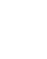 РисованиеРисованиеРисованиеРисованиеРисование111Использует разнообразные изобразительные матери- алы.Использует разнообразные изобразительные матери- алы.Использует разнообразные изобразительные матери- алы.Использует разнообразные изобразительные матери- алы.Использует разнообразные изобразительные матери- алы.3 балла. Проявляет самостоятельность, инициативу, индивидуальность в процессе деятельности, имеет творческие увлечения; самостоятельно проявляет3 балла. Проявляет самостоятельность, инициативу, индивидуальность в процессе деятельности, имеет творческие увлечения; самостоятельно проявляет3 балла. Проявляет самостоятельность, инициативу, индивидуальность в процессе деятельности, имеет творческие увлечения; самостоятельно проявляет3 балла. Проявляет самостоятельность, инициативу, индивидуальность в процессе деятельности, имеет творческие увлечения; самостоятельно проявляет3 балла. Проявляет самостоятельность, инициативу, индивидуальность в процессе деятельности, имеет творческие увлечения; самостоятельно проявляетНаблюдение за работой детей во время совместной и самостоятельнойНаблюдение за работой детей во время совместной и самостоятельнойНаблюдение за работой детей во время совместной и самостоятельнойРебенку предлагается подарить рисунок воспитателю, малышам.Ребенку предлагается подарить рисунок воспитателю, малышам.Изо материал: Акварельные краски,Изо материал: Акварельные краски,Изо материал: Акварельные краски,2222Использует смешивание КрасокИспользует смешивание КрасокИспользует смешивание КрасокИспользует смешивание КрасокИспользует смешивание КрасокИспользует смешивание Красокпоиск новых способов изображения; изображение относительно грамотное, может быть оригинальным по содержанию и способам изображения; владеет высоким уровнем технической грамотности.2 балла. Изображение относительно грамотное, форма предметов передается обобщенно, близко к геометрической; строение передает правильно, хотя искажает пропорции, в рисовании использует отдельные средства или цвет, или детали; правильно держит кисть, карандаш, но рука несколько напряжена, движения достаточно уверенные.1 балл. Изображение малодетальное, не совсем грамотное, искажены форма, пропорции; рисует неуверенно, просит совета, нуждается в подсказке не всегда правильно держит кисть, карандаш, движение правильное, но робкое, несмелое, медленное, прерывистое.поиск новых способов изображения; изображение относительно грамотное, может быть оригинальным по содержанию и способам изображения; владеет высоким уровнем технической грамотности.2 балла. Изображение относительно грамотное, форма предметов передается обобщенно, близко к геометрической; строение передает правильно, хотя искажает пропорции, в рисовании использует отдельные средства или цвет, или детали; правильно держит кисть, карандаш, но рука несколько напряжена, движения достаточно уверенные.1 балл. Изображение малодетальное, не совсем грамотное, искажены форма, пропорции; рисует неуверенно, просит совета, нуждается в подсказке не всегда правильно держит кисть, карандаш, движение правильное, но робкое, несмелое, медленное, прерывистое.поиск новых способов изображения; изображение относительно грамотное, может быть оригинальным по содержанию и способам изображения; владеет высоким уровнем технической грамотности.2 балла. Изображение относительно грамотное, форма предметов передается обобщенно, близко к геометрической; строение передает правильно, хотя искажает пропорции, в рисовании использует отдельные средства или цвет, или детали; правильно держит кисть, карандаш, но рука несколько напряжена, движения достаточно уверенные.1 балл. Изображение малодетальное, не совсем грамотное, искажены форма, пропорции; рисует неуверенно, просит совета, нуждается в подсказке не всегда правильно держит кисть, карандаш, движение правильное, но робкое, несмелое, медленное, прерывистое.деятельности Методика "Экспресс диагностика детской деятельности" О. А. СафоновойАнализ продуктов детской деятельностидеятельности Методика "Экспресс диагностика детской деятельности" О. А. СафоновойАнализ продуктов детской деятельностидеятельности Методика "Экспресс диагностика детской деятельности" О. А. СафоновойАнализ продуктов детской деятельностиВопросы "Что ты нарисовал?" "Нравится ли тебе твой рисунок?" "Почему?"Вопросы "Что ты нарисовал?" "Нравится ли тебе твой рисунок?" "Почему?"цветные карандаши, цветные восковые карандаши, простой карандаш, фломастеры, гуашь,бумага разного цвета и размера.цветные карандаши, цветные восковые карандаши, простой карандаш, фломастеры, гуашь,бумага разного цвета и размера.цветные карандаши, цветные восковые карандаши, простой карандаш, фломастеры, гуашь,бумага разного цвета и размера.3333Уверенно держит кисть и умеет проводить линии в разных направлениях , как кончиком кисти, так и плашмя.Уверенно держит кисть и умеет проводить линии в разных направлениях , как кончиком кисти, так и плашмя.Уверенно держит кисть и умеет проводить линии в разных направлениях , как кончиком кисти, так и плашмя.Уверенно держит кисть и умеет проводить линии в разных направлениях , как кончиком кисти, так и плашмя.Уверенно держит кисть и умеет проводить линии в разных направлениях , как кончиком кисти, так и плашмя.Уверенно держит кисть и умеет проводить линии в разных направлениях , как кончиком кисти, так и плашмя.поиск новых способов изображения; изображение относительно грамотное, может быть оригинальным по содержанию и способам изображения; владеет высоким уровнем технической грамотности.2 балла. Изображение относительно грамотное, форма предметов передается обобщенно, близко к геометрической; строение передает правильно, хотя искажает пропорции, в рисовании использует отдельные средства или цвет, или детали; правильно держит кисть, карандаш, но рука несколько напряжена, движения достаточно уверенные.1 балл. Изображение малодетальное, не совсем грамотное, искажены форма, пропорции; рисует неуверенно, просит совета, нуждается в подсказке не всегда правильно держит кисть, карандаш, движение правильное, но робкое, несмелое, медленное, прерывистое.поиск новых способов изображения; изображение относительно грамотное, может быть оригинальным по содержанию и способам изображения; владеет высоким уровнем технической грамотности.2 балла. Изображение относительно грамотное, форма предметов передается обобщенно, близко к геометрической; строение передает правильно, хотя искажает пропорции, в рисовании использует отдельные средства или цвет, или детали; правильно держит кисть, карандаш, но рука несколько напряжена, движения достаточно уверенные.1 балл. Изображение малодетальное, не совсем грамотное, искажены форма, пропорции; рисует неуверенно, просит совета, нуждается в подсказке не всегда правильно держит кисть, карандаш, движение правильное, но робкое, несмелое, медленное, прерывистое.поиск новых способов изображения; изображение относительно грамотное, может быть оригинальным по содержанию и способам изображения; владеет высоким уровнем технической грамотности.2 балла. Изображение относительно грамотное, форма предметов передается обобщенно, близко к геометрической; строение передает правильно, хотя искажает пропорции, в рисовании использует отдельные средства или цвет, или детали; правильно держит кисть, карандаш, но рука несколько напряжена, движения достаточно уверенные.1 балл. Изображение малодетальное, не совсем грамотное, искажены форма, пропорции; рисует неуверенно, просит совета, нуждается в подсказке не всегда правильно держит кисть, карандаш, движение правильное, но робкое, несмелое, медленное, прерывистое.деятельности Методика "Экспресс диагностика детской деятельности" О. А. СафоновойАнализ продуктов детской деятельностидеятельности Методика "Экспресс диагностика детской деятельности" О. А. СафоновойАнализ продуктов детской деятельностидеятельности Методика "Экспресс диагностика детской деятельности" О. А. СафоновойАнализ продуктов детской деятельностиВопросы "Что ты нарисовал?" "Нравится ли тебе твой рисунок?" "Почему?"Вопросы "Что ты нарисовал?" "Нравится ли тебе твой рисунок?" "Почему?"цветные карандаши, цветные восковые карандаши, простой карандаш, фломастеры, гуашь,бумага разного цвета и размера.цветные карандаши, цветные восковые карандаши, простой карандаш, фломастеры, гуашь,бумага разного цвета и размера.цветные карандаши, цветные восковые карандаши, простой карандаш, фломастеры, гуашь,бумага разного цвета и размера.4444Владеет способами штриховки вразных направлениях.Владеет способами штриховки вразных направлениях.Владеет способами штриховки вразных направлениях.Владеет способами штриховки вразных направлениях.Владеет способами штриховки вразных направлениях.Владеет способами штриховки вразных направлениях.поиск новых способов изображения; изображение относительно грамотное, может быть оригинальным по содержанию и способам изображения; владеет высоким уровнем технической грамотности.2 балла. Изображение относительно грамотное, форма предметов передается обобщенно, близко к геометрической; строение передает правильно, хотя искажает пропорции, в рисовании использует отдельные средства или цвет, или детали; правильно держит кисть, карандаш, но рука несколько напряжена, движения достаточно уверенные.1 балл. Изображение малодетальное, не совсем грамотное, искажены форма, пропорции; рисует неуверенно, просит совета, нуждается в подсказке не всегда правильно держит кисть, карандаш, движение правильное, но робкое, несмелое, медленное, прерывистое.поиск новых способов изображения; изображение относительно грамотное, может быть оригинальным по содержанию и способам изображения; владеет высоким уровнем технической грамотности.2 балла. Изображение относительно грамотное, форма предметов передается обобщенно, близко к геометрической; строение передает правильно, хотя искажает пропорции, в рисовании использует отдельные средства или цвет, или детали; правильно держит кисть, карандаш, но рука несколько напряжена, движения достаточно уверенные.1 балл. Изображение малодетальное, не совсем грамотное, искажены форма, пропорции; рисует неуверенно, просит совета, нуждается в подсказке не всегда правильно держит кисть, карандаш, движение правильное, но робкое, несмелое, медленное, прерывистое.поиск новых способов изображения; изображение относительно грамотное, может быть оригинальным по содержанию и способам изображения; владеет высоким уровнем технической грамотности.2 балла. Изображение относительно грамотное, форма предметов передается обобщенно, близко к геометрической; строение передает правильно, хотя искажает пропорции, в рисовании использует отдельные средства или цвет, или детали; правильно держит кисть, карандаш, но рука несколько напряжена, движения достаточно уверенные.1 балл. Изображение малодетальное, не совсем грамотное, искажены форма, пропорции; рисует неуверенно, просит совета, нуждается в подсказке не всегда правильно держит кисть, карандаш, движение правильное, но робкое, несмелое, медленное, прерывистое.деятельности Методика "Экспресс диагностика детской деятельности" О. А. СафоновойАнализ продуктов детской деятельностидеятельности Методика "Экспресс диагностика детской деятельности" О. А. СафоновойАнализ продуктов детской деятельностидеятельности Методика "Экспресс диагностика детской деятельности" О. А. СафоновойАнализ продуктов детской деятельностиВопросы "Что ты нарисовал?" "Нравится ли тебе твой рисунок?" "Почему?"Вопросы "Что ты нарисовал?" "Нравится ли тебе твой рисунок?" "Почему?"цветные карандаши, цветные восковые карандаши, простой карандаш, фломастеры, гуашь,бумага разного цвета и размера.цветные карандаши, цветные восковые карандаши, простой карандаш, фломастеры, гуашь,бумага разного цвета и размера.цветные карандаши, цветные восковые карандаши, простой карандаш, фломастеры, гуашь,бумага разного цвета и размера.5555Рисует детализировано.Рисует детализировано.Рисует детализировано.Рисует детализировано.Рисует детализировано.Рисует детализировано.поиск новых способов изображения; изображение относительно грамотное, может быть оригинальным по содержанию и способам изображения; владеет высоким уровнем технической грамотности.2 балла. Изображение относительно грамотное, форма предметов передается обобщенно, близко к геометрической; строение передает правильно, хотя искажает пропорции, в рисовании использует отдельные средства или цвет, или детали; правильно держит кисть, карандаш, но рука несколько напряжена, движения достаточно уверенные.1 балл. Изображение малодетальное, не совсем грамотное, искажены форма, пропорции; рисует неуверенно, просит совета, нуждается в подсказке не всегда правильно держит кисть, карандаш, движение правильное, но робкое, несмелое, медленное, прерывистое.поиск новых способов изображения; изображение относительно грамотное, может быть оригинальным по содержанию и способам изображения; владеет высоким уровнем технической грамотности.2 балла. Изображение относительно грамотное, форма предметов передается обобщенно, близко к геометрической; строение передает правильно, хотя искажает пропорции, в рисовании использует отдельные средства или цвет, или детали; правильно держит кисть, карандаш, но рука несколько напряжена, движения достаточно уверенные.1 балл. Изображение малодетальное, не совсем грамотное, искажены форма, пропорции; рисует неуверенно, просит совета, нуждается в подсказке не всегда правильно держит кисть, карандаш, движение правильное, но робкое, несмелое, медленное, прерывистое.поиск новых способов изображения; изображение относительно грамотное, может быть оригинальным по содержанию и способам изображения; владеет высоким уровнем технической грамотности.2 балла. Изображение относительно грамотное, форма предметов передается обобщенно, близко к геометрической; строение передает правильно, хотя искажает пропорции, в рисовании использует отдельные средства или цвет, или детали; правильно держит кисть, карандаш, но рука несколько напряжена, движения достаточно уверенные.1 балл. Изображение малодетальное, не совсем грамотное, искажены форма, пропорции; рисует неуверенно, просит совета, нуждается в подсказке не всегда правильно держит кисть, карандаш, движение правильное, но робкое, несмелое, медленное, прерывистое.деятельности Методика "Экспресс диагностика детской деятельности" О. А. СафоновойАнализ продуктов детской деятельностидеятельности Методика "Экспресс диагностика детской деятельности" О. А. СафоновойАнализ продуктов детской деятельностидеятельности Методика "Экспресс диагностика детской деятельности" О. А. СафоновойАнализ продуктов детской деятельностиВопросы "Что ты нарисовал?" "Нравится ли тебе твой рисунок?" "Почему?"Вопросы "Что ты нарисовал?" "Нравится ли тебе твой рисунок?" "Почему?"цветные карандаши, цветные восковые карандаши, простой карандаш, фломастеры, гуашь,бумага разного цвета и размера.цветные карандаши, цветные восковые карандаши, простой карандаш, фломастеры, гуашь,бумага разного цвета и размера.цветные карандаши, цветные восковые карандаши, простой карандаш, фломастеры, гуашь,бумага разного цвета и размера.6666Рисует узоры по мотивам декоративного искусства.Рисует узоры по мотивам декоративного искусства.Рисует узоры по мотивам декоративного искусства.Рисует узоры по мотивам декоративного искусства.Рисует узоры по мотивам декоративного искусства.Рисует узоры по мотивам декоративного искусства.поиск новых способов изображения; изображение относительно грамотное, может быть оригинальным по содержанию и способам изображения; владеет высоким уровнем технической грамотности.2 балла. Изображение относительно грамотное, форма предметов передается обобщенно, близко к геометрической; строение передает правильно, хотя искажает пропорции, в рисовании использует отдельные средства или цвет, или детали; правильно держит кисть, карандаш, но рука несколько напряжена, движения достаточно уверенные.1 балл. Изображение малодетальное, не совсем грамотное, искажены форма, пропорции; рисует неуверенно, просит совета, нуждается в подсказке не всегда правильно держит кисть, карандаш, движение правильное, но робкое, несмелое, медленное, прерывистое.поиск новых способов изображения; изображение относительно грамотное, может быть оригинальным по содержанию и способам изображения; владеет высоким уровнем технической грамотности.2 балла. Изображение относительно грамотное, форма предметов передается обобщенно, близко к геометрической; строение передает правильно, хотя искажает пропорции, в рисовании использует отдельные средства или цвет, или детали; правильно держит кисть, карандаш, но рука несколько напряжена, движения достаточно уверенные.1 балл. Изображение малодетальное, не совсем грамотное, искажены форма, пропорции; рисует неуверенно, просит совета, нуждается в подсказке не всегда правильно держит кисть, карандаш, движение правильное, но робкое, несмелое, медленное, прерывистое.поиск новых способов изображения; изображение относительно грамотное, может быть оригинальным по содержанию и способам изображения; владеет высоким уровнем технической грамотности.2 балла. Изображение относительно грамотное, форма предметов передается обобщенно, близко к геометрической; строение передает правильно, хотя искажает пропорции, в рисовании использует отдельные средства или цвет, или детали; правильно держит кисть, карандаш, но рука несколько напряжена, движения достаточно уверенные.1 балл. Изображение малодетальное, не совсем грамотное, искажены форма, пропорции; рисует неуверенно, просит совета, нуждается в подсказке не всегда правильно держит кисть, карандаш, движение правильное, но робкое, несмелое, медленное, прерывистое.деятельности Методика "Экспресс диагностика детской деятельности" О. А. СафоновойАнализ продуктов детской деятельностидеятельности Методика "Экспресс диагностика детской деятельности" О. А. СафоновойАнализ продуктов детской деятельностидеятельности Методика "Экспресс диагностика детской деятельности" О. А. СафоновойАнализ продуктов детской деятельностиВопросы "Что ты нарисовал?" "Нравится ли тебе твой рисунок?" "Почему?"Вопросы "Что ты нарисовал?" "Нравится ли тебе твой рисунок?" "Почему?"цветные карандаши, цветные восковые карандаши, простой карандаш, фломастеры, гуашь,бумага разного цвета и размера.цветные карандаши, цветные восковые карандаши, простой карандаш, фломастеры, гуашь,бумага разного цвета и размера.цветные карандаши, цветные восковые карандаши, простой карандаш, фломастеры, гуашь,бумага разного цвета и размера.ЛепкаЛепкаЛепкаЛепкаЛепкаЛепка7777Умеет анализировать фор- му предмета и выбирать нужный способ лепки.Умеет анализировать фор- му предмета и выбирать нужный способ лепки.Умеет анализировать фор- му предмета и выбирать нужный способ лепки.Умеет анализировать фор- му предмета и выбирать нужный способ лепки.Умеет анализировать фор- му предмета и выбирать нужный способ лепки.Умеет анализировать фор- му предмета и выбирать нужный способ лепки.3 балла. Умеет анализировать форму предмета и выбирать нужный способ лепки; пользуется умением лепить на форме или каркасе для прочности изделия; украшает изделие с помощью рельефных  налепов или прорезания, процарапывания стекой.2балла. Затрудняется анализировать форму предмета и выбирать нужный способ лепки; украшает изделие с помощью рельефных налепов или прорезания; процарапывания стекой затрудняется.1балл. Не умеет анализировать форму предмета; выбирает нужный способ лепки при подсказке взрослого; технические навыки слабые; мелкие детали и украшения в работе не использует.3 балла. Умеет анализировать форму предмета и выбирать нужный способ лепки; пользуется умением лепить на форме или каркасе для прочности изделия; украшает изделие с помощью рельефных  налепов или прорезания, процарапывания стекой.2балла. Затрудняется анализировать форму предмета и выбирать нужный способ лепки; украшает изделие с помощью рельефных налепов или прорезания; процарапывания стекой затрудняется.1балл. Не умеет анализировать форму предмета; выбирает нужный способ лепки при подсказке взрослого; технические навыки слабые; мелкие детали и украшения в работе не использует.3 балла. Умеет анализировать форму предмета и выбирать нужный способ лепки; пользуется умением лепить на форме или каркасе для прочности изделия; украшает изделие с помощью рельефных  налепов или прорезания, процарапывания стекой.2балла. Затрудняется анализировать форму предмета и выбирать нужный способ лепки; украшает изделие с помощью рельефных налепов или прорезания; процарапывания стекой затрудняется.1балл. Не умеет анализировать форму предмета; выбирает нужный способ лепки при подсказке взрослого; технические навыки слабые; мелкие детали и украшения в работе не использует.Методика "Экспресс диагностика детской деятельности" О. А. СафоновойБеседаМетодика "Экспресс диагностика детской деятельности" О. А. СафоновойБеседаМетодика "Экспресс диагностика детской деятельности" О. А. СафоновойБеседаРебенку предлагается, слепить игрушку для малышей.Вопросы:"Что ты хочешь нарисовать, слепить сконструировать?" "Из чего?""Как ты это будешь делать?" "С чего лучше начать?"Ребенку предлагается, слепить игрушку для малышей.Вопросы:"Что ты хочешь нарисовать, слепить сконструировать?" "Из чего?""Как ты это будешь делать?" "С чего лучше начать?"Пластилин, Стеки, Глина.Пластилин, Стеки, Глина.Пластилин, Стеки, Глина.8888Пользуется умением лепить наформе или каркасе для прочности изделия.Пользуется умением лепить наформе или каркасе для прочности изделия.Пользуется умением лепить наформе или каркасе для прочности изделия.Пользуется умением лепить наформе или каркасе для прочности изделия.Пользуется умением лепить наформе или каркасе для прочности изделия.Пользуется умением лепить наформе или каркасе для прочности изделия.3 балла. Умеет анализировать форму предмета и выбирать нужный способ лепки; пользуется умением лепить на форме или каркасе для прочности изделия; украшает изделие с помощью рельефных  налепов или прорезания, процарапывания стекой.2балла. Затрудняется анализировать форму предмета и выбирать нужный способ лепки; украшает изделие с помощью рельефных налепов или прорезания; процарапывания стекой затрудняется.1балл. Не умеет анализировать форму предмета; выбирает нужный способ лепки при подсказке взрослого; технические навыки слабые; мелкие детали и украшения в работе не использует.3 балла. Умеет анализировать форму предмета и выбирать нужный способ лепки; пользуется умением лепить на форме или каркасе для прочности изделия; украшает изделие с помощью рельефных  налепов или прорезания, процарапывания стекой.2балла. Затрудняется анализировать форму предмета и выбирать нужный способ лепки; украшает изделие с помощью рельефных налепов или прорезания; процарапывания стекой затрудняется.1балл. Не умеет анализировать форму предмета; выбирает нужный способ лепки при подсказке взрослого; технические навыки слабые; мелкие детали и украшения в работе не использует.3 балла. Умеет анализировать форму предмета и выбирать нужный способ лепки; пользуется умением лепить на форме или каркасе для прочности изделия; украшает изделие с помощью рельефных  налепов или прорезания, процарапывания стекой.2балла. Затрудняется анализировать форму предмета и выбирать нужный способ лепки; украшает изделие с помощью рельефных налепов или прорезания; процарапывания стекой затрудняется.1балл. Не умеет анализировать форму предмета; выбирает нужный способ лепки при подсказке взрослого; технические навыки слабые; мелкие детали и украшения в работе не использует.Методика "Экспресс диагностика детской деятельности" О. А. СафоновойБеседаМетодика "Экспресс диагностика детской деятельности" О. А. СафоновойБеседаМетодика "Экспресс диагностика детской деятельности" О. А. СафоновойБеседаРебенку предлагается, слепить игрушку для малышей.Вопросы:"Что ты хочешь нарисовать, слепить сконструировать?" "Из чего?""Как ты это будешь делать?" "С чего лучше начать?"Ребенку предлагается, слепить игрушку для малышей.Вопросы:"Что ты хочешь нарисовать, слепить сконструировать?" "Из чего?""Как ты это будешь делать?" "С чего лучше начать?"Пластилин, Стеки, Глина.Пластилин, Стеки, Глина.Пластилин, Стеки, Глина.9999Украшает изделие с по- мощью рельефных налепов и прорезания или процарапывания стекой.Украшает изделие с по- мощью рельефных налепов и прорезания или процарапывания стекой.Украшает изделие с по- мощью рельефных налепов и прорезания или процарапывания стекой.Украшает изделие с по- мощью рельефных налепов и прорезания или процарапывания стекой.Украшает изделие с по- мощью рельефных налепов и прорезания или процарапывания стекой.Украшает изделие с по- мощью рельефных налепов и прорезания или процарапывания стекой.3 балла. Умеет анализировать форму предмета и выбирать нужный способ лепки; пользуется умением лепить на форме или каркасе для прочности изделия; украшает изделие с помощью рельефных  налепов или прорезания, процарапывания стекой.2балла. Затрудняется анализировать форму предмета и выбирать нужный способ лепки; украшает изделие с помощью рельефных налепов или прорезания; процарапывания стекой затрудняется.1балл. Не умеет анализировать форму предмета; выбирает нужный способ лепки при подсказке взрослого; технические навыки слабые; мелкие детали и украшения в работе не использует.3 балла. Умеет анализировать форму предмета и выбирать нужный способ лепки; пользуется умением лепить на форме или каркасе для прочности изделия; украшает изделие с помощью рельефных  налепов или прорезания, процарапывания стекой.2балла. Затрудняется анализировать форму предмета и выбирать нужный способ лепки; украшает изделие с помощью рельефных налепов или прорезания; процарапывания стекой затрудняется.1балл. Не умеет анализировать форму предмета; выбирает нужный способ лепки при подсказке взрослого; технические навыки слабые; мелкие детали и украшения в работе не использует.3 балла. Умеет анализировать форму предмета и выбирать нужный способ лепки; пользуется умением лепить на форме или каркасе для прочности изделия; украшает изделие с помощью рельефных  налепов или прорезания, процарапывания стекой.2балла. Затрудняется анализировать форму предмета и выбирать нужный способ лепки; украшает изделие с помощью рельефных налепов или прорезания; процарапывания стекой затрудняется.1балл. Не умеет анализировать форму предмета; выбирает нужный способ лепки при подсказке взрослого; технические навыки слабые; мелкие детали и украшения в работе не использует.Методика "Экспресс диагностика детской деятельности" О. А. СафоновойБеседаМетодика "Экспресс диагностика детской деятельности" О. А. СафоновойБеседаМетодика "Экспресс диагностика детской деятельности" О. А. СафоновойБеседаРебенку предлагается, слепить игрушку для малышей.Вопросы:"Что ты хочешь нарисовать, слепить сконструировать?" "Из чего?""Как ты это будешь делать?" "С чего лучше начать?"Ребенку предлагается, слепить игрушку для малышей.Вопросы:"Что ты хочешь нарисовать, слепить сконструировать?" "Из чего?""Как ты это будешь делать?" "С чего лучше начать?"Пластилин, Стеки, Глина.Пластилин, Стеки, Глина.Пластилин, Стеки, Глина.Художественный труд, АппликацияХудожественный труд, АппликацияХудожественный труд, АппликацияХудожественный труд, АппликацияХудожественный труд, АппликацияХудожественный труд, Аппликация10101010Уверенно владеет ножницами, вырезает поУверенно владеет ножницами, вырезает поУверенно владеет ножницами, вырезает поУверенно владеет ножницами, вырезает поУверенно владеет ножницами, вырезает поУверенно владеет ножницами, вырезает по3 балла. Уверенно владеет ножницами, применяет техники симметричного, силуэтного вырезывания, владеет способами композиционного расположения3 балла. Уверенно владеет ножницами, применяет техники симметричного, силуэтного вырезывания, владеет способами композиционного расположения3 балла. Уверенно владеет ножницами, применяет техники симметричного, силуэтного вырезывания, владеет способами композиционного расположенияМетодика "Экспресс диагностика детской деятельности" О. А.Методика "Экспресс диагностика детской деятельности" О. А.Методика "Экспресс диагностика детской деятельности" О. А.Ребенку предлагается, вырезать картинку для малышей.Ребенку предлагается, вырезать картинку для малышей.Разные виды бумаги и картонаРазные виды бумаги и картонаРазные виды бумаги и картона11111111Сформированы представления о худ. ремеслах (резьба и роспись по дереву,гончарное дело, ткачество)контуруСформированы представления о худ. ремеслах (резьба и роспись по дереву,гончарное дело, ткачество)контуруСформированы представления о худ. ремеслах (резьба и роспись по дереву,гончарное дело, ткачество)контуруСформированы представления о худ. ремеслах (резьба и роспись по дереву,гончарное дело, ткачество)контуруСформированы представления о худ. ремеслах (резьба и роспись по дереву,гончарное дело, ткачество)контуруобъектов на листе бумаги.2 балла. Неуверенно владеет ножницами, не всегда применяет разнообразные техники вырезания; недостаточно владеет способами композиционного расположения объектов на листе бумаги.1 балл. Владеет ножницами слабо, не может самостоятельно использовать  разнообразные техники вырезания; затрудняется в композиционном расположении объектов на листе бумаги.объектов на листе бумаги.2 балла. Неуверенно владеет ножницами, не всегда применяет разнообразные техники вырезания; недостаточно владеет способами композиционного расположения объектов на листе бумаги.1 балл. Владеет ножницами слабо, не может самостоятельно использовать  разнообразные техники вырезания; затрудняется в композиционном расположении объектов на листе бумаги.объектов на листе бумаги.2 балла. Неуверенно владеет ножницами, не всегда применяет разнообразные техники вырезания; недостаточно владеет способами композиционного расположения объектов на листе бумаги.1 балл. Владеет ножницами слабо, не может самостоятельно использовать  разнообразные техники вырезания; затрудняется в композиционном расположении объектов на листе бумаги.объектов на листе бумаги.2 балла. Неуверенно владеет ножницами, не всегда применяет разнообразные техники вырезания; недостаточно владеет способами композиционного расположения объектов на листе бумаги.1 балл. Владеет ножницами слабо, не может самостоятельно использовать  разнообразные техники вырезания; затрудняется в композиционном расположении объектов на листе бумаги.Сафоновой БеседаСафоновой БеседаСафоновой Беседа12121212Владеет способами композиционного расположенияобъектов на листе бумаги.Владеет способами композиционного расположенияобъектов на листе бумаги.Владеет способами композиционного расположенияобъектов на листе бумаги.Владеет способами композиционного расположенияобъектов на листе бумаги.Владеет способами композиционного расположенияобъектов на листе бумаги.объектов на листе бумаги.2 балла. Неуверенно владеет ножницами, не всегда применяет разнообразные техники вырезания; недостаточно владеет способами композиционного расположения объектов на листе бумаги.1 балл. Владеет ножницами слабо, не может самостоятельно использовать  разнообразные техники вырезания; затрудняется в композиционном расположении объектов на листе бумаги.объектов на листе бумаги.2 балла. Неуверенно владеет ножницами, не всегда применяет разнообразные техники вырезания; недостаточно владеет способами композиционного расположения объектов на листе бумаги.1 балл. Владеет ножницами слабо, не может самостоятельно использовать  разнообразные техники вырезания; затрудняется в композиционном расположении объектов на листе бумаги.объектов на листе бумаги.2 балла. Неуверенно владеет ножницами, не всегда применяет разнообразные техники вырезания; недостаточно владеет способами композиционного расположения объектов на листе бумаги.1 балл. Владеет ножницами слабо, не может самостоятельно использовать  разнообразные техники вырезания; затрудняется в композиционном расположении объектов на листе бумаги.объектов на листе бумаги.2 балла. Неуверенно владеет ножницами, не всегда применяет разнообразные техники вырезания; недостаточно владеет способами композиционного расположения объектов на листе бумаги.1 балл. Владеет ножницами слабо, не может самостоятельно использовать  разнообразные техники вырезания; затрудняется в композиционном расположении объектов на листе бумаги.Сафоновой БеседаСафоновой БеседаСафоновой БеседаКонструктивно- модельная деятельностьКонструктивно- модельная деятельностьКонструктивно- модельная деятельностьКонструктивно- модельная деятельностьКонструктивно- модельная деятельность13131313В деятельности использует разный строительный материал.В деятельности использует разный строительный материал.В деятельности использует разный строительный материал.В деятельности использует разный строительный материал.В деятельности использует разный строительный материал.3 балла. Чѐтко и правильно анализирует образец конструкции, различает и называет строительные детали, самостоятельно выполняет конструкцию, поделку в полном соответствии с образцом; создаѐт новые конструкции, определяет целесообразную последовательность практических действий, уверенно и качественно их выполняет, тщательно подбирает материал для передачи характерных особенностей поделки. В процессе выполнения коллективных творческих работ охотно и плодотворно сотрудничает с другими детьми.2 балла. При анализе образца испытывает затруднения в определении пространственного расположения деталей; владеет конструктивно - техническими умениями; целенаправленно создаѐт знакомые конструкции; не всегда выбирает целесообразную последовательность практических действий и может допускать ошибки.1 балл. Анализирует образец только с помощью взрослого, с трудом называет детали строительного материала, не всегда достигает необходимого результата; затрудняется в определении последовательности практических действий; слабо владеет конструктивно - техническими3 балла. Чѐтко и правильно анализирует образец конструкции, различает и называет строительные детали, самостоятельно выполняет конструкцию, поделку в полном соответствии с образцом; создаѐт новые конструкции, определяет целесообразную последовательность практических действий, уверенно и качественно их выполняет, тщательно подбирает материал для передачи характерных особенностей поделки. В процессе выполнения коллективных творческих работ охотно и плодотворно сотрудничает с другими детьми.2 балла. При анализе образца испытывает затруднения в определении пространственного расположения деталей; владеет конструктивно - техническими умениями; целенаправленно создаѐт знакомые конструкции; не всегда выбирает целесообразную последовательность практических действий и может допускать ошибки.1 балл. Анализирует образец только с помощью взрослого, с трудом называет детали строительного материала, не всегда достигает необходимого результата; затрудняется в определении последовательности практических действий; слабо владеет конструктивно - техническими3 балла. Чѐтко и правильно анализирует образец конструкции, различает и называет строительные детали, самостоятельно выполняет конструкцию, поделку в полном соответствии с образцом; создаѐт новые конструкции, определяет целесообразную последовательность практических действий, уверенно и качественно их выполняет, тщательно подбирает материал для передачи характерных особенностей поделки. В процессе выполнения коллективных творческих работ охотно и плодотворно сотрудничает с другими детьми.2 балла. При анализе образца испытывает затруднения в определении пространственного расположения деталей; владеет конструктивно - техническими умениями; целенаправленно создаѐт знакомые конструкции; не всегда выбирает целесообразную последовательность практических действий и может допускать ошибки.1 балл. Анализирует образец только с помощью взрослого, с трудом называет детали строительного материала, не всегда достигает необходимого результата; затрудняется в определении последовательности практических действий; слабо владеет конструктивно - техническими3 балла. Чѐтко и правильно анализирует образец конструкции, различает и называет строительные детали, самостоятельно выполняет конструкцию, поделку в полном соответствии с образцом; создаѐт новые конструкции, определяет целесообразную последовательность практических действий, уверенно и качественно их выполняет, тщательно подбирает материал для передачи характерных особенностей поделки. В процессе выполнения коллективных творческих работ охотно и плодотворно сотрудничает с другими детьми.2 балла. При анализе образца испытывает затруднения в определении пространственного расположения деталей; владеет конструктивно - техническими умениями; целенаправленно создаѐт знакомые конструкции; не всегда выбирает целесообразную последовательность практических действий и может допускать ошибки.1 балл. Анализирует образец только с помощью взрослого, с трудом называет детали строительного материала, не всегда достигает необходимого результата; затрудняется в определении последовательности практических действий; слабо владеет конструктивно - техническимиМетодика "Экспресс диагностика детской деятельности" О. А. СафоновойБеседаМетодика "Экспресс диагностика детской деятельности" О. А. СафоновойБеседаМетодика "Экспресс диагностика детской деятельности" О. А. СафоновойБеседаРебенку предлагают несколько видов конструкторского материала (строительный, природный, бумага) разной формы, цвета, фактуры и говорят: "Я знаю ты умеешь конструировать все, что ты хочешь, но лучше сделай что-то новое, чего ты раньше никогда не мастерил"Ребенку предлагают несколько видов конструкторского материала (строительный, природный, бумага) разной формы, цвета, фактуры и говорят: "Я знаю ты умеешь конструировать все, что ты хочешь, но лучше сделай что-то новое, чего ты раньше никогда не мастерил"Конструкторы, Строительный материал, природный и бросовый материал, бумага и картонКонструкторы, Строительный материал, природный и бросовый материал, бумага и картонКонструкторы, Строительный материал, природный и бросовый материал, бумага и картон14141414Создает постройки по зад анной теме, условиям, самостоятельному замыслу, схемам, моделям.Создает постройки по зад анной теме, условиям, самостоятельному замыслу, схемам, моделям.Создает постройки по зад анной теме, условиям, самостоятельному замыслу, схемам, моделям.Создает постройки по зад анной теме, условиям, самостоятельному замыслу, схемам, моделям.Создает постройки по зад анной теме, условиям, самостоятельному замыслу, схемам, моделям.3 балла. Чѐтко и правильно анализирует образец конструкции, различает и называет строительные детали, самостоятельно выполняет конструкцию, поделку в полном соответствии с образцом; создаѐт новые конструкции, определяет целесообразную последовательность практических действий, уверенно и качественно их выполняет, тщательно подбирает материал для передачи характерных особенностей поделки. В процессе выполнения коллективных творческих работ охотно и плодотворно сотрудничает с другими детьми.2 балла. При анализе образца испытывает затруднения в определении пространственного расположения деталей; владеет конструктивно - техническими умениями; целенаправленно создаѐт знакомые конструкции; не всегда выбирает целесообразную последовательность практических действий и может допускать ошибки.1 балл. Анализирует образец только с помощью взрослого, с трудом называет детали строительного материала, не всегда достигает необходимого результата; затрудняется в определении последовательности практических действий; слабо владеет конструктивно - техническими3 балла. Чѐтко и правильно анализирует образец конструкции, различает и называет строительные детали, самостоятельно выполняет конструкцию, поделку в полном соответствии с образцом; создаѐт новые конструкции, определяет целесообразную последовательность практических действий, уверенно и качественно их выполняет, тщательно подбирает материал для передачи характерных особенностей поделки. В процессе выполнения коллективных творческих работ охотно и плодотворно сотрудничает с другими детьми.2 балла. При анализе образца испытывает затруднения в определении пространственного расположения деталей; владеет конструктивно - техническими умениями; целенаправленно создаѐт знакомые конструкции; не всегда выбирает целесообразную последовательность практических действий и может допускать ошибки.1 балл. Анализирует образец только с помощью взрослого, с трудом называет детали строительного материала, не всегда достигает необходимого результата; затрудняется в определении последовательности практических действий; слабо владеет конструктивно - техническими3 балла. Чѐтко и правильно анализирует образец конструкции, различает и называет строительные детали, самостоятельно выполняет конструкцию, поделку в полном соответствии с образцом; создаѐт новые конструкции, определяет целесообразную последовательность практических действий, уверенно и качественно их выполняет, тщательно подбирает материал для передачи характерных особенностей поделки. В процессе выполнения коллективных творческих работ охотно и плодотворно сотрудничает с другими детьми.2 балла. При анализе образца испытывает затруднения в определении пространственного расположения деталей; владеет конструктивно - техническими умениями; целенаправленно создаѐт знакомые конструкции; не всегда выбирает целесообразную последовательность практических действий и может допускать ошибки.1 балл. Анализирует образец только с помощью взрослого, с трудом называет детали строительного материала, не всегда достигает необходимого результата; затрудняется в определении последовательности практических действий; слабо владеет конструктивно - техническими3 балла. Чѐтко и правильно анализирует образец конструкции, различает и называет строительные детали, самостоятельно выполняет конструкцию, поделку в полном соответствии с образцом; создаѐт новые конструкции, определяет целесообразную последовательность практических действий, уверенно и качественно их выполняет, тщательно подбирает материал для передачи характерных особенностей поделки. В процессе выполнения коллективных творческих работ охотно и плодотворно сотрудничает с другими детьми.2 балла. При анализе образца испытывает затруднения в определении пространственного расположения деталей; владеет конструктивно - техническими умениями; целенаправленно создаѐт знакомые конструкции; не всегда выбирает целесообразную последовательность практических действий и может допускать ошибки.1 балл. Анализирует образец только с помощью взрослого, с трудом называет детали строительного материала, не всегда достигает необходимого результата; затрудняется в определении последовательности практических действий; слабо владеет конструктивно - техническимиМетодика "Экспресс диагностика детской деятельности" О. А. СафоновойБеседаМетодика "Экспресс диагностика детской деятельности" О. А. СафоновойБеседаМетодика "Экспресс диагностика детской деятельности" О. А. СафоновойБеседаРебенку предлагают несколько видов конструкторского материала (строительный, природный, бумага) разной формы, цвета, фактуры и говорят: "Я знаю ты умеешь конструировать все, что ты хочешь, но лучше сделай что-то новое, чего ты раньше никогда не мастерил"Ребенку предлагают несколько видов конструкторского материала (строительный, природный, бумага) разной формы, цвета, фактуры и говорят: "Я знаю ты умеешь конструировать все, что ты хочешь, но лучше сделай что-то новое, чего ты раньше никогда не мастерил"Конструкторы, Строительный материал, природный и бросовый материал, бумага и картонКонструкторы, Строительный материал, природный и бросовый материал, бумага и картонКонструкторы, Строительный материал, природный и бросовый материал, бумага и картон15151515Умеет анализировать пост ройку, выделять крупные и мелкие части, их пропорциональные соотношенияУмеет анализировать пост ройку, выделять крупные и мелкие части, их пропорциональные соотношенияУмеет анализировать пост ройку, выделять крупные и мелкие части, их пропорциональные соотношенияУмеет анализировать пост ройку, выделять крупные и мелкие части, их пропорциональные соотношенияУмеет анализировать пост ройку, выделять крупные и мелкие части, их пропорциональные соотношения3 балла. Чѐтко и правильно анализирует образец конструкции, различает и называет строительные детали, самостоятельно выполняет конструкцию, поделку в полном соответствии с образцом; создаѐт новые конструкции, определяет целесообразную последовательность практических действий, уверенно и качественно их выполняет, тщательно подбирает материал для передачи характерных особенностей поделки. В процессе выполнения коллективных творческих работ охотно и плодотворно сотрудничает с другими детьми.2 балла. При анализе образца испытывает затруднения в определении пространственного расположения деталей; владеет конструктивно - техническими умениями; целенаправленно создаѐт знакомые конструкции; не всегда выбирает целесообразную последовательность практических действий и может допускать ошибки.1 балл. Анализирует образец только с помощью взрослого, с трудом называет детали строительного материала, не всегда достигает необходимого результата; затрудняется в определении последовательности практических действий; слабо владеет конструктивно - техническими3 балла. Чѐтко и правильно анализирует образец конструкции, различает и называет строительные детали, самостоятельно выполняет конструкцию, поделку в полном соответствии с образцом; создаѐт новые конструкции, определяет целесообразную последовательность практических действий, уверенно и качественно их выполняет, тщательно подбирает материал для передачи характерных особенностей поделки. В процессе выполнения коллективных творческих работ охотно и плодотворно сотрудничает с другими детьми.2 балла. При анализе образца испытывает затруднения в определении пространственного расположения деталей; владеет конструктивно - техническими умениями; целенаправленно создаѐт знакомые конструкции; не всегда выбирает целесообразную последовательность практических действий и может допускать ошибки.1 балл. Анализирует образец только с помощью взрослого, с трудом называет детали строительного материала, не всегда достигает необходимого результата; затрудняется в определении последовательности практических действий; слабо владеет конструктивно - техническими3 балла. Чѐтко и правильно анализирует образец конструкции, различает и называет строительные детали, самостоятельно выполняет конструкцию, поделку в полном соответствии с образцом; создаѐт новые конструкции, определяет целесообразную последовательность практических действий, уверенно и качественно их выполняет, тщательно подбирает материал для передачи характерных особенностей поделки. В процессе выполнения коллективных творческих работ охотно и плодотворно сотрудничает с другими детьми.2 балла. При анализе образца испытывает затруднения в определении пространственного расположения деталей; владеет конструктивно - техническими умениями; целенаправленно создаѐт знакомые конструкции; не всегда выбирает целесообразную последовательность практических действий и может допускать ошибки.1 балл. Анализирует образец только с помощью взрослого, с трудом называет детали строительного материала, не всегда достигает необходимого результата; затрудняется в определении последовательности практических действий; слабо владеет конструктивно - техническими3 балла. Чѐтко и правильно анализирует образец конструкции, различает и называет строительные детали, самостоятельно выполняет конструкцию, поделку в полном соответствии с образцом; создаѐт новые конструкции, определяет целесообразную последовательность практических действий, уверенно и качественно их выполняет, тщательно подбирает материал для передачи характерных особенностей поделки. В процессе выполнения коллективных творческих работ охотно и плодотворно сотрудничает с другими детьми.2 балла. При анализе образца испытывает затруднения в определении пространственного расположения деталей; владеет конструктивно - техническими умениями; целенаправленно создаѐт знакомые конструкции; не всегда выбирает целесообразную последовательность практических действий и может допускать ошибки.1 балл. Анализирует образец только с помощью взрослого, с трудом называет детали строительного материала, не всегда достигает необходимого результата; затрудняется в определении последовательности практических действий; слабо владеет конструктивно - техническимиМетодика "Экспресс диагностика детской деятельности" О. А. СафоновойБеседаМетодика "Экспресс диагностика детской деятельности" О. А. СафоновойБеседаМетодика "Экспресс диагностика детской деятельности" О. А. СафоновойБеседаРебенку предлагают несколько видов конструкторского материала (строительный, природный, бумага) разной формы, цвета, фактуры и говорят: "Я знаю ты умеешь конструировать все, что ты хочешь, но лучше сделай что-то новое, чего ты раньше никогда не мастерил"Ребенку предлагают несколько видов конструкторского материала (строительный, природный, бумага) разной формы, цвета, фактуры и говорят: "Я знаю ты умеешь конструировать все, что ты хочешь, но лучше сделай что-то новое, чего ты раньше никогда не мастерил"Конструкторы, Строительный материал, природный и бросовый материал, бумага и картонКонструкторы, Строительный материал, природный и бросовый материал, бумага и картонКонструкторы, Строительный материал, природный и бросовый материал, бумага и картон16161616.Конструирует из бумаги: (поделки для игр с водой, ветром)..Конструирует из бумаги: (поделки для игр с водой, ветром)..Конструирует из бумаги: (поделки для игр с водой, ветром)..Конструирует из бумаги: (поделки для игр с водой, ветром)..Конструирует из бумаги: (поделки для игр с водой, ветром).3 балла. Чѐтко и правильно анализирует образец конструкции, различает и называет строительные детали, самостоятельно выполняет конструкцию, поделку в полном соответствии с образцом; создаѐт новые конструкции, определяет целесообразную последовательность практических действий, уверенно и качественно их выполняет, тщательно подбирает материал для передачи характерных особенностей поделки. В процессе выполнения коллективных творческих работ охотно и плодотворно сотрудничает с другими детьми.2 балла. При анализе образца испытывает затруднения в определении пространственного расположения деталей; владеет конструктивно - техническими умениями; целенаправленно создаѐт знакомые конструкции; не всегда выбирает целесообразную последовательность практических действий и может допускать ошибки.1 балл. Анализирует образец только с помощью взрослого, с трудом называет детали строительного материала, не всегда достигает необходимого результата; затрудняется в определении последовательности практических действий; слабо владеет конструктивно - техническими3 балла. Чѐтко и правильно анализирует образец конструкции, различает и называет строительные детали, самостоятельно выполняет конструкцию, поделку в полном соответствии с образцом; создаѐт новые конструкции, определяет целесообразную последовательность практических действий, уверенно и качественно их выполняет, тщательно подбирает материал для передачи характерных особенностей поделки. В процессе выполнения коллективных творческих работ охотно и плодотворно сотрудничает с другими детьми.2 балла. При анализе образца испытывает затруднения в определении пространственного расположения деталей; владеет конструктивно - техническими умениями; целенаправленно создаѐт знакомые конструкции; не всегда выбирает целесообразную последовательность практических действий и может допускать ошибки.1 балл. Анализирует образец только с помощью взрослого, с трудом называет детали строительного материала, не всегда достигает необходимого результата; затрудняется в определении последовательности практических действий; слабо владеет конструктивно - техническими3 балла. Чѐтко и правильно анализирует образец конструкции, различает и называет строительные детали, самостоятельно выполняет конструкцию, поделку в полном соответствии с образцом; создаѐт новые конструкции, определяет целесообразную последовательность практических действий, уверенно и качественно их выполняет, тщательно подбирает материал для передачи характерных особенностей поделки. В процессе выполнения коллективных творческих работ охотно и плодотворно сотрудничает с другими детьми.2 балла. При анализе образца испытывает затруднения в определении пространственного расположения деталей; владеет конструктивно - техническими умениями; целенаправленно создаѐт знакомые конструкции; не всегда выбирает целесообразную последовательность практических действий и может допускать ошибки.1 балл. Анализирует образец только с помощью взрослого, с трудом называет детали строительного материала, не всегда достигает необходимого результата; затрудняется в определении последовательности практических действий; слабо владеет конструктивно - техническими3 балла. Чѐтко и правильно анализирует образец конструкции, различает и называет строительные детали, самостоятельно выполняет конструкцию, поделку в полном соответствии с образцом; создаѐт новые конструкции, определяет целесообразную последовательность практических действий, уверенно и качественно их выполняет, тщательно подбирает материал для передачи характерных особенностей поделки. В процессе выполнения коллективных творческих работ охотно и плодотворно сотрудничает с другими детьми.2 балла. При анализе образца испытывает затруднения в определении пространственного расположения деталей; владеет конструктивно - техническими умениями; целенаправленно создаѐт знакомые конструкции; не всегда выбирает целесообразную последовательность практических действий и может допускать ошибки.1 балл. Анализирует образец только с помощью взрослого, с трудом называет детали строительного материала, не всегда достигает необходимого результата; затрудняется в определении последовательности практических действий; слабо владеет конструктивно - техническимиМетодика "Экспресс диагностика детской деятельности" О. А. СафоновойБеседаМетодика "Экспресс диагностика детской деятельности" О. А. СафоновойБеседаМетодика "Экспресс диагностика детской деятельности" О. А. СафоновойБеседаРебенку предлагают несколько видов конструкторского материала (строительный, природный, бумага) разной формы, цвета, фактуры и говорят: "Я знаю ты умеешь конструировать все, что ты хочешь, но лучше сделай что-то новое, чего ты раньше никогда не мастерил"Ребенку предлагают несколько видов конструкторского материала (строительный, природный, бумага) разной формы, цвета, фактуры и говорят: "Я знаю ты умеешь конструировать все, что ты хочешь, но лучше сделай что-то новое, чего ты раньше никогда не мастерил"Конструкторы, Строительный материал, природный и бросовый материал, бумага и картонКонструкторы, Строительный материал, природный и бросовый материал, бумага и картонКонструкторы, Строительный материал, природный и бросовый материал, бумага и картон17171717Конструирует из природного и бросового материала: умеет выделять выразительность природных объектов, выбирать их для создания образа по заданной или придуманной теме.Конструирует из природного и бросового материала: умеет выделять выразительность природных объектов, выбирать их для создания образа по заданной или придуманной теме.Конструирует из природного и бросового материала: умеет выделять выразительность природных объектов, выбирать их для создания образа по заданной или придуманной теме.Конструирует из природного и бросового материала: умеет выделять выразительность природных объектов, выбирать их для создания образа по заданной или придуманной теме.Конструирует из природного и бросового материала: умеет выделять выразительность природных объектов, выбирать их для создания образа по заданной или придуманной теме.3 балла. Чѐтко и правильно анализирует образец конструкции, различает и называет строительные детали, самостоятельно выполняет конструкцию, поделку в полном соответствии с образцом; создаѐт новые конструкции, определяет целесообразную последовательность практических действий, уверенно и качественно их выполняет, тщательно подбирает материал для передачи характерных особенностей поделки. В процессе выполнения коллективных творческих работ охотно и плодотворно сотрудничает с другими детьми.2 балла. При анализе образца испытывает затруднения в определении пространственного расположения деталей; владеет конструктивно - техническими умениями; целенаправленно создаѐт знакомые конструкции; не всегда выбирает целесообразную последовательность практических действий и может допускать ошибки.1 балл. Анализирует образец только с помощью взрослого, с трудом называет детали строительного материала, не всегда достигает необходимого результата; затрудняется в определении последовательности практических действий; слабо владеет конструктивно - техническими3 балла. Чѐтко и правильно анализирует образец конструкции, различает и называет строительные детали, самостоятельно выполняет конструкцию, поделку в полном соответствии с образцом; создаѐт новые конструкции, определяет целесообразную последовательность практических действий, уверенно и качественно их выполняет, тщательно подбирает материал для передачи характерных особенностей поделки. В процессе выполнения коллективных творческих работ охотно и плодотворно сотрудничает с другими детьми.2 балла. При анализе образца испытывает затруднения в определении пространственного расположения деталей; владеет конструктивно - техническими умениями; целенаправленно создаѐт знакомые конструкции; не всегда выбирает целесообразную последовательность практических действий и может допускать ошибки.1 балл. Анализирует образец только с помощью взрослого, с трудом называет детали строительного материала, не всегда достигает необходимого результата; затрудняется в определении последовательности практических действий; слабо владеет конструктивно - техническими3 балла. Чѐтко и правильно анализирует образец конструкции, различает и называет строительные детали, самостоятельно выполняет конструкцию, поделку в полном соответствии с образцом; создаѐт новые конструкции, определяет целесообразную последовательность практических действий, уверенно и качественно их выполняет, тщательно подбирает материал для передачи характерных особенностей поделки. В процессе выполнения коллективных творческих работ охотно и плодотворно сотрудничает с другими детьми.2 балла. При анализе образца испытывает затруднения в определении пространственного расположения деталей; владеет конструктивно - техническими умениями; целенаправленно создаѐт знакомые конструкции; не всегда выбирает целесообразную последовательность практических действий и может допускать ошибки.1 балл. Анализирует образец только с помощью взрослого, с трудом называет детали строительного материала, не всегда достигает необходимого результата; затрудняется в определении последовательности практических действий; слабо владеет конструктивно - техническими3 балла. Чѐтко и правильно анализирует образец конструкции, различает и называет строительные детали, самостоятельно выполняет конструкцию, поделку в полном соответствии с образцом; создаѐт новые конструкции, определяет целесообразную последовательность практических действий, уверенно и качественно их выполняет, тщательно подбирает материал для передачи характерных особенностей поделки. В процессе выполнения коллективных творческих работ охотно и плодотворно сотрудничает с другими детьми.2 балла. При анализе образца испытывает затруднения в определении пространственного расположения деталей; владеет конструктивно - техническими умениями; целенаправленно создаѐт знакомые конструкции; не всегда выбирает целесообразную последовательность практических действий и может допускать ошибки.1 балл. Анализирует образец только с помощью взрослого, с трудом называет детали строительного материала, не всегда достигает необходимого результата; затрудняется в определении последовательности практических действий; слабо владеет конструктивно - техническимиМетодика "Экспресс диагностика детской деятельности" О. А. СафоновойБеседаМетодика "Экспресс диагностика детской деятельности" О. А. СафоновойБеседаМетодика "Экспресс диагностика детской деятельности" О. А. СафоновойБеседаРебенку предлагают несколько видов конструкторского материала (строительный, природный, бумага) разной формы, цвета, фактуры и говорят: "Я знаю ты умеешь конструировать все, что ты хочешь, но лучше сделай что-то новое, чего ты раньше никогда не мастерил"Ребенку предлагают несколько видов конструкторского материала (строительный, природный, бумага) разной формы, цвета, фактуры и говорят: "Я знаю ты умеешь конструировать все, что ты хочешь, но лучше сделай что-то новое, чего ты раньше никогда не мастерил"Конструкторы, Строительный материал, природный и бросовый материал, бумага и картонКонструкторы, Строительный материал, природный и бросовый материал, бумага и картонКонструкторы, Строительный материал, природный и бросовый материал, бумага и картон18181818Различает и называет детали строительного материалаРазличает и называет детали строительного материалаРазличает и называет детали строительного материалаРазличает и называет детали строительного материалаРазличает и называет детали строительного материала19191919Сооружает элементарные постройки по образцу, показу, с помощью взрослого; выражает желание строить что-то самостоятельноСооружает элементарные постройки по образцу, показу, с помощью взрослого; выражает желание строить что-то самостоятельноСооружает элементарные постройки по образцу, показу, с помощью взрослого; выражает желание строить что-то самостоятельноСооружает элементарные постройки по образцу, показу, с помощью взрослого; выражает желание строить что-то самостоятельноСооружает элементарные постройки по образцу, показу, с помощью взрослого; выражает желание строить что-то самостоятельно20202020Пользуется игрушками для обыгрывания построекПользуется игрушками для обыгрывания построекПользуется игрушками для обыгрывания построекПользуется игрушками для обыгрывания построекПользуется игрушками для обыгрывания построек21212121Использует в строительных играх природный материал (песок, вода, желуди, камешки и т. п.).Использует в строительных играх природный материал (песок, вода, желуди, камешки и т. п.).Использует в строительных играх природный материал (песок, вода, желуди, камешки и т. п.).Использует в строительных играх природный материал (песок, вода, желуди, камешки и т. п.).Использует в строительных играх природный материал (песок, вода, желуди, камешки и т. п.).22222222Бережно относится к изобразительным материаламБережно относится к изобразительным материаламБережно относится к изобразительным материаламБережно относится к изобразительным материаламБережно относится к изобразительным материалам1Сформированы начальные представления о некоторых видах спорта, а так же знания о их пользе.3 балла- Не допускает ошибок, уверен в своих знаниях, легко демонстрирует их, эрудирован.2 балла- ребѐнок объясняет назначение, допуская при этом некоторые ошибки. Не всегда уверен в собственных ответах, испытывает определѐнные трудности.1 балл- ребѐнок испытывает затруднения в ответах, часто ошибается, не может объяснить их назначение, отказывается отвечать или не отвечает на вопросы.БеседаВ ходе индивидуальной беседы детям задаются вопросы: Что такое спорт? Расскажи, какие виды спорта ты знаешь? Для чего нужен спорт людям ?Каким видом спорта хотел бы заниматься ты?Материал: иллюстрации с разными видами спорта2Имеет навыки правильного умывания,пользования полотенцем.3 балла- ребенок в любой ситуации и обстановке правильно и самостоятельно выполняет культурно- гигиенические процедуры2 балла- правильное выполнение гигиенических процедур осуществляется по напоминанию взрослого 1 балл- требуется постоянный контроль воспитателя за правильным выполнением гигиенических процедурНаблюдение за умением детей правильно умываться и пользоваться полотенцем.Педагог дает оценку в процессе наблюдений за действиями ребенка во время выполнения культурно – гигиенических процедур.3Имеет навыки пользования столовыми приборами(нож ,вилка,ложка).3 балла- ребенок самостоятельно без напоминания взрослого правильно пользуется столовыми приборами2 балла- правильно использует столовые приборы по напоминанию взрослого1 балл- требуется постоянный контроль воспитателя за правильным использованием столовых приборовНаблюдение за умением детей пользования столовыми приборами(нож, вилка, ложка)Педагог дает оценку в процессе наблюдений за поведением ребенка во время приема пищи.4Имеет навыки культурного поведения за столом.3 балла- ребенок самостоятельно без напоминания взрослого соблюдает правила культурного поведения за столом (сидеть прямо, не класть локти на стол, бесшумно пережевывать пищу, пользоваться салфеткой)2 балла- ребенок не всегда соблюдает правила поведения за столом, требуется напоминание взрослого1 балл- требуется постоянный контроль воспитателя за выполнением правил культурного поведения за столомНаблюдение за умением детей правильно вести себя  за столомПедагог дает оценку в процессе наблюдений за поведением ребенка во время приема пищи.5Называет части своего тела и правила ухода за ним.3 балла- самостоятельно выполняет все действия, самостоятельно объясняет свой выбор, на вопросы отвечает без наводящих вопросов.2 балла- выполняет действия с подсказкой или с незначительной помощью взрослого, нужны наводящие вопросы.1 балл- С заданием справляется неохотно , отвечать на вопросы не хочет, либо не знает ответов.Методика Деркунской В.А.БеседаДидактическая игра«Хорошо – плохо»Задание: разложить маленькие карточки на большие карты. На карту с веселым человечком- карточки с действиями правильного ухода за своим телом ; на карту с грустным человечком -карточки с действиями неправильного ухода за своим телом.Вопросы :Какие части тела ты знаешь?Почему нужно ухаживать за своим телом?Материал :набор сюжетных картинок, на которых изображены правильные и неправильные действия человека по отношению к своему телу .Две большие карты: на одной изображен веселый, улыбающийся человек.На другой – хмурый, грустный.6Сформирована привычка следить за чистотой своего тела ..3 балла- ребенок в любой ситуации и обстановке выполняет культурно- гигиенические правила поведении.2 балла- Ребенок имеет представление о культурно- гигиенических навыках и выполняет их в привычной обстановке , однако в новых условиях испытывает скованность. Потребность в поддержке и направлении взрослых.1 балл- Ребенок имеет представление об отдельных культурно – гигиенических правилах , но привычка самостоятельно следовать им не сложилась, часто поведение определяется непосредственным побуждением.Наблюдение за поведением ребенка во время свободной и специально организованной деятельности.Педагог дает оценку в процессе наблюдений за поведением ребенка во время свободной и специально организованной деятельности.Уровни:Высокий   15 – 18 балловИмеет представления о некоторых видах спорта, уверенно, точно, в заданном темпе и ритме, выразительно выполняет упражнения. Проявляет необходимый самоконтроль и самооценку. Способен самостоятельно привлечь внимание других детей и организовать знакомую игру; мотивирован на сбережение и укрепление своего здоровья и здоровья окружающих его людей. Умеет практически решать некоторые задачи здорового образа жизни и безопасного поведения, готов оказать элементарную помощь самому себе и другому (промыть ранку, обработать ее, обратиться к взрослому за помощью).Средний	10- 14 балловРебенок отчасти владеет здоровье сберегающими знаниями, какие-то темы позволяют ему быть более активным в общении с воспитателем, он относительно уверенно отвечает на вопросы по теме беседы (но на все и иногда допускает ошибки). Это позволяет сделать вывод здоровье сберегающей избирательности ребенка, о разрозненности его представлений. Некоторые ответы на вопросы позволяют ребенку демонстрировать здоровье сберегающие знания, однако особенного желания  вести здоровый образ жизни у него не наблюдается. Не достаточно формированы начальные представления о некоторых видах спорта.Низкий	6 – 9 балловИнтересуется простыми подвижными играми, нарушает правила, увлекаясь процессом игры; не проявляет интереса к проблемам здоровья и соблюдению своем поведении основ здорового образа жизни. Представления о правилах личной гигиены, необходимости соблюдения режима дня, о здоровом образе жизни поверхностные. Испытывает затруднения в самостоятельном выполнении культурно-гигиенических навыков, в уходе за своим внешним видом, вещами и игрушками.Итого уровень освоения программы: Высокий – 194-249Средний – 138 - 193 Низкий – 83-137Уровни:Высокий   15 – 18 балловИмеет представления о некоторых видах спорта, уверенно, точно, в заданном темпе и ритме, выразительно выполняет упражнения. Проявляет необходимый самоконтроль и самооценку. Способен самостоятельно привлечь внимание других детей и организовать знакомую игру; мотивирован на сбережение и укрепление своего здоровья и здоровья окружающих его людей. Умеет практически решать некоторые задачи здорового образа жизни и безопасного поведения, готов оказать элементарную помощь самому себе и другому (промыть ранку, обработать ее, обратиться к взрослому за помощью).Средний	10- 14 балловРебенок отчасти владеет здоровье сберегающими знаниями, какие-то темы позволяют ему быть более активным в общении с воспитателем, он относительно уверенно отвечает на вопросы по теме беседы (но на все и иногда допускает ошибки). Это позволяет сделать вывод здоровье сберегающей избирательности ребенка, о разрозненности его представлений. Некоторые ответы на вопросы позволяют ребенку демонстрировать здоровье сберегающие знания, однако особенного желания  вести здоровый образ жизни у него не наблюдается. Не достаточно формированы начальные представления о некоторых видах спорта.Низкий	6 – 9 балловИнтересуется простыми подвижными играми, нарушает правила, увлекаясь процессом игры; не проявляет интереса к проблемам здоровья и соблюдению своем поведении основ здорового образа жизни. Представления о правилах личной гигиены, необходимости соблюдения режима дня, о здоровом образе жизни поверхностные. Испытывает затруднения в самостоятельном выполнении культурно-гигиенических навыков, в уходе за своим внешним видом, вещами и игрушками.Итого уровень освоения программы: Высокий – 194-249Средний – 138 - 193 Низкий – 83-137Уровни:Высокий   15 – 18 балловИмеет представления о некоторых видах спорта, уверенно, точно, в заданном темпе и ритме, выразительно выполняет упражнения. Проявляет необходимый самоконтроль и самооценку. Способен самостоятельно привлечь внимание других детей и организовать знакомую игру; мотивирован на сбережение и укрепление своего здоровья и здоровья окружающих его людей. Умеет практически решать некоторые задачи здорового образа жизни и безопасного поведения, готов оказать элементарную помощь самому себе и другому (промыть ранку, обработать ее, обратиться к взрослому за помощью).Средний	10- 14 балловРебенок отчасти владеет здоровье сберегающими знаниями, какие-то темы позволяют ему быть более активным в общении с воспитателем, он относительно уверенно отвечает на вопросы по теме беседы (но на все и иногда допускает ошибки). Это позволяет сделать вывод здоровье сберегающей избирательности ребенка, о разрозненности его представлений. Некоторые ответы на вопросы позволяют ребенку демонстрировать здоровье сберегающие знания, однако особенного желания  вести здоровый образ жизни у него не наблюдается. Не достаточно формированы начальные представления о некоторых видах спорта.Низкий	6 – 9 балловИнтересуется простыми подвижными играми, нарушает правила, увлекаясь процессом игры; не проявляет интереса к проблемам здоровья и соблюдению своем поведении основ здорового образа жизни. Представления о правилах личной гигиены, необходимости соблюдения режима дня, о здоровом образе жизни поверхностные. Испытывает затруднения в самостоятельном выполнении культурно-гигиенических навыков, в уходе за своим внешним видом, вещами и игрушками.Итого уровень освоения программы: Высокий – 194-249Средний – 138 - 193 Низкий – 83-137Уровни:Высокий   15 – 18 балловИмеет представления о некоторых видах спорта, уверенно, точно, в заданном темпе и ритме, выразительно выполняет упражнения. Проявляет необходимый самоконтроль и самооценку. Способен самостоятельно привлечь внимание других детей и организовать знакомую игру; мотивирован на сбережение и укрепление своего здоровья и здоровья окружающих его людей. Умеет практически решать некоторые задачи здорового образа жизни и безопасного поведения, готов оказать элементарную помощь самому себе и другому (промыть ранку, обработать ее, обратиться к взрослому за помощью).Средний	10- 14 балловРебенок отчасти владеет здоровье сберегающими знаниями, какие-то темы позволяют ему быть более активным в общении с воспитателем, он относительно уверенно отвечает на вопросы по теме беседы (но на все и иногда допускает ошибки). Это позволяет сделать вывод здоровье сберегающей избирательности ребенка, о разрозненности его представлений. Некоторые ответы на вопросы позволяют ребенку демонстрировать здоровье сберегающие знания, однако особенного желания  вести здоровый образ жизни у него не наблюдается. Не достаточно формированы начальные представления о некоторых видах спорта.Низкий	6 – 9 балловИнтересуется простыми подвижными играми, нарушает правила, увлекаясь процессом игры; не проявляет интереса к проблемам здоровья и соблюдению своем поведении основ здорового образа жизни. Представления о правилах личной гигиены, необходимости соблюдения режима дня, о здоровом образе жизни поверхностные. Испытывает затруднения в самостоятельном выполнении культурно-гигиенических навыков, в уходе за своим внешним видом, вещами и игрушками.Итого уровень освоения программы: Высокий – 194-249Средний – 138 - 193 Низкий – 83-137Уровни:Высокий   15 – 18 балловИмеет представления о некоторых видах спорта, уверенно, точно, в заданном темпе и ритме, выразительно выполняет упражнения. Проявляет необходимый самоконтроль и самооценку. Способен самостоятельно привлечь внимание других детей и организовать знакомую игру; мотивирован на сбережение и укрепление своего здоровья и здоровья окружающих его людей. Умеет практически решать некоторые задачи здорового образа жизни и безопасного поведения, готов оказать элементарную помощь самому себе и другому (промыть ранку, обработать ее, обратиться к взрослому за помощью).Средний	10- 14 балловРебенок отчасти владеет здоровье сберегающими знаниями, какие-то темы позволяют ему быть более активным в общении с воспитателем, он относительно уверенно отвечает на вопросы по теме беседы (но на все и иногда допускает ошибки). Это позволяет сделать вывод здоровье сберегающей избирательности ребенка, о разрозненности его представлений. Некоторые ответы на вопросы позволяют ребенку демонстрировать здоровье сберегающие знания, однако особенного желания  вести здоровый образ жизни у него не наблюдается. Не достаточно формированы начальные представления о некоторых видах спорта.Низкий	6 – 9 балловИнтересуется простыми подвижными играми, нарушает правила, увлекаясь процессом игры; не проявляет интереса к проблемам здоровья и соблюдению своем поведении основ здорового образа жизни. Представления о правилах личной гигиены, необходимости соблюдения режима дня, о здоровом образе жизни поверхностные. Испытывает затруднения в самостоятельном выполнении культурно-гигиенических навыков, в уходе за своим внешним видом, вещами и игрушками.Итого уровень освоения программы: Высокий – 194-249Средний – 138 - 193 Низкий – 83-137Уровни:Высокий   15 – 18 балловИмеет представления о некоторых видах спорта, уверенно, точно, в заданном темпе и ритме, выразительно выполняет упражнения. Проявляет необходимый самоконтроль и самооценку. Способен самостоятельно привлечь внимание других детей и организовать знакомую игру; мотивирован на сбережение и укрепление своего здоровья и здоровья окружающих его людей. Умеет практически решать некоторые задачи здорового образа жизни и безопасного поведения, готов оказать элементарную помощь самому себе и другому (промыть ранку, обработать ее, обратиться к взрослому за помощью).Средний	10- 14 балловРебенок отчасти владеет здоровье сберегающими знаниями, какие-то темы позволяют ему быть более активным в общении с воспитателем, он относительно уверенно отвечает на вопросы по теме беседы (но на все и иногда допускает ошибки). Это позволяет сделать вывод здоровье сберегающей избирательности ребенка, о разрозненности его представлений. Некоторые ответы на вопросы позволяют ребенку демонстрировать здоровье сберегающие знания, однако особенного желания  вести здоровый образ жизни у него не наблюдается. Не достаточно формированы начальные представления о некоторых видах спорта.Низкий	6 – 9 балловИнтересуется простыми подвижными играми, нарушает правила, увлекаясь процессом игры; не проявляет интереса к проблемам здоровья и соблюдению своем поведении основ здорового образа жизни. Представления о правилах личной гигиены, необходимости соблюдения режима дня, о здоровом образе жизни поверхностные. Испытывает затруднения в самостоятельном выполнении культурно-гигиенических навыков, в уходе за своим внешним видом, вещами и игрушками.Итого уровень освоения программы: Высокий – 194-249Средний – 138 - 193 Низкий – 83-137Образовательные областиОсновные дидактические задачи (по программе)Методы и приемы(дидактические игры и упражнения)Результаты индивидуальной работыне усвоеночастично усвоеноусвоеноРезультаты индивидуальной работыне усвоеночастично усвоеноусвоеноРезультаты индивидуальной работыне усвоеночастично усвоеноусвоеноРезультаты индивидуальной работыне усвоеночастично усвоеноусвоеноРезультаты индивидуальной работыне усвоеночастично усвоеноусвоеноРезультаты индивидуальной работыне усвоеночастично усвоеноусвоеноОбразовательные областиОсновные дидактические задачи (по программе)Методы и приемы(дидактические игры и упражнения)октябрьноябрьдекабрьфевральмартапрель1.Социально- коммуникативное развитие2. Познавательное развитие3.  Речевое развитие4. Художественно- эстетическое развитие5. Физическое развитие (становление ценностей ЗОЖ)Образовательные задачи Содержание ННОДОбразовательная область, вид деятельностиФормы реализации Программы Средства реализации ООППланируемый результатОбразовательные задачиСодержание ННОДОбразовательная область, вид деятельностиФормы реализации ПрограммыСредства реализации ООППланируемые результатыОбразовательные задачиСодержание ННОДОбразовательная область, вид деятельностиФормы реализации Программы Средства реализации ООППланируемые результатыдень неделиРежим Интеграция образовательных областейСовместная деятельность взрослого и ребенка с учетом образовательных областейСовместная деятельность взрослого и ребенка с учетом образовательных областейСовместная деятельность взрослого и ребенка с учетом образовательных областейСовместная деятельность взрослого и ребенка с учетом образовательных областейОрганизация развивающей среды для самостоятельной деятельности детейОрганизация развивающей среды для самостоятельной деятельности детейВзаимодействие с родителями, с социальными партнерами, спортивными, художественными школами, образовательными учреждениямидень неделиРежим Интеграция образовательных областейГрупповая, подгрупповаяГрупповая, подгрупповаяГрупповая, подгрупповаяиндивидуальнаяОрганизация развивающей среды для самостоятельной деятельности детейОрганизация развивающей среды для самостоятельной деятельности детейВзаимодействие с родителями, с социальными партнерами, спортивными, художественными школами, образовательными учреждениямиУтро: прием детей, утренняя гимнастика, завтракСоциально – коммуникативное развитие, речевое, физическое развитиеПодготовка к прогулке, прогулкаПознавательное Социально – коммуникативноеРечевоеФизическое \\\Возвращение с прогулки, подготовка к обеду, обед.Подготовка ко сну, сон.Социально – коммуникативноеРечевоеПодъем, воздушные, водные процедуры.Подготовка к полднику, полдник.Социально – коммуникативноеФизическое Подготовка к прогулке, прогулка.ПознавательноеФизическое Тема месяцаПо родным просторамТема дняМероприятияОтветственныеОтветственныеОтветственныеМеждународный день защиты детейМузыкально	–	спортивный	праздник	«Да здравствуют дети на всей планете!»Чтение: «Всемирный день ребенка», «Нашим детям» Н. Майданик Права детей в стихахКонкурс рисунков «Счастливое детство»Просмотр театрализации сказки  в РДК «Красная шапочка»Конкурс  рисунков на асфальте «Здравствуй лето»Музыкальный руководительспециалистыВоспитатели группМузыкальный руководительспециалистыВоспитатели группМузыкальный руководительспециалистыВоспитатели группДеньСамоделкинаРассматривание предметов, выложенных на столе воспитателем из ниток, бумаги.Наблюдение за действиями воспитателяКонкурс «Самая лучшая поделка»И/у «Пролезь в открытку»       «Куда спряталась монетка»        «Почему из стакана не проливается вода?»Аппликация из шерстяных ниток«Волшебные цветы»П/и «Тили- рам»Игры с бусинками – выкладывание узораВоспитатели группВоспитатели группВоспитатели группПушкинский день РоссииОформление группыЧтение произведений А.С. Пушкина: «Ветер по морю гуляет», «Месяц, месяц…», «Ветер, ветер…», «Сказка о царе Салтане…», «Сказка о мертвой царевне и о семи богатырях», «Сказка о рыбаке и рыбке»Рассматривание иллюстраций к произведениям автораПрослушивание произведений в аудиозаписиПросмотр презентации «А.С. Пушкин для детей»Конкурс рисунка «Моя любимый герой сказки»С/р игра: «Библиотека»Оформление группыЧтение произведений А.С. Пушкина: «Ветер по морю гуляет», «Месяц, месяц…», «Ветер, ветер…», «Сказка о царе Салтане…», «Сказка о мертвой царевне и о семи богатырях», «Сказка о рыбаке и рыбке»Рассматривание иллюстраций к произведениям автораПрослушивание произведений в аудиозаписиПросмотр презентации «А.С. Пушкин для детей»Конкурс рисунка «Моя любимый герой сказки»С/р игра: «Библиотека»Воспитатели групп-Учитель-логопедДеньПриродыБеседа «Что у нас под ногами», «Живая земля»Наблюдение за растительностью на лужайке, на клумбеД/и «Что как называется»«Какого цвета это растение»«Найди такой же»Этюд «Цветы распустились» П/и «Сороконожка»Эксперимент «Что произойдет с корнями без почвы»Рассматривание альбома «Обитатели почвы»И/у «Кузнечики» «Червячок» - ползаниеД/и «Я знаю 5 насекомых»Беседа «Что у нас под ногами», «Живая земля»Наблюдение за растительностью на лужайке, на клумбеД/и «Что как называется»«Какого цвета это растение»«Найди такой же»Этюд «Цветы распустились» П/и «Сороконожка»Эксперимент «Что произойдет с корнями без почвы»Рассматривание альбома «Обитатели почвы»И/у «Кузнечики» «Червячок» - ползаниеД/и «Я знаю 5 насекомых»Воспитатели группВсемирный день океановОтгадывание загадок о водном миреРассматривание иллюстраций, энциклопедийИгра – путешествие «По дну океана»Знакомство с правилами поведения на водеКонкурс рисунков на асфальте «Водное царство»П/и: «Море волнуется»С/р игра: «В гостях у жителей подводного царства»Отгадывание загадок о водном миреРассматривание иллюстраций, энциклопедийИгра – путешествие «По дну океана»Знакомство с правилами поведения на водеКонкурс рисунков на асфальте «Водное царство»П/и: «Море волнуется»С/р игра: «В гостях у жителей подводного царства»Воспитатели группДеньЧудесРассказывание сказки «Дюймовочка»Театр на фланелеграфе «Дюймовочка»Беседа «Отчего к цветку летит пчела»Чудесный аромат- нахождение цветка с самым приятным запахомЗаучивание «Носит одуванчик…»Упражнение на расслабление «Одуванчиковое поле» И/у «Песенка колокольчика» Работа с трафаретом цветочнымРисование тычком «Разноцветная поляна»Рассказывание сказки «Дюймовочка»Театр на фланелеграфе «Дюймовочка»Беседа «Отчего к цветку летит пчела»Чудесный аромат- нахождение цветка с самым приятным запахомЗаучивание «Носит одуванчик…»Упражнение на расслабление «Одуванчиковое поле» И/у «Песенка колокольчика» Работа с трафаретом цветочнымРисование тычком «Разноцветная поляна»Воспитатели группДеньЭкспериментаЭкспериментирование «Разноцветная вода». Встреча с ХоттабычемРисуем на молоке «Чудесные узоры»Загадочные «солнечные зайчики»П/и «Солнышко и дождик»Д/и «Что изменилось»Беседа «Что было бы, если не было воды»Как и почему нужно экономить воду?П/и «Водяной»Экспериментирование «Разноцветная вода». Встреча с ХоттабычемРисуем на молоке «Чудесные узоры»Загадочные «солнечные зайчики»П/и «Солнышко и дождик»Д/и «Что изменилось»Беседа «Что было бы, если не было воды»Как и почему нужно экономить воду?П/и «Водяной»Дни неделиМероприятияОтветственныеДень России	Рассматривание иллюстраций, альбомов  «Москва столица нашей Родины», Кыштовка- Родина мояБеседы: «Россия – родина моя», «Наш флаг и наш герб»	Чтение художественной литературы: «Илья Муромец и Соловей – разбойник», «Моя страна» В. Лебедев- Кумач, «Родина» З. Александрова	Выставка фотографий «Я и моя страна»            Конкурс рисунка «Моя родина»	П/и: «Передай флаг», «Кто быстрее», «Найди свой цвет»	С/р игры: «Турбюро»Просмотр презентации «Россия – Родина моя!»Воспитатели группМеждународный день друзей	Беседы: «Что такое друг», «Для чего нужны друзья»	Акция	добрых	дел	«Подари	улыбку	другу» (изготовление подарка другу)	Чтение художественной литературы: «Теремок» обр. Ушинского, «Игрушки» А. Барто, «Песенка друзей» С. Михалков, «Три поросенка» пер С. Михалкова, «Бременские музыканты»   бр.   Гримм,     «Друг   детства» В.Драгунский,«Цветик	–   семицветик»   В.Катаев,	«Бобик   в   гостях	у Барбоса» Н.Носов и др.	Рисование портрета друга	П/и: «Классики», «Скакалки», «Мышеловка»,«Ловишки», «Карусели».Экскурсия в СпорткомплексВоспитатели группДень веселой математикиМатематические д/и: «Заплатка на сапоги», «Назови соседей числа»,  «Соедини похоже»,  «Разрезные картинки»,«Собери фигуру»Изготовление поделок способом «Оригами»Развивающие	игры:	Мозаика,	Логический	куб, развивающие рамки, игры на развитие мелкой моторикиП/и: «Найди пару», «Собери мостик», «Прятки»Выставка семейных творческих работ «На что похожа цифра»С/р игра «Мебельная мастерская»Воспитатели группДень часовБеседы: «О времени», «Если б не было часов», «Что мы знаем о часах»Рассматривание иллюстраций с изображением разных видов часов; частей суток; календарейЧтение художественной литературы: «Сказка о глупом мышонке» С. Маршак, «Краденое солнце» К. Чуковский, «Где спит рыбка» И. Токмакова, «Маша – растеряша» Л. Воронкова,Выставка часов – с участием родителейКонкурс рисунка на асфальте «Сказочные часы»Д/и: «Когда это бывает», «Подбери узор для часов»,«Путешествие в утро, день, вечер, ночь»П/и: «Тише едешь – дальше будешь», «День – ночь».Досуг  «Летняя карусель».Воспитатели группУчитель-логопедДни неделиМероприятияОтветственныеДень здоровьяБеседы о здоровье: «Если что у вас болит, вам поможет Айболит», «Живые витамины», «Вредная еда»Чтение: «Воспаление хитрости» А. Милн, «Прививка» С. Михалков, «Чудесные таблетки»Рассматривание иллюстраций: «Профессия врач»Приход королевы - Зубной Феи. Полезные советы.Отгадывание загадок – обманок по сказке «Айболит» К. ЧуковскогоНарисуй любимого героя из сказки «Айболит» К. ЧуковскогоС/р игра «Больница»Игра – драматизация по сказке «Айболит»П/и:	«Помоги	Айболиту	собрать	медицинский чемоданчик», «Позови на помощь», игры с водойЭкскурсия в медкабинет или в ближайшую «Аптеку»Воспитатели группДень любимой игры и игрушкиБеседы: «Моя любимая игрушка»«Русские народные игры: «Чудесный мешочек», «Игры с кеглями»Игры в игровых уголках с любимыми игрушкамиРассматривание альбомов «Народная игрушка»«Игрушки своими руками» - изготовление игрушекКонкурс   рисунков "Моя любимая игрушка"Фотовыставка "Играем все вместе"П/и: «Цветные автомобили», «Найди пару», «Кегли»,«Пройди – не задень»С/р игра: «Магазин игрушек»Воспитатели группДень сказокОформление книжных уголков в группах.Чтение сказокРассматривание иллюстраций к сказкамЛепка персонажей сказокПрослушивание сказок в аудиозаписиСочинение сказки детьмиКонкурс детского рисунка:«Поспешим на помощь краскам – нарисуем дружно сказку»,«Разукрась героя сказки»Развлечение по сказкам (на выбор детей)Сюжетные подвижные игрыС/р игра «Библиотека»Музыкальный руководительВоспитатели группДень хороших манер и поступковБеседы:  «Кто  и  зачем  придумал  правила   поведения»,«Как вы помогаете взрослым», «Мои хорошие поступки»Рассматривание сюжетных картинок «Хорошо-плохо»Чтение художественной литературы: «Что такое хорошо и что такое плохо» – В. Маяковский; «Два жадных медвежонка», «Вредные советы»Проигрывание  этюдов:   «Скажи  доброе  слово   другу»,«Назови ласково»Задания: «Как можно…(поздороваться, попрощаться, поблагодарить, попросить, отказаться, обратиться)П/и: «Добрые слова», «Кто больше назовет вежливых слов» - с мячом, «Передай письмо»С/р игры: «На балу у золушки», « В гости к королеве вежливостиВоспитатели группДень радугиЧтение песенок, потешек и стихотворений про радугуЭкспериментирование  - образование радугиД/и: «Соберем радугу», «Соберем цветик – семицветик»Рисование «Радуга», «Радужная история»С/р игра: «Зоопарк»П/и   «Цветные   автомобили»,   «Солнышко   и дождик»,«Встань на свое место», «Разноцветная игра»Воспитатели группДни неделиМероприятияОтветственныеДень спортаРассматривание альбомов по темеЭстафеты:  «Достань  до  флажка»,  «Попади  в  цель»,«Меткие футболисты», «Быстрые наездники»Конкурс «Угадай вид спорта»Катание на самокатах, велосипедеРисование «Спортивная эмблема»С/р игра: «Олимпиада»Спортивное развлечение «Веселая эстафета!»Воспитатели группДень нашего Детского садаБеседы с детьми: «За что я люблю свой д/с», «Кто работает в детском саду»Чтение	художественной	литературы,	отражающей режимные моментыИзготовление атрибутов для игрОформление эмблемы группыКонкурс	стихов   о   детском   саде   –	совместно   с родителями и педагогамиП/и «Скакалки», «Ловишки», «Классики»С/р игра: «Детский сад»Воспитатели группДень Золотой рыбкиРассматривание иллюстраций, альбомов «Рыбы»Отгадывание загадок по темеБеседа с детьми о исполнении желаний, волшебстве.Чтение	художественной	литературы:	«Сказка	о рыбаке и рыбке» А.ПушкинКонкурс рисунка «Золотая рыбка»Д/и:  «Где  спряталась  рыбка»,  «Четвертый лишний»,«Птицы, рыбы, звери»П/и: «Ловись рыбка», «Найди свой дом», «Прокати обруч»Воспитатели группДень домашних любимцевБеседы о домашних животных и о пользе, которую они приносят своим хозяевамЧтение/ заучивание Михалков «Мой щенок «А Барто«Бычок». «Я люблю свою лошадку», Л. Толстой «У Розки были щенки»- пересказРассматривание иллюстраций и картин о домашних животных.Оформление альбома «Мой любимый питомец» - фотографии и рисунки детейП/и «Кот и мыши»,Изготовление животных из бумаги (способом оригами)Лепка «Наши верные друзья - животные»Конструирование из песка и подсобных материалов«Домики для животных»Экскурсия в МузейВоспитатели группДеньЧистотыБеседа «Чистота залог здоровья»Папка – ширма в родительский уголок «Чистота залог здоровья», «Ядовитые ягоды»Д/и «Вкус-цвет-форма»Беседа «Что для какого органа полезно»Витамины:А- морковь, лук, помидор – улучшают зрениеС- капуста, зеленый лук, лимон, смородина придает силы, улучшает аппетитУпражнение на дыхание «Ароматная клубничка» И/у «В зарослях крыжовника» - ходьба с высоким подниманием колен, с перешагиванием через предметыП / и «Затейники»Досуг «Праздник цветных бантиков».Воспитатели группспециалистыДни неделиМероприятияОтветственныеДень изобретенийБеседы с детьми: «Кто изобрел машины», «Зачем людям нужны изобретатели»Д/и «Мы изобретатели»; «Придумаем то, чего нет» - ТРИЗРисование на тему: «Машины будущего», «Необычные звери»Рассматривание альбомов с различной техникой.С/р игра «Изобретатели»Воспитатели группДень дорожной безопасностиБеседы: «Какие человеку нужны машины», «Сигналы светофора», «Зачем нужны дорожные знаки», «Безопасное поведение на улице»Воспитатели групп(ПДД)Чтение художественной литературы:М. Ильин,  Е. Сигал«Машины на нашей улице»; С. Михалков «Моя улица»; В. Семерин «Запрещается – разрешается»; Б. Житков «Что я видел»; С. Михалков «Дядя Степа  - милиционер»Д/и:	«Подбери	колесо	для	машины»;	«На	чем	я путешествую»; «Говорящие знаки»; «Кому что нужно»Оформление альбома «Правила дорожного движения»С/р    строительные    игры:    «Гараж»;    «В    автобусе»;«Путешествие», «Различные виды дорог»П/и: «Светофор»; «Цветные автомобили»Рисование:  «Автомобили»;  «Гараж    для   транспорта»;«Перекресток»Музыкальный руководительПросмотр презентации по ПДДРазвлечение «В гостях у Светофорчика»День пожарной безопасности (ППБ)Беседы с детьми: «Отчего бывает пожар», «Чем можно потушить огонь», «Чем опасен пожар» «Огонь – опасная  игра», «Правила поведения при пожаре»Чтение: «Тревога» М. ЛазаревД/и: «Что сначала, что потом», «Загадай-ка»Выставка рисунков «Огонь добрый, огонь – злой»Оформление книги: «Поучительные истории»П/и: «Вызов пожарных», «Потуши пожар»С/р игра: «Служба спасения»Просмотр презентации и видеороликов о ППБВоспитатели группДень Пиши-читая (праздник славянской письменности)Отгадывание загадокРазгадывание кроссвордовЧтение книгРассматривание азбукиСоставление слов из кубиков «Азбука»Опыты: «Клинопись» - выцарапывание на глиняных табличках, рисование на пескеП/и:	«Классики»,	«Белое	–	черное»,	«Карлики	– великаны»С/р игра: «Школа»Воспитатели группДень юмора и смехаКонкурс на самую смешную фигуруЧтение рассказов Н.Носова, К.ЧуковскогоИгры с воздушными и мыльными шарамиЧтение небылиц «Все наоборот» Г.КружковПоказ фокусовИгры: «Кто смешнее придумает название»,«Найди ошибки художника», «Фантазеры», «Да – нет», «Царевна – Несмеяна», «Придумай небылицу»С/р игра: «Цирк»П/и: «Найди где спрятано», игры с воздушными шарами, «Достань кольцо», «Краски»Воспитатели группДни неделиМероприятияОтветственныеДень  семьиБеседы с детьми: «Моя семья», «Что такое родословное древо», «Что радует и что огорчает близких людей»Конкурсы: «Семейное древо», «Семейный герб» - совместно с родителямиИзготовление подарков для родных и близких людейВоспитатели группБеседа «Что радует и огорчает близких людей»Фотовыставка "Наша дружная семья".С/р и : «Семья»П/и: «Пузырь», «Зайка серый умывается», «Поезд»,«Догони мяч», «Добрые слова» (с мячом)День воинской славы РоссииБеседы: «Защитники Родины», «Солдаты, летчики, танкисты, моряки…»Чтение художественной литературы: «А. Митяев «Наше оружие», «Почему армия всем родная», Л. Кассиль «Твои защитники», С. Баруздин «Шел по улице солдат»Рассматривание альбомов: «Памятники защитникам Отечества»Рисование: «Наша Армия родная!», «Защитники Отечества»С/р игры: «Моряки», «Летчики», «Солдаты»Воспитатели группП/и: «С кочки на кочку», «Самолеты», «Перепрыгни через ручеек», «Пробеги тихо»Спортивная игра «Зарничка»День СолнышкаМузыкальное развлечение «В гостях у Солнышка»Беседы: «Какую пользу приносят солнце, воздух и вода», «Как правильно загорать», «Могут ли солнце, воздух и вода нанести вред здоровью»,Составление памяток совместно с детьми для родителей: «Правила поведения на воде», «Как правильно загорать»Отгадывание загадок по темеИзготовление эмблемы группыРисование «Солнце красное»Чтение: «Заботливое солнышко», Ю. Марцинкявичюс«Солнце отдыхает», армянская потешка «Где ночует солнышко»Рисование солнышка – нетрадиционными способамиНаблюдение за солнцем на прогулкеП/и: «Солнышко и дождик», «Солнечные зайчики»,«Найди свой цвет», «День – ночь»Воспитатели группДень детской книгиОформление книжных уголков в группах.Рассматривание портретов детских писателей (К. Чуковский, С. Маршак, С. Михалков, А.Барто и др.)Рассматривание иллюстраций к произведениямРисование по мотивам любимых произведенийЛитературная викторина по произведениям К.Чуковского (или на выбор педагога и детей)Д/и: «Дорисуй героя», «Раскрась героя»С/р и: «Библиотека», «Книжный магазин»П/и: «Волшебная палочка», «У медведя во бору»,«Карусели», «Береги предмет»Экскурсия в библиотекуВоспитатели группДень природыНаблюдения за погодными явлениямиРассматривание альбомов «Времена года»Конкурс загадок о живой и неживой природе и природных явленияхЧтение художественной литературы природоведческого характераПрослушивание аудиозаписи «Голоса леса»Воспитатели группИгры с природным материаломИзготовление вертушек, султанчиков, воздушного змея, для игры с ветромД/и: «Береги природу», «Скажи название» « Назвать растение по листу»,П/и: «Земля, вода, огонь, воздух» - с мячом,«Солнечные зайчики», «Скакалки», «Прятки», «Ловишки».Досуг «На цветочной полянке»Дни неделиМероприятияОтветственныеДень здоровьяБеседы: «Витамины я люблю - быть здоровым я хочу»,«Уроки безопасности», "Беседа о здоровье, о чистоте"«Друзья Мойдодыра»Рассматривание иллюстраций, фотографий, картин о здоровье, видах спортаЗаучивание пословиц, поговорок о здоровье.Чтение художественной литературы: С. Маршак«Дремота и зевота», С. Михалков «Про девочку, котораяплохо кушала», Э. Успенский «Дети, которые плохо едят в детском саду», А. Барто «Прогулка», С. Михалков«Прогулка», С. Михалков «Прививка».Развлечение  «Путешествие в страну здоровья»П/и: «Делай, как я», «Школа мяча», «Ловишки в кругу»…С/р игры: «Поликлиника», «Аптека»…Рисование «Мы делаем зарядку»П/и с мячами и скакалками, конкурсы «Кто самый ловкий», «Весёлые эстафеты».Воспитатели группДень птицБеседа на тему: «Птицы, кто они такие?», «Птицы»Знакомство с пословицами и поговорками о птицах, отгадывание загадок о птицахСочинение рассказов детьми о птицахНаблюдение за птицамиД/и: «Угадай, что за птица?», «Четвертый лишний»Чтение: «Где обедал воробей» С. Маршак, Покормите птиц А. Яшин, «Синица» Е. Ильин,П/и: «Птички в гнездышках», «Птички и птенчики»,«Вороны и гнезда»С/р игра: «Зоопарк», «На птичьем дворе»Воспитатели группДень цветовБеседы о цветущих растенияхЧтение Ж. Санд «О чем говорят цветы»Рассматривание иллюстраций по темеОформление альбома «Мой любимый цветок» из рисунков детейП/и «Садовник», «Найди свой цвет», «Такой цветок беги ко мне»Д/и: «Собери букет», «Цветочный магазин»Изготовление цветов из бумаги (любым способом)Лепка «Барельефные изображения растений»Экскурсия на цветникУход за цветами на клумбеС/р игра «Цветочный магазин»Воспитатели группДень насекомых.Беседы о насекомыхЧтение художественной литературы: В. Бианки «Как муравьишка домой спешил», К. Чуковский «Муха – цокотуха», А.Пушкин «Сказка о царе Салтане», «Разговор с пчелой» М. БородицкаяРисование «Насекомые»Д/и: «Собери цветок», «Найди ошибки художника»,«Превращение гусеницы»Игра-перевоплощение «Если бы ты был бабочкой»П/и: «Медведь и пчелы», «День и ночь», «Поймай комара», «Где ты живешь»Наблюдения за насекомыми на прогулкеС/р игра: «На даче»Воспитатели группДень именинникаПоздравление именинниковАкция добрых дел «Изготовление подарков для именинников»П/и: «Каравай», «Я знаю 5 имен» - с мячом,«Классики»Игры: «Снежный ком», «Здравствуй, это я»,«Садовник»Д/и: «Разноцветная вода»Веселые опыты: «Дуем, дуем, надуваем» - Стакан с водой, соломинка для коктейля, ваза с водой, веточка.;«Мыльные пузыри»- Тарелка, мыльный раствор, трубочкаВоспитатели группДни неделиМероприятияОтветственныеДень спортаБеседа «Спортсмены из страны мульти – пульти»Рассматривание книг, альбомов о спортеЧтение: «Я расту» А. Барто, «Мойдодыр» К Чуковский, «Про Мимозу» С.Михалков, «маленький спортсмен» Е. БагрянОформление фотоальбома «Активный отдых семьи»Рисование «Спортивная эмблема группы»П/и: «Мы веселые ребята», «Попади в цель», «Сбей кеглю», «Кто быстрее до флажка»Воспитатели группДень путешественникаБеседы: «Что мне больше всего понравилось в путешествии»Чтение: «Снежная королева» Г.Х. Андерсен,«Цветик – семицветик» В. Катаев, «Доктор Айболит» К. Чуковский, «Про пингвинов» Г. СнегиревОформление фотоальбома «Любимые места отдыха моей семьи»П/и: «Найди сокровище» - с опорой на карту,«Бездомный заяц», «Воробушки и автомобиль»Д/и: «Географические пары», «Живая энциклопедия»С/р игра: «Турбюро»Воспитатели группДень хлебаЗнакомство со злаковыми культурамиБеседы: «Откуда пришла булочка (хлеб)»Чтение и разучивание стихотворений, пословиц, поговорок, художественных произведений  о хлебеРассматривание альбома «Путешествие колоска»Рисование «Берегите хлеб»Драматизация сказки «Колобок»Лепка из соленого тестаД/и «Хлеб: Что сначала, что потом»П/и: «Мыши в кладовой», «Найди пару»Воспитатели группДень родного краяБеседы: «Край, в котором мы живём», «О чём рассказывают памятники», «Люди, прославившие наш край»Чтение художественной литературы: В. Степанов.«Что мы Родиной зовем»Беседа о природных богатствах родного краяРассматривание книг, альбомов с иллюстрациямиПрослушивание в аудиозаписи русских народных песен.Д/и: «Ассоциации – село», «Что где находится» (схемы, карты).С/р игры: «Железная дорога», «Больница»Воспитатели группРисование «Наша улица, наш город»Хороводные и народные игрыДень животныхБеседы: «Дикие и домашние животные», «Почему появилась Красная книга?»Рассматривание открыток, иллюстраций, альбомовЧтение художественной литературы, отгадывание загадокРисование «Несуществующее животное»Д/и: «Кто где живет», «Чьи детки», «Кто как кричит», «Найди пару», «Кто спрятался»П/и: «У медведя во бору», «Волк и зайцы»,«Бездомный заяц», «Зайка серый умывается»С/р игра: «Ветеринарная больница»Интерактивные игры по темеПросмотр презентацийВоспитатели группДень юного следопытаОпыты:Мокрый - Носовой платок, газета, миска с водой (Вода сама мокрая и может намочить предметы) Прозрачное – непрозрачное - Бумага, миска с водой. Ванночка с водой, игрушки. Волшебные превращения - Банка с водой, ложка - Когда ложка около передней стенки, она выглядит как обычно, а когда у задней стенки и смотришь на нее через толстый слой воды, то она становится большая и круглая…Воздух  и  вода  -  Пластиковая  бутылка  0,5 л, емкость с водойРисование	нетрадиционными	способами	– проявление ранее нанесенного свечей рисункаП/и: «Найди свой цвет», «Прятки», «Найди флажок»Д/и «Найди клад»Досуг «Поможем Незнайке запомнить ПДД».Воспитатели группДни неделиМероприятияОтветственныеДень лекарственных растенийБеседы: «Что такое лекарственные растения»; «Где и как используют лекарственные растения»; «Место произрастания лекарственных растений»;Воспитатели группПросмотр книг, альбомов, энциклопедий о лекарственных растенияхСбор гербария лекарственных растений.Д/и: «Что было бы если бы исчезли…», «Какого растения не стало», «Слова», «Что лишнее»П/и: «1-2-3 – к  растению беги», «Найди пару»С/р игры: «Аптека»День кинематографаБеседа о кино, «Какие фильмы вы смотрели, какие вам особенно понравились, о чем они»,  «Как снимают кино»Отгадывание  загадок по тематике детских фильмов.Прослушивание музыки и песен из детских фильмов.Просмотр отрывков из детских фильмов, беседы по содержаниюД/и: «Придумай новых героев (ТРИЗ)», «Эмоции героев»Рисование «Мой любимый герой кино» - совместно с родителямиС/р игра: «Снимаем кино»Воспитатели группДень в честь нашего селаКыштовкаРассматривание книг, иллюстраций, открыток «село Кыштовка»Рассматривание альбома и беседы «Люди, прославившие наше село»Беседа «Мое родное и любимое село»Чтение стихов о родном селеОформление папки-передвижки «Люби и знай свой край»Конкурс рисунка на асфальте «Каким я хочу видеть свой город»Развивающие игры: «Мой адрес», «Скажи иначе», «Я по городу иду», «Собери из частей целое», «Вот моя улица, вот мой дом», «Где что находится».П/и: «Цветные автомобили»С/р игры:  «Библиотека», «Экскурсия по селу»Целевая прогулка по  улицам села, в парк.Воспитатели группДень юного художникаРассматривание репродукций и картин «Наш художественный музей»Конкурс "Юные художники" коллективное рисование на асфальтеОформление альбома «Мои любимые картины» - совместно с родителямиСвободное рисование «Я художник: Открытка моему другу»Беседа «Кто такие художники», «Жанры живописи»Воспитатели группДеньВолшебстваРассматривание выставки предметов контрастных по цвету, величине, толщине, ширине, фактуре и т.д.Д/и «Скажи наоборот»П/и «Карлики и великаны»И/у «Ищем контрасты в окружающей обстановке»Наблюдение за растениями, деревьями, игрушками и т.д.Пальчиковая гимнастика «Повстречались 2 котенка» Мизинец правой руки соприкасается с мизинцем левой руки(2 жеребенка, 2 щенка, 2 тигренка, 2 бычка)Досуг спортивный «В стране Великании»Воспитатели группДеньТранспортаРассматривание альбомаСравнение автобуса и троллейбуса, трамвая и поезда по наглядным картинкамКонструирование из большого строительного набораП/и «Автомобили»С/р и «Автобус»Д/и «Узнай по описанию»Беседа «Как вести себя в автобусе, поезде, самолете».Воспитатели группДеньСтроительного транспортаРассматривание альбомаСравнение грузовика и камазаКонструирование из большого строительного набора Игры в песочнице «Автомобильная дорога»Рассматривание машин на картинках Д/и «Это грузовой или пассажирский?»П/и «Шоферы»Беседа «Водитель, не спеши» о правилах поведения пешеходов и водителей в городеВоспитатели группДеньсветофораБеседа «Ситуации на дороге»С/р и «Пост ГАИ»Заучивание стихотворений о светофореД/и «Светофор»Аппликация «Автобус и грузовик» по выбору детейЗаучивание «Пешеход, пешеход, помни ты про переход….»Беседа «Как правильно переходить дорогу»Рассматривание стенда «Правила дорожного движения»Папка-ширма для родителей «Осторожно, пешеход»Д/и «Можно - нельзя»Знакомство со знаками сервисаП/и «Шоферы и светофор»Воспитатели группДень БерезыРассматривание березы на участке детского сада.Придумывание загадок о березеПение русской народной песни «Земелюшка- чернозем»Рисование «Такие разные березы»Русская народная песня «Во поле береза стояла»Чтение сказки «Марьюшка и березка»Д/и «С чьей ветки детки?»Развлечение «Праздник русской березы»Воспитатели группДеньДружбыВстреча друзей.Чтение Б. Заходер «Мы друзья»Интервью «Расскажи о своем друге», «Каким друг не должен быть?»Игра «Узнай друга по описанию»Д/и «Какой из цветов радуги ты подарил бы своему другу и почему?»Пение песен В. Шаинского «Мир похож на цветной луг», «Когда мои друзья со мной»Пословицы и поговорки о дружбе. Беседа о людях разных национальностяхВоспитатели группДеньНастольнойигрыРассматривание березы на участке детского сада.Придумывание загадок о березеПение русской народной песни «Земелюшка- чернозем»Рисование «Такие разные березы»Русская народная песня «Во поле береза стояла»Чтение сказки «Марьюшка и березка»Д/и «С чьей ветки детки?»Рассматривание выставки н/п игрБеседа о сохранности игр и пользовании имиСравнение домино и лото, логического куба, домика с геом.фигурамиД/и «Отгадай и найди в лото»Д/и «Назови цвет и форму» - логич.кубРучной труд «Изготовление цветочного лото» (посредством аппликации на готовую основу)П/и «Чай, чай выручай»        «Обезьянки»Школа мяча: «Подбрось – поймай», «Сбей кеглю»Воспитатели группДеньЯгодД/и «Угадай на вкус»«Съедобное - несъедобное»Чтение сказки «Волшебная дудочка»Чтение Н. Павлова «Земляника»Беседа «В лес пойдем, землянику мы найдем»Рассматривание кустика земляникиП/и «Съедобное – несъедобное»Воспитатели группДень театраПривлечь детей к инсценировке сказок «Теремок», «Курочка Ряба», «Репка» – развиваем творческие способности, смелость, умение входить в роль. Показ настольного театра «Маша и медведи», — развиваем умение воспринимать увиденное. Игра-драматизация по сказке “Айболит”; — развить творческую активность детей, выразительность; закрепить знание содержания произведения; сформировать интерес к творчеству К.И. Чуковского; развить выразительную речь. Игра – театр «Колобок»; — учить детей входить в воображаемую ситуацию, искать новые сюжетные линии, новые формы движений.Экскурсия в Дом культурыВоспитатели группДеньВоздухаБеседа «Свежий воздух нужен всем»Эксперимент «Где прячется воздух »П/и «Не урони - подбрось»Беседа «Друзья человека»- о растениях, очищающих воздухНаблюдение за комнатными растениямиРучной труд «Чудо-веер»Воспитатели группДень бумагиИгра «Что такое», предлагаем детям потрогать на ощупь какая бумага, посмотреть на неё в лупу. Беседа о свойствах бумаги, сформировать представления детей о бумаге, его свойствах и качествах. Игра-эксперимент с водой, сделать вывод, что бумага размокает. Игра «Что из чего?», развивать умение называть предметы, сделанные из бумаги.Воспитатели группДень ветраИгры с султанчиками. Физминутка «Ветер дует нам в лицо», развивать речь, память. Дыхательная гимнастика «Ветерок». Наблюдение за ветром. Обратить внимание детей на то, как ветер на своем пути захватывает листья, мусор, пыль и кружит их, уносит за собой, иногда он только слегка приподнимает листья, в другие дни подбрасывает их довольно высоко над землей. Обратить внимание ребят на то, как возникают маленькие вихри. Ветер как бы играет, балуется – то подхватит сухой листок, то бросит его. Познакомить с такими природными явлениями как ураган, буря, смерч, с некоторыми правилами безопасности. Развивать разговорную речь, внимание, воображение, образное мышление, чувство самосохранения. Воспитывать заботу о ближнем. Игра «Какой бывает ветер», развивать внимание, воображение, слух, координацию движений.Воспитатели группДень тишиныЧтение стихотворения Благининой «Тишина». Беседа о понятии «тишина». Объявить о конкурсе «Поговорим тихо», — выявление победителя, который умеет соблюдать тишину. Предложить поиграть в тихие игры «Поезд», «Кто тише», развитие умения ориентироваться в пространстве, умение двигаться тихо, бесшумно. Релаксация «Тишина» — послушать тишину, вспомнить что-либо хорошее, улыбнуться.Воспитатели группДень шутокЧто такое шутка? – Любите ли вы шутки? Чтение детских анекдотов, сказки Чуковского «Путаница», развиваем умение веселиться, понимать шутки, шутить, не обижая другого. Подвижная игра «Нитки перепутались».Воспитатели группДень компьютераПознакомить с профессией программист. Расширение представлений о профессиях, уточнение, расширение и активизация словаря по теме, развитие словарной речи. Прогулка в кабинет делопроизводителя, рассмотрение компьютера. Беседа о компьютере, познакомить с программами компьютера, компьютерными играми.Детский концерт «Летняя мозаика»Воспитатели группМуз.руководительДень огородникаЦелевая прогулка в огород: беседа об овощах, растущих на грядках; загадывание загадок про овощи, рассказать об овощеводах — развивать кругозор детей, наблюдательность, внимание; воспитывать бережное отношение к овощам; показать значимость трудовой деятельности людей, занимающихся выращиванием овощных культур. Игра “Овощеводы” – развивать умение узнавать и называть овощи, развивать умение ориентироваться в пространстве. Прополка грядок от сорняка, воспитываем трудолюбие детей.Воспитатели группДень грибовЗагадывание загадок про грибы, рассмотрение иллюстраций с изображением грибов, беседа про грибы, об их строении. Упражнение «Сложи гриб» (из палочек), игра «Один – много». Закрепить представ­ления детей о лесе и растениях, произрастающих в лесу. Уточнение, расширение и активизация словаря по теме « Грибы» (лес, гриб, ножка, шляпка, боровик, подосиновик, подберезовик, ли­сичка, мухомор, опенок, сыроежка, собирать, заготавливать, пря­таться, висеть, ядовитый, съедобный, ароматный, мягкий, гладкий).Воспитатели групп,День глины и пескаПроведение опыта. 1. Возьмем стаканчик с песком и аккуратно насыплем немного песка на лист бумаги. Легко ли сыплется песок? Легко. А теперь попробуем высыпать из стаканчика глину. Что легче сыплется — песок или глина? Песок. Поэтому и говорят, что песок «сыпучий». Глина слипается комоч­ками, ее нельзя так легко высыпать из стаканчика, как песок. Первый вывод: песок — рыхлый, в отличие от глины. 2. Возьмем палочку и попробуем «посадить» ее по очереди в стакан­чики с песком и глиной. Представим, что мы сажаем маленькое деревце. Во что легче его поместить? Сухая глина твердая, палочку в нее помес­тить трудно.Воспитатели групп, специалистыА вот в песке палочка расталкивает песчинки, которые не держатся друг за друга, и поэтому ее воткнуть легче. Мы ведь уже выяс­нили, что песок – рыхлый. Развиваем речь, обогащать словарь. Систематизация элементарных знаний о свойствах песка (сыпучесть, рыхлость, способность пропускать воду, легкий и т.д.), глины (вязкость, пластичность, неспособность пропускать воду); об использовании человеком песка и глины (строительство, производство посуды, игрушек).  Воспитание бережного отношения к объектам неживой природы. Игры с песком и лепка из глины, развиваем творчество детей.До свидания летоМузыкальное развлечение «До свидания, лето!»Беседы «Чем вам запомнилось лето»Коллективная аппликация «Укрась поляну цветами» (с использованием разного материала: салфетки, бумага, кожа, стружка от цветных карандашей…)Оформление альбома «как я провел лето» - совместно с родителямиРисование на асфальтеМузыкальный руководительВоспитатели групп